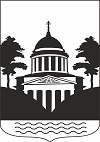 №2,  понедельник  10 февраля  2020 года В данном номере опубликованы следующие документы: 1.Решение Думы Любытинского муниципального района «О внесении изменений в решение Думы Любытинского муниципального района «О бюджете Любытинского муниципального района на 2020 год и на плановый период 2021 и 2022 годов» от 07.02.2020 года № 332.2. Решение Думы Любытинского муниципального района «О внесении изменений в Решение Думы района «О муниципальных заимствованиях и управлении муниципальным долгом Любытинского муниципального района» от 07.02.2020 года № 333.3. Решение Думы Любытинского муниципального района «О  признании утратившим решения Думы  района от 09.04.2018 №224 «О внесении изменений в  Положение о порядке выплаты единовременной компенсационной выплаты на лечение (оздоровление) лицам, замещающим муниципальные должности и  должности муниципальной службы в Администрации  муниципального района» от 07.02.2020 года № 334.4. Решение Думы Любытинского муниципального района «О внесении изменений  в  структуру   Администрации Любытинского муниципального района» от 07.02.2020 года № 335.5.Постановление Администрации Любытинского муниципального района «Об утверждении административного регламента предоставления муниципальной услуги «Выдача специальных разрешений на движение по автомобильным дорогам местного значения транспортного средства, осуществляющего перевозки тяжеловесных и (или) крупногабаритных грузов» от 06.02.2020 № 90.6. Постановление Администрации Любытинского муниципального района  «Об утверждении Административного регламента по предоставлениюмуниципальной услуги «Утверждение схемы расположения земельного участка  или земельных участков на кадастровом плане территории»  от 06.02.2020 года № 91.7. Постановление Администрации Любытинского муниципального района «Об утверждении состава районной межведомственной комиссии по обеспечению отдыха детей в каникулярное время» от 06.02.2020 года № 92.8. Постановление Администрации Любытинского муниципального района «О проведении санитарно-противоэпидемических мероприятий по профилактике гриппа и ОРВИ, а также недопущению завоза и распространения новой коронавирусной инфекции, вызванной 2019-nCoV, на территории Любытинского муниципального района» от 07.02.2020 года № 94. ___________________________ДУМА ЛЮБЫТИНСКОГО МУНИЦИПАЛЬНОГО  РАЙОНАРЕШЕНИЕО внесении изменений в решение Думы Любытинского муниципальногорайона «О бюджете Любытинского муниципального района на 2020 год и на плановый период 2021 и 2022 годов»Принято Думой муниципального района 07.02.2020 года	Дума муниципального района:РЕШИЛА:Внести в решение Думы Любытинского муниципального района от 19.12.2019 № 327 «О бюджете Любытинского муниципального района на 2020 год и на плановый период 2021 и 2022 годов» (бюллетень Официальный вестник от 23.12.19 №15) следующие изменения:1. В подпункте 1) пункта 1 цифры «310 325,02365 тыс. рублей» заменить цифрами        «310 021,86648 тыс. рублей».В подпункте 2) пункта 1 цифры «310 325,02365 тыс. рублей» заменить цифрами            «332 483,25912 тыс. рублей».В подпункте 3) пункта 1 цифры «0,00000 тыс. рублей» заменить цифрами                   «22 461,39264 тыс. рублей».2. В пункте 14 цифры «174 901,62204 тыс. рублей» заменить цифрами «176 885,52204 тыс. рублей».3. В пункте 15 цифры «10 265,18000 тыс. рублей» заменить цифрами «10 222,98000 тыс. рублей».  4. Изложить пункт 19 в следующей редакции «Утвердить объем бюджетных ассигнований дорожного фонда Любытинского муниципального района на 2020 год в сумме 52 994,65409 тыс. рублей, в том числе за счет субсидии бюджетам муниципальных районов на формирование муниципальных дорожных фондов 3 870,00000 тыс. рублей , за счет средств субсидии на софинансирование расходов по реализации правовых актов Правительства Новгородской области по вопросам проектирования, строительства, реконструкции, капитального ремонта и ремонта автомобильных дорог общего пользования местного значения (за счет средств областного бюджета) 30 000,00000 тыс. рублей, за счет неиспользованных остатков дорожного фонда  2904,75409 тыс. рублей.          Утвердить объем бюджетных ассигнований дорожного фонда Любытинского муниципального района на 2021 год в сумме 20 489,80000 тыс. рублей, в том числе за счет субсидии бюджетам муниципальных районов на формирование муниципальных дорожных фондов 3 870,00000 тыс. рублей        Утвердить объем бюджетных ассигнований дорожного фонда Любытинского муниципального района на 2022 год в сумме 21 369,20000 тыс. рублей, в том числе за счет субсидии бюджетам муниципальных районов на формирование муниципальных дорожных фондов 3 870,00000 тыс. рублей»5. Приложение 1 к решению Думы Любытинского муниципального района «О бюджете Любытинского муниципального района на    2020 год и на плановый период 2021 и 2022 годов» изложить в следующей редакции:6. Приложение 2 к решению Думы Любытинского муниципального района «О бюджете Любытинского муниципального района на    2020 год и на плановый период 2021 и 2022 годов» изложить в следующей редакции:7. Приложение 6 к решению Думы Любытинского муниципального района «О бюджете Любытинского муниципального района на  2020 год и на плановый период 2021 и 2022 годов» изложить в следующей редакции:Приложение 6              к  решению Думы муниципального района  «О бюджете                                        Любытинского муниципального  района на  2020  год и на плановый период 2021 и 2022 годов»Перечень главных администраторов доходов  бюджета муниципального района8. Приложения 8-9 к решению Думы Любытинского муниципального района «О бюджете Любытинского муниципального района на 2019 год и на плановый период 2020 и 2021 годов» изложить в следующей редакции:9. Приложение 10 к решению Думы Любытинского муниципального района «О бюд жете Любытинского муниципального района на 2020 год и на плановый период 2021 и 2022 годов» изложить в следующей редакции:10.  Опубликовать настоящее решение в бюллетене «Официальный вестник» и разместить на официальном сайте Администрации      муниципального района в информационно-телекоммуникационной сети Интернет.Председатель Думымуниципального района             В.Н. Иванов 07.02.2020№ 332Глава муниципального района           А.А. Устинов_________________________                                                       ДУМА ЛЮБЫТИНСКОГО МУНИЦИПАЛЬНОГО  РАЙОНАР Е Ш Е Н И ЕО внесении изменений в Решение Думы района «О муниципальных заимствованиях и управлении муниципальным долгом Любытинского муниципального района»Принято Думой муниципального района 07.02.2020 года1.Внести в Решение Думы Любытинского муниципального района от 26.12.2012 №161 «О муниципальных заимствованиях и управлении муниципальным долгом Любытинского муниципального района» (газета «Любытинские вести» официальный вестник от 26.12.2012 года №75) следующие изменения:1.1. В пункте 3:а) подпункт  1 дополнить после слов «долговых обязательств Любытинского муниципального района» словами «, пополнение в течение финансового года остатков средств на счете бюджета.»;б) в подпункте 3 слова «Федеральным законом от 29 июля 1998 года №136-ФЗ «Об особенностях эмиссии и обращения государственных и муниципальных ценных бумаг»,» исключить;1.2. Пункт 4изложить в следующей редакции:«4. Задачи управления муниципальным долгом Любытинского муниципального района:             1) обеспечение потребностей  Любытинского муниципального района в заемном финансировании;            2) своевременное и полное исполнение долговых обязательств Любытинского муниципального района;            3) поддержание объема и структуры долговых обязательств Любытинского муниципального района, исключающих их неисполнение;            4) минимизация расходов на обслуживание  муниципального долга Любытинского муниципального района.»;             1.3. Подпункт 2 пункта 5 изложить в следующей редакции:             «2)утверждает основные направления муниципальной долговой политики Любытинского муниципального района на очередной финансовый год и плановый период;»;             4) в подпункте 5 пункта 5 слова «Федеральным законом от 29 июля 1998 года №136-ФЗ «Об особенностях эмиссии и обращения государственных и муниципальных ценных бумаг»» заменить словами «Бюджетным кодексом Российской Федерации;»;            5) в подпункте 6 пункта 5 слово «выпуска» заменить словом «размещения».            2. Настоящее решение вступает в силу со дня, следующего за днем официального опубликования.              3. Опубликовать настоящее решение в бюллетене "Официальный вестник" и разместить на официальном сайте Администрации Любытинского муниципального района в информационно-телекоммуникационной сети "Интернет".Председатель Думымуниципального района     В.Н. Иванов 07.02.2020№ 333Первый заместительГлавы администрации           С.В. Матвеева_________________________  ДУМА ЛЮБЫТИНСКОГО МУНИЦИПАЛЬНОГО  РАЙОНАРЕШЕНИЕО  признании утратившим решения Думы  района от 09.04.2018 №224 «О внесении изменений в  Положение о порядке выплаты единовременной компенсационной выплаты на лечение (оздоровление) лицам, замещающим муниципальные должности и  должности муниципальной службы в Администрации  муниципального района»Принято Думой муниципального района 07.02.2020 года.В соответствие со ст.9 областного закона  от 25 декабря  2007 года № 240-ОЗ «О некоторых вопросах правового регулирования   муниципальной службы в Новгородской области» и  статьи 40.1 Устава Любытинского муниципального района Дума муниципального района РЕШИЛА:	1. Признать утратившим силу решение Думы  района от 09.04.2018 №224 «О внесении изменений в  Положение о порядке выплаты единовременной компенсационной выплаты на лечение (оздоровление) лицам, замещающим муниципальные должности и  должности муниципальной службы в Администрации  муниципального района»	2. Опубликовать настоящее решение  в бюллетене «Официальный Вестник», разместить на  официальном сайте Администрации  муниципального района в сети Интернет.Председатель Думымуниципального района         В.Н. Иванов 07.02.2020№ 334Глава муниципального района         А.А. Устинов__________________________                                                                             ДУМА ЛЮБЫТИНСКОГО МУНИЦИПАЛЬНОГО  РАЙОНАР Е Ш Е Н И ЕО внесении изменений  в  структуру   Администрации Любытинского муниципального районаПринято Думой муниципального района  07.02.2020 года	Дума  муниципального района РЕШИЛА:	1.Внести  в  структуру Администрации Любытинского муниципального района, утвержденную решением Думы  муниципального района от 19.04.2019 года  № 289 «Об утверждении структуры Администрации Любытинского  муниципального района» следующие изменения:1.1. в разделе 3 «Структурные подразделения, не наделенные правами юридического лица» исключить слова:«Организационный отдел;Отдел правового обеспечения и работы с населением.»1.2. дополнить раздел 3 словами:«Комитет по развитию местного самоуправления и организационной работе- организационный отдел;- отдел по работе с населением и общественными объединениями» 	2. Главе  муниципального района Устинову А.А.,  в предусмотренном   законом  порядке, провести в Администрации муниципального района  организационно-штатные мероприятия по сокращению штата работников, изменению штатного расписания.	3. Опубликовать решение в бюллетене  «Официальный вестник» и разместить на официальном сайте Администрация муниципального района в информационно-коммуникационной сети Интернет.Председатель Думымуниципального района           В.Н. Иванов 07.02.2020№ 335Глава муниципального района           А.А. Устинов_________________________    Администрация  Любытинского муниципального районаП О С Т А Н О В Л Е Н И Еот 06.02.2020 № 90р.п.ЛюбытиноОб утверждении административного регламента предоставления муниципальной услуги «Выдача специальных разрешений на движение по автомобильным дорогам местного значения транспортного средства, осуществляющего перевозки тяжеловесных и (или) крупногабаритных грузов»В соответствии федеральными законами от 8 ноября 2007 года  № 257-ФЗ «Об автомобильных дорогах и о дорожной деятельности в Российской Федерации и о внесении изменений в отдельные законодательные акты Российской Федерации», от 10 декабря 1995 года № 196-ФЗ «О безопасности дорожного движения», Федеральным законом от 29 декабря 2017 года  № 479-ФЗ «О внесение изменений в Федеральный закон «Об организации предоставления государственных и муниципальных услуг», от 27 июля 2010 года   № 210-ФЗ «Об организации предоставления государственных и муниципальных услуг», постановлениями Правительства Российской Федерации от 15 апреля 2011 года № 272 «Об утверждении Правил перевозок грузов автомобильным транспортом», от 16 ноября 2009 года № 934 «О возмещении вреда, причиняемого транспортными средствами, осуществляющими перевозки тяжеловесных грузов по автомобильным дорогам Российской Федерации», приказом Минтранса России от 24 июля 2012 года № 258 «Об утверждении Порядка выдачи специального разрешения на движение по автомобильным дорогам транспортного средства, осуществляющего перевозки тяжеловесных и (или) крупногабаритных грузов», Инструкцией по перевозке крупногабаритных и тяжеловесных грузов автомобильным транспортом по дорогам Российской Федерации, утвержденной Министерством транспорта Российской Федерации от 27 мая 1996 года, Администрация Любытинского муниципального района ПОСТАНОВЛЯЕТ:1.Утвердить Административный регламент по предоставлению муниципальной услуги «Выдача специального разрешения на движение по автомобильным дорогам местного значения тяжеловесного и (или) крупногабаритного транспортного средства».2.Признать утратившими силу постановления Администрации Любытинского муниципального района:                 от 22.08.2018  № 758 «Об утверждении административного регламента предоставления муниципальной услуги «Выдача специальных разрешений на движение по автомобильным дорогам местного значения транспортного средства, осуществляющего перевозки тяжеловесных и (или) крупногабаритных грузов».                 от 20.02.2019 № 133,  от 13.12.2018 № 1184  «О внесении изменений в административный регламент предоставления муниципальной услуги «Выдача специальных разрешений на движение по автомобильным дорогам местного значения транспортного средства, осуществляющего перевозки тяжеловесных и (или) крупногабаритных грузов».                   3. Опубликовать постановление в бюллетене «Официальный вестник» и разместить на официальном сайте Администрации Любытинского муниципального района в информационно-телекоммуникационной сети «Интернет».Первый заместительГлавы администрации                С.В.Матвеева                                                                      Утвержден                                                                     постановлением Администрации                                                                   муниципального района                                                                    от 06.02.2020 № 90 АДМИНИСТРАТИВНЫЙ РЕГЛАМЕНТпредоставления муниципальной услуги «Выдача специальных  разрешений на движение по автомобильным дорогам местного значения транспортного средства, осуществляющего перевозки тяжеловесных и (или) крупногабаритных грузовI. ОБЩИЕ ПОЛОЖЕНИЯ	1.1. Предмет регулирования регламентаАдминистративный регламент по предоставлению муниципальной услуги по выдаче  специальных разрешений на движение по автомобильным дорогам местного значения тяжеловесного и (или) крупногабаритного транспортного средства (далее - административный регламент) устанавливает сроки, состав и последовательность административных процедур (действий) Администрация Любытинского муниципального района по выдаче специальных разрешений на движение тяжеловесного и (или) крупногабаритного транспортного средства по автомобильным дорогам местного значения в случае, если маршрут, часть маршрута тяжеловесного и (или) крупногабаритного транспортного средства не проходят по автомобильным дорогам федерального, регионального или межмуниципального значения, участкам таких автомобильных дорог (далее - муниципальная услуга). Административный регламент также устанавливает порядок взаимодействия между структурными подразделениями Администрации Любытинского муниципального района (далее - Уполномоченный орган), их должностными лицами, взаимодействия Уполномоченного органа с физическими и юридическими лицами, с заявителями при предоставлении муниципальной услуги.Специальное разрешение на движение по автомобильным дорогам местного значения тяжеловесного и (или) крупногабаритного транспортного средства выдается на одну поездку или на несколько поездок (не более десяти) транспортного средства по определенному маршруту без груза или с аналогичным грузом, имеющим одинаковую характеристику (полное наименование, марка, модель, габариты, масса). Специальное разрешение выдается на срок до трех месяцев.	В случае выдачи специального разрешения в электронной форме в соответствии с частью 17 статьи 31 Федерального закона от 08.11.2007 № 257-ФЗ (далее - Федеральный закон № 257), специальное разрешение выдается на одну поездку и на срок до одного месяца.	Специальное разрешение выдается на одну поездку или на несколько поездок (не более тридцати) крупногабаритной сельскохозяйственной техники (комбайн, трактор) своим ходом в период с марта по сентябрь в пределах                                                             
одного муниципального образования. Специальное разрешение выдается на срок до трех месяцев.В случае если срок выданного специального разрешения на движение крупногабаритной сельскохозяйственной техники (комбайн, трактор) не истек, при этом соответствующим транспортным средством совершено предельное количество поездок, указанное в специальном разрешении, владелец транспортного средства вправе подать повторное заявление на движение данной крупногабаритной сельскохозяйственной техники (комбайн, трактор) своим ходом в период с марта по сентябрь в пределах одного муниципального образования. По такому заявлению специальное разрешение выдается в течение четырех рабочих дней со дня его регистрации на одну или несколько поездок (не более тридцати) на срок, не превышающий срок действия ранее выданного специального разрешения.1.2. Круг заявителей1.2.1. Заявителями муниципальной услуги, указанной в настоящем административном регламенте (далее - заявитель), являются владельцы транспортных средств.1.2.2. С заявлением о предоставлении муниципальной услуги  вправе обратиться лица, имеющие такое право в соответствии с законодательством Российской Федерации либо в силу наделения их заявителями в порядке, установленном законодательством Российской Федерации, соответствующими полномочиями.1.3. Требования к порядку информирования о предоставлении           муниципальной услуги1.3.1. Порядок информирования о предоставлении муниципальной услуги:место нахождения: 174760, Новгородская область, р.п.Любытино, ул.Советов, д.29, его структурных подразделений (далее - Уполномоченный орган):почтовый адрес Уполномоченного органа: 174760, Новгородская область, р.п.Любытино, ул.Советов, д.29;	телефон/факс: 8 (816-68) 61-681;	адрес электронной почты: admin_lub@mail.ru.  Телефон для информирования по вопросам, связанным с предоставлением муниципальной услуги: 8 (816-68) 62-310.Адрес официального сайта Уполномоченного органа в информационно-телекоммуникационной сети общего пользования «Интернет» (далее - Интернет-сайт): www.lubytino.ru.Адрес Единого портала государственных и муниципальных услуг (функций): www.gosuslugi.ruАдрес Портала государственных и муниципальных услуг (функций) области: www.pgu.novreg.ru.Место нахождения многофункциональных центров предоставления государственных и муниципальных услуг, с которыми заключены соглашения о взаимодействии (далее - МФЦ):почтовый адрес МФЦ: 174760, Новгородская область, р.п.Любытино, ул.Советов, д.29;	телефон/факс МФЦ: Новгородская область, р.п.Любытино, ул.Советов, д.29; 8 (816-68) 61-567	адрес электронной почты МФЦ: mfclubitino@yandex.ru.График работы Уполномоченного органа:понедельник	с 08.30 до 12.00вторник	с 08.30 до 17.30среда	с 08.30 до 17.30четверг	с 08.30 до 20.00   пятница	с 08.30 до 17.30суббота	с 09.00 до 14.00  воскресенье	выходной день1.3.2. Информация о порядке предоставления муниципальной услуги предоставляется:1) посредством размещения информации, в том числе о месте нахождения, графике (режиме) работы Уполномоченного органа, его структурных подразделений:на официальном сайте Уполномоченного органа в информационно-телекоммуникационной сети «Интернет» (далее – сеть «Интернет»);в федеральной государственной информационной системе «Единый портал государственных и муниципальных услуг (функций)»
(далее - единый портал), федеральной государственной информационной системе «Федеральный реестр государственных и муниципальных услуг (функций)» (далее – федеральный реестр);в региональной государственной информационной системе «Портал государственных и муниципальных услуг (функций) Новгородской области» (далее - региональный портал); региональной государственной информационной системе «Реестр государственных и муниципальных услуг (функций)» (далее – региональный реестр);на информационных стендах в помещениях Уполномоченного органа;в многофункциональных центрах предоставления государственных и муниципальных услуг (далее - МФЦ).2) по номеру телефона для справок должностным лицом Уполномоченного органа, его структурных подразделений;1.3.3. На информационных стендах Уполномоченного органа, его структурных подразделений, на официальном сайте Уполномоченного органа в сети «Интернет»,  в федеральном реестре, в региональном реестре размещается информация:1) место нахождения, почтовый адрес, график работы Уполномоченного органа, его структурных подразделений;2) номера телефонов, по которым осуществляется информирование по вопросам предоставления муниципальной услуги, в том числе номер телефона-автоинформатора;3) текст административного регламента, в том числе порядок обжалования решений и действий (бездействия) должностных лиц, предоставляющих муниципальную услугу;4) порядок получения консультаций (справок).1.3.4. На едином портале, региональном портале размещаются:1.3.4.1. Исчерпывающий перечень документов, необходимых для предоставления муниципальной услуги, требования к оформлению указанных документов, а также перечень документов, которые заявитель вправе представить по собственной инициативе.1.3.4.2. Круг заявителей.1.3.4.3. Срок предоставления муниципальной услуги.1.3.4.4 Стоимость предоставления муниципальной услуги и порядок оплаты.1.3.4.5. Результаты предоставления муниципальной услуги, порядок и способы предоставления документа, являющегося результатом предоставления муниципальной услуги.1.3.4.6. Исчерпывающий перечень оснований для приостановления или отказа в предоставлении муниципальной услуги. 1.3.4.7. Информация о праве заявителя на досудебное (внесудебное) обжалование действий (бездействия) и решений, принятых (осуществляемых) в ходе предоставления муниципальной услуги.1.3.4.8. Образцы заполнения электронной формы заявления о предоставлении муниципальной услуги.1.3.5. Посредством телефонной связи может предоставляться информация:1) о месте нахождения и графике работы Уполномоченного органа, его структурных подразделений;2) о порядке предоставления муниципальной услуги;3) о сроках предоставления муниципальной услуги;4) об адресах официального сайта Уполномоченного органа.1.3.6. При предоставлении муниципальной услуги в электронной форме заявителю направляется:1.3.6.1. Уведомление о приеме и регистрации заявления о предоставлении муниципальной услуги в форме электронного документа и иных документов, необходимых для предоставления муниципальной услуги.1.3.6.2. Уведомление об окончании предоставления муниципальной услуги либо мотивированном отказе в приеме заявления о предоставлении муниципальной услуги в форме электронного документа и иных документов, необходимых для предоставления муниципальной услуги.1.3.6.3. Уведомление о мотивированном отказе в предоставлении муниципальной услуги.II. СТАНДАРТ ПРЕДОСТАВЛЕНИЯ МУНИЦИПАЛЬНОЙ УСЛУГИ2.1.Наименование муниципальной услуги	Выдача специальных разрешений на движение по автомобильным дорогам местного значения тяжеловесного и (или) крупногабаритного транспортного средства (далее - специальное разрешение).2.2. Наименование органа, предоставляющего муниципальную услугу2.2.1. Муниципальная услуга предоставляется:Отделом ЖКХ, строительства и дорожного хозяйства комитета жилищно-коммунального хозяйства Администрации Любытинского муниципального района.МФЦ по месту жительства или пребывания заявителя - в части приема и (или) выдачи документов на предоставление муниципальной услуги) (при условии заключения соглашений о взаимодействии с МФЦ).При предоставлении муниципальной услуги Уполномоченный орган осуществляет взаимодействие с:владельцами автомобильных дорог;Управлением Федеральной налоговой службы по Новгородской области (в части предоставления информации о государственной регистрации получателя государственной услуги в качестве индивидуального предпринимателя или юридического лица, зарегистрированного на территории Российской Федерации);Управлением Федерального казначейства по Новгородской области (в части предоставления сведений (из Государственной информационной системы о государственных и муниципальных платежах (ГИС ГМП)) об уплате государственной пошлины на выдачу специального разрешения; платежей за возмещение вреда, причиняемого тяжеловесным транспортным средством,  автомобильным дорогам, а также расходов на укрепление автомобильных дорог или принятия специальных мер по обустройству автомобильных дорог или их участков);органами управления Государственной инспекции безопасности дорожного движения Министерства внутренних дел Российской Федерации (далее - Госавтоинспекция) (в части согласования маршрута крупногабаритного и (или) тяжеловесного транспортного средства в случаях, указанных в настоящем административном регламенте);2.2.2. Не допускается требовать от заявителя осуществления действий, в том числе согласований, необходимых для получения муниципальной услуги и связанных с обращением в иные органы и организации, не предусмотренных настоящим административным регламентом.2.3.Описание результата предоставления муниципальной услуги2.3.1. Результатом предоставления муниципальной услуги являются:выдача специального разрешения;отказ в выдаче специального разрешения.2.3.2. Результат предоставления муниципальной услуги может быть предоставлен в форме электронного документа единого портала, регионального портала.2.3.3. Выданное специальное разрешение в электронной форме должно быть распечатано на бумажном носителе.2.4. Срок предоставления муниципальной услуги2.4.1. Специальное разрешение в случае, если требуется согласование только владельцев автомобильных дорог, и при наличии соответствующих согласований выдается в срок, не превышающий 11 рабочих дней
с даты регистрации заявления, в случае необходимости согласования маршрута транспортного средства с Госавтоинспекцией - в течение 15 рабочих дней с даты регистрации заявления.В случае если для осуществления движения тяжеловесного и (или) крупногабаритного транспортного средства требуется оценка технического состояния автомобильных дорог, их укрепление или принятие специальных мер по обустройству автомобильных дорог, их участков, а также пересекающих автомобильную дорогу сооружений и инженерных коммуникаций, срок выдачи специального разрешения увеличивается на срок проведения указанных мероприятий.Заявления по экстренному пропуску крупногабаритных и (или) тяжеловесных транспортных средств, направляемых для ликвидации последствий чрезвычайных ситуаций, а также специализированных транспортных средств телевизионных компаний (передвижных телевизионных станций, состоящих из основного и вспомогательного транспортного средства (ПТС), груз которых составляет оборудование, необходимое для проведения съемок, и мобильных энергетических комплексов (МЭК)), направляемых на проведение съемок и трансляций, рассматриваются уполномоченным органом в оперативном порядке в течение одного рабочего дня с возможностью предъявления копий платежных документов, подтверждающих оплату государственной пошлины за выдачу специального разрешения, платежей за возмещение вреда, причиняемого автомобильным дорогам тяжеловесным транспортным средством.2.4.2. Результат предоставления муниципальной услуги выдается (направляется) заявителю  способом, указанным в заявлении в течение 1 (одного) рабочего дня со дня принятия решения о выдаче или об отказе в выдаче специального разрешения:в форме электронного документа, подписанного уполномоченным должностным лицом с использованием усиленной квалифицированной электронной подписи;в форме документа на бумажном носителе, подтверждающего содержание электронного документа, подписанного Уполномоченным органом, посредством выдачи заявителю лично под расписку либо направления документа посредством почтового отправления по указанному в заявлении почтовому адресу.При наличии в заявлении указания о выдаче результата предоставления муниципальной услуги через МФЦ по месту представления заявления Уполномоченный орган обеспечивает в срок не позднее одного рабочего дня со дня принятия Уполномоченным органом  решения о выдаче либо об отказе в выдаче специального разрешения передачу документа   в МФЦ для выдачи заявителю.При наличии технической возможности электронного взаимодействия при выдаче результата услуги с использованием АИС МФЦ,  должностное лицо Уполномоченного органа направляет результат предоставления муниципальной услуги в электронном виде. Специалист МФЦ составляет на бумажном носителе документ, подтверждающий содержание направленного Уполномоченным органом электронного документа, заверяет его подписью и печатью МФЦ и выдает заявителю.2.4.3. В случае если в заявлении, представленном непосредственно или в электронной форме, отсутствует информация о способе получения документа, являющегося результатом предоставления муниципальной услуги, указанный документ направляется заявителю посредством почтового отправления по указанному в заявлении почтовому адресу.2.5. Нормативные правовые акты, регулирующие предоставление муниципальной услуги2.5.1. Предоставление муниципальной услуги осуществляется в соответствии с:Федеральным законом от 8 ноября 2007 года № 257-ФЗ «Об автомобильных дорогах и о дорожной деятельности в Российской Федерации и о внесении изменений в отдельные законодательные акты Российской Федерации»;Федеральным законом Российской Федерации от 10 декабря 1995 года № 196-ФЗ «О безопасности дорожного движения»;Федеральным законом от 27 июля 2010 года № 210-ФЗ «Об организации предоставления государственных и муниципальных услуг»;постановлением Правительства Российской Федерации от 15 апреля 2011 года № 272 «Об утверждении Правил перевозок грузов автомобильным транспортом»;постановлением Правительства Российской Федерации от 16 ноября 2009 года № 934 «О возмещении вреда, причиняемого транспортными средствами, осуществляющими перевозки тяжеловесных грузов по автомобильным дорогам Российской Федерации»;приказом Минтранса России от 24 июля 2012 года № 258 «Об утверждении Порядка выдачи специального разрешения на движение по автомобильным дорогам транспортного средства, осуществляющего перевозки тяжеловесных и (или) крупногабаритных грузов»;Инструкцией по перевозке крупногабаритных и тяжеловесных грузов автомобильным транспортом по дорогам Российской Федерации, утвержденной Министерством транспорта Российской Федерации от 27 мая 1996 года.2.6. Исчерпывающий перечень документов, необходимых в соответствии с нормативными правовыми актами для предоставления муниципальной услуги и услуг, которые являются необходимыми и обязательными для предоставления муниципальной услуги, подлежащих представлению заявителем, способы их получения заявителем, в том числе в электронной форме, порядок их предоставления2.6.1. Для получения специального разрешения заявитель  направляет (представляет):1) заявление о выдаче специального разрешения по рекомендуемому образцу согласно приложению к настоящему административному регламенту (соответствует приложению № 2 к Порядку выдачи специального разрешения на движение по автомобильным дорогам тяжеловесного и (или) крупногабаритного транспортного средства, утвержденному приказом Минтранса России от 05.06.2019 № 167 (далее - Порядок выдачи специального разрешения);2) копию документов каждого транспортного средства (паспорт транспортного средства или свидетельство о регистрации транспортного средства, паспорт самоходной машины), с использованием которого планируется поездка;3) схему тяжеловесного и (или) крупногабаритного транспортного средства (автопоезда) с изображением размещения груза (при наличии груза) по рекомендуемому образцу согласно приложению № 3 к Порядку выдачи специального разрешения;На схеме изображается транспортное средство, планируемое к участию в перевозке, его габариты с грузом (при наличии груза), количество осей и колес на нем, взаимное расположение осей и колес, распределение нагрузки по осям и в случае неравномерного распределения нагрузки по длине оси - распределение на отдельные колеса, а также при наличии груза - габариты груза, расположение груза на транспортном средстве, погрузочная высота, свес (при наличии) (изображается вид в профиль, сзади), способы, места крепления груза;4) сведения о технических требованиях к перевозке заявленного груза в транспортном положении (в случае перевозки груза) - сведения изготовителя, производителя груза, эксплуатационные документы, содержащие информацию о весогабаритных параметрах груза;	5) копия ранее выданного специального разрешения, срок действия которого на момент подачи заявления не истек, - в случае повторной подачи заявления на движение крупногабаритной сельскохозяйственной техники (комбайн, трактор) своим ходом в период с марта по сентябрь в пределах одного муниципального образования при наличии действующего специального разрешения на данное транспортное средство.	В этом случае документы, указанные в подпунктах 2 - 4 пункта 2.6.1  настоящего пункта, к заявлению не прилагаются;	6) документы, подтверждающие полномочия представителя, в случае подачи заявления в уполномоченный орган представителем перевозчика.	В случае если заявление подается повторно в порядке, предусмотренном 1.1 настоящего административного регламента, документы, указанные в подпунктах 2 - 4 настоящего подпункта, к заявлению не прилагаются.2.6.2. Заявление, схема транспортного средства (автопоезда)  а также копии документов, указанных в подпункте 2.6.1 настоящего административного регламента заверяются подписью заявителя (для физических лиц и индивидуальных предпринимателей), подписью руководителя или уполномоченного лица и печатью (при наличии) (для юридических лиц).2.6.3. По своему желанию заявитель может представить иные документы, которые, по его мнению, имеют значение при предоставлении муниципальной услуги.2.7. Исчерпывающий перечень документов, необходимых в соответствии с нормативными правовыми актами для предоставления муниципальной услуги, которые находятся в распоряжении государственных органов, органов местного самоуправления и иных органов и которые заявитель вправе предоставить, а также способы их получения заявителями, в том числе в электронной форме, порядок их представления2.7.1. Документы, которые запрашиваются Уполномоченным органом посредством информационного межведомственного взаимодействия в случае, если заявитель не представил указанные документы  по собственной инициативе:копия документа, подтверждающего факт уплаты государственной пошлины;сведения о государственной регистрации юридического лица или индивидуального предпринимателя.2.7.2. Непредставление заявителем документов, находящихся в распоряжении государственных органов, органов местного самоуправления и иных органов не является основанием для отказа в предоставлении муниципальной услуги.2.8. Указание на запрет требовать от заявителя 2.8.1. Запрещено требовать от заявителя:представления документов и информации или осуществления действий, представление или осуществление которых не предусмотрено нормативными правовыми актами, регулирующими отношения, возникающие в связи с предоставлением муниципальной услуги;представления документов и информации, которые находятся в распоряжении органов, предоставляющих муниципальную услугу, иных государственных органов, органов местного самоуправления и организаций, в соответствии с нормативными правовыми актами Российской Федерации, нормативными правовыми актами субъектов Российской Федерации и муниципальными правовыми актами;представления документов и информации, отсутствие и (или) недостоверность которых не указывались при первоначальном отказе в приеме документов, необходимых для предоставления муниципальной услуги, либо в предоставлении муниципальной услуги, за исключением случаев, предусмотренных пунктом 4 части 1 статьи 7 Федерального закона от 27.07.2010 № 210-ФЗ «Об организации предоставления государственных и муниципальных услуг»:	- изменение требований нормативных правовых актов, касающихся предоставления муниципальной услуги, после первоначальной подачи заявления о предоставлении муниципальной услуги;	- наличие ошибок в заявлении о предоставлении муниципальной услуги и документах, поданных заявителем после первоначального отказа в приеме документов, необходимых для предоставления муниципальной услуги, либо в предоставлении муниципальной услуги и не включенных в представленный ранее комплект документов;	- истечение срока действия документов или изменение информации после первоначального отказа в приеме документов, необходимых для предоставления муниципальной услуги, либо в предоставлении муниципальной услуги;	- выявление документально подтвержденного факта (признаков) ошибочного или противоправного действия (бездействия) должностного лица органа, предоставляющего муниципальную услугу, муниципального служащего, работника МФЦ при первоначальном отказе в приеме документов, необходимых для предоставления муниципальной услуги, либо в предоставлении муниципальной услуги, о чем в письменном виде за подписью руководителя органа, предоставляющего муниципальную услугу, руководителя МФЦ при первоначальном отказе в приеме документов, необходимых для предоставления муниципальной услуги, уведомляется заявитель, а также приносятся извинения за доставленные неудобства.2.9. Исчерпывающий перечень оснований для отказа в приеме         документов, необходимых для предоставления муниципальной услугиОснованиями  для отказа в приеме документов являются:	1) заявление подписано лицом, не имеющим полномочий на подписание данного заявления;	2) заявление не содержит сведений, установленных пунктом 8 Порядка выдачи специального разрешения;	3) к заявлению не приложены документы, соответствующие требованиям пункта 2.6 настоящего административного регламента.2.10. Исчерпывающий перечень оснований для приостановления или  отказа в предоставлении муниципальной услуги2.10.1. Основания для приостановления предоставления муниципальной услуги отсутствуют.2.10.2. В предоставлении муниципальной услуги может быть отказано по следующим основаниям:	1) Уполномоченный орган не вправе согласно Порядку выдачи специального разрешения выдавать специальные разрешения по заявленному маршруту;	2) информация о государственной регистрации в качестве индивидуального предпринимателя или юридического лица не совпадает
с соответствующей информаций, указанной в заявлении;3) сведения, предоставленные в заявлении и документах, не соответствуют техническим характеристикам транспортного средства и груза, а также технической возможности осуществления заявленной перевозки;4) установленные требования о перевозке делимого груза не соблюдены;5) при согласовании маршрута установлена невозможность осуществления движения по заявленному маршруту тяжеловесного и (или) крупногабаритного транспортного средства с заявленными техническими характеристиками в связи с техническим состоянием автомобильной дороги, искусственного сооружения или инженерных коммуникаций, а также по требованиям безопасности дорожного движения;6) отсутствует согласие заявителя на:проведение оценки технического состояния автомобильной дороги согласно пункту 27 Порядка выдачи специального разрешения;принятие специальных мер по обустройству пересекающих автомобильную дорогу сооружений и инженерных коммуникаций, определенных согласно проведенной оценке технического состояния автомобильной дороги и в установленных законодательством случаях;укрепление автомобильных дорог или принятие специальных мер по обустройству автомобильных дорог или их участков, определенных согласно проведенной оценке технического состояния автомобильной дороги и в установленных законодательством случаях;7) заявитель не произвел оплату оценки технического состояния автомобильных дорог, их укрепления в случае, если такие работы были проведены по согласованию с заявителем и не предоставил копии платежных документов, подтверждающих такую оплату;8) заявитель не произвел оплату принятия специальных мер по обустройству автомобильных дорог, их участков, а также пересекающих автомобильную дорогу сооружений и инженерных коммуникаций, если такие работы были проведены по согласованию с заявителем и не предоставил копии платежных документов, подтверждающих такую оплату;9) заявитель не внес плату в счет возмещения вреда, причиняемого автомобильным дорогам тяжеловесным транспортным средством;10) отсутствуют оригиналы заявления и схемы автопоезда на момент выдачи специального разрешения, заверенных регистрационных документов транспортного средства в случае, если заявление и документы направлялись в Уполномоченный орган с использованием факсимильной связи;11) отсутствует согласование владельцев автомобильных дорог или согласующих организаций, если не требуется разработка специального проекта и (или) проекта организации дорожного движения;12) отсутствует специальный проект, проект организации дорожного движения (при необходимости);13) крупногабаритная сельскохозяйственная техника (комбайн, трактор) в случае повторной подачи заявления в соответствии с 2.6.1 настоящего административного регламента является тяжеловесным транспортным средством.2.10.3. Мотивированное решение об отказе в предоставлении муниципальной услуги выдается или направляется заявителю в течение 1 (одного) рабочего дня со дня принятия такого решения, способом, указанным в заявлении.2.10.4. Заявители имеют право повторно обратиться в Уполномоченный орган за получением муниципальной услуги после устранения предусмотренных настоящим пунктом оснований для отказа в предоставлении муниципальной услуги.2.11. Перечень услуг, которые являются необходимыми и обязательными для предоставления муниципальной услуги, в том числе сведения о документе (документах), выдаваемом (выдаваемых) организациями, участвующими в предоставлении муниципальной услугиУслуги, которые являются необходимыми и обязательными для предоставления муниципальной услуги, отсутствуют.2.12. Порядок, размер и основания взимания государственной пошлины и иной платы, взимаемой за предоставление муниципальной услуги2.12.1. За выдачу специального разрешения на движение по автомобильной дороге транспортного средства, осуществляющего перевозки тяжеловесных и (или) крупногабаритных грузов, взимается государственная пошлина в соответствии с пунктом 111 статьи 333.33 Налогового кодекса Российской Федерации.2.12.2. При оформлении специального разрешения на движение тяжеловесных транспортных средств заявитель вносит плату в счет возмещения вреда, причиняемого автомобильным дорогам тяжеловесным транспортным средством.Расчет платы в счет возмещения вреда, причиняемого автомобильным дорогам тяжеловесным транспортным средством осуществляется в соответствии с постановлением Правительства Российской Федерации от 16.11.2009 № 934 «О возмещении вреда, причиняемого транспортными средствами, осуществляющими перевозки тяжеловесных грузов по автомобильным дорогам Российской Федерации».2.13. Порядок, размер и основания взимания платы за предоставление услуг, которые являются необходимыми и обязательными для предоставления муниципальной услугиПлата за предоставление услуг, которые являются необходимыми и обязательными для предоставления муниципальной услуги, не взимается в связи с отсутствием таких услуг.2.14. Максимальный срок ожидания в очереди при подаче запроса о предоставлении муниципальной услуги, услуги, предоставляемой организацией, участвующей в предоставлении муниципальной услуги,  и при получении результата предоставления таких услугВремя ожидания в очереди при подаче заявления о предоставлении муниципальной услуги, услуги, предоставляемой организацией, участвующей в предоставлении муниципальной услуги, и при получении результата предоставления такой услуги не должно превышать 15 минут.2.15. Срок и порядок  регистрации запроса заявителя о предоставлении муниципальной услуги и услуги, предоставляемой организацией, участвующей в предоставлении муниципальной услуги, в том числе в электронной формеЗаявление о предоставлении муниципальной услуги, в том числе поступившее в электронной форме с использованием единого портала, регионального портала либо через МФЦ, регистрируется в течение 1 рабочего дня со дня поступления заявления в структурном подразделении Уполномоченного органа, ответственном за ведение делопроизводства.2.16.Требования к помещениям, в которых предоставляется муниципальная услуга, к месту ожидания и приема заявителей, размещению и оформлению визуальной, текстовой и мультимедийной информации о порядке предоставления муниципальной услугиМеста, предназначенные для ознакомления заявителей с информационными материалами и заполнения документов, оборудуются информационными стендами, стульями, столами (стойками) и обеспечиваются образцами заполнения документов, бумагой и канцелярскими принадлежностями для обеспечения возможности оформления документов.В местах для заполнения документов должен обеспечиваться доступ к нормативным правовым актам, регулирующим предоставление муниципальной услуги.Места для ожидания оборудуются стульями, кресельными секциями или скамьями (банкетками). Количество мест для ожидания определяется исходя из фактической нагрузки и возможностей для их размещения в здании.Помещения для непосредственного взаимодействия с заявителями могут быть организованы в виде отдельных кабинетов либо в виде отдельных рабочих мест.Кабинеты, предназначенные для приема заявителей, должны быть оборудованы информационными табличками (вывесками) с указанием номера кабинета, фамилии, имени, отчества (при наличии) и должности муниципального служащего, графика приема заявителей для личного представления документов и консультирования.Каждое рабочее место должно быть оборудовано персональным компьютером с возможностью доступа к необходимым информационным базам, печатающим и сканирующим устройствам.Вход в здание Уполномоченного органа должен быть оборудован информационной табличкой (вывеской), содержащей следующую информацию:наименование;место нахождения;режим работы;адрес официального сайта;телефонный номер и адрес электронной почты.В целях организации беспрепятственного доступа инвалидов (включая инвалидов, использующих кресла-коляски и собак-проводников) к месту предоставления муниципальной услуги им обеспечиваются:условия беспрепятственного доступа к объекту (зданию, помещению), в котором предоставляется муниципальная услуга, а также для беспрепятственного пользования транспортом, средствами связи и информации;возможность самостоятельного передвижения по территории, на которой расположены объекты (здания, помещения), в которых предоставляется муниципальная услуга, а также входа на такие объекты и выхода из них, посадки в транспортное средство и высадки из него, в том числе с использованием кресла-коляски;надлежащее размещение оборудования и носителей информации, необходимых для обеспечения беспрепятственного доступа к объектам (зданиям, помещениям), в которых предоставляется муниципальная услуга, с учетом ограничений жизнедеятельности;дублирование необходимой звуковой и зрительной информации, а также надписей, знаков и иной текстовой и графической информации знаками, выполненными рельефно-точечным шрифтом Брайля;сопровождение инвалидов, имеющих стойкие расстройства функции зрения и самостоятельного передвижения;допуск сурдопереводчика и тифлосурдопереводчика;допуск собаки-проводника на объекты (здания, помещения), в которых предоставляется муниципальная услуга;оказание помощи в преодолении барьеров, мешающих получению муниципальной услуги наравне с другими лицами.В случае невозможности полностью приспособить помещение Уполномоченного органа с учетом потребности инвалида ему обеспечивается доступ к месту предоставления муниципальной услуги.2.17. Показатели доступности и качества государственной услуги, в том числе количество взаимодействий заявителя с должностными лицами при предоставлении муниципальной услуги и их продолжительность, возможность получения государственной услуги в МФЦ, возможность получения информации о ходе предоставления государственной услуги, в том числе с использованием информационно- коммуникационных технологий2.17.1. Показателями качества и доступности муниципальной услуги  является совокупность количественных и качественных параметров, позволяющих измерять и оценивать процесс и результат предоставления  муниципальной услуги.	2.17.2. Показателями доступности предоставления муниципальной услуги являются: 	транспортная доступность к местам предоставления муниципальной услуги, в том числе для лиц с ограниченными физическими возможностями;возможность получения полной, актуальной и достоверной информации о порядке предоставления муниципальной услуги, в том числе в электронной форме;возможность выбора способа обращения за предоставлением муниципальной услуги (лично, через представителя, почтовым отправлением, через МФЦ, посредством единого портала, регионального портала);возможность получения информации о порядке и ходе предоставления муниципальной услуги, в том числе с использованием информационно-коммуникационных технологий.2.17.3. Показателями качества предоставления муниципальной услуги являются:  степень удовлетворенности заявителей качеством и доступностью муниципальной услуги;соответствие предоставляемой муниципальной услуги требованиям настоящего административного регламента;соблюдение сроков предоставления муниципальной услуги;количество обоснованных жалоб.	2.17.4. При получении муниципальной услуги заявитель осуществляет не более двух взаимодействий с должностными лицами Уполномоченного органа.	Продолжительность  каждого взаимодействия не должна превышать 15 минут.	При направлении и получении документов, необходимых в рамках предоставления муниципальной услуги, по почте заявитель с должностными лицами Уполномоченного органа не взаимодействует.	При направлении и получении документов, необходимых для предоставления муниципальной услуги, с использованием информационно-коммуникационных технологий заявитель с должностными лицами Уполномоченного органа не взаимодействует.2.18. Иные требования, в том числе учитывающие особенности предоставления муниципальной услуги в МФЦ и особенности предоставления муниципальной услуги в электронной форме2.18.1. Заявителям обеспечивается возможность получения информации о порядке предоставления муниципальной услуги, в том числе с использованием единого портала, регионального портала, а также возможность копирования форм заявлений и иных документов, необходимых для получения муниципальной услуги.2.18.2. Прием документов и выдача результата муниципальной услуги может осуществляться в МФЦ по принципу экстерриториальности при наличии заключенного соглашения  о взаимодействии между Уполномоченным органом и ГОАУ «МФЦ».2.18.3. При направлении заявления о предоставлении муниципальной услуги в электронной форме заявитель формирует заявление на предоставление муниципальной услуги в форме электронного документа и подписывает его электронной подписью в соответствии с требованиями Федерального закона от 06.04.2011 № 63-ФЗ, Федерального закона от 27.07.2010 № 210-ФЗ и Правил определения видов электронной подписи, использование которых  допускается при обращении за получением государственных и муниципальных услуг, утвержденных постановлением Правительства Российской Федерации от 25.06.2012 № 634.III. СОСТАВ, ПОСЛЕДОВАТЕЛЬНОСТЬ И СРОКИ ВЫПОЛНЕНИЯ АДМИНИСТРАТИВНЫХ ПРОЦЕДУР (ДЕЙСТВИЙ), ТРЕБОВАНИЯ К ПОРЯДКУ ИХ ВЫПОЛНЕНИЯ, В ТОМ ЧИСЛЕ ОСОБЕННОСТИ ВЫПОЛНЕНИЯ АДМИНИСТРАТИВНЫХ ПРОЦЕДУР (ДЕЙСТВИЙ) В ЭЛЕКТРОННОЙ ФОРМЕ, А ТАКЖЕ ОСОБЕННОСТИ ВЫПОЛНЕНИЯ АДМИНИСТРАТИВНЫХ ПРОЦЕДУР В МФЦ3.1. Исчерпывающий перечень административных процедур (действий)1) прием и регистрация заявления о предоставлении муниципальной услуги и иных документов;2) направление межведомственных запросов (при необходимости);3) рассмотрение заявления и иных документов, необходимых для предоставления муниципальной услуги;4) выдача (направление) специального разрешения  заявителю.3.2. Прием и регистрация заявления о предоставлении муниципальной услуги и иных документов 	3.2.1. Основанием для начала административной процедуры является поступление от заявителя заявления о предоставлении муниципальной услуги и иных документов:	на бумажном носителе непосредственно в Уполномоченный орган, МФЦ;	на бумажном носителе в Уполномоченный орган посредством  почтового отправления;	в форме электронного документа с использованием единого портала, регионального портала.	При личной форме подачи документов в Уполномоченный орган, МФЦ подача заявления и иных документов осуществляется  в порядке общей очереди в приемные часы или по предварительной записи. При личной форме подачи документов заявитель подает заявление и иные документы, указанные в пунктах 2.6, 2.7 настоящего административного регламента (в случае если заявитель       представляет документы, указанные в пункте 2.7 настоящего административного регламента, по собственной инициативе) на          бумажном носителе.	При личной форме подачи документов заявление о предоставлении муниципальной услуги может быть оформлено заявителем в ходе приема в Уполномоченном органе, МФЦ либо оформлено заранее.	По просьбе обратившегося лица заявление может быть оформлено должностным лицом Уполномоченного органа, специалистом МФЦ, ответственными за прием документов, с использованием программных средств. В этом случае заявитель собственноручно вписывает в заявление свою фамилию, имя и отчество, ставит дату и подпись.	Должностное лицо Уполномоченного органа, ответственное за прием документов, осуществляет следующие действия в ходе приема заявителя:	устанавливает предмет обращения; 		устанавливает личность заявителя, в том числе проверяет наличие документа, удостоверяющего личность;	проверяет полномочия заявителя;	проверяет наличие всех документов, необходимых для предоставления муниципальной услуги, которые заявитель обязан предоставить самостоятельно в соответствии с пунктом 2.6 настоящего административного регламента;	в случае установления факта несоответствия представленных документов либо отсутствия необходимых документов для предоставления муниципальной услуги информирует в устной форме заявителя (представителя заявителя) о выявленных фактах и предлагает принять меры по их устранению;	принимает в течение 1 (одного) рабочего дня решение о приеме или об отказе в приеме у заявителя представленных документов.	В случае принятия решения о приеме документов - регистрирует заявление и представленные документы под индивидуальным порядковым номером в день их поступления и выдает заявителю расписку с описью представленных документов и указанием даты их принятия, подтверждающую принятие документов.	Специалист МФЦ, ответственный за прием документов, осуществляет следующие действия в ходе приема заявителя:	устанавливает предмет обращения; 	устанавливает личность заявителя, в том числе проверяет наличие документа, удостоверяющего личность;	проверяет полномочия заявителя;	проверяет наличие всех документов, необходимых для предоставления муниципальной услуги, которые заявитель обязан предоставить самостоятельно в соответствии с пунктом 2.6 настоящего административного регламента;	в случае установления факта несоответствия представленных документов либо отсутствия необходимых документов для предоставления муниципальной услуги информирует в устной форме заявителя  о выявленных фактах и предлагает принять меры по их устранению (о чем проставляется отметка в заявлении);	принимает решение о приеме у заявителя представленных документов, формирует заявление о предоставлении услуги посредством информационной системы МФЦ, регистрирует заявление и пакет документов в информационной системе МФЦ, выдает заявителю (представителю заявителя) расписку о получении документов с информацией о сроках рассмотрения заявления.	Передача в Уполномоченный орган пакета документов, принятых специалистами МФЦ, осуществляется посредством информационной системе МФЦ не позднее следующего рабочего дня со дня приема документов от заявителя в МФЦ.	Соответствие сведений, содержащихся в электронном образе документа, сведениям, содержащимся в документе на бумажном носителе, заверяется усиленной квалифицированной электронной подписью должностного
лица МФЦ.	При необходимости должностное лицо Уполномоченного органа, специалист МФЦ изготавливают копии представленных заявителем документов, выполняют на них надпись об их соответствии подлинным экземплярам, заверяют своей подписью с указанием фамилии и инициалов.	Длительность осуществления всех необходимых действий не может превышать 15 минут.	Документы для предоставления муниципальной услуги могут быть представлены в Уполномоченный орган посредством направления заявления о предоставлении муниципальной услуги и иных документов почтовым отправлением, через единый портал, региональный портал, электронную почту (заочная форма подачи документов):	- в виде оригинала заявления и копий документов на бумажном носителе посредством почтового отправления. В данном случае удостоверение верности копий документов осуществляется в порядке, установленном федеральным законодательством.	Днем регистрации заявления является день его поступления в Уполномоченный орган;	- в электронном виде посредством заполнения интерактивной формы заявления, подписанного электронной подписью, через личный кабинет единого портала, регионального портала, без необходимости дополнительной подачи заявления в иной форме.	Форматно-логическая проверка сформированного заявления осуществляется автоматически после заполнения заявителем каждого из полей электронной формы заявления. При выявлении некорректно заполненного поля электронной формы заявления заявитель уведомляется о характере выявленной ошибки и порядке ее устранения посредством информационного сообщения непосредственно в электронной форме заявления.	При формировании заявления обеспечивается:	возможность копирования и сохранения заявления и иных документов, указанных в  пунктах 2.6, 2.7 настоящего административного регламента, необходимых для предоставления муниципальной услуги;	возможность печати на бумажном носителе копии электронной формы заявления;	в любой момент по желанию пользователя сохранение ранее введенных в электронную форму заявления значений, в том числе при возникновении ошибок ввода и возврате для повторного ввода значений в электронную форму заявления;	заполнение полей электронной формы заявления до начала ввода сведений заявителем с использованием сведений, размещенных в федеральной государственной информационной системе «Единая система идентификации и аутентификации в инфраструктуре, обеспечивающей информационно-технологическое взаимодействие информационных систем, используемых для предоставления государственных и муниципальных услуг в электронной форме» (далее - ЕСИА), и сведений, опубликованных на едином портале, в части, касающейся сведений, отсутствующих в ЕСИА;	возможность вернуться на любой из этапов заполнения электронной формы заявления без потери ранее введенной информации;	возможность доступа заявителя на едином портале, региональном портале к ранее поданным им заявлениям в течение не менее одного года, а также частично сформированным заявлениям - в течение не менее 3 месяцев.	Сформированное и подписанное заявление и иные документы, указанные в пунктах 2.6, 2.7 настоящего административного регламента, необходимые для предоставления муниципальной  услуги, направляются в Уполномоченный орган посредством единого портала, регионального портала;	- в электронном виде посредством электронной почты.	Заявителям предоставляется возможность предварительной записи на представление заявления о предоставлении муниципальной услуги и необходимых документов.	Предварительная запись может осуществляться следующими способами по выбору заявителя:	при личном обращении заявителя в Уполномоченный орган;	по телефону Уполномоченного органа;	посредством единого портала, регионального портала 	При осуществлении записи заявитель сообщает следующие данные:	фамилию, имя, отчество (последнее - при наличии);	номер контактного телефона;	адрес электронной почты (по желанию);	желаемые дату и время представления заявления и необходимых документов.	В случае несоответствия сведений, которые сообщил заявитель при записи, документам, представленным заявителем при личном приеме, предварительная запись аннулируется.	При осуществлении записи заявитель в обязательном порядке информируется о том, что предварительная запись аннулируется в случае его неявки по истечении 5 минут с назначенного времени приема.	Уполномоченный орган обеспечивает прием документов, необходимых для предоставления муниципальной услуги, в электронном виде, и регистрацию заявления без необходимости повторного представления заявителем таких документов на бумажном носителе.	При поступлении документов в форме электронных документов
с использованием информационно-телекоммуникационных сетей общего пользования, расписка в получении документов в течение рабочего дня, следующего за днем поступления документов, направляется в форме электронного документа по адресу электронной почты, указанному заявителем.	При поступлении заявления о предоставлении муниципальной услуги в электронной форме через единый портал, региональный портал в Уполномоченный орган, заявлению присваивается статус «отправлено в ведомство». Информирование заявителя осуществляется через личный кабинет указанных порталов.	Идентификация заявителя обеспечивается электронным идентификационным приложением с использованием соответствующего сервиса ЕСИА.	При направлении документов через единый портал, региональный портал днем получения заявления о предоставлении муниципальной услуги является дата присвоения заявлению статуса «отправлено в ведомство».	Если заявитель обратился заочно, должностное лицо Уполномоченного органа,  ответственное за прием документов:	- регистрирует заявление под индивидуальным порядковым номером в день поступления документов;	- проверяет правильность оформления заявления и правильность оформления иных документов, поступивших от заявителя;	- проверяет представленные документы на предмет комплектности;	- отправляет заявителю уведомление с описью принятых документов и указанием даты их принятия, подтверждающее принятие документов.	Уведомление о приеме документов направляется заявителю не позднее рабочего дня, следующего за днем поступления запроса и документов, способом, который использовал (указал) заявитель при заочном обращении.	По итогам исполнения административной процедуры по приему документов в Уполномоченном органе, должностное лицо Уполномоченного органа, ответственное за прием документов, формирует документы (дело) и передает их должностному лицу Уполномоченного органа, ответственному за принятие решения.	По итогам исполнения административной процедуры по приему документов в МФЦ специалист МФЦ, ответственный за прием документов, формирует документы (дело) и передает их специалисту МФЦ, ответственному за межведомственное взаимодействие, который в свою очередь в сроки, установленные соглашением о взаимодействии, передает документы в Уполномоченный орган.	3.2.2. Критерием принятия решения о приеме документов является наличие заявления и прилагаемых документов, а также отсутствие оснований для отказа в приеме документов, указанных в пункте 2.9 настоящего административного регламента.	3.2.3. Максимальный срок исполнения административной процедуры составляет 1 рабочий день со дня поступления заявления о предоставлении муниципальной услуги от заявителя.	3.2.4. Результатом административной процедуры является регистрация в Уполномоченном органе заявления и документов, представленных заявителем, их передача должностному лицу Уполномоченного органа, ответственному за принятие решений о предоставлении муниципальной услуги.	Результат административной процедуры фиксируется в системе электронного документооборота Уполномоченного органа.	Результат административной процедуры в отношении заявления, поступившего в электронной форме с использованием единого портала, регионального портала, подтверждается присвоением статуса заявке «принято в работу ведомством». Действие изменения статуса заявления, поступившего в электронной форме с использованием единого портала, регионального портала, производит должностное лицо Уполномоченного органа, ответственное за принятие решений о предоставлении муниципальной услуги.	3.2.5. Результат административной процедуры - прием и регистрация заявления и документов от заявителя.	3.2.6. Время выполнения административной процедуры не должно превышать 15 (пятнадцати) минут.3.3. Направление межведомственных запросов 3.3.1. Основанием для начала административной процедуры является непредставление заявителем документов, указанных в пункте 2.7 настоящего административного регламента.	3.3.2. Должностное лицо Уполномоченного органа, ответственное за предоставление муниципальной услуги, не позднее дня, следующего за днем поступления заявления, формирует и направляет межведомственные запросы в соответствующий орган (организацию), в распоряжении которого находятся необходимые сведения.	3.3.3. Критерием принятия решения о направлении межведомственного запроса является отсутствие документов, необходимых для предоставления муниципальной услуги, указанных в 2.7. настоящего административного регламента.	3.3.4. Максимальный срок исполнения административной процедуры составляет 1 рабочий день со дня поступления в Уполномоченный орган заявления о предоставлении муниципальной услуги.	3.3.5. Результатом исполнения административной процедуры является получение документов, необходимых для принятия решения о предоставлении муниципальной услуги.	Способом фиксации результата административной процедуры является регистрация полученных ответов на межведомственные запросы. 3.4. Рассмотрение заявления и иных документов, необходимых для предоставления муниципальной услуги 3.4.1. Основанием для начала административной процедуры является наличие пакета документов, предоставляемых заявителем для предоставления муниципальной услуги.3.4.2. Должностное лицо Уполномоченного органа в течение 3 (трех) рабочих дней с момента регистрации заявления о получении специального разрешения проводит проверку:наличия полномочий на выдачу специального разрешения по заявленному маршруту;соответствия сведений, указанных в заявлении и документах, необходимых для предоставления муниципальной услуги, на соответствие техническим характеристикам транспортного средства и груза (при наличии груза), а также технической возможности осуществления движения тяжеловесного и (или) крупногабаритного транспортного средства по заявленному маршруту;информацию о государственной регистрации в качестве индивидуального предпринимателя или юридического лица (для российских перевозчиков) с использованием единой системы межведомственного электронного взаимодействия;соблюдение требований к перевозке делимого груза, установленных статьей 29 Федерального закона № 257.3.4.3. По результатам проведения указанной проверки должностное лицо Уполномоченного органа не позднее 4 (четырех) рабочих дней с момента регистрации заявления устанавливает:отсутствие оснований для отказа в предоставлении муниципальной услуги, указанных в подпунктах 1-3 подпункта 2.10.2 настоящего административного регламента;наличие оснований для отказа в предоставлении муниципальной услуги, указанных в подпунктах 1-3 подпункта 2.10.2 настоящего административного регламента.3.4.4. В случае установления наличия оснований для отказа в выдаче специального разрешения должностное лицо, ответственное за предоставление муниципальной услуги, в течение 4 (четырех) рабочих дней с даты регистрации заявления уведомляет об этом заявителя, способом, указанным в заявлении.3.4.5. В случае установления отсутствия оснований для отказа в выдаче специального разрешения должностное лицо, ответственное за предоставление муниципальной услуги, в течение 4 (четырех) рабочих дней с даты регистрации заявления:1) устанавливает путь следования по заявленному маршруту;2) определяет владельцев автомобильных дорог по пути следования заявленного маршрута;3) направляет в адрес владельцев автомобильных дорог, по дорогам которых проходит маршрут, часть маршрута, запрос на согласование маршрута тяжеловесного и (или) крупногабаритного транспортного средства (далее – запрос о согласовании), в котором указываются:наименование органа, направившего запрос;исходящий номер и дата запроса;вид перевозки;маршрут движения (участок маршрута);наименование и адрес владельца транспортного средства;марка и модель транспортного средства, государственный регистрационный номер транспортного средства;предполагаемый срок и количество поездок;характеристика груза (при наличии груза) (полное наименование, марка, модель, габариты, масса);параметры транспортного средства (автопоезда) (расстояние между осями, нагрузки на оси, количество осей, масса транспортного средства (автопоезда) без груза/с грузом; габариты транспортного средства (автопоезда));необходимость автомобиля прикрытия (сопровождения); предполагаемая скорость движения, подпись должностного лица (в случае направления запроса на бумажном носителе);подпись должностного лица.Согласование маршрута тяжеловесного и (или) крупногабаритного транспортного средства осуществляется владельцами автомобильных  дорог и Госавтоинспекцией в соответствии с главами IV и V Порядка выдачи специального разрешения.Согласование маршрута тяжеловесного транспортного средства осуществляется Уполномоченным органом с владельцами автомобильных дорог, по которым проходит такой маршрут.Согласование маршрута крупногабаритного транспортного средства осуществляется Уполномоченным органом с владельцами автомобильных дорог, по которым проходит такой маршрут, и с Госавтоинспекцией.Согласование с Госавтоинспекцией проводится также в случаях, если для движения тяжеловесного транспортного средства требуется:укрепление отдельных участков автомобильных дорог;принятие специальных мер по обустройству автомобильных дорог и пересекающих их сооружений и инженерных коммуникаций в пределах маршрута транспортного средства;изменение организации дорожного движения по маршруту тяжеловесного и (или) крупногабаритного транспортного средства;введение ограничений в отношении движения других транспортных средств по требованиям обеспечения безопасности дорожного движения.3.4.6. Согласование маршрута тяжеловесного и (или) крупногабаритного транспортного средства проводится владельцами автомобильных дорог в течение 4 (четырех) рабочих дней с даты поступления от Уполномоченного органа запроса о согласовании.3.4.7. Согласование маршрута тяжеловесного и (или) крупногабаритного транспортного средства владельцами автомобильных дорог осуществляется путем предоставления документа о согласовании, в том числе посредством факсимильной связи, или путем применения единой системы межведомственного электронного взаимодействия с использованием электронной подписи или ведомственных информационных систем.При согласовании маршрута тяжеловесного транспортного средства владельцем автомобильной дороги в адрес Уполномоченного органа направляется расчет платы в счет возмещения вреда, причиняемого автомобильным дорогам тяжеловесным транспортным средством.3.4.8. В случае если установлено, что по маршруту, предложенному заявителем, для движения тяжеловесного и (или) крупногабаритного транспортного средства требуется разработка проекта организации дорожного движения, специального проекта, проведение обследования автомобильных дорог, их укрепление или принятие специальных мер по обустройству автомобильных дорог, их участков, а также пересекающих автомобильную дорогу сооружений и инженерных коммуникаций Уполномоченный орган в течение 1 (одного) рабочего дня со дня установления соответствующих сведений способом, указанным в заявлении, информирует об этом заявителя (для заявлений, поступивших в Уполномоченный орган через единый или региональный портал информирование осуществляется через личный кабинет на соответствующем портале) и дальнейшее согласование маршрута тяжеловесного и (или) крупногабаритного транспортного средства осуществляется в следующем порядке:	3.4.8.1. В случае если для осуществления движения  тяжеловесного и (или) крупногабаритного транспортного средства требуется принятие специальных мер по обустройству пересекающих автомобильную дорогу сооружений и инженерных коммуникаций, владелец автомобильной дороги (участка автомобильной дороги) направляет в течение 1 (одного) рабочего дня со дня регистрации им запроса от Уполномоченного органа соответствующий запрос владельцам данных сооружений и инженерных коммуникаций и информирует об этом Уполномоченный орган.	3.4.8.2. Владельцы пересекающих автомобильную дорогу сооружений и инженерных коммуникаций в течение 2 (двух) рабочих дней со дня регистрации ими запроса направляют владельцу автомобильной дороги и Уполномоченному органу информацию о предполагаемом размере расходов на принятие указанных мер и условиях их проведения.	3.4.8.3. Уполномоченный орган в течение 1 (одного) рабочего дня со дня получения информации от владельцев пересекающих автомобильную дорогу сооружений и инженерных коммуникаций информирует об этом заявителя.	3.4.8.4. При получении согласия от заявителя Уполномоченный орган направляет такое согласие владельцу пересекающих автомобильную дорогу сооружений и инженерных коммуникаций.	3.4.8.5. В случае если маршрут тяжеловесного и (или) крупногабаритного транспортного средства проходит через железнодорожные переезды, владельцы автомобильных дорог направляют в течение 1 (одного) рабочего дня со дня регистрации ими запроса соответствующий запрос владельцам инфраструктуры железнодорожного транспорта, в ведении которых находятся такие железнодорожные переезды, если:	ширина транспортного средства с грузом или без груза составляет 5 м. и более и (или) высота от поверхности дороги 4,5 м. и более;	длина транспортного средства с одним прицепом превышает 22 м или автопоезд имеет два и более прицепа;	скорость движения транспортного средства менее 8 км/ч.	В этом случае согласование владельцами инфраструктуры железнодорожного транспорта осуществляется в течение 3 (трех) рабочих дней с даты получения запроса.	3.4.8.6. В случае если требуется оценка технического состояния автомобильных дорог (в соответствии с Приказом Минтранса РФ от 27.08.2009 № 150 «О порядке проведения оценки технического состояния автомобильных дорог»), в том числе в случае, когда масса транспортного средства (автопоезда) с грузом или без превышает фактическую грузоподъемность искусственных дорожных сооружений, расположенных по маршруту тяжеловесного транспортного средства, владельцы автомобильных дорог в течение 2 (двух) рабочих дней с даты регистрации ими запроса, полученного от Уполномоченного органа, направляют в Уполномоченный орган информацию о необходимости проведения оценки технического состояния автомобильных дорог или их участков и предполагаемых расходах на осуществление указанной оценки.	В случае если требуется разработка проекта организации дорожного движения, владельцы автомобильных дорог в течение двух рабочих дней с даты регистрации ими запроса, полученного от уполномоченного органа, направляют в уполномоченный орган информацию о необходимости разработки проекта организации дорожного движения.	3.4.8.7. Уполномоченный орган в течение 2 (двух) рабочих дней с даты получения от владельца автомобильной дороги информации о необходимости и условиях проведения оценки технического состояния автомобильных дорог или их участков и предполагаемых расходах на осуществление указанной оценки уведомляет об этом заявителя.	3.4.8.8. Заявитель в срок до 5 (пяти) рабочих дней направляет в Уполномоченный орган согласие на проведение оценки технического состояния автомобильных дорог или их участков и на оплату расходов (предоставляет лично, направляет почтовым отправлением, по электронной почте и через единый или региональный порталы). В случае получения отказа заявителя (отсутствия согласия заявителя в установленный срок) от проведения оценки технического состояния автомобильных дорог или их участков и на оплату расходов уполномоченный орган принимает решение об отказе в оформлении специального разрешения, о чем в течение 3 (трех) рабочих дней сообщает заявителю.	3.4.8.9. Срок проведения оценки технического состояния автомобильных дорог и (или) их участков не должен превышать 30 рабочих дней.	По результатам оценки технического состояния автомобильных дорог или их участков определяется возможность движения  тяжеловесного и (или) крупногабаритного транспортного средства по заявленному маршруту, условия такого движения, а также необходимость укрепления автомобильных дорог или принятия специальных мер по обустройству автомобильных дорог или их участков и расходы на проведение указанных мероприятий.	3.4.8.10. Заявитель возмещает юридическим лицам и индивидуальным предпринимателям, осуществляющим такую оценку и принимающим такие меры, расходы на осуществление такой оценки и принятие таких мер до получения специального разрешения.	3.4.8.11. Информация о результатах оценки технического состояния автомобильных дорог или их участков направляется владельцами автомобильных дорог в адрес Уполномоченного органа.	Уполномоченный орган в течение 3 (трех) рабочих дней со дня получения ответов от владельцев автомобильных дорог информирует об этом заявителя.	3.4.8.12. Заявитель в срок до 5 (пяти) рабочих дней направляет в Уполномоченный орган согласие на проведение укрепления автомобильных дорог или принятия специальных мер по обустройству автомобильных дорог или их участков (предоставляет лично, направляет почтовым отправлением, по электронной почте и через единый или региональный порталы).	В случае получения отказа заявителя (отсутствия согласия заявителя в установленный срок) от проведения укрепления автомобильных дорог или принятия специальных мер по обустройству автомобильных дорог или их участков Уполномоченный орган принимает решение об отказе в оформлении специального разрешения, о чем в течение 2 (двух) рабочих дней сообщает заявителю.	3.4.8.13. Сроки и условия проведения укрепления автомобильных дорог и (или) принятия специальных мер по обустройству автомобильных дорог или их участков определяются в зависимости от объема выполняемых работ владельцами автомобильных дорог и пересекающих автомобильную дорогу сооружений и инженерных коммуникаций.	3.4.8.14. Заявитель возмещает расходы на укрепление автомобильных дорог или принятие специальных мер по обустройству автомобильных дорог или их участков юридическим лицам и индивидуальным предпринимателям, принимающим такие меры.	3.4.8.15. После проведения оценки технического состояния автомобильных дорог или их участков и (или) укрепления автомобильных дорог или принятия специальных мер по обустройству автомобильных дорог или их участков владельцы автомобильных дорог направляют в Уполномоченный орган согласование маршрута тяжеловесных и (или) крупногабаритных транспортных средств по заявленному маршруту и расчет платы в счет возмещения вреда, причиняемого автомобильным дорогам тяжеловесным транспортным средством.	3.4.8.16. В случае если характеристики автомобильных дорог или пересекающих автомобильную дорогу сооружений и инженерных коммуникаций не позволяют осуществить движение тяжеловесных и (или) крупногабаритных транспортных средств по указанному в заявлении маршруту, владельцы автомобильных дорог направляют в Уполномоченный орган мотивированный отказ в согласовании запроса.	3.4.9. После согласования маршрута тяжеловесного и (или) крупногабаритного транспортного средства всеми владельцами автомобильных дорог, по которым проходит маршрут, а также пересекающих автомобильную дорогу сооружений и инженерных коммуникаций в случаях, установленных пунктом 19 Порядка выдачи специального разрешения, Уполномоченный орган оформляет специальное разрешение по форме в соответствии с приложением № 1 к Порядку выдачи специального разрешения и в случаях, установленных подпунктом 3.4.5 настоящего административного регламента, направляет в адрес подразделения Госавтоинспекции на региональном уровне по месту расположения Уполномоченного органа запрос на согласование маршрута тяжеловесного и (или) крупногабаритного транспортного средства с приложением оформленного специального разрешения, копий документов, указанных в подпунктах 2 - 4 пункта 2.6.1 настоящего административного регламента, копий согласований маршрута транспортного средства, и проекта организации дорожного движения и (или) специального проекта (при необходимости). Запрос регистрируется Госавтоинспекцией в течение 1(одного) рабочего дня с даты его поступления.	3.4.10. Согласование маршрута тяжеловесного и (или) крупногабаритного транспортного средства проводится Госавтоинспекцией в течение 4 (четырех) рабочих дней с даты регистрации запроса, полученного от Уполномоченного органа, а в случае повторной подачи заявления в соответствии с абзацем четвертым пункта 4 Порядка выдачи специального разрешения - в течение 2 (двух) рабочих дней с даты регистрации запроса, полученного от Уполномоченного органа.	При согласовании маршрута тяжеловесного и (или) крупногабаритного транспортного средства Госавтоинспекция делает записи в специальном разрешении о согласовании (номер и дату согласования, фамилию, имя, отчество (при наличии) и должность сотрудника Госавтоинспекции), которые заверяются печатью, подписью должностного лица Госавтоинспекции, и направляет бланк специального разрешения в Уполномоченный орган.	3.4.11. Должностное лицо Уполномоченного органа в течение 2 (двух) рабочих дней со дня поступления всех согласований такого маршрута или отказа в его согласовании, принимает решение о выдаче специального разрешения или об отказе в его выдаче.	3.4.12. Критерием принятия решения является наличие или отсутствие оснований для отказа в предоставлении муниципальной услуги, указанных в пункте 2.10.2 настоящего административного регламента.3.4.13. Результат административной процедуры – принятие одного из решений, указанных в пункте 3.4.3 настоящего административного регламента.3.4.14. Максимальный срок исполнения административной процедуры не может превышать 4 (четырех) рабочих дней со дня регистрации Уполномоченным органом документов, необходимых для предоставления муниципальной услуги.3.5. Выдача (направление) специального разрешения заявителю3.5.1. Основанием для начала административной процедуры является принятие решения о предоставлении либо отказе в предоставлении муниципальной услуги (далее - результат предоставления муниципальной услуги).В случае принятия решения об отказе в предоставлении муниципальной услуги должностное лицо Уполномоченного органа в течение одного рабочего дня после принятия такого решения в письменной форме информирует заявителя об отказе в выдаче специального разрешения с указанием причин отказа.В случае принятия решения о предоставлении муниципальной услуги должностное лицо Уполномоченного органа в течение 1 (одного) рабочего дня после принятия такого решения:информирует заявителя посредством почтового отправления, электронной почты либо по телефону, указанному в заявлении, о размере платы в счет возмещения вреда, причиняемого автомобильным дорогам тяжеловесным транспортным средством;после подтверждения факта оплаты государственной пошлины за выдачу специального разрешения и расходов в счет возмещения вреда, причиняемого автомобильным дорогам тяжеловесным транспортным средством выдает специальное разрешение заявителю, способом, указанным в заявлении о предоставлении муниципальной услуги.3.5.2. Критерием принятия решения о выдаче результата предоставления муниципальной услуги или направлении результата муниципальной услуги почтовым отправлением является выбор заявителем способа его уведомления о принятом решении, выдачи результата предоставления муниципальной услуги.3.5.3. Результатом выполнения административной процедуры является направление (вручение) заявителю результата предоставления муниципальной услуги способом, указанным в заявлении.Результат предоставления муниципальной услуги в электронной форме с использованием единого портала, регионального портала в случае принятия  решения о предоставлении муниципальной услуги, подтверждается присвоением статуса заявке «исполнено». Действие изменения статуса заявления, поступившего в электронной форме с использованием единого портала, регионального портала, производит должностное лицо Уполномоченного органа.3.5.4. В случае принятия решения об отказе предоставления муниципальной услуги по заявлению, поступившему в Уполномоченный орган в электронной форме с использованием единого портала, регионального портала, заявке присваивается статус «отказано».Действие изменения статуса заявления, поступившего в электронной форме с использованием единого портала, регионального портала, производит должностное лицо Уполномоченного органа.3.5.5. Максимальное время, затраченное на административное действие, не должно превышать 1 (одного) рабочего  дня со дня принятия решения о предоставлении или об отказе в предоставлении муниципальной услуги.3.6. Порядок выполнения административных процедур МФЦ	Предоставление муниципальной услуги в МФЦ осуществляется в порядке, установленном настоящим административным регламентом с учетом особенностей, определенных соглашением о взаимодействии между Уполномоченным органом, предоставляющим муниципальную услугу, и МФЦ. 	МФЦ не осуществляет:формирование и направление межведомственного запроса в органы, предоставляющие услуги, в органы государственной власти, иные органы местного самоуправления и организации, участвующие в предоставлении муниципальных услуг;	иные действия, необходимые для предоставления муниципальной услуги, в том числе связанные с проверкой действительности усиленной квалифицированной электронной подписи заявителя, использованной при обращении за получением муниципальной услуги.	Предварительная запись на прием в МФЦ для подачи заявления осуществляется посредством самозаписи на официальном сайте ГОАУ «МФЦ» (https://mfc53.nov.ru/), по телефону call-центра:88002501053, а также при личном обращении в структурное подразделение ГОАУ «МФЦ».3.7. Порядок исправления допущенных опечаток и ошибок в выданных в результате предоставления муниципальной услуги документах	В случае выявления заявителем в документах, являющихся результатом предоставления муниципальной услуги, опечаток и (или) ошибок заявитель представляет (направляет) на имя руководителя Уполномоченного органа заявление об исправлении таких опечаток и (или) ошибок посредством личного обращения или почтовым отправлением.	К заявлению прилагается оригинал документа, в котором допущена опечатка и (или) ошибка. Также заявитель вправе приобщить документы, обосновывающие доводы, изложенные в заявлении.	Регистрация заявления осуществляется в день его поступления либо на следующий рабочий день в случае поступления заявления по окончании рабочего времени. В случае поступления заявления в выходные или нерабочие праздничные дни его регистрация осуществляется в первый рабочий день, следующий за выходным или нерабочим праздничным днем.	Должностное лицо  Уполномоченного органа проводит проверку указанных в заявлении сведений.	В случае выявления допущенных опечаток и (или) ошибок в выданных в результате предоставления муниципальной услуги документах должностное лицо Уполномоченного органа подготавливает документ, являющийся результатом предоставления муниципальной услуги, с учетом исправления допущенных опечаток и (или) ошибок в срок, не превышающий 5 рабочих дней со дня регистрации соответствующего заявления.	В случае отсутствия опечаток и (или) ошибок в документах, выданных в результате предоставления муниципальной услуги, должностное лицо Уполномоченного органа подготавливает уведомление об отсутствии таких опечаток и (или) ошибок за подписью уполномоченного на подписание такого документа должностного лица в срок, не превышающий 5 рабочих дней со дня регистрации соответствующего заявления.	Выдача (направление) результата рассмотрения заявления об исправлении опечаток и (или) ошибок осуществляется в соответствии со способом, указанным в заявлении.IV. ФОРМЫ КОНТРОЛЯ ЗА ИСПОЛНЕНИЕМ  АДМИНИСТРАТИВНОГО РЕГЛАМЕНТА4.1. Порядок осуществления текущего контроля за соблюдением и исполнением должностными лицами Уполномоченного органа положений регламента и иных нормативных правовых актов, устанавливающих требования к предоставлению муниципальной услуги, а также принятием ими решений4.1.1. Текущий контроль осуществляется постоянно должностными лицами по каждой административной процедуре в соответствии с настоящим административным регламентом, а также путем проведения руководителем Уполномоченного органа или лицом, его замещающим, проверок исполнения должностными лицами положений настоящего административного регламента.4.2. Порядок и периодичность осуществления плановых и внеплановых проверок полноты и качества предоставления муниципальной услуги, в том числе порядок и формы контроля за полнотой и качеством предоставления муниципальной услуги	4.2.1. Контроль за полнотой и качеством предоставления муниципальной услуги включает в себя проведение плановых и внеплановых проверок, выявление и устранение нарушений прав заявителей, положений настоящего административного регламента и других нормативных правовых актов, рассмотрение, принятие решений и подготовку ответов на обращение заявителей, содержащих жалобы на решения, действия (бездействие) должностных лиц.4.2.2. Проверки могут быть плановыми и внеплановыми.Плановые проверки полноты и качества предоставления муниципальной услуги проводятся не реже одного раза в год на основании планов.Внеплановые проверки проводятся по поручению руководителя Уполномоченного органа или лица, его замещающего, по конкретному обращению заинтересованных лиц.Проверки полноты и качества предоставляемой муниципальной услуги проводятся на основании приказа Уполномоченного органа. Для проведения проверки формируется комиссия, в состав которой включаются муниципальные служащие Уполномоченного органа. Результаты проверки оформляются в виде акта, в котором отмечаются выявленные недостатки и предложения по их устранению, акт подписывается членами комиссии. С актом знакомятся должностные лица Уполномоченного органа.4.3. Ответственность должностных лиц Уполномоченного органа, предоставляющего муниципальную услугу, за решения и действия (бездействие), принимаемые (осуществляемые) ими в ходе предоставления муниципальной услугиДолжностное лицо несет персональную ответственность за:-  соблюдение установленного порядка приема документов; -  принятие надлежащих мер по полной и всесторонней проверке представленных документов; -  соблюдение сроков рассмотрения документов, соблюдение порядка выдачи документов;-  учет выданных документов; - своевременное формирование, ведение и надлежащее хранение документов. По результатам проведенных проверок в случае выявления нарушений прав заявителей и иных нарушений к виновным лицам применяются меры ответственности, установленные законодательством Российской Федерации.4.4. Положения, характеризующие требования к порядку и формам контроля за предоставлением муниципальной услуги, в том числе со стороны граждан, их объединений и организаций	Граждане, их объединения и организации имеют право на любые, предусмотренные действующим законодательством, формы контроля за деятельностью Уполномоченного органа при предоставлении муниципальной услуги.4.5. Порядок привлечения к ответственности работников МФЦ, предоставляющих муниципальную услугу, за решения и действия (бездействие), принимаемые (осуществляемые) им в ходе предоставления государственной услуги4.5.1. МФЦ, работники МФЦ несут ответственность, установленную законодательством Российской Федерации:за полноту передаваемых в Уполномоченный орган запросов о предоставлении муниципальных услуг и их соответствие представленным заявителем в МФЦ сведениям, иных документов, принятых от заявителя;за своевременную передачу в Уполномоченный орган запросов о предоставлении муниципальных услуг, заявлений, иных сведений, документов и (или) информации, принятых от заявителя, а также за своевременную выдачу заявителю документов, переданных в этих целях МФЦ Уполномоченным органом;за соблюдение прав субъектов персональных данных, за соблюдение законодательства Российской Федерации, устанавливающего особенности обращения с информацией, доступ к которой ограничен Федеральным законом.4.5.2. Работники МФЦ при неисполнении либо при ненадлежащем исполнении своих служебных обязанностей в рамках реализации функций МФЦ, привлекаются к ответственности, в том числе установленной Уголовным кодексом Российской Федерации и Кодексом Российской Федерации об административных правонарушениях для должностных лиц.V. ДОСУДЕБНЫЙ (ВНЕСУДЕБНЫЙ) ПОРЯДОК ОБЖАЛОВАНИЯ РЕШЕНИЙ И ДЕЙСТВИЙ (БЕЗДЕЙСТВИЯ) ОРГАНА, ПРЕДОСТАВЛЯЮЩЕГО МУНИЦИПАЛЬНУЮ УСЛУГУ, ЕГО ДОЛЖНОСТНЫХ ЛИЦ, МФЦ, РАБОТНИКОВ МФЦ 5.1. Информация для заинтересованных лиц об их праве на досудебное (внесудебное) обжалование действий (бездействия) и (или) решений,  принятых (осуществленных) в ходе предоставления муниципальной услуги (далее - жалоба)Заявитель, права и законные интересы которого нарушены должностными лицами Уполномоченного органа (в том числе в случае ненадлежащего исполнения ими обязанностей при предоставлении муниципальной услуги) либо работником МФЦ, имеет право на досудебное (внесудебное) обжалование решений и действий (бездействия), принятых (осуществляемых) в ходе предоставления муниципальной услуги.	5.2. Предмет жалобы	Предметом жалобы являются нарушения порядка осуществления административных процедур, а также других требований и положений административного регламента.	Заявитель может обратиться с жалобой, в том числе в следующих случаях:	нарушения срока регистрации заявления и прилагаемых документов о предоставлении муниципальной услуги;	нарушения срока предоставления муниципальной услуги;	требование у заявителя документов или информации либо осуществления действий, представление или осуществление которых не предусмотрено нормативными правовыми актами Российской Федерации, нормативными правовыми актами субъектов Российской Федерации, муниципальными правовыми актами для предоставления государственной или муниципальной услуги;	отказа в приеме документов, представление которых предусмотрено нормативными правовыми актами Российской Федерации, нормативными правовыми актами Новгородской области, муниципальными правовыми актами, у заявителя;	отказа в предоставлении муниципальной услуги, если основания отказа не предусмотрены федеральными законами и принятыми в соответствии с ними иными нормативными правовыми актами Российской Федерации, законами и иными нормативными правовыми актами Новгородской области, муниципальными правовыми актами;	затребования с заявителя при предоставлении  муниципальной услуги платы, не предусмотренной нормативными правовыми актами Российской Федерации, нормативными правовыми актами Новгородской области, муниципальными правовыми актами;	отказа Уполномоченного органа, его должностного лица, МФЦ, работника МФЦ в исправлении допущенных опечаток и ошибок в выданных в результате предоставления муниципальной услуги документах либо нарушение установленного срока таких исправлений;	нарушения срока или порядка выдачи документов по результатам предоставления муниципальной услуги;	приостановления предоставления муниципальной услуги, если основания приостановления не предусмотрены федеральными законами и принятыми в соответствии с ними иными нормативными правовыми актами Российской Федерации, законами и иными нормативными правовыми актами Новгородской области, муниципальными правовыми актами;	требование у заявителя при предоставлении муниципальной услуги документов или информации, отсутствие и (или) недостоверность которых не указывались при первоначальном отказе в приеме документов, необходимых для предоставления муниципальной услуги, либо в предоставлении муниципальной услуги, за исключением случаев, предусмотренных пунктом 4 части 1 статьи 7 Федерального закона от 27.07.2010 № 210-ФЗ «Об организации предоставления государственных и муниципальных услуг».	В указанном случае досудебное (внесудебное) обжалование заявителем решений и действий (бездействия) МФЦ, работника МФЦ возможно в случае, если на МФЦ, решения и действия (бездействие) которого обжалуются, возложена функция по предоставлению соответствующей муниципальной услуги в полном объеме в порядке, определенном частью 1.3 статьи 16 Федерального закона от 27.07.2010 № 210-ФЗ «Об организации предоставления государственных и муниципальных услуг».5.3. Органы и должностные лица, которым может быть направлена жалоба заявителя в досудебном (внесудебном) порядкеЗаявители могут обжаловать решения и действия (бездействие), принятые (осуществляемые) в ходе предоставления муниципальной услуги:	Жалоба на решения и действия (бездействие) специалистов органов местного самоуправления подается руководителю органов местного самоуправления.	Жалоба на решения и действия (бездействие) руководителя органа местного самоуправления подается Главе администрации Любытинского муниципального района.	Жалоба на решения и действия (бездействие) работника МФЦ подается руководителю этого МФЦ.	Жалоба на решения и действия (бездействие) МФЦ  подается в орган исполнительной власти Новгородской области, осуществляющий функции и полномочия учредителя МФЦ.	5.4. Порядок подачи и рассмотрения жалобы	5.4.1. Жалоба подается должностному лицу, наделенному полномочиями по рассмотрению жалоб, указанному в пункте 5.3 настоящего административного регламента, в письменной форме, в том числе при личном приеме заявителя, или в электронном виде.	5.4.2.  В случае если жалоба подается через представителя заявителя, также представляется документ, подтверждающий полномочия на осуществление действий от имени заявителя. В качестве документа, подтверждающего полномочия на осуществление действий от имени заявителя, может быть представлена доверенность, оформленная в соответствии с законодательством Российской Федерации.	5.4.3. Прием жалоб в письменной форме осуществляется органом местного самоуправления. Жалоба в письменной форме может быть также направлена по почте.	В случае подачи жалобы при личном приеме заявитель представляет документ, удостоверяющий его личность, в соответствии с законодательством Российской Федерации.	Жалоба может быть также направлена через ГОАУ «МФЦ».	5.4.4. В электронном виде жалоба может быть подана заявителем посредством:	- официального сайта органа местного самоуправления в информационно-телекоммуникационной сети «Интернет»;	- региональной государственной информационной системы «Портал государственных и муниципальных услуг (функций) Новгородской области»;	- федеральной государственной информационной системы «Единый портал государственных и муниципальных услуг (функций)».5.4.5. Жалоба должна содержать:	1) наименование органа, предоставляющего муниципальную услугу, его должностного лица или специалиста, решения и действия (бездействие) которого обжалуются;	2) фамилию, имя, отчество (последнее - при наличии), сведения о месте жительства заявителя - физического лица, а также номер (номера) контактного телефона, адрес (адреса) электронной почты (при наличии) и почтовый адрес, по которым должен быть направлен ответ заявителю;	3) сведения об обжалуемых решениях и действиях (бездействии) органа, предоставляющего муниципальную услугу, его должностного лица или специалиста;	4) доводы, на основании которых заявитель не согласен с решением и действием (бездействием) органа, предоставляющего муниципальную услугу, его должностного лица или специалиста. Заявителем могут быть представлены документы (при наличии), подтверждающие доводы заявителя, либо их копии.5.4.6. Жалоба, поступившая в орган местного самоуправления, рассматривается руководителем или заместителем руководителя органа местного самоуправления.	Рассмотрение обращения не может быть поручено должностным лицам, решения или действия (бездействие) которых обжалуются.5.4.7. Жалоба должна содержать:	наименование органа, предоставляющего государственную услугу (органа, предоставляющего муниципальную услугу) должностного лица органа, предоставляющего государственную услугу (органа, предоставляющего муниципальную услугу), либо государственного (муниципального) служащего, МФЦ, его руководителя и (или) работника, решения и действия (бездействие) которых обжалуются;	фамилию, имя, отчество (последнее - при наличии), сведения о месте жительства заявителя - физического лица либо наименование, сведения о месте нахождения заявителя - юридического лица, а также номер (номера) контактного телефона, адрес (адреса) электронной почты (при наличии) и почтовый адрес, по которым должен быть направлен ответ заявителю;	сведения об обжалуемых решениях и действиях (бездействии) органа, предоставляющего государственную услугу (органа, предоставляющего муниципальную услугу) должностного лица органа, предоставляющего государственную услугу (органа, предоставляющего муниципальную услугу) либо государственного (муниципального) служащего, МФЦ, работника МФЦ;	доводы, на основании которых заявитель не согласен с решением и действием (бездействием) органа, предоставляющего государственную услугу (органа, предоставляющего муниципальную услугу), должностного лица органа, предоставляющего государственную услугу (органа, предоставляющего муниципальную услугу), либо государственного (муниципального) служащего, МФЦ, работника МФЦ. Заявителем могут быть представлены документы (при наличии), подтверждающие доводы заявителя, либо их копии.5.5. Сроки рассмотрения жалобы	Жалоба, поступившая в орган, предоставляющий государственную услугу (орган, предоставляющий муниципальную услугу) МФЦ, учредителю МФЦ, подлежит рассмотрению в течение пятнадцати рабочих дней со дня ее регистрации, а в случае обжалования отказа органа, предоставляющего государственную услугу (органа, предоставляющего муниципальную услугу), МФЦ, в приеме документов у заявителя либо в исправлении допущенных опечаток и ошибок или в случае обжалования нарушения установленного срока таких исправлений - в течение пяти рабочих дней со дня ее регистрации.5.6. Результат рассмотрения жалобы	По результатам рассмотрения жалобы принимается одно из следующих решений:	жалоба удовлетворяется, в том числе в форме отмены принятого решения, исправления допущенных опечаток и ошибок в выданных в результате предоставления государственной (муниципальной) услуги документах, возврата заявителю денежных средств, взимание которых не предусмотрено нормативными правовыми актами Российской Федерации, нормативными правовыми актами области, муниципальными правовыми актами;	в удовлетворении жалобы отказывается.	При удовлетворении жалобы Уполномоченный орган принимает исчерпывающие меры по устранению выявленных нарушений, в том числе по выдаче заявителю результата муниципальной услуги, не позднее 5 рабочих дней со дня принятия решения, если иное не установлено законодательством Российской Федерации.В случае признания жалобы подлежащей удовлетворению в ответе заявителю, дается информация о действиях, осуществляемых органом, предоставляющим муниципальную услугу, МФЦ в целях незамедлительного	устранения выявленных нарушений при оказании муниципальной услуги, а также приносятся извинения за доставленные неудобства и указывается информация о дальнейших действиях, которые необходимо совершить заявителю в целях получения муниципальной услуги;	Уполномоченный орган отказывает в удовлетворении жалобы в следующих случаях:	наличия вступившего в законную силу решения суда, арбитражного суда по жалобе о том же предмете и по тем же основаниям;	подачи жалобы лицом, полномочия которого не подтверждены в порядке, установленном законодательством Российской Федерации;	наличия решения по жалобе, принятого ранее в отношении того же заявителя и по тому же предмету жалобы;	признания доводов заявителя необоснованными.	В случае признания жалобы, не подлежащей удовлетворению, в ответе заявителю даются аргументированные разъяснения о причинах принятого решения, а также информация о порядке обжалования принятого решения.	5.7. Порядок информирования заявителя о результатах рассмотрения жалобы	Не позднее дня, следующего за днем принятия решения, указанного в пункте 5.6. настоящего Административного регламента, заявителю в письменной форме и по желанию заявителя в электронной форме направляется мотивированный ответ о результатах рассмотрения жалобы.В ответе о результатах рассмотрения жалобы указываются:наименование органа, предоставляющего муниципальную услугу, рассмотревшего жалобу, должность, фамилия, имя, отчество (при наличии его) должностного лица, муниципального служащего, принявшего решение по жалобе;номер, дата, место принятия решения, включая сведения о должностном лице, муниципальном служащем, решение или действие (бездействие) которого обжалуется;фамилия, имя, отчество (при наличии) или наименование заявителя;основания для принятия решения по жалобе;принятое по жалобе решение;   в случае признания жалобы подлежащей удовлетворению в ответе заявителю,  дается информация о действиях, осуществляемых органом, предоставляющим услугу, многофункциональным центром либо организацией, привлеченной многофункциональным центром,  в целях незамедлительного устранения выявленных нарушений при оказании услуги, а также приносятся  извинения за доставленные неудобства и указывается информация о дальнейших действиях, которые необходимо совершить заявителю в целях получения услуги;	в случае признания жалобы не подлежащей удовлетворению в ответе заявителю,  даются аргументированные разъяснения о причинах принятого решения, а также информация о порядке обжалования принятого решения.	сведения о порядке обжалования принятого по жалобе решения».5.8. Порядок обжалования решения по жалобе5.8.1. Заявитель вправе обжаловать решения, действия (бездействие) органа местного самоуправления, его должностных лиц и специалистов в ходе предоставления муниципальной услуги в административном и (или) судебном порядке в соответствии с законодательством Российской Федерации.5.9. Право заявителя на получение информации и документов, необходимых для обоснования и рассмотрения жалобы5.9.1. В случае, если для написания заявления (жалобы) заявителю необходимы информация и (или) документы, имеющие отношение к предоставлению государственной услуги и находящиеся в органе местного самоуправления, соответствующие информация и документы предоставляются ему для ознакомления, если это не затрагивает права, свободы и законные интересы других лиц, а также в указанных информации и документах не содержатся сведения, составляющие государственную или иную охраняемую федеральным законом тайну.5.10. Способы информирования заявителей о порядке подачи и рассмотрения жалобы5.10.1. Орган местного самоуправления обеспечивает:	1)информирование заявителей о порядке обжалования решений и действий (бездействия) органа местного самоуправления, его должностных лиц либо специалистов посредством размещения информации на стендах органа местного самоуправления, в региональной государственной информационной системе «Портал государственных и муниципальных услуг (функций) Новгородской области» и федеральной государственной информационной системе «Единый портал государственных и муниципальных услуг (функций)»;	2) консультирование заявителей о порядке обжалования решений и действий (бездействия) органом местного самоуправления, его должностных лиц либо специалистов, в том числе по телефону, электронной почте, при личном приеме.      	5.11. Перечень нормативных правовых актов, регулирующих порядок досудебного (внесудебного) обжалования решений и действий (бездействий) Уполномоченного органа, а также его должностных лиц	Досудебное (внесудебное) обжалование решений и действий (бездействий) Уполномоченного органа, его должностных лиц, МФЦ, работников МФЦ осуществляется в соответствии с:	Федеральным законом от 27 июля 2010 года № 210-ФЗ «Об организации предоставления государственных и муниципальных услуг»;	Информация, указанная в данном разделе, подлежит обязательному размещению на едином портале и региональном портале._____________________________ЗАЯВЛЕНИЕна получение специального разрешенияна движение по автомобильным дорогам тяжеловесногои (или) крупногабаритного транспортного средства<*> Указывается полное наименование груза, основные характеристики: марка, модель, описание индивидуальной и транспортной тары (способ крепления).Информирование о ходе рассмотрения настоящего заявления прошу осуществлять посредством: __________________________________________                                                                  (почтового отправления, электронной почты или по номеру телефона)Результат рассмотрения заявления прошу предоставить (нужное подчеркнуть):- в виде бумажного документа, который заявитель получает непосредственно при личном обращении;- в виде бумажного документа, который направляется уполномоченным органом заявителю посредством почтового отправления;- в виде электронного документа, который направляется уполномоченным органом заявителю посредством электронной почты.Подпись заявителя ___________________________________________________   Администрация  Любытинского муниципального районаП О С Т А Н О В Л Е Н И Еот 06.02.2020 № 91р.п.ЛюбытиноОб утверждении Административного регламента по предоставлению муниципальной услуги «Утверждение схемы расположения земельного участка  или земельных участков на кадастровом плане территории»	В соответствии с федеральными законами от 27 июля 2010 года  № 210-ФЗ «Об организации предоставления государственных и муниципальных услуг», от 29 декабря 2017 года № 479-ФЗ «Об организации предоставления государственных и муниципальных услуг», Порядком разработки и утверждения административных регламентов исполнения муниципальных (государственных) функций, утвержденным постановлением Администрации Любытинского муниципального района от 23.05.2014 № 259, Администрация        Любытинского муниципального района ПОСТАНОВЛЯЕТ:	1. Утвердить Административный регламент по предоставлению муниципальной услуги «Утверждение схемы расположения земельного участка  или земельных участков на кадастровом плане территории».	2. Признать утратившими силу постановления Администрации муниципального района:  от 24.08.2018 № 776 «Об утверждении административного регламента по предоставлению муниципальной услуги «Утверждение схемы расположения земельного участка  или земельных участков на кадастровом плане территории», 	от 25.09.2018 № 881,  от 04.12.2018 № 1108, от 13.12.2018 № 1189, от 22.02.2019  № 152,  «О внесении изменений в административный регламент по предоставлению муниципальной услуги «Утверждение схемы расположения земельного участка  или земельных участков на  кадастровом плане территории». 3. Опубликовать постановление в бюллетене «Официальный вестник» и разместить на официальном сайте Администрации Любытинского муниципального района в информационно-телекоммуникационной сети «Интернет».Первый заместительГлавы администрации           С.В. Матвеева_________________________                                                                                                                                                                       Утвержден                                                                                                                                          постановлением Администрации                                                                                                                                                     муниципального района                                                                                                                                                            от 06.02.2020 № 91 ТИПОВОЙ АДМИНИСТРАТИВНЫЙ РЕГЛАМЕНТпо предоставлению муниципальной услуги «Утверждение схемы расположения земельного участка  или земельных участков на кадастровом плане территории»I. ОБЩИЕ ПОЛОЖЕНИЯ1.1. Предмет регулирования регламентаАдминистративный регламент по предоставлению муниципальной услуги по утверждению схемы расположения земельного участка или земельных участков на кадастровом плане территории (далее - административный регламент) устанавливает сроки, состав и последовательность административных процедур (действий) Администрации Любытинского муниципального района по утверждению схемы расположения земельного участка или земельных участком на кадастровом плане на территории Любытинского муниципального района (далее - муниципальная услуга). Административный регламент также устанавливает порядок взаимодействия между структурными подразделениями Администрации Любытинского муниципального района (далее - Уполномоченный орган), их должностными лицами, взаимодействия Уполномоченного органа с физическими и юридическими лицами, с заявителями при предоставлении муниципальной услуги.1.2. Круг заявителей	1.2.1. Заявителями муниципальной услуги, указанной в настоящем административном регламенте (далее - заявитель), являются:1) граждане или юридические лица, заинтересованные:а) в образовании земельного участка для его предоставления без проведения торгов;б) в образовании земельного участка для проведения аукциона по продаже земельного участка или аукциона на право заключения договора аренды земельного участка, за исключением случаев, предусмотренных пунктом 5 статьи 11.10 Земельного кодекса РФ;в) в образовании земельного участка путем раздела земельного участка, находящегося в государственной или муниципальной собственности Любытинского муниципального района, Любытинского сельского поселения, Неболчского сельского поселения и предоставленного гражданину или юридическому лицу на праве аренды или безвозмездного пользования;2) юридические лица, заинтересованные:в образовании земельного участка путем раздела земельного участка, находящегося в государственной или муниципальной собственности Любытинского муниципального района, Любытинского сельского поселения, Неболчского сельского поселения и предоставленного юридическому лицу на праве постоянного (бессрочного) пользования;3) граждане, являющиеся собственниками земельных участков, заинтересованные:в образовании земельных участков путем перераспределения земельных участков, находящихся в собственности граждан и предназначенных для ведения личного подсобного хозяйства, огородничества, садоводства, дачного хозяйства, индивидуального жилищного строительства, и земель и (или) земельных участков, находящихся в государственной или муниципальной собственности Любытинского муниципального района, Любытинского сельского поселения, Неболчского сельского поселения, а также земель государственная собственность на которые не разграничена;4) лица, заинтересованные:в образовании земельного участка для последующего изъятия для муниципальных нужд, в пользу которых изымается земельный участок.1.2.2. С заявлением о предоставлении муниципальной услуги  вправе обратиться лица, имеющие такое право в соответствии с законодательством Российской Федерации либо в силу наделения их заявителями в порядке, установленном законодательством Российской Федерации, соответствующими полномочиями.1.3. Требования к порядку информирования о предоставлении     муниципальной услуги1.3.1. Порядок информирования о предоставлении муниципальной услуги:Место нахождения Администрации Любытинского муниципального района его структурных подразделений - отдел имущественных отношений комитета по инвестиционной политики (далее - Уполномоченный орган): Новгородская область, р.п.Любытино, ул.Советов, д.29Почтовый адрес Уполномоченного органа: 174760, Новгородская область, р.п.Любытино, ул.Советов, д.29Телефон/факс: 8(81668)61681Адрес электронной почты: kumi-lub@yandex.ruТелефон для информирования по вопросам, связанным с предоставлением муниципальной услуги 8(81668)62310 доб. 6635, доб.6619Адрес официального сайта Уполномоченного органа в информационно-телекоммуникационной сети общего пользования «Интернет» (далее – Интернет-сайт): http://lubytino.ru/Адрес Единого портала государственных и муниципальных услуг (функций): www.gosuslugi.ruАдрес Портала государственных и муниципальных услуг (функций) области: http://pgu.nov.ru.Место нахождения офисов многофункционального центра предоставления государственных и муниципальных услуг, с которым заключено соглашение о взаимодействии (далее - МФЦ): Почтовый адрес МФЦ: Новгородская область, р.п.Любытино, ул.Советов, д.29Телефон/факс МФЦ: 8(81668)61567Адрес электронной почты МФЦ: lub-mfc@mail.ruГрафик работы Уполномоченного органа:1.3.2. Информация о порядке предоставления муниципальной услуги предоставляется:1) посредством размещения информации, в том числе о месте нахождения, графике (режиме) работы Уполномоченного органа, его структурных подразделений:на официальном сайте Уполномоченного органа в информационно-телекоммуникационной сети «Интернет» (далее - сеть «Интернет»);в федеральной государственной информационной системе «Единый портал государственных и муниципальных услуг (функций)»
(далее - единый портал), федеральной государственной информационной системе «Федеральный реестр государственных и муниципальных услуг (функций)» (далее - федеральный реестр);в региональной государственной информационной системе «Портал государственных и муниципальных услуг (функций) Новгородской области» (далее - региональный портал); региональной государственной информационной системе «Реестр государственных и муниципальных услуг (функций)» (далее – региональный реестр);на информационных стендах в помещениях Уполномоченного органа;в многофункциональных центрах предоставления государственных и муниципальных услуг (далее - МФЦ).2) по номеру телефона для справок должностным лицом Уполномоченного органа, его структурных подразделений;1.3.3. На информационных стендах Уполномоченного органа, его структурных подразделений, на официальном сайте Уполномоченного органа в сети «Интернет»,  в федеральном реестре, в региональном реестре размещается информация:1) место нахождения, почтовый адрес, график работы Уполномоченного органа, его структурных подразделений;2) номера телефонов, по которым осуществляется информирование по вопросам предоставления муниципальной услуги, в том числе номер телефона-автоинформатора;3) текст административного регламента, в том числе порядок обжалования решений и действий (бездействия) должностных лиц, предоставляющих муниципальную услугу;4) порядок получения консультаций (справок).1.3.4. На едином портале, региональном портале размещаются:1.3.4.1. Исчерпывающий перечень документов, необходимых для предоставления муниципальной услуги, требования к оформлению указанных документов, а также перечень документов, которые заявитель вправе представить по собственной инициативе.1.3.4.2. Круг заявителей.1.3.4.3. Срок предоставления муниципальной услуги.1.3.4.4. Стоимость предоставления муниципальной услуги и порядок оплаты.1.3.4.5. Результаты предоставления муниципальной услуги, порядок и способы предоставления документа, являющегося результатом предоставления муниципальной услуги.1.3.4.6. Исчерпывающий перечень оснований для приостановления или отказа в предоставлении муниципальной услуги. 1.3.4.7. Информация о праве заявителя на досудебное (внесудебное) обжалование действий (бездействия) и решений, принятых (осуществляемых) в ходе предоставления муниципальной услуги.1.3.4.8. Образцы заполнения электронной формы заявления о предоставлении муниципальной услуги.1.3.5. Посредством телефонной связи может предоставляться информация:1) о месте нахождения и графике работы Уполномоченного органа, его структурных подразделений;2) о порядке предоставления муниципальной услуги;3) о сроках предоставления муниципальной услуги;4) об адресах официального сайта Уполномоченного органа.1.3.6. При предоставлении муниципальной услуги в электронной форме заявителю направляется:1.3.6.1. Уведомление о приеме и регистрации заявления о предоставлении муниципальной услуги в форме электронного документа и иных документов, необходимых для предоставления муниципальной услуги.1.3.6.2. Уведомление об окончании предоставления муниципальной услуги либо мотивированном отказе в приеме заявления о предоставлении муниципальной услуги в форме электронного документа и иных документов, необходимых для предоставления муниципальной услуги.1.3.6.3. Уведомление о мотивированном отказе в предоставлении муниципальной услуги.II. СТАНДАРТ ПРЕДОСТАВЛЕНИЯ МУНИЦИПАЛЬНОЙ УСЛУГИ2.1.Наименование муниципальной услуги	Утверждение схемы расположения земельного участка или земельных участков на кадастровом плане территории (далее – утверждение схемы расположения земельного участка).2.2. Наименование органа, предоставляющего муниципальную услугу2.2.1. Муниципальная услуга предоставляется:Отделом имущественных отношений комитета инвестиционной политики Администрации Любытинского муниципального района;МФЦ по месту жительства или пребывания заявителя - в части приема и (или) выдачи документов на предоставление муниципальной услуги (при условии заключения соглашений о взаимодействии с МФЦ).При предоставлении муниципальной услуги Уполномоченный орган осуществляет взаимодействие с:Управлением Федеральной службы государственной регистрации, кадастра и картографии по Новгородской области;Управлением Федеральной налоговой службы по Новгородской области.2.2.2. Не допускается требовать от заявителя осуществления действий, в том числе согласований, необходимых для получения муниципальной услуги и связанных с обращением в иные органы и организации, не предусмотренных настоящим административным регламентом.2.3.Описание результата предоставления муниципальной услуги2.3.1. Результатом предоставления муниципальной услуги являются:решение уполномоченного органа об утверждении схемы расположения земельного участка;решение об отказе в утверждении схемы расположения земельного участка.2.3.2. Результат предоставления муниципальной услуги может быть предоставлен в форме электронного документа единого портала, регионального портала.2.4. Срок предоставления муниципальной услуги2.4.1.Общий срок предоставления муниципальной услуги составляет не более 7 рабочих дней со дня поступления в Уполномоченный орган документов, указанных в подпункте 2.6.1 настоящего административного регламента.2.4.2. Результат предоставления муниципальной услуги выдается (направляется) заявителю  способом, указанным в заявлении в течение 1 (одного) рабочего дня со дня принятия решения об утверждении или об отказе в утверждении схемы расположения земельного участка, но не позднее срока, указанного в подпункте 2.4.1 настоящего административного регламента:в форме электронного документа, подписанного уполномоченным должностным лицом с использованием усиленной квалифицированной электронной подписи;в форме документа на бумажном носителе, подтверждающего содержание электронного документа, подписанного Уполномоченным органом, посредством выдачи заявителю лично под расписку либо направления документа посредством почтового отправления по указанному в заявлении почтовому адресу.При наличии в заявлении указания о выдаче результата предоставления муниципальной услуги через МФЦ по месту представления заявления Уполномоченный орган обеспечивает в срок не позднее одного рабочего дня со дня принятия Уполномоченным органом  решения об утверждении либо об отказе в утверждении, но не позднее срока, указанного в подпункте 2.4.1 настоящего административного регламента, передачу документа   в МФЦ для выдачи заявителю.При наличии технической возможности электронного взаимодействия при выдаче результата услуги с использованием АИС МФЦ,  должностное лицо Уполномоченного органа направляет результат предоставления муниципальной услуги в электронном виде. Специалист МФЦ составляет на бумажном носителе документ, подтверждающий содержание направленного Уполномоченным органом электронного документа, заверяет его подписью и печатью МФЦ и выдает заявителю.2.4.3. В случае если в заявлении, представленном непосредственно или в электронной форме, отсутствует информация о способе получения документа, являющегося результатом предоставления муниципальной услуги, указанный документ направляется заявителю посредством почтового отправления по указанному в заявлении почтовому адресу.2.5. Нормативные правовые акты, регулирующие предоставление муниципальной услугиОтношения, возникающие в связи с предоставлением муниципальной услуги,  регулируются следующими нормативными правовыми актами:Конституцией Российской Федерации (Российская газета, 1993, от  25 декабря);Земельным кодексом Российской Федерации (Собрание законодательства Российской Федерации, 29.10.2001, № 44, ст. 4147);Гражданским кодексом РФ (Собрание законодательства Российской Федерации, 05.12.1994, № 32, ст. 4147, Собрание законодательства Российской Федерации, 29.01.1996, № 5, ст. 410, Собрание законодательства Российской Федерации, 03.12.2001, № 49, ст. 4552, Собрание законодательства Российской Федерации, 25.12.2006, № 289);Федеральным законом от 27 ноября 2014 года № 762 « Об утверждении требований к подготовке схемы расположения земельного участка или земельных участков на кадастровом плане территории и формату схемы расположения земельного участка или земельных участков на кадастровом плане территории при подготовке схемы расположения земельного участка или земельных участков на кадастровом плане территории в форме электронного документа, формы схемы расположения земельного участка или земельных участков на кадастровом плане территории, подготовка которой осуществляется в форме документа на бумажном носителе»Федеральным законом от 24 июля 2007 года № 221-ФЗ «О кадастровой деятельности» (Собрание законодательства Российской Федерации, 30.07.2007, № 31, ст. 4017);Федеральным законом от 25 октября 2001 года № 137-ФЗ «О введении в действие Земельного кодекса Российской Федерации» (Собрание законодательства Российской Федерации, 29.10.2001, № 44, ст. 4148);Федеральным законом от 27 июля 2010 года № 210-ФЗ «Об организации предоставления государственных и муниципальных услуг» (Собрание законодательства Российской Федерации, 2010, № 31, ст. 4179; 2011, № 15, ст.2038; № 27, ст. 3873, 3880; № 29, ст. 4291; № 30, ст. 4587);Федеральный закон от 13 июля 2015 года № 218-ФЗ «О государственной регистрации недвижимости» Собрание законодательства Российской Федерации, 20.07.2015, № 29, ст. 4377);постановлением Правительства Российской Федерации от 16.08.2012   № 840 «О порядке подачи и рассмотрения жалоб на решения и действия (бездействие) федеральных органов исполнительной власти и их должностных лиц, федеральных государственных служащих, должностных лиц государственных внебюджетных фондов Российской Федерации» («Собрание законодательства Российской Федерации» от 27.08.2012 № 35 ст. 4829);иными федеральными законами, соглашениями федеральных органов исполнительной власти и органов государственной власти Новгородской области, другими областными законами, а также иными нормативными правовыми актами Российской Федерации, органов государственной власти Новгородской области, муниципальными правовыми актами Любытинского муниципального района, сельских поселений Любытинского района.2.6. Исчерпывающий перечень документов, необходимых в соответствии с нормативными правовыми актами для предоставления муниципальной услуги и услуг, которые являются необходимыми и обязательными для предоставления муниципальной услуги, подлежащих представлению заявителем, способы их получения заявителем, в том числе в электронной форме, порядок их предоставления2.6.1. С целью утверждения схемы расположения земельного участка заявитель  направляет (представляет):заявление об утверждении схемы расположения земельного участка по примерной форме согласно приложению № 1 к настоящему административному регламенту; копию документа, удостоверяющего личность заявителя или его уполномоченного представителя (не требуется в случае представления заявления посредством отправки через личный кабинет единого портала или регионального портала, а также, если заявление подписано усиленной квалифицированной электронной подписью);документ, подтверждающий права (полномочия) уполномоченного представителя, в случае, если с заявлением обращается представитель заявителя;схема расположения земельного участка, подготовленная по форме, формату и в соответствии с требованиями к ее подготовке, которые установлены в соответствии с пунктом 12 статьи 11.10 Земельного кодекса РФ;копии правоустанавливающих или право удостоверяющих документов на земельный участок (земельные участки), принадлежащий заявителю, в случае, если право собственности не зарегистрировано в Едином государственном реестре недвижимости (далее - ЕГРН);копии правоустанавливающих или право удостоверяющих документов на здание, сооружение, принадлежащие заявителю, в случае, если право собственности не зарегистрировано в ЕГРН (при наличии зданий, сооружений на земельном участке);2.6.2. По своему желанию заявитель может представить иные документы, которые, по его мнению, имеют значение при предоставлении муниципальной услуги.2.7. Исчерпывающий перечень документов, необходимых в соответствии с нормативными правовыми актами для предоставления муниципальной услуги, которые находятся в распоряжении государственных органов, органов местного самоуправления и иных органов и которые заявитель вправе предоставить, а также способы их получения заявителями, в том числе в электронной форме, порядок их представления2.7.1. Документы, которые запрашиваются Уполномоченным органом посредством информационного межведомственного взаимодействия  в случае, если заявитель не представил указанные документы  по собственной инициативе:выписка из ЕГРН об основных характеристиках и зарегистрированных правах на объект недвижимости;документ о правах на земельный участок:- выписка из ЕГРН о правах на земельный участок;- уведомление об отсутствии в ЕГРН запрашиваемых сведений о зарегистрированных правах на указанный земельный участок;документ о правах на здание, сооружение, находящихся на земельном участке:- выписка из ЕГРН о правах на здание, сооружение, находящихся на земельном участке;- уведомление об отсутствии в ЕГРН запрашиваемых сведений о зарегистрированных правах на указанные здания, сооружения.2.7.2. Непредставление заявителем документов, находящихся в распоряжении государственных органов, органов местного самоуправления и иных органов не является основанием для отказа в предоставлении муниципальной услуги.2.8. Указание на запрет требовать от заявителя 2.8.1. Запрещено требовать от заявителя:представления документов и информации или осуществления действий, представление или осуществление которых не предусмотрено нормативными правовыми актами, регулирующими отношения, возникающие в связи с предоставлением муниципальной услуги;представления документов и информации, которые находятся в распоряжении органов, предоставляющих муниципальную услугу, иных государственных органов, органов местного самоуправления и организаций, в соответствии с нормативными правовыми актами Российской Федерации, нормативными правовыми актами субъектов Российской Федерации и муниципальными правовыми актами;представления документов и информации, отсутствие и (или) недостоверность которых не указывались при первоначальном отказе в приеме документов, необходимых для предоставления муниципальной услуги, либо в предоставлении муниципальной услуги, за исключением случаев, предусмотренных пунктом 4 части 1 статьи 7 Федерального закона от 27.07.2010 № 210-ФЗ «Об организации предоставления государственных и муниципальных услуг»:- изменение требований нормативных правовых актов, касающихся предоставления муниципальной услуги, после первоначальной подачи заявления о предоставлении муниципальной услуги;- наличие ошибок в заявлении о предоставлении муниципальной услуги и документах, поданных заявителем после первоначального отказа в приеме документов, необходимых для предоставления муниципальной услуги, либо в предоставлении муниципальной услуги и не включенных в представленный ранее комплект документов;- истечение срока действия документов или изменение информации после первоначального отказа в приеме документов, необходимых для предоставления муниципальной услуги, либо в предоставлении муниципальной услуги;- выявление документально подтвержденного факта (признаков) ошибочного или противоправного действия (бездействия) должностного лица органа, предоставляющего муниципальную услугу, муниципального служащего, работника МФЦ при первоначальном отказе в приеме документов, необходимых для предоставления муниципальной услуги, либо в предоставлении муниципальной услуги, о чем в письменном виде за подписью руководителя органа, предоставляющего муниципальную услугу, руководителя МФЦ при первоначальном отказе в приеме документов, необходимых для предоставления муниципальной услуги, уведомляется заявитель, а также приносятся извинения за доставленные неудобства.2.9. Исчерпывающий перечень оснований для отказа в приеме           документов, необходимых для предоставления муниципальной услугиОснования  для отказа в приеме документов отсутствуют.2.10. Исчерпывающий перечень оснований для приостановления или  отказа в предоставлении муниципальной услуги2.10.1. Основания для приостановления предоставления муниципальной услуги:поступление в Уполномоченный орган заявления об утверждении схемы расположения земельного участка, если на рассмотрении в Уполномоченном органе находится представленная ранее другим лицом схема расположения земельного участка и местоположение земельных участков, образование которых предусмотрено этими схемами, частично или полностью совпадает. Уполномоченный орган принимает решение о приостановлении рассмотрения поданного позднее заявления об утверждении схемы расположения земельного участка и направляет такое решение заявителю.Рассмотрение поданного позднее заявления об утверждении схемы расположения земельного участка приостанавливается до принятия решения об утверждении ранее направленной схемы расположения земельного участка либо до принятия решения об отказе в утверждении ранее направленной схемы расположения земельного участка.2.10.2. В предоставлении муниципальной услуги может быть отказано по следующим основаниям:1) несоответствие схемы расположения земельного участка ее форме, формату или требованиям к ее подготовке, которые установлены в соответствии с пунктом 12 статьи 11.10 Земельного кодекса РФ;2) полное или частичное совпадение местоположения земельного участка, образование которого предусмотрено схемой его расположения, с местоположением земельного участка, образуемого в соответствии с ранее принятым решением об утверждении схемы расположения земельного участка, срок действия которого не истек;3) разработка схемы расположения земельного участка с нарушением предусмотренных статьей 11.9 Земельного кодекса РФ требований к образуемым земельным участкам;4) несоответствие схемы расположения земельного участка утвержденному проекту планировки территории, землеустроительной документации, положению об особо охраняемой природной территории;5) расположение земельного участка, образование которого предусмотрено схемой расположения земельного участка, в границах территории, для которой утвержден проект межевания территории.2.10.3. Мотивированное решение об отказе в предоставлении муниципальной услуги выдается или направляется заявителю в течение 1 (одного) рабочего дня со дня принятия такого решения, но не позднее срока, указанного в подпункте 2.4.1 настоящего административного регламента.2.10.4. Заявители имеют право повторно обратиться в Уполномоченный орган за получением муниципальной услуги после устранения предусмотренных настоящим пунктом оснований для отказа в предоставлении муниципальной услуги.2.11. Перечень услуг, которые являются необходимыми и обязательными для предоставления муниципальной услуги, в том числе сведения о документе (документах), выдаваемом (выдаваемых) организациями, участвующими в предоставлении муниципальной услугиУслуги, которые являются необходимыми и обязательными для предоставления муниципальной услуги, отсутствуют.2.12. Порядок, размер и основания взимания государственной пошлины и иной платы, взимаемой за предоставление муниципальной услугиМуниципальная услуга предоставляется бесплатно.2.13. Порядок, размер и основания взимания платы за предоставление услуг, которые являются необходимыми и обязательными для предоставления муниципальной услугиПлата за предоставление услуг, которые являются необходимыми и обязательными для предоставления муниципальной услуги, не взимается в связи с отсутствием таких услуг.2.14. Максимальный срок ожидания в очереди при подаче запроса о предоставлении муниципальной услуги, услуги, предоставляемой организацией, участвующей в предоставлении муниципальной услуги,  и при получении результата предоставления таких услугВремя ожидания в очереди при подаче заявления о предоставлении муниципальной услуги, услуги, предоставляемой организацией, участвующей в предоставлении муниципальной услуги, и при получении результата предоставления такой услуги не должно превышать 15 минут.2.15. Срок и порядок  регистрации запроса заявителя о предоставлении муниципальной услуги и услуги, предоставляемой организацией, участвующей в предоставлении муниципальной услуги, в том числе в электронной формеЗаявление о предоставлении муниципальной услуги, в том числе поступившее в электронной форме с использованием единого портала, регионального портала либо через МФЦ, регистрируется в течение 1 рабочего дня со дня поступления заявления в структурном подразделении Уполномоченного органа, ответственном за ведение делопроизводства.2.16.Требования к помещениям, в которых предоставляется муниципальная услуга, к месту ожидания и приема заявителей, размещению и оформлению визуальной, текстовой и мультимедийной информации о порядке предоставления муниципальной услугиМеста, предназначенные для ознакомления заявителей с информационными материалами и заполнения документов, оборудуются информационными стендами, стульями, столами (стойками) и обеспечиваются образцами заполнения документов, бумагой и канцелярскими принадлежностями для обеспечения возможности оформления документов.В местах для заполнения документов должен обеспечиваться доступ к нормативным правовым актам, регулирующим предоставление муниципальной услуги.Места для ожидания оборудуются стульями, кресельными секциями или скамьями (банкетками). Количество мест для ожидания определяется исходя из фактической нагрузки и возможностей для их размещения в здании.Помещения для непосредственного взаимодействия с заявителями могут быть организованы в виде отдельных кабинетов либо в виде отдельных рабочих мест.Кабинеты, предназначенные для приема заявителей, должны быть оборудованы информационными табличками (вывесками) с указанием номера кабинета, фамилии, имени, отчества (при наличии) и должности муниципального служащего, графика приема заявителей для личного представления документов и консультирования.Каждое рабочее место должно быть оборудовано персональным компьютером с возможностью доступа к необходимым информационным базам, печатающим и сканирующим устройствам.Вход в здание Уполномоченного органа должен быть оборудован информационной табличкой (вывеской), содержащей следующую информацию:наименование;место нахождения;режим работы;адрес официального сайта;телефонный номер и адрес электронной почты.В целях организации беспрепятственного доступа инвалидов (включая инвалидов, использующих кресла-коляски и собак-проводников) к месту предоставления муниципальной услуги им обеспечиваются:условия беспрепятственного доступа к объекту (зданию, помещению), в котором предоставляется муниципальная услуга, а также для беспрепятственного пользования транспортом, средствами связи и информации;возможность самостоятельного передвижения по территории, на которой расположены объекты (здания, помещения), в которых предоставляется муниципальная услуга, а также входа на такие объекты и выхода из них, посадки в транспортное средство и высадки из него, в том числе с использованием кресла-коляски;надлежащее размещение оборудования и носителей информации, необходимых для обеспечения беспрепятственного доступа к объектам (зданиям, помещениям), в которых предоставляется муниципальная услуга, с учетом ограничений жизнедеятельности;дублирование необходимой звуковой и зрительной информации, а также надписей, знаков и иной текстовой и графической информации знаками, выполненными рельефно-точечным шрифтом Брайля;сопровождение инвалидов, имеющих стойкие расстройства функции зрения и самостоятельного передвижения;допуск сурдопереводчика и тифлосурдопереводчика;допуск собаки-проводника на объекты (здания, помещения), в которых предоставляется муниципальная услуга;оказание помощи в преодолении барьеров, мешающих получению муниципальной услуги наравне с другими лицами.В случае невозможности полностью приспособить помещение Уполномоченного органа с учетом потребности инвалида ему обеспечивается доступ к месту предоставления муниципальной услуги.2.17. Показатели доступности и качества государственной услуги, в том числе количество взаимодействий заявителя с должностными лицами при предоставлении муниципальной услуги и их продолжительность, возможность получения государственной услуги в МФЦ, возможность получения информации о ходе предоставления государственной услуги, в том числе с использованием информационно- коммуникационных технологий2.17.1. Показателями качества и доступности муниципальной услуги  является совокупность количественных и качественных параметров, позволяющих измерять и оценивать процесс и результат предоставления  муниципальной услуги.2.17.2. Показателями доступности предоставления муниципальной услуги являются: транспортная доступность к местам предоставления муниципальной услуги, в том числе для лиц с ограниченными физическими возможностями;возможность получения полной, актуальной и достоверной информации о порядке предоставления муниципальной услуги, в том числе в электронной форме;возможность выбора способа обращения за предоставлением муниципальной услуги (лично, через представителя, почтовым отправлением, через МФЦ, посредством единого портала, регионального портала);возможность получения информации о порядке и ходе предоставления муниципальной услуги, в том числе с использованием информационно-коммуникационных технологий.2.17.3. Показателями качества предоставления муниципальной услуги являются:степень удовлетворенности заявителей качеством и доступностью муниципальной услуги;соответствие предоставляемой муниципальной услуги требованиям настоящего административного регламента;соблюдение сроков предоставления муниципальной услуги;количество обоснованных жалоб.2.17.4. При получении муниципальной услуги заявитель осуществляет не более двух взаимодействий с должностными лицами Уполномоченного органа.Продолжительность каждого взаимодействия не должна превышать
15 минут.2.18. Иные требования, в том числе учитывающие особенности предоставления муниципальной услуги в МФЦ и особенности предоставления муниципальной услуги в электронной форме2.18.1. Заявителям обеспечивается возможность получения информации о порядке предоставления муниципальной услуги, в том числе с использованием единого портала, регионального портала, а также возможность копирования форм заявлений и иных документов, необходимых для получения муниципальной услуги.2.18.2. Прием документов и выдача результата муниципальной услуги может осуществляться в МФЦ по принципу экстерриториальности  при наличии заключенного соглашения  о взаимодействии между Уполномоченным органом и ГОАУ «МФЦ».2.18.3. При направлении заявления о предоставлении муниципальной услуги в электронной форме заявитель формирует заявление на предоставление муниципальной услуги в форме электронного документа и подписывает его электронной подписью в соответствии с требованиями Федерального закона от 06.04.2011 № 63-ФЗ, Федерального закона  от 27.07.2010 № 210-ФЗ и Правил определения видов электронной подписи, использование которых  допускается при обращении за получением государственных и муниципальных услуг, утвержденных постановлением Правительства Российской Федерации от 25.06.2012 № 634.III. СОСТАВ, ПОСЛЕДОВАТЕЛЬНОСТЬ И СРОКИ ВЫПОЛНЕНИЯ АДМИНИСТРАТИВНЫХ ПРОЦЕДУР (ДЕЙСТВИЙ), ТРЕБОВАНИЯ К ПОРЯДКУ ИХ ВЫПОЛНЕНИЯ, В ТОМ ЧИСЛЕ ОСОБЕННОСТИ ВЫПОЛНЕНИЯ АДМИНИСТРАТИВНЫХ ПРОЦЕДУР (ДЕЙСТВИЙ) В ЭЛЕКТРОННОЙ ФОРМЕ, А ТАКЖЕ ОСОБЕННОСТИ ВЫПОЛНЕНИЯ АДМИНИСТРАТИВНЫХ ПРОЦЕДУР В МФЦ3.1. Исчерпывающий перечень административных процедур (действий)1) прием и регистрация заявления о предоставлении муниципальной услуги и иных документов;2) направление межведомственных запросов (при необходимости);3) рассмотрение документов и принятие решения о предоставлении либо отказе в предоставлении муниципальной услуги;4) оформление и выдача (направление) заявителю документов, являющихся результатом предоставления муниципальной услуги.3.2. Прием и регистрация заявления о предоставлении муниципальной услуги и иных документов 3.2.1. Основанием для начала административной процедуры является поступление от заявителя заявления о предоставлении муниципальной услуги и иных документов:на бумажном носителе непосредственно в Уполномоченный орган, МФЦ;на бумажном носителе в Уполномоченный орган посредством  почтового отправления;в форме электронного документа с использованием единого портала, регионального портала, электронной почты.При личной форме подачи документов в Уполномоченный орган, МФЦ подача заявления и иных документов осуществляется  в порядке общей очереди в приемные часы или по предварительной записи. При личной форме подачи документов заявитель подает заявление и иные документы, указанные в пунктах 2.6, 2.7 настоящего административного регламента (в случае если заявитель представляет документы, указанные в пункте 2.7 настоящего административного регламента, по собственной инициативе) на бумажном носителе.При личной форме подачи документов заявление о предоставлении муниципальной услуги может быть оформлено заявителем в ходе приема в Уполномоченном органе, МФЦ либо оформлено заранее.По просьбе обратившегося лица заявление может быть оформлено должностным лицом Уполномоченного органа, специалистом МФЦ, ответственными за прием документов, с использованием программных средств. В этом случае заявитель собственноручно вписывает в заявление свою фамилию, имя и отчество, ставит дату и подпись.Должностное лицо Уполномоченного органа, ответственное за прием документов, осуществляет следующие действия в ходе приема заявителя:устанавливает предмет обращения; устанавливает личность заявителя, в том числе проверяет наличие документа, удостоверяющего личность;проверяет полномочия заявителя;проверяет наличие всех документов, необходимых для предоставления муниципальной услуги, которые заявитель обязан предоставить самостоятельно в соответствии с пунктом 2.6 настоящего административного регламента;в случае установления факта несоответствия представленных документов либо отсутствия необходимых документов для предоставления муниципальной услуги информирует в устной форме заявителя (представителя заявителя) о выявленных фактах и предлагает принять меры по их устранению;принимает решение о приеме у заявителя представленных документов и регистрирует заявление и представленные документы под индивидуальным порядковым номером в день их поступления;выдает заявителю расписку с описью представленных документов и указанием даты их принятия, подтверждающую принятие документов.Специалист МФЦ, ответственный за прием документов, осуществляет следующие действия в ходе приема заявителя:устанавливает предмет обращения; устанавливает личность заявителя, в том числе проверяет наличие документа, удостоверяющего личность;проверяет полномочия заявителя;проверяет наличие всех документов, необходимых для предоставления муниципальной услуги, которые заявитель обязан предоставить самостоятельно в соответствии с пунктом 2.6 настоящего административного регламента;в случае установления факта несоответствия представленных документов либо отсутствия необходимых документов для предоставления муниципальной услуги информирует в устной форме заявителя  о выявленных фактах и предлагает принять меры по их устранению;принимает решение о приеме у заявителя представленных документов, формирует заявление о предоставлении услуги посредством информационной системы МФЦ, регистрирует заявление и пакет документов в информационной системе МФЦ, выдает заявителю (представителю заявителя) расписку о получении документов с информацией о сроках рассмотрения заявления.Передача в Уполномоченный орган пакета документов, принятых специалистами МФЦ, осуществляется посредством информационной системе МФЦ не позднее следующего рабочего дня со дня приема документов от заявителя в МФЦ.Соответствие сведений, содержащихся в электронном образе документа, сведениям, содержащимся в документе на бумажном носителе, заверяется усиленной квалифицированной электронной подписью должностного лица МФЦ.При необходимости должностное лицо Уполномоченного органа, специалист МФЦ изготавливают копии представленных заявителем документов, выполняют на них надпись об их соответствии подлинным экземплярам, заверяют своей подписью с указанием фамилии и инициалов.Длительность осуществления всех необходимых действий не может превышать 15 минут.Документы для предоставления муниципальной услуги могут быть представлены в Уполномоченный орган посредством направления заявления о предоставлении муниципальной услуги и иных документов почтовым отправлением, через единый портал, региональный портал, электронную почту (заочная форма подачи документов):- в виде оригинала заявления и копий документов на бумажном носителе посредством почтового отправления. В данном случае удостоверение верности копий документов осуществляется в порядке, установленном федеральным законодательством.Днем регистрации заявления является день его поступления в Уполномоченный орган;- в электронном виде посредством заполнения интерактивной формы заявления, подписанного электронной подписью, через личный кабинет единого портала, регионального портала, без необходимости дополнительной подачи заявления в иной форме.Форматно-логическая проверка сформированного заявления осуществляется автоматически после заполнения заявителем каждого из полей электронной формы заявления. При выявлении некорректно заполненного поля электронной формы заявления заявитель уведомляется о характере выявленной ошибки и порядке ее устранения посредством информационного сообщения непосредственно в электронной форме заявления.При формировании заявления обеспечивается:возможность копирования и сохранения заявления и иных документов, указанных в  пунктах 2.6, 2.7 настоящего административного регламента, необходимых для предоставления муниципальной услуги;возможность печати на бумажном носителе копии электронной формы заявления;в любой момент по желанию пользователя сохранение ранее введенных в электронную форму заявления значений, в том числе при возникновении ошибок ввода и возврате для повторного ввода значений в электронную форму заявления;заполнение полей электронной формы заявления до начала ввода сведений заявителем с использованием сведений, размещенных в федеральной государственной информационной системе «Единая система идентификации и аутентификации в инфраструктуре, обеспечивающей информационно-технологическое взаимодействие информационных систем, используемых для предоставления государственных и муниципальных услуг в электронной форме» (далее - ЕСИА), и сведений, опубликованных на едином портале, в части, касающейся сведений, отсутствующих в ЕСИА;возможность вернуться на любой из этапов заполнения электронной формы заявления без потери ранее введенной информации;возможность доступа заявителя на едином портале, региональном портале к ранее поданным им заявлениям в течение не менее одного года, а также частично сформированным заявлениям - в течение не менее 3 месяцев.Сформированное и подписанное заявление и иные документы, указанные в пунктах 2.6, 2.7 настоящего административного регламента, необходимые для предоставления муниципальной  услуги, направляются в Уполномоченный орган посредством единого портала, регионального портала;- в электронном виде посредством электронной почты.Заявителям предоставляется возможность предварительной записи на представление заявления о предоставлении муниципальной услуги и необходимых документов.Предварительная запись может осуществляться следующими способами по выбору заявителя:при личном обращении заявителя в Уполномоченный орган;по телефону Уполномоченного органа;посредством единого портала, регионального портала При осуществлении записи заявитель сообщает следующие данные:фамилию, имя, отчество (последнее - при наличии);номер контактного телефона;адрес электронной почты (по желанию);желаемые дату и время представления заявления и необходимых документов.В случае несоответствия сведений, которые сообщил заявитель при записи, документам, представленным заявителем при личном приеме, предварительная запись аннулируется.При осуществлении записи заявитель в обязательном порядке информируется о том, что предварительная запись аннулируется в случае его неявки по истечении 5 минут с назначенного времени приема.Уполномоченный орган обеспечивает прием документов, необходимых для предоставления муниципальной услуги, в электронном виде, и регистрацию заявления без необходимости повторного представления заявителем таких документов на бумажном носителе.При поступлении документов в форме электронных документов
с использованием информационно-телекоммуникационных сетей общего пользования, расписка в получении документов в течение рабочего дня, следующего за днем поступления документов, направляется в форме электронного документа по адресу электронной почты, указанному заявителем.При поступлении заявления о предоставлении муниципальной услуги в электронной форме через единый портал, региональный портал в Уполномоченный орган, заявлению присваивается статус «отправлено в ведомство». Информирование заявителя осуществляется через личный кабинет указанных порталов.Идентификация заявителя обеспечивается электронным идентификационным приложением с использованием соответствующего сервиса ЕСИА.При направлении документов через единый портал, региональный портал днем получения заявления о предоставлении муниципальной услуги является дата присвоения заявлению статуса «отправлено в ведомство».Если заявитель обратился заочно, должностное лицо Уполномоченного органа,  ответственное за прием документов:- регистрирует заявление под индивидуальным порядковым номером в день поступления документов;- проверяет правильность оформления заявления и правильность оформления иных документов, поступивших от заявителя;- проверяет представленные документы на предмет комплектности;- отправляет заявителю уведомление с описью принятых документов и указанием даты их принятия, подтверждающее принятие документов.Уведомление о приеме документов направляется заявителю не позднее рабочего дня, следующего за днем поступления запроса и документов, способом, который использовал (указал) заявитель при заочном обращении.По итогам исполнения административной процедуры по приему документов в Уполномоченном органе, должностное лицо Уполномоченного органа, ответственное за прием документов, формирует документы (дело) и передает их должностному лицу Уполномоченного органа, ответственному за принятие решения.По итогам исполнения административной процедуры по приему документов в МФЦ специалист МФЦ, ответственный за прием документов, формирует документы (дело) и передает их специалисту МФЦ, ответственному за межведомственное взаимодействие, который в свою очередь в сроки, установленные соглашением о взаимодействии, передает документы в Уполномоченный орган.3.2.2. Критерием принятия решения о приеме документов является наличие заявления и прилагаемых документов.3.2.3. Максимальный срок исполнения административной процедуры составляет 1 рабочий день со дня поступления заявления от заявителя о предоставлении муниципальной услуги.3.2.4. Результатом административной процедуры является регистрация в Уполномоченном органе заявления и документов, представленных заявителем, их передача должностному лицу Уполномоченного органа, ответственному за принятие решений о предоставлении муниципальной услуги.Результат административной процедуры фиксируется в системе электронного документооборота Уполномоченного органа.Результат административной процедуры в отношении заявления, поступившего в электронной форме с использованием единого портала, регионального портала, подтверждается присвоением статуса заявке «принято в работу ведомством». Действие изменения статуса заявления, поступившего в электронной форме с использованием единого портала, регионального портала, производит должностное лицо Уполномоченного органа, ответственное за принятие решений о предоставлении муниципальной услуги.3.2.5. Результат административной процедуры – прием и регистрация заявления и документов от заявителя.3.2.6. Время выполнения административной процедуры не должно превышать 15 (пятнадцати) минут.3.3. Направление межведомственных запросов 3.3.1. Основанием для начала административной процедуры является непредставление заявителем документов, указанных в пункте 2.7 настоящего административного регламента.3.3.2. Должностное лицо Уполномоченного органа, ответственное за предоставление муниципальной услуги, не позднее дня, следующего за днем поступления заявления, формирует и направляет межведомственные запросы в соответствующий орган (организацию), в распоряжении которого находятся необходимые сведения.3.3.3. Критерием принятия решения о направлении межведомственного запроса является отсутствие документов, необходимых для предоставления муниципальной услуги, указанных в 2.7. настоящего административного регламента.3.3.4. Максимальный срок исполнения административной процедуры составляет 1 рабочий день со дня поступления в Уполномоченный орган заявления о предоставлении муниципальной услуги.3.3.5. Результатом исполнения административной процедуры является получение документов, необходимых для принятия решения о предоставлении муниципальной услуги.Способом фиксации результата административной процедуры является регистрация полученных ответов на межведомственные запросы. 3.4. Рассмотрение документов и принятие решения о предоставлении либо отказе в предоставлении муниципальной услуги3.4.1. Основанием для начала административной процедуры является наличие полного пакета документов, необходимых для предоставления муниципальной услуги, или получение последнего ответа на направленный в соответствии с пунктом 3.3 настоящего административного регламента межведомственный запрос.3.4.2. В случае отсутствия оснований для отказа, указанных в пункте 2.10.2 настоящего административного регламента, после проверки заявления и прилагаемых к нему документов должностное лицо Уполномоченного органа готовит проект решения об утверждении схемы расположения земельного участка и согласовывает его в установленном порядке.3.4.3. В случае наличия оснований для отказа, указанных в пункте 2.10.2 настоящего административного регламента, после проверки заявления и прилагаемых к нему документов должностное лицо Уполномоченного органа готовит проект решения об отказе в утверждении схемы расположения земельного участка и согласовывает его в установленном порядке.3.4.4. После согласования проекта решения об утверждении либо об отказе в утверждении схемы расположения земельного участка, решение подписывается главой Администрации Любытинского муниципального района и регистрируется в системе электронного документооборота Уполномоченного органа.3.4.5. Критерием принятия решения о предоставлении или об отказе в предоставлении муниципальной услуги является наличие или отсутствие оснований для отказа в предоставлении муниципальной услуги, указанных в пункте 2.10.2 настоящего административного регламента.3.4.6. Результат административной процедуры - подписанное руководителем Уполномоченного органа решение о предоставлении либо отказе в предоставлении муниципальной услуги.3.4.7. Максимальный срок исполнения административной процедуры не может превышать 7 рабочих дней со дня поступления в Уполномоченный орган документов, указанных в пункте 2.6 настоящего административного регламента.3.5. Оформление результата предоставления муниципальной услуги и выдача (направление) его заявителю3.5.1. Основанием для начала административной процедуры является подписание решения о предоставлении либо отказе в предоставлении муниципальной услуги (далее – результат предоставления муниципальной услуги.3.5.2. Должностное лицо Уполномоченного органа вручает (направляет) заявителю результат  предоставления муниципальной услуги в течение 1 (одного) рабочего дня со дня принятия решения об утверждении или об отказе в утверждении схемы расположения земельного участка, но не позднее срока, указанного в подпункте 2.4.1 настоящего административного регламента.    3.5.3. Критерием принятия решения о выдаче результата предоставления муниципальной услуги или направлении результата муниципальной услуги почтовым отправлением является выбор заявителем способа его уведомления о принятом решении, выдачи результата предоставления муниципальной услуги.3.5.4. Результатом выполнения административной процедуры является направление (вручение) заявителю решения об утверждении или об отказе в утверждении схемы расположения земельного участка способом, указанном в заявлении.Результат предоставления муниципальной услуги в электронной форме с использованием единого портала, регионального портала в случае принятия решения о предоставлении муниципальной услуги, подтверждается присвоением статуса заявке «исполнено». Действие изменения статуса заявления, поступившего в электронной форме с использованием единого портала, регионального портала, производит должностное лицо Уполномоченного органа.В случае принятия решения об отказе предоставления муниципальной услуги по заявлению, поступившему в Уполномоченный орган в электронной форме с использованием единого портала, регионального портала, заявке присваивается статус «отказано».Действие изменения статуса заявления, поступившего в электронной форме с использованием единого портала, регионального портала, производит должностное лицо Уполномоченного органа.3.5.5. Максимальное время, затраченное на административное действие, не должно превышать 1 (одного) рабочего  дня.3.6. Порядок выполнения административных процедур МФЦ	Предоставление муниципальной услуги в МФЦ осуществляется в порядке, установленном настоящим административным регламентом с учетом особенностей, определенных соглашением о взаимодействии между Уполномоченным органом, предоставляющим муниципальную услугу, и МФЦ. МФЦ не осуществляет:формирование и направление межведомственного запроса в органы, предоставляющие услуги, в органы государственной власти, иные органы местного самоуправления и организации, участвующие в предоставлении муниципальных услуг;иные действия, необходимые для предоставления муниципальной услуги, в том числе связанные с проверкой действительности усиленной квалифицированной электронной подписи заявителя, использованной при обращении за получением муниципальной услуги.Предварительная запись на прием в МФЦ для подачи заявления осуществляется посредством самозаписи на официальном сайте ГОАУ «МФЦ» (https://mfc53.nov.ru/), по телефону call-центра:88002501053, а также при личном обращении в структурное подразделение ГОАУ «МФЦ».3.7. Порядок исправления допущенных опечаток и ошибок в выданных в результате предоставления муниципальной услуги документах	В случае выявления заявителем в документах, являющихся результатом предоставления муниципальной услуги, опечаток и (или) ошибок заявитель представляет (направляет) на имя руководителя Уполномоченного органа заявление об исправлении таких опечаток и (или) ошибок посредством личного обращения или почтовым отправлением.	К заявлению прилагается оригинал документа, в котором допущена опечатка и (или) ошибка. Также заявитель вправе приобщить документы, обосновывающие доводы, изложенные в заявлении.	Регистрация заявления осуществляется в день его поступления либо на следующий рабочий день в случае поступления заявления по окончании рабочего времени. В случае поступления заявления в выходные или нерабочие праздничные дни его регистрация осуществляется в первый рабочий день, следующий за выходным или нерабочим праздничным днем.	Должностное лицо  Уполномоченного органа проводит проверку указанных в заявлении сведений.	В случае выявления допущенных опечаток и (или) ошибок в выданных в результате предоставления муниципальной услуги документах должностное лицо Уполномоченного органа подготавливает документ, являющийся результатом предоставления муниципальной услуги, с учетом исправления  допущенных опечаток и (или) ошибок в срок, не превышающий 5 рабочих дней со дня регистрации соответствующего заявления.	В случае отсутствия опечаток и (или) ошибок в документах, выданных в результате предоставления муниципальной услуги, должностное лицо Уполномоченного органа подготавливает уведомление об отсутствии таких опечаток и (или) ошибок за подписью уполномоченного на подписание такого документа должностного лица в срок, не превышающий 5 рабочих дней со дня регистрации соответствующего заявления.	Выдача (направление) результата рассмотрения заявления об исправлении опечаток и (или) ошибок осуществляется в соответствии со способом, указанным в заявлении.IV. ФОРМЫ КОНТРОЛЯ ЗА ИСПОЛНЕНИЕМ  АДМИНИСТРАТИВНОГО РЕГЛАМЕНТА4.1. Порядок осуществления текущего контроля за соблюдением и исполнением должностными лицами Уполномоченного органа положений регламента и иных нормативных правовых актов, устанавливающих требования к предоставлению муниципальной услуги, а также принятием ими решений4.1.1. Текущий контроль осуществляется постоянно должностными лицами по каждой административной процедуре в соответствии с настоящим административным регламентом, а также путем проведения руководителем Уполномоченного органа или лицом, его замещающим, проверок исполнения должностными лицами положений настоящего административного регламента.4.2. Порядок и периодичность осуществления плановых и внеплановых проверок полноты и качества предоставления муниципальной услуги, в том числе порядок и формы контроля за полнотой и качеством предоставления муниципальной услуги4.2.1. Контроль за полнотой и качеством предоставления муниципальной услуги включает в себя проведение плановых и внеплановых проверок, выявление и устранение нарушений прав заявителей, положений настоящего административного регламента и других нормативных правовых актов, рассмотрение, принятие решений и подготовку ответов на обращение заявителей, содержащих жалобы на решения, действия (бездействие) должностных лиц.4.2.2. Проверки могут быть плановыми и внеплановыми.Плановые проверки полноты и качества предоставления муниципальной услуги проводятся не реже одного раза в год на основании планов.Внеплановые проверки проводятся по поручению руководителя Уполномоченного органа или лица, его замещающего, по конкретному обращению заинтересованных лиц.Проверки полноты и качества предоставляемой муниципальной услуги проводятся на основании приказа Уполномоченного органа. Для проведения проверки формируется комиссия, в состав которой включаются муниципальные служащие Уполномоченного органа. Результаты проверки оформляются в виде акта, в котором отмечаются выявленные недостатки и предложения по их устранению, акт подписывается членами комиссии. С актом знакомятся должностные лица Уполномоченного органа.4.3. Ответственность должностных лиц Уполномоченного органа, предоставляющего муниципальную услугу, за решения и действия (бездействие), принимаемые (осуществляемые) ими в ходе предоставления муниципальной услугиДолжностное лицо несет персональную ответственность за:-  соблюдение установленного порядка приема документов; -  принятие надлежащих мер по полной и всесторонней проверке представленных документов; -  соблюдение сроков рассмотрения документов, соблюдение порядка выдачи документов;-  учет выданных документов; - своевременное формирование, ведение и надлежащее хранение документов. По результатам проведенных проверок в случае выявления нарушений прав заявителей и иных нарушений к виновным лицам применяются меры ответственности, установленные законодательством Российской Федерации.4.4. Положения, характеризующие требования к порядку и формам контроля за предоставлением муниципальной услуги, в том числе со стороны граждан, их объединений и организацийГраждане, их объединения и организации имеют право на любые, предусмотренные действующим законодательством, формы контроля за деятельностью Уполномоченного органа при предоставлении муниципальной услуги.4.5. Порядок привлечения к ответственности работников МФЦ, предоставляющих муниципальную услугу, за решения и действия (бездействие), принимаемые (осуществляемые) им в ходе предоставления государственной услуги4.5.1. МФЦ, работники МФЦ несут ответственность, установленную законодательством Российской Федерации:за полноту передаваемых в Уполномоченный орган запросов о предоставлении муниципальных услуг и их соответствие представленным заявителем в МФЦ сведениям, иных документов, принятых от заявителя;за своевременную передачу в Уполномоченный орган запросов о предоставлении муниципальных услуг, заявлений, иных сведений, документов и (или) информации, принятых от заявителя, а также за своевременную  выдачу заявителю документов, переданных в этих целях МФЦ Уполномоченным органом;за соблюдение прав субъектов персональных данных, за соблюдение законодательства Российской Федерации, устанавливающего особенности обращения с информацией, доступ к которой ограничен Федеральным законом.4.5.2. Работники МФЦ при неисполнении либо при ненадлежащем исполнении своих служебных обязанностей в рамках реализации функций МФЦ, привлекаются к ответственности, в том числе установленной Уголовным кодексом Российской Федерации и Кодексом Российской Федерации об административных правонарушениях для должностных лиц.V. ДОСУДЕБНЫЙ (ВНЕСУДЕБНЫЙ) ПОРЯДОК ОБЖАЛОВАНИЯ РЕШЕНИЙ И ДЕЙСТВИЙ (БЕЗДЕЙСТВИЯ) ОРГАНА, ПРЕДОСТАВЛЯЮЩЕГО МУНИЦИПАЛЬНУЮ УСЛУГУ, ЕГО ДОЛЖНОСТНЫХ ЛИЦ, МФЦ, РАБОТНИКОВ МФЦ 5.1. Информация для заинтересованных лиц об их праве на досудебное (внесудебное) обжалование действий (бездействия) и (или) решений,  принятых (осуществленных) в ходе предоставления муниципальной услуги (далее - жалоба)Заявитель, права и законные интересы которого нарушены должностными лицами Уполномоченного органа (в том числе в случае ненадлежащего исполнения ими обязанностей при предоставлении муниципальной услуги) либо работником МФЦ, имеет право на досудебное (внесудебное) обжалование решений и действий (бездействия), принятых (осуществляемых) в ходе предоставления муниципальной услуги.5.2. Предмет жалобыПредметом жалобы являются нарушения порядка осуществления административных процедур, а также других требований и положений административного регламента.Заявитель может обратиться с жалобой, в том числе в следующих случаях:нарушения срока регистрации заявления и прилагаемых документов о предоставлении муниципальной услуги;нарушения срока предоставления муниципальной услуги;требование у заявителя документов или информации либо осуществления действий, представление или осуществление которых не предусмотрено нормативными правовыми актами Российской Федерации, нормативными правовыми актами субъектов Российской Федерации, муниципальными правовыми актами для предоставления государственной или муниципальной услуги;отказа в приеме документов, представление которых предусмотрено нормативными правовыми актами Российской Федерации, нормативными правовыми актами Новгородской области, муниципальными правовыми актами, у заявителя;отказа в предоставлении муниципальной услуги, если основания отказа не предусмотрены федеральными законами и принятыми в соответствии с ними иными нормативными правовыми актами Российской Федерации, законами и иными нормативными правовыми актами Новгородской области, муниципальными правовыми актами;затребования с заявителя при предоставлении  муниципальной услуги платы, не предусмотренной нормативными правовыми актами Российской Федерации, нормативными правовыми актами Новгородской области, муниципальными правовыми актами;отказа Уполномоченного органа, его должностного лица, МФЦ, работника МФЦ в исправлении допущенных опечаток и ошибок в выданных в результате предоставления муниципальной услуги документах либо нарушение установленного срока таких исправлений;нарушения срока или порядка выдачи документов по результатам предоставления муниципальной услуги;приостановления предоставления муниципальной услуги, если основания приостановления не предусмотрены федеральными законами и принятыми в соответствии с ними иными нормативными правовыми актами Российской Федерации, законами и иными нормативными правовыми актами Новгородской области, муниципальными правовыми актами;требование у заявителя при предоставлении муниципальной услуги документов или информации, отсутствие и (или) недостоверность которых не указывались при первоначальном отказе в приеме документов, необходимых для предоставления муниципальной услуги, либо в предоставлении муниципальной услуги, за исключением случаев, предусмотренных пунктом 4 части 1 статьи 7 Федерального закона от 27.07.2010 № 210-ФЗ «Об организации предоставления государственных и муниципальных услуг».В указанном случае досудебное (внесудебное) обжалование заявителем решений и действий (бездействия) МФЦ, работника МФЦ возможно в случае, если на МФЦ, решения и действия (бездействие) которого обжалуются, возложена функция по предоставлению соответствующей муниципальной услуги в полном объеме в порядке, определенном частью 1.3 статьи 16 Федерального закона от 27.07.2010 № 210-ФЗ «Об организации предоставления государственных и муниципальных услуг».5.3. Органы и должностные лица, которым может быть направлена жалоба заявителя в досудебном (внесудебном) порядкеЗаявители могут обжаловать решения и действия (бездействие), принятые (осуществляемые) в ходе предоставления муниципальной услуги:Жалоба на решения и действия (бездействие) специалистов органов местного самоуправления подается руководителю органов местного самоуправления.Жалоба на решения и действия (бездействие) руководителя органа местного самоуправления подается Главе администрации Любытинского муниципального районаЖалоба на решения и действия (бездействие) работника МФЦ подается руководителю этого МФЦ.Жалоба на решения и действия (бездействие) МФЦ  подается в орган исполнительной власти Новгородской области, осуществляющий функции и полномочия учредителя МФЦ.5.4. Порядок подачи и рассмотрения жалобы5.4.1. Жалоба подается должностному лицу, наделенному полномочиями по рассмотрению жалоб, указанному в пункте 5.3 настоящего административного регламента, в письменной форме, в том числе при личном приеме заявителя, или в электронном виде.5.4.2.  В случае если жалоба подается через представителя заявителя, также представляется документ, подтверждающий полномочия на осуществление действий от имени заявителя. В качестве документа, подтверждающего полномочия на осуществление действий от имени заявителя, может быть представлена доверенность, оформленная в соответствии с законодательством Российской Федерации.5.4.3. Прием жалоб в письменной форме осуществляется органом местного самоуправления. Жалоба в письменной форме может быть также направлена по почте.В случае подачи жалобы при личном приеме заявитель представляет документ, удостоверяющий его личность, в соответствии с законодательством Российской Федерации.Жалоба может быть также направлена через ГОАУ «МФЦ».5.4.4. В электронном виде жалоба может быть подана заявителем посредством:- официального сайта органа местного самоуправления в информационно-телекоммуникационной сети «Интернет»;- региональной государственной информационной системы «Портал государственных и муниципальных услуг (функций) Новгородской области»;- федеральной государственной информационной системы «Единый портал государственных и муниципальных услуг (функций)».5.4.5. Жалоба должна содержать:1) наименование органа, предоставляющего муниципальную услугу, его должностного лица или специалиста, решения и действия (бездействие) которого обжалуются;2) фамилию, имя, отчество (последнее - при наличии), сведения о месте жительства заявителя - физического лица, а также номер (номера) контактного телефона, адрес (адреса) электронной почты (при наличии) и почтовый адрес, по которым должен быть направлен ответ заявителю;3) сведения об обжалуемых решениях и действиях (бездействии) органа, предоставляющего муниципальную услугу, его должностного лица или специалиста;4) доводы, на основании которых заявитель не согласен с решением и действием (бездействием) органа, предоставляющего муниципальную услугу, его должностного лица или специалиста. Заявителем могут быть представлены документы (при наличии), подтверждающие доводы заявителя, либо их копии.5.4.6. Жалоба, поступившая в орган местного самоуправления, рассматривается руководителем или заместителем руководителя органа местного самоуправления.Рассмотрение обращения не может быть поручено должностным лицам, решения или действия (бездействие) которых обжалуются.5.4.7. Жалоба должна содержать:наименование органа, предоставляющего государственную услугу (органа, предоставляющего муниципальную услугу) должностного лица органа, предоставляющего государственную услугу (органа, предоставляющего муниципальную услугу), либо государственного (муниципального) служащего, МФЦ, его руководителя и (или) работника, решения и действия (бездействие) которых обжалуются;фамилию, имя, отчество (последнее - при наличии), сведения о месте жительства заявителя - физического лица либо наименование, сведения о месте нахождения заявителя - юридического лица, а также номер (номера) контактного телефона, адрес (адреса) электронной почты (при наличии) и почтовый адрес, по которым должен быть направлен ответ заявителю;сведения об обжалуемых решениях и действиях (бездействии) органа, предоставляющего государственную услугу (органа, предоставляющего муниципальную услугу) должностного лица органа, предоставляющего государственную услугу (органа, предоставляющего муниципальную услугу) либо государственного (муниципального) служащего, МФЦ, работника МФЦ;доводы, на основании которых заявитель не согласен с решением и действием (бездействием) органа, предоставляющего государственную услугу (органа, предоставляющего муниципальную услугу), должностного лица органа, предоставляющего государственную услугу (органа, предоставляющего муниципальную услугу), либо государственного (муниципального) служащего, МФЦ, работника МФЦ. Заявителем могут быть представлены документы (при наличии), подтверждающие доводы заявителя, либо их копии.5.5. Сроки рассмотрения жалобыЖалоба, поступившая в орган, предоставляющий государственную услугу (орган, предоставляющий муниципальную услугу) МФЦ, учредителю МФЦ, подлежит рассмотрению в течение пятнадцати рабочих дней со дня ее регистрации, а в случае обжалования отказа органа, предоставляющего государственную услугу (органа, предоставляющего муниципальную услугу), МФЦ, в приеме документов у заявителя либо в исправлении допущенных опечаток и ошибок или в случае обжалования нарушения установленного срока таких исправлений - в течение пяти рабочих дней со дня ее регистрации. 5.6. Результат рассмотрения жалобыПо результатам рассмотрения жалобы принимается одно из следующих решений:жалоба удовлетворяется, в том числе в форме отмены принятого решения, исправления допущенных опечаток и ошибок в выданных в результате предоставления государственной (муниципальной) услуги документах, возврата заявителю денежных средств, взимание которых не предусмотрено нормативными правовыми актами Российской Федерации, нормативными правовыми актами области, муниципальными правовыми актами;в удовлетворении жалобы отказывается.При удовлетворении жалобы Уполномоченный орган принимает исчерпывающие меры по устранению выявленных нарушений, в том числе по выдаче заявителю результата муниципальной услуги, не позднее 5 рабочих дней со дня принятия решения, если иное не установлено законодательством Российской Федерации.В случае признания жалобы подлежащей удовлетворению в ответе заявителю, дается информация о действиях, осуществляемых органом, предоставляющим муниципальную услугу, МФЦ в целях незамедлительного устранения выявленных нарушений при оказании муниципальной услуги, а также приносятся извинения за доставленные неудобства и указывается информация о дальнейших действиях, которые необходимо совершить заявителю в целях получения муниципальной услуги;Уполномоченный орган отказывает в удовлетворении жалобы в следующих случаях:наличия вступившего в законную силу решения суда, арбитражного суда по жалобе о том же предмете и по тем же основаниям;подачи жалобы лицом, полномочия которого не подтверждены в порядке, установленном законодательством Российской Федерации;наличия решения по жалобе, принятого ранее в отношении того же заявителя и по тому же предмету жалобы;признания доводов заявителя необоснованными.В случае признания жалобы, не подлежащей удовлетворению, в ответе заявителю даются аргументированные разъяснения о причинах принятого решения, а также информация о порядке обжалования принятого решения.5.7. Порядок информирования заявителя о результатах рассмотрения жалобыНе позднее дня, следующего за днем принятия решения, указанного в пункте 5.6. настоящего Административного регламента, заявителю в письменной форме и по желанию заявителя в электронной форме направляется мотивированный ответ о результатах рассмотрения жалобы.В ответе о результатах рассмотрения жалобы указываются:наименование органа, предоставляющего муниципальную услугу, рассмотревшего жалобу, должность, фамилия, имя, отчество (при наличии его) должностного лица, муниципального служащего, принявшего решение по жалобе;номер, дата, место принятия решения, включая сведения о должностном лице, муниципальном служащем, решение или действие (бездействие) которого обжалуется;фамилия, имя, отчество (при наличии) или наименование заявителя;основания для принятия решения по жалобе;принятое по жалобе решение;   в случае признания жалобы подлежащей удовлетворению в ответе заявителю,  дается информация о действиях, осуществляемых органом, предоставляющим услугу, многофункциональным центром либо организацией, привлеченной многофункциональным центром,  в целях незамедлительного устранения выявленных нарушений при оказании услуги, а также приносятся извинения за доставленные неудобства и указывается информация о дальнейших действиях, которые необходимо совершить заявителю в целях получения услуги;в случае признания жалобы не подлежащей удовлетворению в ответе заявителю,  даются аргументированные разъяснения о причинах принятого решения, а также информация о порядке обжалования принятого решения.сведения о порядке обжалования принятого по жалобе решения».5.8. Порядок обжалования решения по жалобе5.8.1. Заявитель вправе обжаловать решения, действия (бездействие) органа местного самоуправления, его должностных лиц и специалистов в ходе предоставления муниципальной услуги в административном и (или) судебном порядке в соответствии с законодательством Российской Федерации.5.9. Право заявителя на получение информации и документов, необходимых для обоснования и рассмотрения жалобы5.9.1. В случае, если для написания заявления (жалобы) заявителю необходимы информация и (или) документы, имеющие отношение к предоставлению государственной услуги и находящиеся в органе местного самоуправления, соответствующие информация и документы предоставляются ему для ознакомления, если это не затрагивает права, свободы и законные интересы других лиц, а также в указанных информации и документах не содержатся сведения, составляющие государственную или иную охраняемую федеральным законом тайну.5.10. Способы информирования заявителей о порядке подачи и рассмотрения жалобы5.10.1. Орган местного самоуправления обеспечивает:1)информирование заявителей о порядке обжалования решений и действий (бездействия) органа местного самоуправления, его должностных лиц либо специалистов посредством размещения информации на стендах органа местного самоуправления, в региональной государственной информационной системе «Портал государственных и муниципальных услуг (функций) Новгородской области» и федеральной государственной информационной системе «Единый портал государственных и муниципальных услуг (функций)»;2) консультирование заявителей о порядке обжалования решений и действий (бездействия) органом местного самоуправления, его должностных лиц либо специалистов, в том числе по телефону, электронной почте, при личном приеме.5.11. Перечень нормативных правовых актов, регулирующих порядок досудебного (внесудебного) обжалования решений и действий (бездействий) Уполномоченного органа, а также его должностных лицДосудебное (внесудебное) обжалование решений и действий (бездействий) Уполномоченного органа, его должностных лиц, МФЦ, работников МФЦ осуществляется в соответствии с:Федеральным законом от 27 июля 2010 года № 210-ФЗ «Об организации предоставления государственных и муниципальных услуг»;Информация, указанная в данном разделе, подлежит обязательному размещению на едином портале и региональном портале.________________________Приложение № 1к административному регламентупредоставления муниципальной услуги
по утверждению схемы расположения
 земельного участка или земельных
 участков на кадастровом плане ЗАЯВЛЕНИЕВ целях ______________________________________________________________________________________________________прошу утвердить схему расположения земельного участка (земельных участков) на кадастровом плане территории: ______________________________________________________________________________________________________________________местоположение:__________________________________________________________________________________________________________                         (указывается адрес или описание местоположения земельного участка)Площадью:__________ кв. м,кадастровый номер (при наличии):_____________________________________ ______________________________________________________вид разрешенного использования (при наличии): _______________________________________________________________________________Приложения:1.______________________________2.______________________________3.______________________________…результат рассмотрения заявления прошу предоставить (нужное подчеркнуть):в виде бумажного документа, который заявитель получает непосредственно при личном обращении;в виде бумажного документа, который направляется уполномоченным органом заявителю посредством почтового отправления;в виде электронного документа, размещенного на официальном сайте, ссылка на который направляется уполномоченным органом заявителю посредством электронной почты;в виде электронного документа, который направляется уполномоченным органом заявителю посредством электронной почты.«____» _________________ 20__ г. __________________________________(подпись заявителя с расшифровкой)_________________________Администрация  Любытинского муниципального районаП О С Т А Н О В Л Е Н И Еот 06.02.2020 № 92р.п.ЛюбытиноОб утверждении состава районной межведомственной комиссии по обеспечению отдыха детей в каникулярное времяАдминистрация Любытинского муниципального района                          ПОСТАНОВЛЯЕТ:	1.Утвердить районную межведомственную комиссию по обеспечению отдыха детей в каникулярное время в новом составе согласно приложению.	2.Считать утратившим силу постановление Администрации Любытинского муниципального района от 18.09.2019 г. № 780 «Об утверждении состава районной межведомственной комиссии по обеспечению отдыха детей в каникулярное время».	3.Опубликовать постановление в бюллетене «Официальный вестник» и разместить на официальном сайте Администрации муниципального района в информационно-телекоммуникационной сети «Интернет».Первый заместительГлавы администрации             С.В. Матвеева  Утвержден                                                           постановлением Администрации                                                  муниципального района                                                        от 06.02.2020 № 92Состав районной межведомственной комиссии по обеспечению отдыха детей в каникулярное время________________   Администрация  Любытинского муниципального районаП О С Т А Н О В Л Е Н И Еот 07.02.2020 № 94р.п.ЛюбытиноО проведении санитарно-противоэпидемических мероприятий по профилактике гриппа и ОРВИ, а также недопущению завоза и распространения новой коронавирусной инфекции, вызванной 2019-nCoV, на территории Любытинского муниципального района  	Во исполнение Указа Губернатора Новгородской области от 05.02.2020 № 42 «Об утверждении регионального плана организационных санитарно-противоэпидемических (профилактических) мероприятий по предупреждению завоза и распространения новой коронавирусной инфекции, вызванной 2019-nCoV, на территории Новгородской области» в соответствии с Федеральным законом от 30 марта 1999 года № 52-ФЗ «О санитарно-эпидемиологическом благополучии населения» Администрация Любытинского муниципального района ПОСТАНОВЛЯЕТ:	1.Утвердить прилагаемый план организационных санитарно-противо-эпидемических (профилактических) мероприятий по предупреждению завоза и распространения новой коронавирусной инфекции, вызванной 2019-nCoV, на территории Любытинского муниципального района  (далее - План мероприятий).	2.Контроль за выполнением постановления возложить на заместителя Главы администрации муниципального района О.А. Иванову.	3.Опубликовать постановление на официальном сайте Администрации муниципального района в информационно-телекоммуникационной сети «Интернет».Первый заместительГлавы администрации        С.В. Матвеева_________________________                                                                                                                                                                       Утвержден                                                                                                                                                      постановлением администрации                                                                                                                                                               муниципального района                                                                                                                                                                         от 07.02.2020 № 94ПЛАН организационных санитарно-противоэпидемических (профилактических) мероприятий по предупреждению завоза и распространения новой коронавирусной инфекции, вызванной 2019-nCoV, на территории Любытинского муниципального района________________________Учредитель,издатель: Администрация Любытинского муниципального района  Главный редактор: А.А.Устинов    Распространяется бесплатно  Адрес издателя: 174760, Новгородская область, п.Любытино, ул.Советов,д.29   Телефон: (881668) 6-23-11, 6-23-11                  Подписано в печать 10.02.2020   Приложение 1  Приложение 1  Приложение 1  Приложение 1  Приложение 1                                                 к решению Думы муниципального района                                                  к решению Думы муниципального района                                                  к решению Думы муниципального района                                                  к решению Думы муниципального района                                                  к решению Думы муниципального района                                                             "О бюджете Любытинского муниципального района                                                            "О бюджете Любытинского муниципального района                                                            "О бюджете Любытинского муниципального района                                                            "О бюджете Любытинского муниципального района                                                            "О бюджете Любытинского муниципального районана 2020 год и на плановый период 2021 и 2022 годов"на 2020 год и на плановый период 2021 и 2022 годов"на 2020 год и на плановый период 2021 и 2022 годов"на 2020 год и на плановый период 2021 и 2022 годов"на 2020 год и на плановый период 2021 и 2022 годов"Прогнозируемые поступления доходов в бюджет муниципального района на 2020 год  и на плановый период 2021 и 2022 годовПрогнозируемые поступления доходов в бюджет муниципального района на 2020 год  и на плановый период 2021 и 2022 годовПрогнозируемые поступления доходов в бюджет муниципального района на 2020 год  и на плановый период 2021 и 2022 годовПрогнозируемые поступления доходов в бюджет муниципального района на 2020 год  и на плановый период 2021 и 2022 годовПрогнозируемые поступления доходов в бюджет муниципального района на 2020 год  и на плановый период 2021 и 2022 годовНаименование Код бюджетной классификацииСумма (тыс. руб.)Сумма (тыс. руб.)Сумма (тыс. руб.)Наименование Код бюджетной классификации2020 год2021 год2022 год12345ДОХОДЫ, ВСЕГО310 021,86648259 521,61170243 902,59106Налоговые и неналоговые доходы 100 00000 00 0000 000135 822,40000141 434,80000149 134,70000Налоговые доходы130 422,40000135 971,80000143 623,70000Налоги на прибыль, доходы 101 00000 00 0000 00098 929,50000104 425,00000109 192,50000Налог на доходы физических лиц 101 02000 01 0000 110 98 929,50000104 425,00000109 192,50000Налог на доходы физических лиц  с доходов,  источником которых является налоговой агент, за исключением доходов, в отношении которых исчисление и уплата налога осуществляются в соответствии со статьями 227, 2271 и 228 Налогового кодекса Российской Федерации      101 02010 01 0000 11098 005,50000103 444,10000108 156,20000Налог на доходы физических лиц с доходов, полученных от осуществления деятельности физическими лицами, зарегистрированными в качестве индивидуальных предпринимателей, нотариусов, занимающихся частной практикой, адвокатов, учредивших адвокатские кабинеты, и других лиц, занимающихся частной практикой в соответствии со статьей 227 Налогового кодекса Российской Федерации 101 02020 01 0000 110490,00000517,40000546,40000Налог на доходы физических лиц с доходов,  полученных физическими лицами в соответствии со статьей 228 Налогового кодекса Российской Федерации 101 02030 01 0000 110294,00000310,50000327,90000Налог на доходы физических лиц в виде фиксированных авансовых платежей с доходов, полученных физическими лицами, являющимися иностранными гражданами, осуществляющими трудовую деятельность по найму на основании патента в соответствии со статьей 227.1 Налогового кодекса Российской Федерации 101 02040 01 0000 110140,00000153,00000162,00000Налоги на товары (работы, услуги), реализуемые на территории Российской Федерации103 00000  00 0000 00016 219,9000016 619,8000017 499,20000Доходы от уплаты акцизов на дизельное топливо, подлежащие распределению между бюджетами субъектов Российской Федерации и местными бюджетами с учетом установленных дифференцированных нормативов отчислений в местные бюджеты (по нормативам, установленным Федеральным законом о федеральном бюджете в целях формирования дорожных фондов субъектов Российской Федерации)103 02231 01 0000 1107 408,000007 591,000007 992,00000Доходы от уплаты акцизов на моторные масла для дизельных и (или) карбюраторных (инжекторных) двигателей, подлежащие распределению между бюджетами субъектов Российской Федерации и местными бюджетами с учетом установленных дифференцированных нормативов отчислений в местные бюджеты (по нормативам, установленным Федеральным законом о федеральном бюджете в целях формирования дорожных фондов субъектов Российской Федерации)103 02241 01 0000 11040,0000041,0000043,00000Доходы от уплаты акцизов на автомобильный бензин, подлежащие распределению между бюджетами субъектов Российской Федерации и местными бюджетами с учетом установленных дифференцированных нормативов отчислений в местные бюджеты (по нормативам, установленным Федеральным законом о федеральном бюджете в целях формирования дорожных фондов субъектов Российской Федерации)103 02251 01 0000 1109 923,9000010 167,8000010 706,20000Доходы от уплаты акцизов на прямогонный бензин, подлежащие распределению между бюджетами субъектов Российской Федерации и местными бюджетами с учетом установленных дифференцированных нормативов отчислений в местные бюджеты (по нормативам, установленным Федеральным законом о федеральном бюджете в целях формирования дорожных фондов субъектов Российской Федерации)103 02261 01 0000 110-1 152,00000-1 180,00000-1 242,00000Налоги на совокупный доход 105 00000 00 0000 00014 200,0000013 754,0000015 750,00000Налог, взимаемый в связи с применением упрощенной системы налогообложения 105 00000 00 0000 00010 500,0000012 800,0000015 750,00000Налог, взимаемый с налогоплательщиков, выбравших в качестве объекта налогообложения доходы 105 01011 01 0000 1109 000,0000011 086,0000013 822,00000Налог, взимаемый с налогоплательщиков, выбравших в качестве объекта налогообложения доходы, уменьшенные на величину расходов (в том числе минимальный налог, зачисляемый в бюджеты субъектов Российской Федерации) 105 01021 01 0000 1101 500,000001 714,000001 928,00000Единый налог на вмененный доход для отдельных видов деятельности 105 02000 02 0000 1103 700,00000954,000000,00000Единый налог на вмененный доход для отдельных видов деятельности 105 02010 02 0000 1103 700,00000954,000000,00000Государственная пошлина 108 00000 00 0000 0001 073,000001 173,000001 182,00000Государственная пошлина по делам, рассматриваемым в судах общей юрисдикции, мировыми судьями108 03000 01 0000 0001 073,000001 173,000001 182,00000Государственная пошлина по делам, рассматриваемым в судах общей юрисдикции, мировыми судьями (за исключением Верховного Суда  Российской Федерации)108 03010 01 0000 1101 073,000001 173,000001 182,00000Неналоговые доходы5 400,000005 463,000005 511,00000Доходы от использования имущества, находящегося в государственной и муниципальной собственности111 00000 00 0000 0004 200,000004 200,000004 200,00000Доходы, получаемые в виде арендной либо иной платы за передачу в возмездное пользование государственного и муниципального имущества (за исключением имущества бюджетных и автономных учреждений, а также имущества государственных и муниципальных унитарных предприятий, в том числе казенных) 111 05000 00 0000 1204 200,000004 200,000004 200,00000Доходы, получаемые в виде арендной платы за земельные участки, государственная собственность на которые не разграничена, а также средства от продажи права на заключение договоров аренды указанных земельных участков 111 05010 00 0000 1203 800,000003 800,000003 800,00000Доходы, получаемые в виде арендной платы за земельные участки, государственная собственность на которые не разграничена и которые расположены в границах сельских поселений и межселенных территорий  муниципальных районов, а также средства от продажи права на заключение договоров аренды указанных земельных участков111 05013 05 0000 1203 800,000003 800,000003 800,00000Доходы от сдачи в аренду имущества, находящегося в оперативном управлении органов государственной власти, органов местного самоуправления, государственных внебюджетных фондов и созданных ими учреждений (за исключением имущества бюджетных и автономных учреждений)111 05030 00 0000 000100,00000100,00000100,00000Доходы от сдачи в аренду имущества, находящегося в оперативном управлении органов управления муниципальных районов и созданных ими учреждений (за исключением имущества муниципальных бюджетных и автономных учреждений)111 05035 05 0000 120 100,00000100,00000100,00000Прочие поступления от использования имущества, находящегося в государственной и муниципальной собственности (за исключением имущества бюджетных и автономных учреждений, а также имущества государственных и муниципальных унитарных предприятий, в том числе казенных)111  09040 05 0000 120300,00000300,00000300,00000Прочие поступления от использования имущества, находящегося в собственности муниципальных районов (за исключением имущества муниципальных бюджетных и автономных учреждений, а также имущества муниципальных унитарных предприятий, в том числе казенных)111 09045 05 0000 120300,00000300,00000300,00000Платежи при пользовании природными ресурсами112 00000 00 0000 0001 140,000001 186,000001 234,00000Плата за негативное воздействие на окружающую среду112 01000 01 0000 120 1 140,000001 186,000001 234,00000Плата за выбросы загрязняющих веществ в атмосферный воздух стационарными объектами112 01010 01 0000 120159,00000165,00000172,00000Плата за сбросы загрязняющих веществ в водные объекты112 01030 01 0000 120118,00000123,00000128,00000Плата за размещение отходов производства и потребления112 01040 01 0000 120863,00000898,00000934,00000Плата за размещение отходов производства и потребления112 01041 01 0000 12090,0000094,0000098,00000Плата за размещение твердых коммунальных отходов 112 01042 01 0000 120773,00000804,00000836,00000Штрафы, санкции, возмещение ущерба116 00000 00 0000 00060,0000077,0000077,00000Административные штрафы, установленные  Кодексом Российской Федерации об административных правонарушениях116 01000 01 0000 14020,0000024,0000019,00000Административные штрафы, установленные Главой 7 Кодекса Российской Федерации об административных правонарушениях, за административные правонарушения в области охраны собственности116 01070 01 0000 14010,0000020,0000010,00000Административные штрафы, установленные Главой 7 Кодекса Российской Федерации об административных правонарушениях, за административные правонарушения в области охраны собственности, выявленные должностными лицами органов муниципального контроля 116 01074 01 0000 14010,0000020,0000010,00000Административные штрафы, установленные Главой 8 Кодекса Российской Федерации об административных правонарушениях, за административные правонарушения в области охраны окружающей среды и природопользования116 01080 01 0000 14010,000004,000009,00000Административные штрафы, установленные Главой 8 Кодекса Российской Федерации об административных правонарушениях, за административные правонарушения в области охраны окружающей среды и природопользования, выявленные должностными лицами органов муниципального контроля 116 01084 01 0000 14010,000004,000009,00000Платежи, уплачиваемые в целях возмещения вреда116 11000 01 0000 14040,0000053,0000058,00000Платежи по искам о возмещении вреда, причиненного окружающей среде, а также платежи, уплачиваемые при добровольном возмещении вреда, причиненного окружающей среде (за исключением вреда, причиненного окружающей среде на особо охраняемых  природных территориях), подлежащие зачислению в бюджет муниципального образования116 11050 01 0000 14040,0000053,0000058,00000Безвозмездные поступления  200 00000 00 0000 000174 199,46648118 086,8117094 767,89106Безвозмездные поступления от других бюджетов бюджетной системы Российской Федерации  202 00000 00 0000 000174 502,62365118 086,8117094 767,89106Дотации бюджетам бюджетной системы Российской Федерации   202 10000 00 0000 1508 651,900003 754,0000059,60000Дотации бюджетам муниципальных районов на выравнивание бюджетной обеспеченности    202 15001 05 0000 1508 651,900003 754,0000059,60000Субсидии бюджетам бюджетной системы Российской Федерации (межбюджетные субсидии)  202 20000 00 0000 150 65 471,0024520 218,844715 795,45241Субсидии бюджетам муниципальных районов на реализацию мероприятий государственной программы Российской Федерации "Доступная среда"    202 25027 05 0000 150897,000000,000000,00000Субсидии бюджетам муниципальных районов на создание в общеобразовательных организациях, расположенных в сельской местности и малых городах, условий для занятий физической культурой и спортом202 25097 05 0000 1501 166,816673 500,450000,00000Субсидии бюджетам муниципальных районов на создание (обновление) материально-технической базы для реализации основных и дополнительных общеобразовательных программ цифрового и гуманитарного профилей в общеобразовательных организациях, расположенных в сельской местности и малых городах  202 25169 05 0000 1502 234,109520,000000,00000Субсидии бюджетам муниципальных районов на внедрение целевой модели цифровой образовательной среды в общеобразовательных организациях и профессиональных образовательных организациях202 25210 05 0000 1502 259,173532 254,550000,00000Субсидии бюджетам муниципальных районов на обеспечение развития и укрепления материально-технической базы домов культуры в населенных пунктах с числом жителей до 50 тысяч человек 202 25467 05 0000 150376,70000376,70000378,10000Субсидии бюджетам муниципальных районов на реализацию мероприятий по обеспечению жильем молодых семей202 25497 05 0000 1501 049,10273811,29471829,85241Субсидия бюджетам муниципальных районов на поддержку отрасли культуры202 25519 05 0000 1506,300008 688,350000,00000Субсидии бюджетам муниципальных районов на софинансирование капитальных вложений в объекты государственной (муниципальной) собственности в рамках обеспечения комплексного развития сельских территорий202 27576 05 0000 1503 415,700000,000000,00000Прочие субсидии бюджетам муниципальных районов 202 29999 05 0000 15054 066,100004 587,500004 587,50000Субвенции бюджетам бюджетной системы Российской Федерации 202 30000 00  0000 00098 785,8212089 058,9669988 912,83865Субвенции бюджетам муниципальных районов на ежемесячное денежное вознаграждение за классное  руководство202 30021 05 0000 150551,40000551,40000551,40000Субвенции бюджетам муниципальных районов на выполнение передаваемых полномочий субъектов Российской Федерации 202 30024 05 0000 15080 257,3000075 029,8000074 552,20000Субвенции бюджетам муниципальных районов на содержание ребенка в семье опекуна и приемной семье, а также вознаграждение, причитающееся приемному родителю 202 30027 05 0000 15011 344,900006 852,600006 852,60000Субвенции бюджетам муниципальных районов на компенсацию части платы, взимаемой с родителей (законных представителей) за присмотр и уход за детьми, посещающими образовательные организации, реализующие образовательные программы дошкольного образования 202 30029 05 0000 150525,90000526,40000626,40000Субвенции бюджетам муниципальных районов на обеспечение предоставления жилых помещений детям-сиротам и детям, оставшимся без попечения родителей, лицам из  их числа по договорам найма специализированных жилых помещений 202 35082 05 0000 150  5 168,721205 140,366995 179,03865Субвенции  бюджетам муниципальных районов  на осуществление первичного воинского учета на территориях, где отсутствуют военные комиссариаты 202 35118 05 0000 150   404,40000408,40000425,10000Субвенции бюджетам муниципальных районов на осуществление полномочий по составлению (изменению) списков кандидатов в присяжные заседатели федеральных судов общей юрисдикции в Российской Федерации202 35120 05 0000 15029,4000030,60000190,50000Субвенции бюджетам муниципальных районов на государственную регистрацию актов  гражданского состояния 202 35930 05 0000 150  503,80000519,40000535,60000Иные межбюджетные трансферты202 40000 00  0000 0001 593,900005 055,000000,00000Межбюджетные трансферты, передаваемые бюджетам муниципальных районов из бюджетов поселений на осуществление части полномочий по решению вопросов местного значения в соответствии с заключенными соглашениями202 40014 05 0000 150 224,000000,000000,00000Межбюджетные трансферты, передаваемые бюджетам муниципальных районов области на создание модельных муниципальных библиотек202 45454 05 0000 150 0,000005 000,000000,00000Прочие межбюджетные трансферты, передаваемые бюджетам муниципальных районов202 49999 05 0000 150 1 369,9000055,000000,00000Возврат остатков субсидий, субвенций и иных межбюджетных трансфертов, имеющих целевое назначение, прошлых лет 219 00000 00 0000 000-303,157170,000000,00000Возврат прочих остатков субсидий, субвенций и иных межбюджетных трансфертов, имеющих целевое назначение, прошлых лет  из бюджетов муниципальных районов219 60010 05 0000 150 -303,157170,000000,00000Приложение 2Приложение 2Приложение 2                                к решению Думы муниципального района                                к решению Думы муниципального района                                к решению Думы муниципального района                                                     "О бюджете Любытинского муниципального                                                      "О бюджете Любытинского муниципального                                                      "О бюджете Любытинского муниципального                                                      "О бюджете Любытинского муниципального района на 2020 год и на плановый периодрайона на 2020 год и на плановый периодрайона на 2020 год и на плановый период2021 и 2022 годов"2021 и 2022 годов"2021 и 2022 годов"       Источники внутреннего финансирования дефицита бюджета муниципального района на 2020 год и на плановый период 2021 и 2022 годов        Источники внутреннего финансирования дефицита бюджета муниципального района на 2020 год и на плановый период 2021 и 2022 годов        Источники внутреннего финансирования дефицита бюджета муниципального района на 2020 год и на плановый период 2021 и 2022 годов        Источники внутреннего финансирования дефицита бюджета муниципального района на 2020 год и на плановый период 2021 и 2022 годов        Источники внутреннего финансирования дефицита бюджета муниципального района на 2020 год и на плановый период 2021 и 2022 годов  (тыс. рублей) (тыс. рублей)Наименование источника внутреннего финансирования дефицита бюджетаКод группы, подгруппы, статьи и вида источников2020 год2021 год2022 год12345Источники внутреннего финансирования дефицитов бюджетов000 01 00 00 00 00 0000 00022 461,392640,000000,00000Кредиты кредитных организаций в валюте Российской Федерации000 01 02 00 00 00 0000 0002 400,000001 300,00000600,00000Получение кредитов от кредитных  организаций  в валюте Российской Федерации000 01 02 00 00 00 0000 7002 400,000003 700,000002 450,40000Получение кредитов от кредитных организаций бюджетами муниципальных районов в валюте Российской Федерации792 01 02 00 00 05 0000 7102 400,000003 700,000002 450,40000Погашение кредитов, предоставленных кредитными организациями в валюте Российской Федерации000 01 02 00 00 00 0000 8000,00000-2 400,00000-1 850,40000Погашение бюджетами муниципальных районов кредитов от кредитных организаций в валюте Российской Федерации792 01 02 00 00 05 0000 8100,00000-2 400,00000-1 850,40000Бюджетные кредиты от других бюджетов бюджетной системы Российской Федерации000 01 03 00 00 00 0000 000-2 400,00000-1 300,00000-600,00000Бюджетные кредиты от других бюджетов бюджетной системы Российской Федерации в валюте Российской Федерации000 01 03 01 00 00 0000 000-2 400,00000-1 300,00000-600,00000Получение бюджетных кредитов от других бюджетов бюджетной системы Российской Федерации в валюте Российской Федерации 000 01 03 01 00 00 0000 7000,000000,000000,00000Получение кредитов от других бюджетов бюджетной системы Российской Федерации бюджетами муниципальных районов в валюте Российской Федерации792 01 03 01 00 05 0000 7100,000000,000000,00000в том числе:Получение бюджетных кредитов из областного бюджета   для частичного покрытия дефицита бюджета муниципального района792 01 03 01 00 05 0000 7100,000000,000000,00000Погашение бюджетных кредитов, полученных от других бюджетов бюджетной системы Российской Федерации в валюте Российской Федерации000 01 03 01 00 00 0000 800-2 400,00000-1 300,00000-600,00000Погашение бюджетами муниципальных районов кредитов от других бюджетов бюджетной системы Российской Федерации в валюте Российской Федерации792 01 03 01 00 05 0000 810-2 400,00000-1 300,00000-600,00000в том числе:Погашение бюджетных кредитов, полученных для частичного покрытия дефицита  бюджета муниципального района792 01 03 01 00 05 0000 810-2 400,00000-1 300,00000-600,00000Изменение остатков средств на счетах по учету средств  бюджетов000 01 05 00 00 00 0000 00022 461,392640,000000,00000Изменение прочих остатков средств бюджетов000 01 05 02 00 00 0000 00022 461,392640,000000,00000Изменение прочих остатков денежных средств бюджетов000 01 05 02 01 00 0000 00022 461,392640,000000,00000Изменение прочих остатков средств бюджетов муниципальных районов000 01 05 02 01 05 0000 00022 461,392640,000000,00000Иные источники внутреннего финансирования дефицитов бюджетов000 01 06 00 00 00 0000 0000,000000,000000,00000Бюджетные кредиты, предоставленные внутри страны в валюте Российской  Федерации000 01 06 05 00 00 0000 0000,000000,000000,00000Возврат бюджетных кредитов, предоставленных внутри страны  в валюте Российской Федерации 000 01 06 05 00 00 0000 6000,000000,000000,00000Возврат бюджетных кредитов, предоставленных юридическим лицам в валюте Российской Федерации 000 01 06 05 01 00 0000 6000,000000,000000,00000Возврат бюджетных кредитов, предоставленных юридическим лицам из бюджетов муниципальных районов в валюте Российской Федерации 792 01 06 05 01 05 0000 6400,000000,000000,00000Возврат бюджетных кредитов, предоставленных другим бюджетам бюджетной системы Российской Федерации в валюте Российской Федерации 000 01 06 05 02 00 0000 6000,000000,000000,00000Возврат бюджетных кредитов, предоставленных другим бюджетам бюджетной системы Российской Федерации из бюджетов муниципальных районов в валюте Российской Федерации 792 01 06 05 02 05 0000 6400,000000,000000,00000Предоставление бюджетных кредитов внутри страны в валюте Российской Федерации 000 01 06 05 00 00 0000 5000,000000,000000,00000Предоставление бюджетных кредитов другим бюджетам бюджетной системы Российской Федерации в валюте Российской Федерации792 01 06 05 02 00 0000 5000,000000,000000,00000Предоставление бюджетных кредитов другим бюджетам бюджетной системы Российской Федерации  из бюджетов муниципальных районов в валюте Российской Федерации792 01 06 05 02 05 0000 5400,000000,000000,00000Код главного админи-стратора доходовКод бюджетной классификации    Российской Федерации доходов бюджета муниципального районаНаименование главного администратора  доходов  бюджета муниципального района123703Администрация Любытинского муниципального   района703 1 08 07150 01 0000 110Государственная пошлина за выдачу разрешения на установку рекламной конструкции7031 08 07174 01 0000 110Государственная пошлина за выдачу органом местного самоуправления муниципального района специального разрешения на движение по автомобильным дорогам транспортных средств, осуществляющих перевозки опасных, тяжеловесных и (или) крупногабаритных грузов, зачисляемая в бюджеты муниципальных районов 7031 11 05013 05 0000 120Доходы, получаемые в виде арендной платы за земельные участки, государственная собственность на которые не разграничена и которые расположены в границах сельских поселений и межселенных территорий муниципальных районов, а также средства от продажи права на заключение договоров аренды указанных земельных участков7031 11 05025 05 0000 120Доходы, получаемые в виде арендной платы, а также средства от продажи права на заключение договоров аренды за земли, находящиеся в собственности муниципальных районов (за исключением земельных участков муниципальных  бюджетных и автономных учреждений)7031 11 05035 05 0000 120Доходы от сдачи в аренду имущества, находящегося в оперативном управлении органов управления муниципальных районов и созданных ими учреждений (за исключением имущества муниципальных бюджетных и автономных учреждений)7031 11 05313 05 0000 120Плата за соглашение об установлении сервитута, заключенным органами местного самоуправления муниципальных районов, государственными или муниципальными предприятиями либо государственными или муниципальными учреждениями в отношении земельных участков, государственная собственность на которые не разграничена и которые расположены в границах сельских поселений и межселенных территорий муниципальных районов7031 11 09045 05 0000 120Прочие поступления от использования имущества, находящегося в собственности муниципальных районов (за исключением имущества муниципальных бюджетных и автономных учреждений, а также имущества муниципальных унитарных предприятий, в том числе казенных)7031 13 02995 05 0000 130Прочие доходы от компенсации затрат бюджетов муниципальных районов7031 14 02053 05 0000 410Доходы от реализации иного имущества, находящегося в собственности муниципальных районов (за исключением имущества муниципальных бюджетных и автономных учреждений, а также имущества муниципальных унитарных предприятий, в том числе казенных), в части реализации основных средств по указанному имуществу7031 14 06013 05 0000 430Доходы от продажи земельных участков, государственная собственность на которые не разграничена и которые расположены в границах сельских поселений и межселенных территорий муниципальных районов7031 14 06025 05 0000 430Доходы от продажи земельных участков, находящихся в собственности муниципальных районов (за исключением земельных участков муниципальных бюджетных  и автономных учреждений)7031 16 01074 01 0000 140Административные штрафы, установленные Главой 7 Кодекса Российской Федерации об административных правонарушениях, за административные правонарушения в области охраны собственности, выявленные должностными лицами органов муниципального контроля7031 16 01084 01 0000 140Административные штрафы, установленные Главой 8 Кодекса Российской Федерации об административных правонарушениях, за административные правонарушения в области охраны окружающей среды и природопользования, выявленные должностными лицами органов муниципального контроля7031 16 10123 01 0051 140Доходы от денежных взысканий (щтрафов), поступающие в счет погашения задолженности, образовавшейся  до 1 января 2020 года, подлежащие зачислению в бюджет муниципального образования по нормативам, действовавшим в 2019 году (доходы бюджетов муниципальных районов за исключением доходов, направляемых на формирование муниципального дорожного фонда, а также иных платежей в случае принятия решения финансовым органом муниципального образования о раздельном учете задолженности) 7031 16 10123 01 0052 140Доходы от денежных взысканий (щтрафов), поступающие в счет погашения задолженности, образовавшейся  до 1 января 2020 года, подлежащие зачислению в бюджет муниципального образования по нормативам, действовавшим в 2019 году (доходы бюджетов муниципальных районов, направляемых на формирование муниципального дорожного фонда, а также иных платежей в случае принятия решения финансовым органом муниципального образования о раздельном учете задолженности)7031 17 01050 05 0000 180Невыясненные поступления, зачисляемые в бюджеты муниципальных районов7032 07 05030 05 0000 150Прочие безвозмездные поступления в бюджеты муниципальных районов757Комитет культуры, спорта и туризма  Администрации Любытинского муниципального района7571 13 02995 05 0000 130Прочие доходы от компенсации затрат бюджетов муниципальных районов774Комитет образования Администрации Любытинского муниципального района7741 13 02995 05 0000 130Прочие доходы от компенсации затрат бюджетов муниципальных районов792Комитет финансов Администрации Любытинского муниципального района7921 11 03050 05 0000 120Проценты, полученные от предоставления бюджетных кредитов внутри страны за счет средств бюджетов муниципальных районов7921 13 02995 05 0000 130Прочие доходы от компенсации затрат бюджетов муниципальных районов7921 16 10123 01 0000 140Доходы от денежных взысканий (щтрафов), поступающие в счет погашения задолженности, образовавшейся  до 1 января 2020 года, подлежащие зачислению в бюджет муниципального образования по нормативам, действующим до 1 января 2020 года7921 17 01050 05 0000 180Невыясненные поступления, зачисляемые в бюджеты муниципальных районов7921 17 05050 05 0000 180Прочие неналоговые доходы бюджетов муниципальных районов 7922 02 15001 05 0000 150Дотации бюджетам муниципальных районов на выравнивание  бюджетной обеспеченности7922 02 25027 05 0000 150Субсидии бюджетам муниципальных районов на реализацию мероприятий государственной программы Российской Федерации "Доступная среда"    792202 25097 05 0000 150Субсидии бюджетам муниципальных районов на создание в общеобразовательных организациях, расположенных в сельской местности и малых городах, условий для занятий физической культурой и спортом792202 25169 05 0000 150Субсидии бюджетам муниципальных районов на создание (обновление) материально-технической базы для реализации основных и дополнительных общеобразовательных программ цифрового и гуманитарного профилей в общеобразовательных организациях, расположенных в сельской местности и малых городах  792202 25210 05 0000 150Субсидии бюджетам муниципальных районов на внедрение целевой модели цифровой образовательной среды в общеобразовательных организациях и профессиональных образовательных организациях792202 25467 05 0000 150Субсидии бюджетам муниципальных районов на обеспечение развития и укрепления материально-технической базы домов культуры в населенных пунктах с числом жителей до 50 тысяч человек 792202 25497 05 0000 150Субсидии бюджетам муниципальных районов на реализацию мероприятий по обеспечению жильем молодых семей792202 25519 05 0000 150Субсидия бюджетам муниципальных районов на поддержку отрасли культуры792202 27576 05 0000 150Субсидии бюджетам муниципальных районов на софинансирование капитальных вложений в объекты государственной (муниципальной) собственности в рамках обеспечения комплексного развития сельских территорий7922 02 29999 05 0000 150 Прочие субсидии бюджетам муниципальных районов    7922 02 30021 05 0000 150Субвенции бюджетам муниципальных районов на ежемесячное денежное вознаграждение за классное  руководство7922 02 30024 05 0000 150Субвенции бюджетам муниципальных районов на  выполнение передаваемых  полномочий субъектов Российской Федерации7922 02 30027 05  0000 150Субвенции бюджетам муниципальных районов на содержание ребенка в семье опекуна и приемной семье, а также вознаграждение, причитающееся приемному родителю792 2 02 30029 05 0000 150Субвенции бюджетам муниципальных районов на компенсацию части платы, взимаемой с родителей (законных представителей) за присмотр и уход за детьми, посещающими образовательные организации, реализующие образовательные программы дошкольного образования7922 02 35082 05 0000 150Субвенции бюджетам муниципальных районов на  предоставление жилых помещений детям-сиротам и детям, оставшимся без попечения родителей, лицам из  их числа по договорам найма специализированных жилых помещений792202 35118 05 0000 150  Субвенции бюджетам  муниципальных районов  на осуществление  первичного воинского учета на территориях,  где отсутствуют военные комиссариаты7922 02 35120 05 0000 150Субвенции бюджетам муниципальных районов на осуществление полномочий по составлению (изменению) списков кандидатов в присяжные заседатели федеральных судов общей юрисдикции в Российской Федерации7922 02 35930 05 0000 150Субвенции бюджетам муниципальных районов на государственную регистрацию актов гражданского состояния7922 02 39999 05 0000 150Прочие субвенции бюджетам муниципальных районов 7922 02  40014 05 0000 150Межбюджетные трансферты, передаваемые бюджетам муниципальных районов из бюджетов поселений на осуществление части полномочий по решению вопросов местного значения в соответствии с заключенными соглашениями7922 02 49999 05 0000 150Прочие межбюджетные трансферты, передаваемые бюджетам муниципальных районов7922 08 05000 05 0000 150Перечисления из бюджетов муниципальных районов (в бюджеты муниципальных районов) для осуществления возврата (зачета) излишне уплаченных или излишне взысканных сумм налогов, сборов и иных платежей, а также сумм процентов за несвоевременное осуществление такого возврата и процентов, начисленных на излишне взысканные суммы7922 18 60010 05 0000 150Доходы бюджетов муниципальных районов от возврата прочих остатков субсидий, субвенций и иных межбюджетных трансфертов, имеющих целевое назначение, прошлых лет из бюджетов поселений7922 19 60010 05 0000 150Возврат прочих остатков субсидий, субвенций и иных межбюджетных трансфертов, имеющих целевое назначение, прошлых лет  из бюджетов муниципальных районов          Приложение 8          Приложение 8          Приложение 8          Приложение 8          Приложение 8к решению Думы муниципального к решению Думы муниципального к решению Думы муниципального к решению Думы муниципального к решению Думы муниципального к решению Думы муниципального к решению Думы муниципального к решению Думы муниципального к решению Думы муниципального района "О бюджете Любытинского  муниципального районарайона "О бюджете Любытинского  муниципального районарайона "О бюджете Любытинского  муниципального районарайона "О бюджете Любытинского  муниципального районарайона "О бюджете Любытинского  муниципального районарайона "О бюджете Любытинского  муниципального районарайона "О бюджете Любытинского  муниципального районарайона "О бюджете Любытинского  муниципального районарайона "О бюджете Любытинского  муниципального районана 2020 год и на плановый период 2021 и 2022 годов "на 2020 год и на плановый период 2021 и 2022 годов "на 2020 год и на плановый период 2021 и 2022 годов "на 2020 год и на плановый период 2021 и 2022 годов "на 2020 год и на плановый период 2021 и 2022 годов "на 2020 год и на плановый период 2021 и 2022 годов "на 2020 год и на плановый период 2021 и 2022 годов "на 2020 год и на плановый период 2021 и 2022 годов "на 2020 год и на плановый период 2021 и 2022 годов "Ведомственная структура расходов бюджета муниципального района на 2020 год и на плановый период 2021 и 2022 годов Ведомственная структура расходов бюджета муниципального района на 2020 год и на плановый период 2021 и 2022 годов Ведомственная структура расходов бюджета муниципального района на 2020 год и на плановый период 2021 и 2022 годов Ведомственная структура расходов бюджета муниципального района на 2020 год и на плановый период 2021 и 2022 годов Ведомственная структура расходов бюджета муниципального района на 2020 год и на плановый период 2021 и 2022 годов Ведомственная структура расходов бюджета муниципального района на 2020 год и на плановый период 2021 и 2022 годов Ведомственная структура расходов бюджета муниципального района на 2020 год и на плановый период 2021 и 2022 годов Ведомственная структура расходов бюджета муниципального района на 2020 год и на плановый период 2021 и 2022 годов Ведомственная структура расходов бюджета муниципального района на 2020 год и на плановый период 2021 и 2022 годов Сумма (тыс. рублей)Сумма (тыс. рублей)Сумма (тыс. рублей)Сумма (тыс. рублей)НаименованиеМинРзПРЦСРВР2020 год2021 год2022 годАдминистрация Любытинского муниципального района703109 641,0870061 705,9117059 805,44106Общегосударственные вопросы7030136 337,0090024 194,7164120 753,97487Функционирование высшего должностного лица субъекта Российской Федерации и муниципального образования70301021 448,900001 057,10000971,00000Расходы на обеспечение деятельности высшего должностного лица муниципального образования, не отнесенные к муниципальным программам Любытинского муниципального района703010291 0 00 000001 448,900001 057,10000971,00000Глава муниципального образования703010291 1 00 010001 448,900001 057,10000971,00000Расходы на выплаты персоналу государственных (муниципальных) органов703010291 1 00 010001201 448,900001 057,10000971,00000Функционирование законодательных (представительных) органов государственной власти и представительных органов муниципальных образований703010355,000000,000000,00000Обеспечение функционирования Думы Любытинского муниципального района703010393 0 00 0000055,000000,000000,00000Расходы на обеспечение функций Думы Любытинского муниципального района703010393 1 00 0100055,000000,000000,00000Иные закупки товаров, работ и услуг для обеспечения государственных (муниципальных) нужд703010393 1 00 0100024055,000000,000000,00000Функционирование Правительства Российской Федерации, высших исполнительных органов государственной власти субъектов Российской Федерации, местных администраций703010420 980,5500017 352,0164113 768,95000Муниципальная  программа Любытинского муниципального района «Совершенствование системы муниципального управления и поддержки развития территориального общественного самоуправления на 2017-2022 годы703010409 0 00 0000020 980,5500017 352,0164113 768,95000Подпрограмма "Развитие муниципальной службы в Любытинском муниципальном районе" муниципальной  программы Любытинского муниципального района «Совершенствование системы муниципального управления и поддержки развития территориального общественного самоуправления на 2017-2022 годы»703010409 1 00 0000075,000000,000000,00000Создание условий  для выявления  ограничений, препятствующих прохождению муниципальной службы703010409 1 04 0000075,000000,000000,00000Расходы на обеспечение функций муниципальных органов703010409 1 04 0100075,000000,000000,00000Иные закупки товаров, работ и услуг для обеспечения государственных (муниципальных) нужд703010409 1 04 0100024075,000000,000000,00000Подпрограмма "Обеспечение муниципального управления в Любытинском муниципальном районе" муниципальной  программы Любытинского муниципального района «Совершенствование системы муниципального управления и поддержки развития территориального общественного самоуправления на 2017-2022 годы»703010409 5 00 0000020 905,5500017 352,0164113 768,95000Обеспечение исполнения муниципальными служащими и служащими Администрации Любытинского муниципального района возложенных полномочий703010409 5 01 00000 20 905,5500017 352,0164113 768,95000Расходы на обеспечение функций муниципальных органов703010409 5 01 0100019 986,0000016 432,4664112 849,40000Расходы на выплаты персоналу государственных (муниципальных) органов703010409 5 01 0100012018 950,5000016 017,3000012 848,40000Иные закупки товаров, работ и услуг для обеспечения государственных (муниципальных) нужд703010409 5 01 010002401 034,50000414,166410,00000Уплата налогов, сборов и иных платежей703010409 5 01 010008501,000001,000001,00000Возмещение затрат по содержанию штатных единиц, осуществляющих  переданные отдельные государственные полномочия области 703010409 5 01 70280918,05000918,05000918,05000Расходы на выплаты персоналу государственных (муниципальных) органов703010409 5 01 70280120891,25000891,25000891,25000Иные закупки товаров, работ и услуг для обеспечения государственных (муниципальных) нужд703010409 5 01 7028024026,8000026,8000026,80000Осуществление отдельных государственных полномочий по определению перечня должностных лиц, уполномоченных составлять протоколы об административных правонарушениях, предусмотренных соответствующими статьями областного закона "Об административных правонарушениях"703010409 5 01 706501,500001,500001,50000Иные закупки товаров, работ и услуг для обеспечения государственных (муниципальных) нужд703010409 5 01 706502401,500001,500001,50000Судебная система703010529,4000030,60000190,50000Прочие  расходы, не отнесенные к муниципальным программам Любытинского муниципального района703010597 0 00 0000029,4000030,60000190,50000Составление (изменение) списков кандидатов в присяжные заседатели федеральных судов общей юрисдикции в Российской Федерации703010597 4 00 5120029,4000030,60000190,50000Иные закупки товаров, работ и услуг для обеспечения государственных (муниципальных) нужд703010597 4 00 5120024029,4000030,60000190,50000Обеспечение деятельности финансовых, налоговых и таможенных органов и органов  финансового (финансово-бюджетного) надзора7030106783,90000748,10000748,10000Переданные полномочия из бюджетов сельских поселений в бюджет муниципального района703010684 0 00 00000224,000000,000000,00000Переданные полномочия  из бюджета Любытинского сельского поселения в бюджет муниципального района по решению вопросов местного значения в соответствии с заключенными  соглашениями в части расходов на обеспечение деятельности органов  финансового (финансово-бюджетного) надзора703010684 1 00 88020112,000000,000000,00000Расходы на выплаты персоналу государственных (муниципальных) органов703010684 1 00 88020120102,900000,000000,00000Иные закупки товаров, работ и услуг для обеспечения государственных (муниципальных) нужд703010684 1 00 880202409,100000,000000,00000Переданные полномочия  из бюджета Неболчского сельского поселения в бюджет муниципального района по решению вопросов местного значения в соответствии с заключенными  соглашениями в части расходов на обеспечение деятельности органов  финансового (финансово-бюджетного) надзора703010684 2 00 63230112,000000,000000,00000Расходы на выплаты персоналу государственных (муниципальных) органов703010684 2 00 63230120102,900000,000000,00000Иные закупки товаров, работ и услуг для обеспечения государственных (муниципальных) нужд703010684 2 00 632302409,100000,000000,00000Контрольно-счетная палата Любытинского муниципального района703010694 0 00 00000559,90000748,10000748,10000Председатель Контрольно-счетной палаты муниципального района703010694 1 00 01000536,10000723,10000723,10000Расходы на выплаты персоналу государственных (муниципальных) органов703010694 1 00 01000120536,10000723,10000723,10000Расходы на обеспечение функций Контрольно-счетной палаты Любытинского муниципального района703010694 2 00 0100023,8000025,0000025,00000Иные закупки товаров, работ и услуг для обеспечения государственных (муниципальных) нужд703010694 2 00 0100024023,8000025,0000025,00000Другие общегосударственные вопросы703011313 039,259005 006,900005 075,42487Муниципальная  программа Любытинского муниципального района «Совершенствование системы муниципального управления и поддержки развития территориального общественного самоуправления на 2017-2022 годы»703011309 0 00 000009 868,700004 864,900004 904,90000Подпрограмма "Поддержка территориального общественного самоуправления в Любытинском муниципальном районе" муниципальной  программы Любытинского муниципального района «Совершенствование системы муниципального управления и поддержки развития территориального общественного самоуправления на 2017-2022 годы»703011309 3  00 0000040,000000,0000040,00000Поддержка и популяризация деятельности территориального общественного самоуправления 703011309 3 03 0000040,000000,0000040,00000Реализация мероприятий подпрограммы "Поддержка территориального общественного самоуправления в Любытинском муниципальном районе" муниципальной  программы Любытинского муниципального района «Совершенствование системы муниципального управления и поддержки развития территориального общественного самоуправления на 2017-2022 годы»703011309 3 03 9999040,000000,0000040,00000Иные закупки товаров, работ и услуг для обеспечения государственных (муниципальных) нужд703011309 3 03 999902405,000000,000005,00000Иные выплаты населению703011309 3 03 9999036035,000000,0000035,00000Подпрограмма "Обеспечение муниципального управления в Любытинском муниципальном районе муниципальной  программы Любытинского муниципального района «Совершенствование системы муниципального управления и поддержки развития территориального общественного самоуправления на 2017-2022 годы»703011309 5 00 000009 828,700004 864,900004 864,90000Обеспечение исполнения муниципальными служащими и служащими Администрации Любытинского муниципального района возложенных полномочий703011309 5 01 00000 9 828,700004 864,900004 864,90000Содержание учреждений по обеспечению хозяйственного обслуживания703011309 5 01 011107 686,400004 436,400004 436,40000Субсидии бюджетным учреждениям703011309 5 01 011106107 686,400004 436,400004 436,40000Субсидии на софинансирование расходов муниципальных учреждений по приобретению коммунальных услуг703011309 5 01 723001 713,800000,000000,00000Иные закупки товаров, работ и услуг для обеспечения государственных (муниципальных) нужд703011309 5 01 72300240371,100000,000000,00000Субсидии бюджетным учреждениям703011309 5 01 723006101 342,700000,000000,00000Софинансирование субсидии по приобретению коммунальных услуг муниципальными учреждениями703011309 5 01 S2300428,50000428,50000428,50000Иные закупки товаров, работ и услуг для обеспечения государственных (муниципальных) нужд703011309 5 01 S230024092,8000092,8000092,80000Субсидии бюджетным учреждениям703011309 5 01 S2300610335,70000335,70000335,70000Муниципальная  программа Любытинского муниципального района "Развитие информационного общества в Любытинском муниципальном районе на 2017-2022 годы"703011313 0 00 00000549,050000,000000,00000Развитие информационно-телекоммуникационной инфраструктуры ОМСУ703011313 0 01 00000185,500000,000000,00000Реализация мероприятий программы Любытинского муниципального района "Развитие информационного общества в Любытинском муниципальном районе на 2017-2022 годы"703011313 0 01 99990185,500000,000000,00000Иные закупки товаров, работ и услуг для обеспечения государственных (муниципальных) нужд703011313 0 01 99990240185,500000,000000,00000Поддержка в актуальном состоянии официальных сайтов органов местного самоуправления703011313 0 03 000005,000000,000000,00000Реализация мероприятий программы Любытинского муниципального района "Развитие информационного общества в Любытинском муниципальном районе на 2017-2022 годы"703011313 0 03 999905,000000,000000,00000Иные закупки товаров, работ и услуг для обеспечения государственных (муниципальных) нужд703011313 0 03 999902405,000000,000000,00000Обеспечение работников ОМСУ современным компьютерным оборудованием и копировальной техникой703011313 0 06 00000358,550000,000000,00000Реализация мероприятий программы Любытинского муниципального района "Развитие информационного общества в Любытинском муниципальном районе на 2017-2022 годы"703011313 0 06 99990358,550000,000000,00000Иные закупки товаров, работ и услуг для обеспечения государственных (муниципальных) нужд703011313 0 06 99990240358,550000,000000,00000Муниципальная  программа Любытинского муниципального района "Управление муниципальным имуществом Любытинского муниципального района на 2018-2023 годы703011315 0 00 000002 277,5090062,0000062,00000Обеспечение эффективного использования муниципального имущества703011315 0 01 000002 277,5090062,0000062,00000Мероприятия по регистрации, перерегистрации, страхованию, прохождению технического осмотра транспортных средств и уплата налогов703011315 0 01 2125062,0000062,0000062,00000Уплата налогов, сборов и иных платежей703011315 0 01 2125085062,0000062,0000062,00000Мероприятия по ремонту муниципального имущества703011315 0 01 213402 215,509000,000000,00000Иные закупки товаров, работ и услуг для обеспечения государственных (муниципальных) нужд703011315 0 01 213402402 215,509000,000000,00000Взносы в Ассоциацию"Совет муниципальных образований"703011396 0 00 00000140,000000,0000028,52487Членские взносы в ассоциацию поселений703011396 1 00 82210140,000000,0000028,52487Уплата налогов, сборов и иных платежей703011396 1 00 82210850140,000000,0000028,52487Прочие  расходы, не отнесенные к муниципальным программам Любытинского муниципального района703011397 0 00 00000204,0000080,0000080,00000Прочие расходы на выполнение функций органов местного самоуправления703011397 1 00 83220204,0000080,0000080,00000Иные закупки товаров, работ и услуг для обеспечения государственных (муниципальных) нужд703011397 1 00 83220240204,0000080,0000080,00000Национальная безопасность и правоохранительная деятельность703032 281,000001 247,500001 247,60000Защита населения и территории от  чрезвычайных ситуаций природного и техногенного характера, гражданская оборона70303092 272,000001 238,500001 238,60000Муниципальная  программа Любытинского муниципального района "Управление муниципальным имуществом Любытинского муниципального района на 2018-2023 годы703030915 0 00 00000991,500000,000000,00000Обеспечение эффективного использования муниципального имущества703030915 0 01 00000991,500000,000000,00000Приобретение муниципального имущества703030915 0 01 21260991,500000,000000,00000Иные закупки товаров, работ и услуг для обеспечения государственных (муниципальных) нужд703030915 0 01 21260240991,500000,000000,00000Расходы на обеспечение деятельности учреждений, не отнесенные к муниципальным программам Любытинского муниципального района703030998 0 00 000001 280,500001 238,500001 238,60000Обеспечение деятельности учреждений, функционирующих в сфере защиты населения от чрезвычайных ситуаций и пожарной безопасности 703030998 1 00 011201 280,500001 238,500001 238,60000Субсидии бюджетным учреждениям703030998 1 00 011206101 280,500001 238,500001 238,60000Другие вопросы в области национальной безопасности и правоохранительной деятельности70303149,000009,000009,00000Муниципальная  программа Любытинского муниципального района «Совершенствование системы муниципального управления и поддержки развития территориального общественного самоуправления на 2017-2022 годы»703031409 0 00 000009,000009,000009,00000Подпрограмма "Противодействие коррупции в Любытинском муниципальном районе" муниципальной  программы Любытинского муниципального района «Совершенствование системы муниципального управления и поддержки развития территориального общественного самоуправления на 2017-2022 годы»703031409 4 00 000004,000004,000004,00000Формирование в обществе нетерпимости к коррупционному поведению, создание условий для обеспечения участия общества в противодействии коррупции, обеспечение доступа граждан к информации о деятельности органов местного самоуправления Любытинского муниципального района (ОМСУ)703031409 4 01000004,000004,000004,00000Реализация мероприятий подпрограммы "Противодействие коррупции в Любытинском муниципальном районе" муниципальной  программы Любытинского муниципального района «Совершенствование системы муниципального управления и поддержки развития территориального общественного самоуправления на 2017-2022 годы»703031409 4 01 999904,000004,000004,00000Иные закупки товаров, работ и услуг для обеспечения государственных (муниципальных) нужд703031409 4 01 999902404,000004,000004,00000Формирование антикоррупционного мировоззрения, повышения уровня правосознания и правовой культуры, а также подготовка и переподготовка специалистов соответствующей квалификации703031409 4 03 000004,000004,000004,00000Реализация мероприятий подпрограммы "Противодействие коррупции в Любытинском муниципальном районе" муниципальной  программы Любытинского муниципального района «Совершенствование системы муниципального управления и поддержки развития территориального общественного самоуправления на 2017-2022 годы»703031409 4 03 999904,000004,000004,00000Иные закупки товаров, работ и услуг для обеспечения государственных (муниципальных) нужд703031409 4 03 999902404,000004,000004,00000Обеспечение антикоррупционного мониторинга703031409 4 08 000001,000001,000001,00000Реализация мероприятий подпрограммы  "Противодействие коррупции в Любытинском муниципальном районе" муниципальной  программы Любытинского муниципального района «Совершенствование системы муниципального управления и поддержки развития территориального общественного самоуправления на 2017-2022 годы»703031409 4 08 999901,000001,000001,00000Иные закупки товаров, работ и услуг для обеспечения государственных (муниципальных) нужд703031409 4 08 999902401,000001,000001,00000Национальная экономика7030449 887,9312126 305,4000027 413,00000Сельское хозяйство и рыболовство7030405102,60000102,60000102,60000Муниципальная программа Любытинского муниципального района  "Развитие сельского хозяйства  в Любытинском муниципальном районе  на 2020-2025 годы" 703040505 0 00 0000015,0000015,0000015,00000Подпрограмма "Обеспечение общих условий функционирования отраслей сельского хозяйства" муниципальной программы Любытинского муниципального района  "Развитие сельского хозяйства  в Любытинском муниципальном районе  на 2020-2025 годы"703040505 4 00 0000015,0000015,0000015,00000Повышение кадрового потенциала в сельском хозяйстве703040505 4 01 00000 15,0000015,0000015,00000Реализация мероприятий подпрограммы "Обеспечение общих условий функционирования отраслей сельского хозяйства" муниципальной программы Любытинского муниципального района  "Развитие сельского хозяйства  в Любытинском муниципальном районе  на 2020-2025 годы"703040505 4 01 9999015,0000015,0000015,00000Иные закупки товаров, работ и услуг для обеспечения государственных (муниципальных) нужд703040505 4 01 9999024015,0000015,0000015,00000Прочие  расходы, не отнесенные к муниципальным программам Любытинского муниципального района703040597 0 00 0000087,6000087,6000087,60000Осуществление отдельных государственных полномочий по организации мероприятий при осуществлении деятельности по обращению с животными без владельцев703040597 3 00 7072087,6000087,6000087,60000Иные закупки товаров, работ и услуг для обеспечения государственных (муниципальных) нужд703040597 3 00 7072024087,6000087,6000087,60000Транспорт70304084 961,900005 415,000005 415,00000Оплата выполнения работ, связанных с осуществлением регулярных перевозок автомобильным транспортом по регулируемым тарифам703040897 5 00 231104 961,900005 415,000005 415,00000Иные закупки товаров, работ и услуг для обеспечения государственных (муниципальных) нужд703040897 5 00 231102404 961,900005 415,000005 415,00000Дорожное хозяйство (дорожные фонды)703040943 566,5540920 489,8000021 369,20000Муниципальная  программа Любытинского муниципального района «Совершенствование и содержание дорожного хозяйства Любытинского муниципального района (за исключением автомобильных дорог федерального и областного значения) на 2014-2020 годы и на период до 2024 года»703040908 0 00 0000043 566,5540920 489,8000021 369,20000Подпрограмма "Совершенствование и содержание дорожного хозяйства Любытинского муниципального района (за исключением автомобильных дорог федерального и областного значения) на 2014-2020 годы и на период до 2024 года» муниципальной  программы Любытинского муниципального района «Совершенствование и содержание дорожного хозяйства Любытинского муниципального района (за исключением автомобильных дорог федерального и областного значения) на 2014-2020 годы и на период до 2024 года»703040908 2 00 0000043 566,5540920 489,8000021 369,20000Содержание автомобильных дорог общего пользования, местного значения вне границ населенных пунктов, в границах муниципального района и искусственных сооружений на них703040908 2 01 000005 571,9000016 416,1000017 295,50000Содержание автомобильных дорог общего пользования, местного значения вне границ населенных пунктов, в границах муниципального района и искусственных сооружений на них, за счет средств дорожного фонда муниципального района703040908 2 01 832305 571,9000016 416,1000017 295,50000Иные закупки товаров, работ и услуг для обеспечения государственных (муниципальных) нужд703040908 2 01 832302405 571,9000016 416,1000017 295,50000Ремонт автомобильных дорог общего пользования, местного значения вне границ населенных пунктов, в границах муниципального района и искусственных сооружений на них703040908 2 02 0000037 994,654094 073,700004 073,70000Субсидии на формирование муниципальных дорожных фондов703040908 2 02 715103 870,000003 870,000003 870,00000Иные закупки товаров, работ и услуг для обеспечения государственных (муниципальных) нужд703040908 2 02 715102403 870,000003 870,000003 870,00000Субсидии на софинансирование расходов по реализации правовых актов Правительства Новгородской области по вопросам проектирования, строительства, реконструкции, капитального ремонта и ремонта автомобильных дорог общего пользования местного значения703040908 2 02 7153030 000,000000,000000,00000Иные закупки товаров, работ и услуг для обеспечения государственных (муниципальных) нужд703040908 2 02 7153024030 000,000000,000000,00000Ремонт автомобильных дорог общего пользования, местного значения вне границ населенных пунктов, в границах муниципального района и искусственных сооружений на них, за счет средств дорожного фонда муниципального района703040908 2 02 832403 617,914090,000000,00000Иные закупки товаров, работ и услуг для обеспечения государственных (муниципальных) нужд703040908 2 02 832402403 617,914090,000000,00000Софинансирование субсидии на формирование муниципальных дорожных фондов703040908 2 02 S1510203,70000203,70000203,70000Иные закупки товаров, работ и услуг для обеспечения государственных (муниципальных) нужд703040908 2 02 S1510240203,70000203,70000203,70000Софинансирование субсидии на софинансирование расходов по реализации правовых актов Правительства Новгородской области по вопросам проектирования, строительства, реконструкции, капитального ремонта и ремонта автомобильных дорог общего пользования местного значения703040908 2 02 S1530303,040000,000000,00000Иные закупки товаров, работ и услуг для обеспечения государственных (муниципальных) нужд703040908 2 02 S1530240303,040000,000000,00000Другие вопросы в области национальной  экономики70304121 256,87712298,00000526,20000Муниципальная  программа Любытинского муниципального района "Развитие торговли в Любытинском  муниципальном районе на 2017-2022 годы"703041211 0 00 0000015,000000,000000,00000Реализация государственной политики в области торговой деятельности в целях создания условий для наиболее полного удовлетворения спроса населения на потребительские товары соответствующего качества по доступным ценам в пределах территориальной доступности, обеспечения прав потребителей на приобретение качественных и безопасных товаров703041211 0 01 0000015,000000,000000,00000Реализация мероприятий муниципальной  программы Любытинского муниципального района "Развитие торговли в Любытинском  муниципальном районе на 2017-2022 годы"703041211 0 01 9999015,000000,000000,00000Иные закупки товаров, работ и услуг для обеспечения государственных (муниципальных) нужд703041211 0 01 9999024015,000000,000000,00000Муниципальная  программа Любытинского муниципального района "Развитие малого и среднего предпринимательства в Любытинском муниципальном районе на 2017-2022 годы"703041212 0 00 00000298,00000298,00000298,00000Финансовая поддержка субъектов малого и среднего предпринимательства в муниципальном районе703041212 0 01 00000298,00000298,00000298,00000Реализация мероприятий муниципальной  программы Любытинского муниципального района "Развитие малого и среднего предпринимательства в Любытинском муниципальном районе на 2017-2022 годы"703041212 0 01 99990298,00000298,00000298,00000Субсидии юридическим лицам (кроме некоммерческих организаций), индивидуальным предпринимателям, физическим лицам703041212 0 01 99990810298,00000298,00000298,00000Муниципальная  программа Любытинского муниципального района "Управление муниципальным имуществом Любытинского муниципального района на 2018-2023 годы703041215 0 00 00000943,877120,00000228,20000Обеспечение эффективного использования муниципального имущества703041215 0 01 00000943,877120,00000228,20000Организация проведения работ по описанию местоположения границ населенных пунктов в координатах характерных точек и внесению сведений о границах в государственный кадастр недвижимости703041215 0 01 21210483,977120,0000068,20000Иные закупки товаров, работ и услуг для обеспечения государственных (муниципальных) нужд703041215 0 01 21210240483,977120,0000068,20000Формирование и оценка земельных участков, государственная собственность на которые не разграничена703041215 0 01 21220459,900000,00000160,00000Иные закупки товаров, работ и услуг для обеспечения государственных (муниципальных) нужд703041215 0 01 21220240459,900000,00000160,00000Жилищно-коммунальное хозяйство703059 692,42286636,200001 005,90000Жилищное хозяйство70305012 109,99396556,20000925,90000Муниципальная  программа Любытинского муниципального района «Улучшение жилищных условий граждан и повышение качества жилищно-коммунальных услуг в Любытинском муниципальном районе на 2017-2022 годы»703050104 0 00 00000943,99396556,20000824,30000Подпрограмма "Ремонт и содержание муниципальных жилых помещений в Любытинском муниципальном районе в 2017-2022 годах" муниципальной  программы Любытинского муниципального района «Улучшение жилищных условий граждан и повышение качества жилищно-коммунальных услуг в Любытинском муниципальном районе на 2017-2022 годы»703050104 2 00 00000943,99396556,20000824,30000Ремонт и содержание муниципального жилого фонда703050104 2 01 00000529,09396300,00000300,00000Мероприятия по содержанию и ремонту муниципального жилищного фонда     703050104 2 01 99990529,09396300,00000300,00000Иные закупки товаров, работ и услуг для обеспечения государственных (муниципальных) нужд703050104 2 01 99990240529,09396300,00000300,00000Участие в региональной программе по капитальному ремонту общего имущества в многоквартирных домах703050104 2 02 00000414,90000256,20000524,30000Расходы на обеспечение мероприятий по капитальному ремонту жилищного фонда703050104 2 02 99970414,90000256,20000524,30000Иные закупки товаров, работ и услуг для обеспечения государственных (муниципальных) нужд703050104 2 02 99970240414,90000256,20000524,30000Муниципальная  программа Любытинского муниципального района "Управление муниципальным имуществом Любытинского муниципального района на 2018-2023 годы703050115 0 00 000001 166,000000,00000101,60000Обеспечение эффективного использования муниципального имущества703050115 0 01 000001 166,000000,00000101,60000Обследование и оценка рыночной стоимости имущества703050115 0 01 21230196,000000,00000101,60000Иные закупки товаров, работ и услуг для обеспечения государственных (муниципальных) нужд703050115 0 01 21230240196,000000,00000101,60000Приобретение муниципального имущества703050115 0 01 21260970,000000,000000,00000Бюджетные инвестиции703050115 0 01 21260410970,000000,000000,00000Коммунальное хозяйство70305027 582,4289080,0000080,00000Муниципальная  программа Любытинского муниципального района «Улучшение жилищных условий граждан и повышение качества жилищно-коммунальных услуг в Любытинском муниципальном районе на 2017-2022 годы»703050204 0 00 000001 217,9853080,0000080,00000Подпрограмма «Газификация Любытинского муниципального района в 2017-2022 годах» муниципальной  программы Любытинского муниципального района «Улучшение жилищных условий граждан и повышение качества жилищно-коммунальных услуг  в Любытинском муниципальном районе на 2017-2022 годы»703050204 1 00 00000735,8853080,0000080,00000Развитие газораспределительной сети муниципального района703050204 1 02 00000735,8853080,0000080,00000Обслуживание и ремонт сетей газораспределения, газопотребления и газового оборудования703050204 1 02 2117080,0000080,0000080,00000Иные закупки товаров, работ и услуг для обеспечения государственных (муниципальных) нужд703050204 1 02 2117024080,0000080,0000080,00000Разработка проектно-сметной документации 703050204 1 02 21280655,885300,000000,00000Иные закупки товаров, работ и услуг для обеспечения государственных (муниципальных) нужд703050204 1 02 21280240655,885300,000000,00000Подпрограмма «Развитие инфраструктуры водоснабжения и водоотведения населенных пунктов Любытинского муниципального района в 2017-2022 годах» муниципальной  программы Любытинского муниципального района «Улучшение жилищных условий граждан и повышение качества жилищно-коммунальных услуг  в Любытинском муниципальном районе на 2017-2022 годы»703050204 5 00 00000482,100000,000000,00000Развитие централизованных систем водоотведения (канализации) населенных пунктов за счет 
строительства, реконструкции и капитального ремонта канализационных сетей, устройств и сооружений канализации, в том числе локальных очистных сооружений703050204 5 02 00000482,100000,000000,00000Разработка проектно-сметной документации 703050204 5 02 21280482,100000,000000,00000Иные закупки товаров, работ и услуг для обеспечения государственных (муниципальных) нужд703050204 5 02 21280244482,100000,000000,00000Муниципальная  программа Любытинского муниципального района "Устойчивое развитие сельских территорий Любытинского муниципального района на 2014-2021 годы"703050206 0 00 000003 514,443600,000000,00000Повышение уровня комплексного обустройства населенных пунктов, расположенных в сельской местности, объектами социальной и инженерной инфраструктуры703050206 0 02 000003 514,443600,000000,00000Строительство распределительных газовых сетей в сельской местности  703050206 0 02 2116062,700000,000000,00000Иные закупки товаров, работ и услуг для обеспечения государственных (муниципальных) нужд703050206 0 02 2116024062,700000,000000,00000Субсидии бюджетам муниципальных образований в целях софинансирования расходных обязательств на развитие газификации (распределительные газовые сети) на сельских территориях области703050206 0 02 L57623 451,743600,000000,00000Бюджетные инвестиции703050206 0 02 L57624103 451,743600,000000,00000Муниципальная  программа Любытинского муниципального района "Управление муниципальным имуществом Любытинского муниципального района на 2018-2023 годы703050215 0 00 000002 850,000000,000000,00000Обеспечение эффективного использования муниципального имущества703050215 0 01 000002 850,000000,000000,00000Приобретение муниципального имущества703050215 0 01 212602 850,000000,000000,00000Иные закупки товаров, работ и услуг для обеспечения государственных (муниципальных) нужд703050215 0 01 212602402 850,000000,000000,00000Образование70307347,600000,000000,00000Молодежная политика7030707300,000000,000000,00000Муниципальная программа Любытинского муниципального района "Профилактика терроризма и экстремизма в Любытинском муниципальном районе на 2017-2022 годы"703070714 0 00 00000300,000000,000000,00000Формирование нетерпимости к проявлениям терроризма и экстремизма, а также толерантного сознания, позитивных установок к представителям иных этнических и конфессиональных сообществ, проведение воспитательной пропагандистской работы с населением Любытинского муниципального района, направленной на предупреждение террористической и экстремистской деятельности703070714 0 02 00000300,000000,000000,00000Реализация мероприятий муниципальной программы Любытинского муниципального района "Профилактика терроризма и экстремизма в Любытинском муниципальном районе на 2017-2022 годы"703070714 0 02 99990300,000000,000000,00000Иные закупки товаров, работ и услуг для обеспечения государственных (муниципальных) нужд703070714 0 02 99990240300,000000,000000,00000Другие вопросы в области образования703070947,600000,000000,00000Муниципальная  программа Любытинского муниципального района «Совершенствование системы муниципального управления и поддержки развития территориального общественного самоуправления на 2017-2022 годы»703070909 0 00 0000047,600000,000000,00000Подпрограмма "Развитие муниципальной службы в Любытинском муниципальном районе" муниципальной  программы Любытинского муниципального района «Совершенствование системы муниципального управления и поддержки развития территориального общественного самоуправления на 2017-2022 годы»703070909 1 00 0000047,600000,000000,00000Повышение уровня профессиональной подготовки муниципальных служащих и лиц, замещающих муниципальные должности в органах местного самоуправления Любытинского муниципального района703070909 1 02 00000 47,600000,000000,00000Повышение уровня профессиональной подготовки муниципальных служащих и лиц, замещающих муниципальные должности в органах местного самоуправления 703070909 1 02 2111047,600000,000000,00000Иные закупки товаров, работ и услуг для обеспечения государственных (муниципальных) нужд703070909 1 02 2111024047,600000,000000,00000Социальная политика703109 595,123939 322,095299 384,96619Пенсионное обеспечение70310013 123,800003 123,800003 123,80000Муниципальная  программа Любытинского муниципального района «Совершенствование системы муниципального управления и поддержки развития территориального общественного самоуправления на 2017-2022 годы»703100109 0 00 000003 123,800003 123,800003 123,80000Подпрограмма "Обеспечение муниципального управления в Любытинском муниципальном районе" муниципальной  программы Любытинского муниципального района «Совершенствование системы муниципального управления и поддержки развития территориального общественного самоуправления на 2017-2022 годы»703100109 5 00 000003 123,800003 123,800003 123,80000Обеспечение исполнения законодательства по пенсионному обеспечению работников органов местного самоуправления703100109 5 02 000003 123,800003 123,800003 123,80000Доплаты к пенсиям муниципальных служащих703100109 5 02 620103 123,800003 123,800003 123,80000Иные закупки товаров, работ и услуг для обеспечения государственных (муниципальных) нужд703100109 5 02 6201024030,9000030,9000030,90000Публичные нормативные социальные выплаты гражданам703100109 5 02 620103103 092,900003 092,900003 092,90000Охрана семьи детства70310046 471,323936 198,295296 261,16619Муниципальная программа Любытинского муниципального  района "Развитие образования  Любытинского муниципального района на 2014-2024 годы"703100401 0 00 000005 168,721205 140,366995 179,03865Подпрограмма «Социальная адаптация детей-сирот и детей, оставшихся без попечения родителей, а также лиц из числа детей-сирот           и детей, оставшихся без попечения родителей» муниципальной программы Любытинского муниципального района «Развитие образования в Любытинского муниципального района на 2014-2024 годы»703100401 4 00 000005 168,721205 140,366995 179,03865Ресурсное и материально-техническое обеспечение процесса социализации детей-сирот, а также лиц из числа детей-сирот703100401 4 02 000005 168,721205 140,366995 179,03865Обеспечение жилыми помещениями детей-сирот и детей, оставшихся без попечения родителей, лиц из числа детей-сирот и детей, оставшихся без попечения родителей (сверх уровня, предусмотренного соглашением)703100401 4 02 N08214 411,524844 288,279994 321,28723Бюджетные инвестиции703100401 4 02 N08214104 411,524844 288,279994 321,28723Обеспечение жилыми помещениями детей-сирот и детей, оставшихся без попечения родителей, лиц из числа детей-сирот и детей, оставшихся без попечения родителей 703100401 4 02 R0821757,19636852,08700857,75142Бюджетные инвестиции703100401 4 02 R0821410757,19636852,08700857,75142Муниципальная  программа Любытинского муниципального района «Обеспечение жильем молодых семей на территории Любытинского муниципального района на 2014-2024 годы»703100407 0 00 000001 302,602731 057,928301 082,12754Обеспечение предоставления молодым семьям социальных выплат на предоставление жилья экономического класса или строительство индивидуального жилого дома экономического класса, а также создание условий для привлечения молодыми семьями собственных средств, дополнительных финансовых средств кредитных и других организаций, предоставляющих кредиты и займы, в том числе ипотечные кредиты, для приобретения жилого помещения или строительство индивидуального жилого дома703100407 0 01 000001 302,602731 057,928301 082,12754Софинансирование социальных выплат молодым семьям на приобретение (строительство) жилья703100407 0 01 L49701 302,602731 057,928301 082,12754Социальные выплаты гражданам, кроме публичных нормативных социальных выплат703100407 0 01 L49703201 302,602731 057,928301 082,12754Физическая культура и спорт 703111 500,000000,000000,00000Физическая культура 70311011 500,000000,000000,00000Муниципальная  программа Любытинского муниципального района «Развитие физической культуры и спорта в Любытинском муниципальном районе на 2014-2024 годы»703110103 0 00 000001 500,000000,000000,00000Развитие отрасли физической культуры и спорта703110103 0 03 000001 500,000000,000000,00000Разработка проектно-сметной документации  по привязке физкультурно-оздоровительного комплекса к земельному участку и технико-экономическое обоснование проекта 703110103 0 03 213301 500,000000,000000,00000Бюджетные инвестиции703110103 0 03 213304101 500,000000,000000,00000Комитет культуры, спорта и туризма Администрации Любытинского муниципального района75764 986,2930069 411,6500058 214,90000Общегосударственные вопросы757011 409,100001 424,700001 440,90000Функционирование Правительства Российской Федерации, высших исполнительных органов государственной власти субъектов Российской Федерации, местных администраций75701041 409,100001 424,700001 440,90000Муниципальная  программа Любытинского муниципального района «Совершенствование системы муниципального управления и поддержки развития территориального общественного самоуправления на 2017-2022 годы757010409 0 00 000001 409,100001 424,700001 440,90000Подпрограмма "Обеспечение муниципального управления в Любытинском муниципальном районе муниципальной  программы Любытинского муниципального района «Совершенствование системы муниципального управления и поддержки развития территориального общественного самоуправления на 2017-2022 годы»757010409 5 00 000001 409,100001 424,700001 440,90000Обеспечение исполнения муниципальными служащими и служащими Администрации Любытинского муниципального района возложенных полномочий757010409 5 01 00000 1 409,100001 424,700001 440,90000Расходы на обеспечение функций муниципальных органов757010409 5 01 01000555,20000555,20000555,20000Расходы на выплаты персоналу государственных (муниципальных) органов757010409 5 01 01000120522,10000522,10000522,10000Иные закупки товаров, работ и услуг для обеспечения государственных (муниципальных) нужд757010409 5 01 0100024033,1000033,1000033,10000Осуществление переданных органам государственной власти субъектов Российской Федерации в соответствии с пунктом 1 статьи 4 Федерального закона «Об актах гражданского состояния» полномочий Российской Федерации на государственную регистрацию актов гражданского состояния757010409 5 01 59300503,80000519,40000535,60000Расходы на выплаты персоналу государственных (муниципальных) органов757010409 5 01 59300120424,30000439,90000456,10000Иные закупки товаров, работ и услуг для обеспечения государственных (муниципальных) нужд757010409 5 01 5930024079,5000079,5000079,50000Возмещение затрат по содержанию штатных единиц, осуществляющих  переданные отдельные государственные полномочия области 757010409 5 01 70280350,10000350,10000350,10000Расходы на выплаты персоналу государственных (муниципальных) органов757010409 5 01 70280120339,30000339,30000339,30000Иные закупки товаров, работ и услуг для обеспечения государственных (муниципальных) нужд757010409 5 01 7028024010,8000010,8000010,80000Образование7570712 655,490009 144,6000011 354,60000Дополнительное образование детей75707037 644,400006 450,800008 660,80000Муниципальная  программа Любытинского муниципального района «Развитие культуры и туризма на территории Любытинского муниципального района на 2014-2024 годы»757070302 0 00 000004 712,800004 032,600004 032,60000Подпрограмма "Развитие культуры и туризма" муниципальной  программы Любытинского муниципального района «Развитие культуры и туризма на территории Любытинского муниципального района на 2014-2024 годы""757070302 1 00 000004 712,800004 032,600004 032,60000Развитие художественного образования в сфере культуры757070302 1 03 000004 712,800004 032,600004 032,60000Обеспечение деятельности организаций дополнительного образования детей757070302 1 03 013103 871,100003 871,100003 871,10000Субсидии бюджетным учреждениям757070302 1 03 013106103 871,100003 871,100003 871,10000Иные межбюджетные трансферты муниципальным районам на частичную компенсацию дополнительных расходов на повышение оплаты труда работников бюджетной сферы757070302 1 03 7141034,000000,000000,00000Субсидии бюджетным учреждениям757070302 1 03 7141061034,000000,000000,00000Субсидии на софинансирование расходов муниципальных учреждений по приобретению коммунальных услуг757070302 1 03 72300646,200000,000000,00000Субсидии бюджетным учреждениям757070302 1 03 72300610646,200000,000000,00000Софинансирование субсидии по приобретению коммунальных услуг муниципальными учреждениями757070302 1 03 S2300161,50000161,50000161,50000Субсидии бюджетным учреждениям757070302 1 03 S2300610161,50000161,50000161,50000Муниципальная  программа Любытинского муниципального района «Развитие физической культуры и спорта в Любытинском муниципальном районе на 2014-2024 годы»757070303 0 00 000002 931,600002 418,200004 628,20000Развитие отрасли физической культуры и спорта757070303 0 03 000002 931,600002 418,200004 628,20000Обеспечение деятельности организаций дополнительного образования детей757070303 0 03 014102 294,700002 294,700004 504,70000Субсидии автономным учреждениям757070303 0 03 014106202 294,700002 294,700004 504,70000Иные межбюджетные трансферты муниципальным районам на частичную компенсацию дополнительных расходов на повышение оплаты труда работников бюджетной сферы757070303 0 03 7141019,200000,000000,00000Субсидии автономным учреждениям757070303 0 03 7141062019,200000,000000,00000Субсидии на софинансирование расходов муниципальных учреждений по приобретению коммунальных услуг757070303 0 03 72300494,200000,000000,00000Субсидии автономным учреждениям757070303 0 03 72300620494,200000,000000,00000Софинансирование субсидии по приобретению коммунальных услуг муниципальными учреждениями757070303 0 03 S2300123,50000123,50000123,50000Субсидии автономным учреждениям757070303 0 03 S2300620123,50000123,50000123,50000Молодежная политика75707075 011,090002 693,800002 693,80000Муниципальная программа Любытинского муниципального  района "Развитие образования  Любытинского муниципального района на 2014-2024 годы"757070701 0 00 00000348,200000,000000,00000Подпрограмма «Обеспечение реализации муниципальной программы «Развитие образования  Любытинского муниципального района на 2014-2024 годы» муниципальной программы «Развитие образования  Любытинского муниципального района  на 2014-2024 годы»757070701 5 00 00000 348,200000,000000,00000Обеспечение выполнения муниципальных заданий757070701 5 01 00000348,200000,000000,00000Организация летнего отдыха детей  и подростков757070701 5 01 21140348,200000,000000,00000Субсидии автономным учреждениям757070701 5 01 21140620348,200000,000000,00000Муниципальная  программа Любытинского муниципального района «Развитие культуры и туризма на территории Любытинского муниципального района на 2014-2024 годы»757070702 0 00 000004 662,890002 693,800002 693,80000Подпрограмма "Развитие культуры и туризма" муниципальной  программы Любытинского муниципального района ««Развитие культуры и туризма на территории Любытинского муниципального района на 2014-2024 годы"757070702 1 00 00000313,80000313,80000313,80000Обеспечение реализации муниципальной программы "Развитие культуры и туризма на территории Любытинского муниципального района на 2014-2024 годы"757070702 1 06 00000313,80000313,80000313,80000Обеспечение деятельности групп хозяйственного обслуживания и финансового, методического сопровождения757070702 1 06 01350313,80000313,80000313,80000Расходы на выплаты персоналу казенных учреждений757070702 1 06 01350110313,80000313,80000313,80000Подпрограмма "Вовлечение молодежи в социальную практику" муниципальной  программы Любытинского муниципального района «Развитие культуры и туризма на территории Любытинского муниципального района на 2014-2024 годы"757070702 2 00 000004 327,090002 358,000002 358,00000Развитие системы молодежной политики757070702 2 01 000004 327,090002 358,000002 358,00000Содержание учреждений, обеспечивающих предоставление услуг в области молодежной политики757070702 2 01 012402 065,590001 913,300001 913,30000Субсидии автономным учреждениям757070702 2 01 012406202 065,590001 913,300001 913,30000Иные межбюджетные трансферты муниципальным районам на частичную компенсацию дополнительных расходов на повышение оплаты труда работников бюджетной сферы757070702 2 01 7141037,600000,000000,00000Субсидии автономным учреждениям757070702 2 01 7141062037,600000,000000,00000Субсидии на софинансирование расходов муниципальных учреждений по приобретению коммунальных услуг757070702 2 01 723001 779,200000,000000,00000Субсидии автономным учреждениям757070702 2 01 723006201 779,200000,000000,00000Софинансирование субсидии по приобретению коммунальных услуг муниципальными учреждениями757070702 2 01 S2300444,70000444,70000444,70000Субсидии автономным учреждениям757070702 2 01 S2300620444,70000444,70000444,70000Подпрограмма «Патриотическое воспитание населения Любытинского района» муниципальной программы Любытинского муниципального района «Развитие культуры и туризма на территории Любытинского муниципального района на 2014-2024 годы»757070702 3 00 00000 22,0000022,0000022,00000Организация патриотического воспитания населения757070702 3 01 0000022,0000022,0000022,00000Реализация мероприятий подпрограммы «Патриотическое воспитание населения Любытинского района» муниципальной программы Любытинского муниципального района «Развитие культуры и туризма на территории Любытинского муниципального района на 2014-2024 годы» 757070702 3 01 9999022,0000022,0000022,00000Субсидии автономным учреждениям757070702 3 01 9999062022,0000022,0000022,00000Культура, кинематография7570848 203,8430057 063,7500043 640,80000Культура757080137 846,4130046 752,5500033 329,60000Муниципальная  программа Любытинского муниципального района «Развитие культуры и туризма на территории Любытинского муниципального района на 2014-2024 годы»757080102 0 00 0000037 841,4130046 747,5500033 324,60000Подпрограмма "Развитие культуры и туризма" муниципальной  программы Любытинского муниципального района «Развитие культуры и туризма на территории Любытинского муниципального района на 2014-2024 годы"757080102 1 00 0000037 841,4130046 747,5500033 324,60000Обеспечение прав граждан на равный доступ к культурным ценностям и участию в культурной жизни, создание условий для развития и реализации творческого потенциала каждой личности757080102 1 01 0000024 072,5330028 088,1500019 665,20000Обеспечение деятельности учреждений культуры757080102 1 01 0132020 497,5060018 422,9130018 774,60000Субсидии бюджетным учреждениям757080102 1 01 0132061020 497,5060018 422,9130018 774,60000Иные межбюджетные трансферты муниципальным районам на частичную компенсацию дополнительных расходов на повышение оплаты труда работников бюджетной сферы757080102 1 01 71410327,800000,000000,00000Субсидии бюджетным учреждениям757080102 1 01 71410610327,800000,000000,00000Субсидии на софинансирование расходов муниципальных учреждений по приобретению коммунальных услуг757080102 1 01 723001 454,900000,000000,00000Субсидии бюджетным учреждениям757080102 1 01 723006101 454,900000,000000,00000Реализация мероприятий подпрограммы "Развитие культуры и туризма" муниципальной  программы Любытинского муниципального района «Развитие культуры и туризма на территории Любытинского муниципального района на 2014-2024годы"757080102 1 01 99990979,00000129,00000129,00000Субсидии бюджетным учреждениям757080102 1 01 99990610979,00000129,00000129,00000Субсидии бюджетам муниципальных образований на обеспечение развития и укрепления материально-технической базы домов культуры, подведомственных органам местного самоуправления муниципальных районов, реализующим полномочия в сфере культуры, в населенных пунктах с числом жителей до 50 тысяч человек757080102 1 01 L4670449,72700396,52600398,00000Субсидии бюджетным учреждениям757080102 1 01 L4670610449,72700396,52600398,00000Субсидии на поддержку отрасли культура757080102 1 01 L51900,000008 776,111000,00000Субсидии бюджетным учреждениям757080102 1 01 L51906100,000008 776,111000,00000Софинансирование субсидии по приобретению коммунальных услуг муниципальными учреждениями757080102 1 01 S2300363,60000363,60000363,60000Субсидии бюджетным учреждениям757080102 1 01 S2300610363,60000363,60000363,60000Совершенствование библиотечного дела и обеспечение деятельности библиотечной системы757080102 1 02 0000010 880,8000010 983,600009 983,60000Обеспечение деятельности библиотек757080102 1 02 0134010 147,5850010 862,700009 862,70000Субсидии бюджетным учреждениям757080102 1 02 0134061010 147,5850010 862,700009 862,70000Иные межбюджетные трансферты муниципальным районам на частичную компенсацию дополнительных расходов на повышение оплаты труда работников бюджетной сферы757080102 1 02 71410181,800000,000000,00000Субсидии бюджетным учреждениям757080102 1 02 71410610181,800000,000000,00000Субсидии на софинансирование расходов муниципальных учреждений по приобретению коммунальных услуг757080102 1 02 72300423,900000,000000,00000Субсидии бюджетным учреждениям757080102 1 02 72300610423,900000,000000,00000Реализация мероприятий подпрограммы "Развитие культуры и туризма" муниципальной  программы Любытинского муниципального района «Развитие культуры и туризма на территории Любытинского муниципального района на 2014-2024 годы"757080102 1 02 9999015,0000015,0000015,00000Субсидии бюджетным учреждениям757080102 1 02 9999061015,0000015,0000015,00000Субсидии на поддержку отрасли культура757080102 1 02 L51906,615000,000000,00000Субсидии бюджетным учреждениям757080102 1 02 L51906106,615000,000000,00000Софинансирование субсидии по приобретению коммунальных услуг муниципальными учреждениями757080102 1 02 S2300105,90000105,90000105,90000Субсидии бюджетным учреждениям757080102 1 02 S2300610105,90000105,90000105,90000Сохранение культурного и исторического наследия Любытинского муниципального района757080102 1 05 000002 888,080002 675,800003 675,80000Обеспечение деятельности музеев и постоянных выставок757080102 1 05 013302 781,780002 664,500003 664,50000Субсидии бюджетным учреждениям757080102 1 05 013306102 781,780002 664,500003 664,50000Иные межбюджетные трансферты муниципальным районам на частичную компенсацию дополнительных расходов на повышение оплаты труда работников бюджетной сферы757080102 1 05 7141049,900000,000000,00000Субсидии бюджетным учреждениям757080102 1 05 7141061049,900000,000000,00000Субсидии на софинансирование расходов муниципальных учреждений по приобретению коммунальных услуг757080102 1 05 7230045,100000,000000,00000Субсидии бюджетным учреждениям757080102 1 05 7230061045,100000,000000,00000Софинансирование субсидии по приобретению коммунальных услуг муниципальными учреждениями757080102 1 05 S230011,3000011,3000011,30000Субсидии бюджетным учреждениям757080102 1 05 S230061011,3000011,3000011,30000Федеральный проект "Культурная среда"757080102 1 A1 000000,000005 000,000000,00000Иные межбюджетные трансферты бюджетам муниципальных районов на создание модельных муниципальных библиотек757080102 1 A1 545410,000005 000,000000,00000Субсидии бюджетным учреждениям757080102 1 A1 545416100,000005 000,000000,00000Муниципальная программа Любытинского муниципального района "Профилактика терроризма и экстремизма в Любытинском муниципальном районе на 2017-2022 годы"757080114 0 00 000005,000005,000005,00000Формирование нетерпимости к проявлениям терроризма и экстремизма, а также толерантного сознания, позитивных установок к представителям иных этнических и конфессиональных сообществ, проведение воспитательной пропагандистской работы с населением Любытинского муниципального района, направленной на предупреждение террористической и экстремистской деятельности757080114 0 02 000005,000005,000005,00000Реализация мероприятий муниципальной программы Любытинского муниципального района "Профилактика терроризма и экстремизма в Любытинском муниципальном районе на 2017-2022 годы"757080114 0 02 999905,000005,000005,00000Субсидии бюджетным учреждениям757080114 0 02 999906105,000005,000005,00000Другие вопросы в области культуры, кинематографии757080410 357,4300010 311,2000010 311,20000Муниципальная  программа Любытинского муниципального района «Развитие культуры и туризма на территории Любытинского муниципального района на 2014-2024 годы»757080402 0 00 0000010 357,4300010 311,2000010 311,20000Подпрограмма "Развитие культуры и туризма" муниципальной  программы Любытинского муниципального района «Развитие культуры и туризма на территории Любытинского муниципального района на 2014-2024 годы"757080402 1 00 0000010 357,4300010 311,2000010 311,20000Обеспечение реализации муниципальной программы "Развитие культуры и туризма на территории Любытинского муниципального района на 2014-2024годы"757080402 1 06 0000010 357,4300010 311,2000010 311,20000Расходы на обеспечение функций муниципальных органов 757080402 1 06 010001 558,600001 558,600001 558,60000Расходы на выплаты персоналу государственных (муниципальных) органов757080402 1 06 010001201 503,400001 503,400001 503,40000Иные закупки товаров, работ и услуг для обеспечения государственных (муниципальных) нужд757080402 1 06 0100024055,2000055,2000055,20000Обеспечение деятельности групп хозяйственного обслуживания и финансового, методического сопровождения757080402 1 06 013508 798,830008 752,600008 752,60000Расходы на выплаты персоналу казенных учреждений757080402 1 06 013501108 666,600008 666,600008 666,60000Иные закупки товаров, работ и услуг для обеспечения государственных (муниципальных) нужд757080402 1 06 01350240132,2300086,0000086,00000Физическая культура и спорт 757112 717,860001 778,600001 778,60000Физическая культура 75711012 717,860001 778,600001 778,60000Муниципальная  программа Любытинского муниципального района «Развитие физической культуры и спорта в Любытинском муниципальном районе на 2014-2024 годы»757110103 0 00 000002 717,860001 778,600001 778,60000Развитие физической культуры и массового спорта на территории муниципального района757110103 0 01 00000447,0000090,0000090,00000Реализация мероприятий муниципальной программы Любытинского муниципального района «Развитие физической культуры и спорта в Любытинском муниципальном района на 2014-2024 годы»757110103 0 01 99990620447,0000090,0000090,00000Развитие отрасли физической культуры и спорта757110103 0 03 000002 270,860001 688,600001 688,60000Обеспечение деятельности организаций дополнительного образования детей757110103 0 03 01410390,30000390,30000390,30000Субсидии автономным учреждениям757110103 0 03 01410620390,30000390,30000390,30000Обеспечение деятельности учреждений в сфере физической культуры и спорта757110103 0 03 014201 388,060001 199,800001 199,80000Субсидии автономным учреждениям757110103 0 03 014206201 388,060001 199,800001 199,80000Субсидии на софинансирование расходов муниципальных учреждений по приобретению коммунальных услуг757110103 0 03 72300394,000000,000000,00000Субсидии автономным учреждениям757110103 0 03 72300620394,000000,000000,00000Софинансирование субсидии по приобретению коммунальных услуг муниципальными учреждениями757110103 0 03 S230098,5000098,5000098,50000Субсидии автономным учреждениям757110103 0 03 S230062098,5000098,5000098,50000Комитет образования Администрации Любытинского муниципального района774121 873,38372103 068,9000097 084,90000Образование77407109 965,3837295 652,7000089 568,70000Дошкольное образование774070134 740,3000028 505,3095028 873,60000Муниципальная программа Любытинского муниципального  района "Развитие образования  Любытинского муниципального района на 2014-2024 годы"774070101 0 00 0000034 740,3000028 505,3095028 873,60000Подпрограмма «Развитие дошкольного и общего образования в Любытинском муниципальном районе» муниципальной программы Любытинского района «Развитие образования Любытинского муниципального района на 2014-2024 годы»774070101 1 00 000003 115,90000840,000001 026,00000Модернизация  дошкольного образования774070101 1 01 000003 115,90000840,000001 026,00000Обеспечение деятельности образовательных организаций, реализующих основную общеобразовательную программу дошкольного образования774070101 1 01 012102 054,40000840,000001 026,00000Субсидии автономным учреждениям774070101 1 01 012106202 054,40000840,000001 026,00000Субсидии бюджетам муниципальных районов на проведение мероприятий по формированию в области сети дошкольных образовательных организаций, в которых создана универсальная безбарьерная среда для инклюзивного образования детей инвалидов, в рамках реализации государственной программы Российской Федерации "Доступная среда"774070101 1 01 L02711 061,500000,000000,00000Субсидии автономным учреждениям774070101 1 01 L02716201 061,500000,000000,00000Подпрограмма «Обеспечение реализации муниципальной программы «Развитие образования  Любытинского муниципального района на 2014-2024 годы» муниципальной программы «Развитие образования  Любытинского муниципального района  на 2014-2024 годы»774070101 5 00 0000031 624,4000027 665,3095027 847,60000Обеспечение выполнения муниципальных заданий774070101 5 01 0000015 035,6000011 247,3095011 429,60000Обеспечение деятельности образовательных организаций, реализующих основную общеобразовательную программу дошкольного образования774070101 5 01 0121010 549,4000010 350,0095010 532,30000Субсидии автономным учреждениям774070101 5 01 0121062010 549,4000010 350,0095010 532,30000Субсидии на софинансирование расходов муниципальных учреждений по приобретению коммунальных услуг7740701 01 5 01 723003 588,900000,000000,00000Субсидии автономным учреждениям7740701 01 5 01 723006203 588,900000,000000,00000Софинансирование субсидии по приобретению коммунальных услуг муниципальными учреждениями774070101 5 01 S2300897,30000897,30000897,30000Субсидии автономным учреждениям774070101 5 01 S2300620897,30000897,30000897,30000Обеспечение условий для выполнения государственных полномочий774070101 5 02 0000016 588,8000016 418,0000016 418,00000Обеспечение государственных гарантий реализации прав на получение общедоступного и бесплатного дошкольного образования в муниципальных дошкольных образовательных организациях, общедоступного и бесплатного дошкольного, начального общего, основного общего, среднего общего образования в муниципальных общеобразовательных организациях, обеспечение дополнительного образования детей в муниципальных общеобразовательных организациях в части расходов на оплату труда работникам образовательных организаций, технические средства обучения, расходные материалы и хозяйственные нужды образовательных организаций, на воспитание и обучение детей-инвалидов дошкольного и школьного возраста на дому, осуществляемое образовательными организациями, возмещение расходов за пользование услугой доступа к информационно-телекоммуникационной сети "Интернет" муниципальных общеобразовательных организаций, организующих обучение детей-инвалидов с использованием дистанционных образовательных технологий774070101 5 02 7004016 015,3000015 844,5000015 844,50000Субсидии автономным учреждениям774070101 5 02 7004062016 015,3000015 844,5000015 844,50000Осуществление отдельных государственных полномочий по оказанию социальной поддержки обучающимся муниципальных образовательных организаций774070101 5 02 70060303,10000303,10000303,10000Субсидии автономным учреждениям774070101 5 02 70060620303,10000303,10000303,10000Обеспечение пожарной безопасности, антитеррористической и антикриминальной безопасности муниципальных дошкольных образовательных организаций, муниципальных общеобразовательных организаций, муниципальных организаций дополнительного образования детей774070101 5 02 72120216,30000216,30000216,30000Субсидии автономным учреждениям774070101 5 02 72120620216,30000216,30000216,30000Cофинансирование субсидии на обеспечение пожарной безопасности, антитеррористической и антикриминальной безопасности муниципальных дошкольных образовательных организаций, муниципальных общеобразовательных организаций, муниципальных организаций дополнительного образования детей774070101 5 02 S212054,1000054,1000054,10000Субсидии автономным учреждениям774070101 5 02 S212062054,1000054,1000054,10000Общее образование774070262 653,6364856 592,8180050 140,30000Муниципальная программа Любытинского муниципального  района "Развитие образования  Любытинского муниципального района на 2014-2024 годы"774070201 0 00 0000062 653,6364856 592,8180050 140,30000Подпрограмма «Развитие дошкольного и общего образования в Любытинском муниципальном районе» муниципальной программы Любытинского района «Развитие образования Любытинского муниципального района на 2014-2024 годы»774070201 1 00 000001 114,900002 686,100002 416,40000Создание условий для получения качественного образования774070201 1 03 000001 114,900002 686,100002 416,40000Обеспечение деятельности образовательных организаций, реализующих основные общеобразовательные программы774070201 1 03 01220698,500002 269,700002 000,00000Субсидии автономным учреждениям774070201 1 03 01220620698,500002 269,700002 000,00000Обеспечение муниципальных организаций, осуществляющих образовательную деятельность по образовательным программам начального общего, основного общего и среднего общего образования, учебниками и учебными пособиями774070201 1 03 70500321,70000321,70000321,70000Субсидии автономным учреждениям774070201 1 03 70500620321,70000321,70000321,70000Обеспечение доступа к информационно-телекоммуникационной сети "Интернет" муниципальных организаций, осуществляющих образовательную деятельность по образовательным программам начального общего, основного общего и среднего общего образования774070201 1 03 7057094,7000094,7000094,70000Субсидии автономным учреждениям774070201 1 03 7057062094,7000094,7000094,70000Подпрограмма «Развитие дополнительного образования в Любытинском муниципальном районе» муниципальной программы Любытинского района «Развитие образования Любытинского муниципального района на 2014-2024 годы»774070201 2 00 00000100,000000,000000,00000Формирование целостной системы выявления, продвижения и поддержки одаренных детей, инициативной и талантливой молодежи774070201 2 02 00000100,000000,000000,00000Обеспечение деятельности образовательных организаций, реализующих основные общеобразовательные программы774070201 2 02 01220100,000000,000000,00000Субсидии автономным учреждениям774070201 2 02 01220620100,000000,000000,00000Подпрограмма «Обеспечение реализации муниципальной программы «Развитие образования  Любытинского муниципального района на 2014-2024 годы» муниципальной программы «Развитие образования  Любытинского муниципального района  на 2014-2024 годы»774070201 5 00 0000061 438,7364853 906,7180047 723,90000Обеспечение выполнения муниципальных заданий774070201 5 01 0000013 624,700006 608,800006 608,80000Обеспечение деятельности образовательных организаций, реализующих основные общеобразовательные программы774070201 5 01 012204 866,300004 856,900004 856,90000Субсидии автономным учреждениям774070201 5 01 012206204 866,300004 856,900004 856,90000Субсидии на софинансирование расходов муниципальных учреждений по приобретению коммунальных услуг7740702 01 5 01 723007 006,500000,000000,00000Субсидии автономным учреждениям7740702 01 5 01 723006207 006,500000,000000,00000Софинансирование субсидии по приобретению коммунальных услуг муниципальными учреждениями774070201 5 01 S23001 751,900001 751,900001 751,90000Субсидии автономным учреждениям774070201 5 01 S23006201 751,900001 751,900001 751,90000Обеспечение условий для выполнения государственных полномочий774070201 5 02 0000040 728,0000040 207,7000040 207,70000Обеспечение государственных гарантий реализации прав на получение общедоступного и бесплатного дошкольного образования в муниципальных дошкольных образовательных организациях, общедоступного и бесплатного дошкольного, начального общего, основного общего, среднего общего образования в муниципальных общеобразовательных организациях, обеспечение дополнительного образования детей в муниципальных общеобразовательных организациях в части расходов на оплату труда работникам образовательных организаций, технические средства обучения, расходные материалы и хозяйственные нужды образовательных организаций, на воспитание и обучение детей-инвалидов дошкольного и школьного возраста на дому, осуществляемое образовательными организациями, возмещение расходов за пользование услугой доступа к сети Интернет муниципальных общеобразовательных организаций, организующих обучение детей-инвалидов с использованием дистанционных образовательных технологий774070201 5 02 7004032 586,1000031 827,2000031 827,20000Субсидии автономным учреждениям774070201 5 02 7004062032 586,1000031 827,2000031 827,20000Осуществление отдельных государственных полномочий по оказанию социальной поддержки обучающимся муниципальных образовательных организаций774070201 5 02 700607 040,500007 279,100007 279,10000Социальные выплаты гражданам, кроме публичных нормативных социальных выплат774070201 5 02 7006032092,000000,000000,00000Субсидии автономным учреждениям774070201 5 02 700606206 948,500007 279,100007 279,10000Ежемесячное денежное вознаграждение за классное руководство в муниципальных образовательных организациях, реализующих общеобразовательные программы начального общего, основного общего и среднего общего образования774070201 5 02 70630551,40000551,40000551,40000Субсидии автономным учреждениям774070201 5 02 70630620551,40000551,40000551,40000Приобретение или изготовление бланков документов об образовании и (или) о квалификации муниципальными образовательными организациями774070201 5 02 7208012,8000012,8000012,80000Субсидии автономным учреждениям774070201 5 02 7208062012,8000012,8000012,80000Обеспечение пожарной безопасности, антитеррористической и антикриминальной безопасности муниципальных дошкольных образовательных организаций, муниципальных общеобразовательных организаций, муниципальных организаций дополнительного образования детей774070201 5 02 72120428,60000428,60000428,60000Субсидии автономным учреждениям774070201 5 02 72120620428,60000428,60000428,60000Софинансирование субсидии на приобретение или изготовление бланков документов об образовании и (или) о квалификации муниципальными образовательными организациями774070201 5 02 S20801,400001,400001,40000Субсидии автономным учреждениям774070201 5 02 S20806201,400001,400001,40000Софинансирование субсидии на обеспечение пожарной безопасности, антитеррористической и антикриминальной безопасности муниципальных дошкольных образовательных организаций, муниципальных общеобразовательных организаций, муниципальных организаций дополнительного образования детей774070201 5 02 S2120107,20000107,20000107,20000Субсидии автономным учреждениям774070201 5 02 S2120620107,20000107,20000107,20000Федеральный проект «Современная школа»774070201 5 E1 000003 500,77628907,40000907,40000Субсидии бюджетам муниципальных районов на создание (обновление) материально-технической базы для реализации основных и дополнительных общеобразовательных программ цифрового и гуманитарного профилей в общеобразовательных организациях, расположенных в сельской местности и малых городах774070201 5 E1 516902 256,676280,000000,00000Субсидии автономным учреждениям774070201 5 E1 516906202 256,676280,000000,00000Обеспечение деятельности центров образования цифрового и гуманитарного профилей в общеобразовательных муниципальных организациях области774070201 5 E1 70020544,10000907,40000907,40000Субсидии автономным учреждениям774070201 5 E1 70020620544,10000907,40000907,40000Иные межбюджетные трансферты бюджетам муниципальных районов и городского округа на финансовое обеспечение деятельности центров образования цифрового и гуманитарного профилей в общеобразовательных муниципальных организациях области774070201 5 E1 71370700,000000,000000,00000Субсидии автономным учреждениям774070201 5 E1 71370620700,000000,000000,00000Федеральный проект "Успех каждого ребенка"774070201 5 E2 000001 296,466673 850,495000,00000Субсидии бюджетам муниципальных районов на создание в общеобразовательных организациях, расположенных в сельской местности и малых городах, условий для занятий физической культурой и спортом774070201 5 E2 509701 296,466673 850,495000,00000Субсидии автономным учреждениям774070201 5 E2 509706201 296,466673 850,495000,00000Федеральный проект "Цифровая образовательная среда"774070201 5 E4 000002 288,793532 332,323000,00000Субсидии бюджетам муниципальных районов на внедрение целевой модели цифровой образовательной среды в общеобразовательных организациях774070201 5 E4 521012 281,993532 277,323000,00000Субсидии автономным учреждениям774070201 5 E4 521016202 281,993532 277,323000,00000Иные межбюджетные трансферты бюджетам муниципальных районов и городского округа на финансовое обеспечение внедрения и функционирования целевой модели цифровой образовательной среды в общеобразовательных муниципальных организациях области774070201 5 E4 713806,8000055,000000,00000Субсидии автономным учреждениям774070201 5 E4 713806206,8000055,000000,00000Дополнительное образование детей77407033 800,100002 545,600002 545,60000Муниципальная программа Любытинского муниципального  района "Развитие образования  Любытинского муниципального района на 2014-2024 годы"774070301 0 00 000003 800,100002 545,600002 545,60000Подпрограмма «Обеспечение реализации муниципальной программы «Развитие образования  Любытинского муниципального района на 2014-2024 годы» муниципальной программы «Развитие образования  Любытинского муниципального района  на 2014-2024 годы»774070301 5 00 000003 800,100002 545,600002 545,60000Обеспечение выполнения муниципальных заданий774070301 5 01 000003 725,400002 470,900002 470,90000Обеспечение деятельности организаций дополнительного образования детей774070301 5 01 012302 160,500002 160,500002 160,50000Субсидии автономным учреждениям774070301 5 01 012306202 160,500002 160,500002 160,50000Иные межбюджетные трансферты муниципальным районам на частичную компенсацию дополнительных расходов на повышение оплаты труда работников бюджетной сферы774070301 5 01 7141012,800000,000000,00000Субсидии автономным учреждениям774070301 5 01 7141062012,800000,000000,00000Субсидии на софинансирование расходов муниципальных учреждений по приобретению коммунальных услуг7740703 01 5 01 723001 241,700000,000000,00000Субсидии автономным учреждениям7740703 01 5 01 723006201 241,700000,000000,00000Софинансирование субсидии по приобретению коммунальных услуг муниципальными учреждениями774070301 5 01 S2300310,40000310,40000310,40000Субсидии автономным учреждениям774070301 5 01 S2300620310,40000310,40000310,40000Обеспечение условий для выполнения государственных полномочий"774070301 5 02 0000074,7000074,7000074,70000Обеспечение пожарной безопасности, антитеррористической и антикриминальной безопасности муниципальных дошкольных образовательных организаций, муниципальных общеобразовательных организаций, муниципальных организаций дополнительного образования детей774070301 5 02 7212059,8000059,8000059,80000Субсидии автономным учреждениям774070301 5 02 7212062059,8000059,8000059,80000Софинансирование субсидии на обеспечение пожарной безопасности, антитеррористической и антикриминальной безопасности муниципальных дошкольных образовательных организаций, муниципальных общеобразовательных организаций, муниципальных организаций дополнительного образования детей774070301 5 02 S212014,9000014,9000014,90000Субсидии автономным учреждениям774070301 5 02 S212062014,9000014,9000014,90000Молодежная политика7740707213,90000271,50000271,50000Муниципальная программа Любытинского муниципального  района "Развитие образования  Любытинского муниципального района на 2014-2024 годы"774070701 0 00 00000213,90000271,50000271,50000Подпрограмма «Обеспечение реализации муниципальной программы «Развитие образования  Любытинского муниципального района на 2014-2024 годы» муниципальной программы «Развитие образования  Любытинского муниципального района  на 2014-2024 годы»774070701 5 00 00000213,90000271,50000271,50000Обеспечение выполнения муниципальных заданий774070701 5 01 00000213,90000271,50000271,50000Организация летнего отдыха детей  и подростков774070701 5 01 21140213,90000271,50000271,50000Субсидии автономным учреждениям774070701 5 01 21140620213,90000271,50000271,50000Другие вопросы в области образования77407098 557,447247 737,472507 737,70000Муниципальная программа Любытинского муниципального  района "Развитие образования  Любытинского муниципального района на 2014-2024 годы"774070901 0 00 000008 557,447247 737,472507 737,70000Подпрограмма «Развитие дополнительного образования в Любытинском муниципальном районе» муниципальной программы Любытинского района «Развитие образования Любытинского муниципального района на 2014-2024 годы»774070901 2 00 0000082,400000,000000,00000Формирование целостной системы выявления, продвижения и поддержки одаренных детей, инициативной и талантливой молодежи774070901 2 02 0000082,400000,000000,00000Реализация мероприятий подпрограммы "Развитие дополнительного образования в Любытинском муниципальном районе муниципальной программы Любытинского района "Развитие образования  Любытинского муниципального района на 2014-2024 годы"774070901 2 02 9999082,400000,000000,00000Иные закупки товаров, работ и услуг для обеспечения государственных (муниципальных) нужд774070901 2 02 9999024032,400000,000000,00000Публичные нормативные выплаты гражданам несоциального характера774070901 2 02 9999033050,000000,000000,00000Подпрограмма «Обеспечение реализации муниципальной программы «Развитие образования  Любытинского муниципального района на 2014-2024 годы» муниципальной программы «Развитие образования  Любытинского муниципального района  на 2014-2024 годы»774070901 5 00 000008 475,047247 737,472507 737,70000Обеспечение выполнения муниципальных заданий774070901 5 01 000005 962,347245 224,772505 225,00000Обеспечение деятельности групп хозяйственного обслуживания и финансового, методического сопровождения774070901 5 01 01250 5 099,547245 052,172505 052,40000Субсидии автономным учреждениям774070901 5 01 01250 6205 099,547245 052,172505 052,40000Субсидии на софинансирование расходов муниципальных учреждений по приобретению коммунальных услуг7740709 01 5 01 72300690,200000,000000,00000Субсидии автономным учреждениям7740709 01 5 01 72300620690,200000,000000,00000Софинансирование субсидии по приобретению коммунальных услуг муниципальными учреждениями774070901 5 01 S2300172,60000172,60000172,60000Субсидии автономным учреждениям774070901 5 01 S2300620172,60000172,60000172,60000Обеспечение условий для выполнения государственных полномочий"774070901 5 02 00000113,00000113,00000113,00000Осуществление отдельных государственных полномочий по оказанию социальной поддержки обучающимся муниципальных образовательных организаций774070901 5 02 70060113,00000113,00000113,00000Расходы на выплаты персоналу государственных (муниципальных) органов774070901 5 02 70060120110,30000110,30000110,30000Иные закупки товаров, работ и услуг для обеспечения государственных (муниципальных) нужд774070901 5 02 700602402,700002,700002,70000Обеспечение деятельности комитета774070901 5 03 000002 399,700002 399,700002 399,70000Расходы на обеспечение функций муниципальных органов 774070901 5 03 010001 893,700001 893,700001 893,70000Расходы на выплаты персоналу государственных (муниципальных) органов774070901 5 03 010001201 810,900001 810,900001 810,90000Иные закупки товаров, работ и услуг для обеспечения государственных (муниципальных) нужд774070901 5 03 0100024082,8000082,8000082,80000Возмещение затрат по содержанию штатных единиц, осуществляющих  переданные отдельные государственные полномочия области774070901 5 03 70280506,00000506,00000506,00000Расходы на выплаты персоналу государственных (муниципальных) органов774070901 5 03 70280120496,50000496,50000496,50000Иные закупки товаров, работ и услуг для обеспечения государственных (муниципальных) нужд774070901 5 03 702802409,500009,500009,50000Социальная политика7741011 908,000007 416,200007 516,20000Охрана семьи и детства774100411 908,000007 416,200007 516,20000Муниципальная программа Любытинского муниципального  района "Развитие образования  Любытинского муниципального района на 2014-2024 годы"774100401 0 00 0000011 908,000007 416,200007 516,20000Подпрограмма «Социальная адаптация детей-сирот и детей, оставшихся без попечения родителей, а также лиц из числа детей-сирот           и детей, оставшихся без попечения родителей» муниципальной программы Любытинского муниципального района «Развитие образования Любытинского муниципального района на 2014-2024 годы»774100401 4 00 0000037,2000037,2000037,20000Ресурсное и материально-техническое обеспечение процесса социализации детей-сирот, а также лиц из числа детей-сирот774100401 4 02 0000037,2000037,2000037,20000Единовременная выплата лицам из числа детей-сирот и детей, оставшихся без попечения родителей, на текущий ремонт находящихся в их собственности жилых помещений, расположенных на территории Новгородской области774100401 4 02 7060037,2000037,2000037,20000Публичные нормативные социальные выплаты гражданам774100401 4 02 7060031037,2000037,2000037,20000Подпрограмма «Обеспечение реализации муниципальной программы «Развитие образования  Любытинского муниципального района на 2014-2024 годы» муниципальной программы «Развитие образования  Любытинского муниципального района  на 2014-2024 годы»774100401 5 00 0000011 870,800007 379,000007 479,00000Обеспечение условий для выполнения государственных полномочий"774100401 5 02 0000011 870,800007 379,000007 479,00000Компенсация родительской платы родителям (законным представителям) детей, посещающих  образовательные организации, реализующие образовательную программу дошкольного образования774100401 5 02 70010525,90000526,40000626,40000Публичные нормативные социальные выплаты гражданам774100401 5 02 70010310525,90000526,40000626,40000Содержание ребенка в семье опекуна и приемной семье, а также вознаграждение, причитающееся  приемному родителю774100401 5 02 7013011 344,900006 852,600006 852,60000Публичные нормативные социальные выплаты гражданам774100401 5 02 701303106 520,600003 938,800003 938,80000Социальные выплаты гражданам, кроме публичных нормативных социальных выплат774100401 5 02 701303204 824,300002 913,800002 913,80000Комитет финансов Администрации Любытинского муниципального района79235 982,4954025 335,1500028 797,35000Общегосударственные вопросы792014 826,595408 436,1500012 266,15000Функционирование Правительства Российской Федерации, высших исполнительных органов государственной власти субъектов Российской Федерации, местных администраций7920104207,25000207,25000207,25000Муниципальная  программа Любытинского муниципального района "Управление муниципальными финансами Любытинского муниципального района на 2014-2024 годы"792010410 0 00 00000207,25000207,25000207,25000Подпрограмма "Финансовая поддержка муниципальных образований Любытинского района на 2014-2024 годы" муниципальной программы Любытинского муниципального района "Управление муниципальными финансами Любытинского муниципального района на 2014-2024 годы"792010410 2 00 00000207,25000207,25000207,25000Предоставление прочих видов межбюджетных трансфертов бюджетам поселений Любытинского муниципального района 792010410 2 02 00000207,25000207,25000207,25000Возмещение затрат по содержанию штатных единиц, осуществляющих  переданные отдельные государственные полномочия области792010410 2 02 70280206,75000206,75000206,75000Субвенции792010410 2 02 70280530206,75000206,75000206,75000Осуществление отдельных государственных полномочий по определению перечня должностных лиц, уполномоченных составлять протоколы об административных правонарушениях в отношении граждан  792010410 2 02 706500,500000,500000,50000Субвенции792010410 2 02 706505300,500000,500000,50000Обеспечение деятельности финансовых, налоговых и таможенных органов и органов  финансового (финансово-бюджетного) надзора79201064 499,200004 499,200004 499,20000Муниципальная  программа Любытинского муниципального района "Управление муниципальными финансами Любытинского муниципального района на 2014-2024 годы"792010610 0 00 000004 499,200004 499,200004 499,20000Подпрограмма «Организация и обеспечение осуществления бюджетного процесса, управление муниципальным долгом Любытинского муниципального района на 2014-2024 годы» муниципальной  программы Любытинского муниципального района "Управление муниципальными финансами Любытинского муниципального района на 2014-2024 годы"792010610 1 00 000004 499,200004 499,200004 499,20000Обеспечение деятельности комитета792010610 1 05 000004 499,200004 499,200004 499,20000Расходы на обеспечение функций муниципальных органов 792010610 1 05 010004 494,000004 494,000004 494,00000Расходы на выплаты персоналу государственных (муниципальных) органов792010610 1 05 010001204 273,000004 273,000004 273,00000Иные закупки товаров, работ и услуг для обеспечения государственных (муниципальных) нужд792010610 1 05 01000240221,00000221,00000221,00000Возмещение затрат по содержанию штатных единиц, осуществляющих  переданные отдельные государственные полномочия области792010610 1 05 702805,200005,200005,20000Расходы на выплаты персоналу государственных (муниципальных) органов792010610 1 05 702801205,200005,200005,20000Резервные фонды7920111100,00000100,00000100,00000Прочие  расходы, не отнесенные к муниципальным программам Любытинского муниципального района792011197 0 00 00000100,00000100,00000100,00000Резервные фонды местных администраций792011197 9 00 21130100,00000100,00000100,00000Резервные средства792011197 9 00 21130870100,00000100,00000100,00000Другие общегосударственные вопросы792011320,145403 629,700007 459,70000Прочие  расходы, не отнесенные к муниципальным программам Любытинского муниципального района792011397 0 00 0000020,145403 629,700007 459,70000Резервные средства на софинансирование субсидий 792011397 9 00 9998020,145400,000000,00000Резервные средства792011397 9 00 9998087020,145400,000000,00000Условно утвержденные расходы792011397 9 00 999900,000003 629,700007 459,70000Резервные средства792011397 9 00 999908700,000003 629,700007 459,70000Национальная оборона79202404,40000408,40000425,10000Мобилизационная и вневойсковая подготовка7920203404,40000408,40000425,10000Муниципальная  программа Любытинского муниципального района "Управление муниципальными финансами Любытинского муниципального района на 2014-2024 годы"792020310 0 00 00000404,40000408,40000425,10000Подпрограмма "Финансовая поддержка муниципальных образований Любытинского района на 2014-2024 годы" муниципальной программы Любытинского муниципального района "Управление муниципальными финансами Любытинского муниципального района на 2014-2024 годы"792020310 2 00 00000404,40000408,40000425,10000Осуществление первичного воинского учета на территориях, где отсутствуют военные комиссариаты792020310 2 02 51180404,40000408,40000425,10000Субвенции792020310 2 02 51180530404,40000408,40000425,10000Национальная экономика792049 428,100000,000000,00000Дорожное хозяйство (дорожные фонды)79204099 428,100000,000000,00000Муниципальная  программа Любытинского муниципального района «Совершенствование и содержание дорожного хозяйства Любытинского муниципального района (за исключением автомобильных дорог федерального и областного значения) на 2014-2020 годы и на период до 2024 года»792040908 0 00 000009 428,100000,000000,00000Подпрограмма "Совершенствование и содержание дорожного хозяйства Любытинского муниципального района (за исключением автомобильных дорог федерального и областного значения) на 2014-2020 годы и на период до 2024 года» муниципальной  программы Любытинского муниципального района «Совершенствование и содержание дорожного хозяйства Любытинского муниципального района (за исключением автомобильных дорог федерального и областного значения) на 2014-2020 годы и на период до 2024 года»792040908 2 00 000009 428,100000,000000,00000Содержание автомобильных дорог общего пользования, местного значения вне границ населенных пунктов, в границах муниципального района и искусственных сооружений на них792040908 2 01 000009 428,100000,000000,00000Содержание автомобильных дорог общего пользования, местного значения вне границ населенных пунктов, в границах муниципального района и искусственных сооружений на них, за счет средств дорожного фонда муниципального района792040908 2 01 832309 428,100000,000000,00000Иные межбюджетные трансферты792040908 2 01 832305409 428,100000,000000,00000Жилищно-коммунальное хозяйство79205109,400000,000000,00000Жилищное хозяйство7920501109,400000,000000,00000Муниципальная  программа Любытинского муниципального района «Улучшение жилищных условий граждан и повышение качества жилищно-коммунальных услуг в Любытинском муниципальном районе на 2017-2022 годы»792050104 0 00 00000109,400000,000000,00000Подпрограмма "Ремонт и содержание муниципальных жилых помещений в Любытинском муниципальном районе в 2017-2022 годах" муниципальной  программы Любытинского муниципального района «Улучшение жилищных условий граждан и повышение качества жилищно-коммунальных услуг в Любытинском муниципальном районе на 2017-2022 годы»792050104 2 00 00000109,400000,000000,00000Участие в региональной программе по капитальному ремонту общего имущества в многоквартирных домах792050104 2 02 00000109,400000,000000,00000Расходы на обеспечение мероприятий по капитальному ремонту жилищного фонда792050104 2 02 99970109,400000,000000,00000Иные межбюджетные трансферты792050104 2 02 99970540109,400000,000000,00000Обслуживание государственного и муниципального долга7921388,10000264,40000357,50000Обслуживание государственного внутреннего и муниципального долга792130188,10000264,40000357,50000Муниципальная  программа Любытинского муниципального района "Управление муниципальными финансами Любытинского муниципального района на 2014-2024 годы"792130110 0 00 0000088,10000264,40000357,50000Подпрограмма «Организация и обеспечение осуществления бюджетного процесса, управление муниципальным долгом Любытинского муниципального района на 2014-2024 годы» муниципальной  программы Любытинского муниципального района "Управление муниципальными финансами Любытинского муниципального района на 2014-2024 годы"792130110 1 00 0000088,10000264,40000357,50000Обеспечение исполнения долговых обязательств Любытинского муниципального района792130110 1 01 0000088,10000264,40000357,50000Обслуживание внутреннего муниципального долга792130110 1 01 2112088,10000264,40000357,50000Обслуживание муниципального долга792130110 1 01 2112073088,10000264,40000357,50000Межбюджетные трансферты общего характера бюджетам бюджетной системы Российской Федерации 7921421 125,9000016 226,2000015 748,60000Дотации на выравнивание бюджетной обеспеченности субъектов Российской Федерации792140121 125,9000016 226,2000015 748,60000Муниципальная  программа Любытинского муниципального района "Управление муниципальными финансами Любытинского муниципального района на 2014-2024 годы"792140110 0 00 0000021 125,9000016 226,2000015 748,60000Подпрограмма "Финансовая поддержка муниципальных образований Любытинского района на 2014-2024 годы" муниципальной программы Любытинского муниципального района "Управление муниципальными финансами Любытинского муниципального района на 2014-2024 годы"792140110 2 00 0000021 125,9000016 226,2000015 748,60000Выравнивание уровня бюджетной обеспеченности поселений792140110 2 01 0000021 125,9000016 226,2000015 748,60000Выравнивание бюджетной обеспеченности поселений792140110 2 01 7010021 125,9000016 226,2000015 748,60000Дотации792140110 2 01 7010051021 125,9000016 226,2000015 748,60000Всего расходов332 483,25912259 521,61170243 902,59106          Приложение 9          Приложение 9          Приложение 9          Приложение 9          Приложение 9          Приложение 9          Приложение 9          Приложение 9к решению Думы муниципального районак решению Думы муниципального районак решению Думы муниципального районак решению Думы муниципального районак решению Думы муниципального районак решению Думы муниципального районак решению Думы муниципального районак решению Думы муниципального района"О бюджете Любытинского муниципального района"О бюджете Любытинского муниципального района"О бюджете Любытинского муниципального района"О бюджете Любытинского муниципального района"О бюджете Любытинского муниципального района"О бюджете Любытинского муниципального района"О бюджете Любытинского муниципального района"О бюджете Любытинского муниципального районана 2020 год и на плановый период 2021 и 2022 годов " на 2020 год и на плановый период 2021 и 2022 годов " на 2020 год и на плановый период 2021 и 2022 годов " на 2020 год и на плановый период 2021 и 2022 годов " на 2020 год и на плановый период 2021 и 2022 годов " на 2020 год и на плановый период 2021 и 2022 годов " на 2020 год и на плановый период 2021 и 2022 годов " на 2020 год и на плановый период 2021 и 2022 годов " Распределение бюджетных ассигнований по разделам и подразделам, целевым статьям и видам расходов классификации расходов бюджета на 2020 год  и на плановый период 2021 и 2022 годов                                                          Распределение бюджетных ассигнований по разделам и подразделам, целевым статьям и видам расходов классификации расходов бюджета на 2020 год  и на плановый период 2021 и 2022 годов                                                          Распределение бюджетных ассигнований по разделам и подразделам, целевым статьям и видам расходов классификации расходов бюджета на 2020 год  и на плановый период 2021 и 2022 годов                                                          Распределение бюджетных ассигнований по разделам и подразделам, целевым статьям и видам расходов классификации расходов бюджета на 2020 год  и на плановый период 2021 и 2022 годов                                                          Распределение бюджетных ассигнований по разделам и подразделам, целевым статьям и видам расходов классификации расходов бюджета на 2020 год  и на плановый период 2021 и 2022 годов                                                          Распределение бюджетных ассигнований по разделам и подразделам, целевым статьям и видам расходов классификации расходов бюджета на 2020 год  и на плановый период 2021 и 2022 годов                                                          Распределение бюджетных ассигнований по разделам и подразделам, целевым статьям и видам расходов классификации расходов бюджета на 2020 год  и на плановый период 2021 и 2022 годов                                                          Распределение бюджетных ассигнований по разделам и подразделам, целевым статьям и видам расходов классификации расходов бюджета на 2020 год  и на плановый период 2021 и 2022 годов                                                          Сумма (тыс. рублей)Сумма (тыс. рублей)Сумма (тыс. рублей)Сумма (тыс. рублей)НаименованиеРзПРЦСРВР2020 год2021 год2022 годОбщегосударственные вопросы0142 572,7044034 055,5664134 461,02487Функционирование высшего должностного лица субъекта Российской Федерации и муниципального образования01021 448,900001 057,10000971,00000Расходы на обеспечение деятельности высшего должностного лица муниципального образования, не отнесенные к муниципальным программам Любытинского муниципального района010291 0 00 000001 448,900001 057,10000971,00000Глава муниципального образования010291 1 00 010001 448,900001 057,10000971,00000Расходы на выплаты персоналу государственных (муниципальных) органов010291 1 00 010001201 448,900001 057,10000971,00000Функционирование законодательных (представительных) органов государственной власти и представительных органов муниципальных образований010355,000000,000000,00000Дума Любытинского муниципального района010393 0 00 0000055,000000,000000,00000Расходы на обеспечение функций Думы муниципального района010393 1 00 0100055,000000,000000,00000Иные закупки товаров, работ и услуг для обеспечения государственных (муниципальных) нужд010393 1 00 0100024055,000000,000000,00000Функционирование Правительства Российской Федерации, высших исполнительных органов государственной власти субъектов Российской Федерации, местных администраций010422 596,9000018 983,9664115 417,10000Муниципальная  программа Любытинского муниципального района «Совершенствование системы муниципального управления и поддержки развития территориального общественного самоуправления на 2017-2022  годы»010409 0 00 0000022 389,6500018 776,7164115 209,85000Подпрограмма "Развитие муниципальной службы в Любытинском муниципальном районе" муниципальной  программы Любытинского муниципального района «Совершенствование системы муниципального управления и поддержки развития территориального общественного самоуправления на 2017-2022 годы»010409 1 00 0000075,000000,000000,00000Создание условий  для выявления  ограничений, препятствующих прохождению муниципальной службы010409 1 04 0000075,000000,000000,00000Расходы на обеспечение функций муниципальных органов010409 1 04 0100075,000000,000000,00000Иные закупки товаров, работ и услуг для обеспечения государственных (муниципальных) нужд010409 1 04 0100024075,000000,000000,00000Подпрограмма "Обеспечение муниципального управления в Любытинском муниципальном районе" муниципальной  программы Любытинского муниципального района «Совершенствование системы муниципального управления и поддержки развития территориального общественного самоуправления на 2017-2022  годы»010409 5 00 0000022 314,6500018 776,7164115 209,85000Обеспечение исполнения муниципальными служащими и служащими Администрации Любытинского муниципального района возложенных полномочий010409 5 01 00000 22 314,6500018 776,7164115 209,85000Расходы на обеспечение функций муниципальных органов010409 5 01 0100020 541,2000016 987,6664113 404,60000Расходы на выплаты персоналу государственных (муниципальных) органов010409 5 01 0100012019 472,6000016 539,4000013 370,50000Иные закупки товаров, работ и услуг для обеспечения государственных (муниципальных) нужд010409 5 01 010002401 067,60000447,2664133,10000Уплата налогов, сборов и иных платежей010409 5 01 010008501,000001,000001,00000Осуществление переданных органам государственной власти субъектов Российской Федерации в соответствии с пунктом 1 статьи 4 Федерального закона «Об актах гражданского состояния» полномочий Российской Федерации на государственную регистрацию актов гражданского состояния010409 5 01 59300503,80000519,40000535,60000Расходы на выплаты персоналу государственных (муниципальных) органов010409 5 01 59300120424,30000439,90000456,10000Иные закупки товаров, работ и услуг для обеспечения государственных (муниципальных) нужд010409 5 01 5930024079,5000079,5000079,50000Возмещение затрат по содержанию штатных единиц, осуществляющих  переданные отдельные государственные полномочия области 010409 5 01 702801 268,150001 268,150001 268,15000Расходы на выплаты персоналу государственных (муниципальных) органов010409 5 01 702801201 230,550001 230,550001 230,55000Иные закупки товаров, работ и услуг для обеспечения государственных (муниципальных) нужд010409 5 01 7028024037,6000037,6000037,60000Осуществление отдельных государственных полномочий по определению перечня должностных лиц, уполномоченных составлять протоколы об административных правонарушениях, предусмотренных соответствующими статьями областного закона "Об административных правонарушениях"010409 5 01 706501,500001,500001,50000Иные закупки товаров, работ и услуг для обеспечения государственных (муниципальных) нужд010409 5 01 706502401,500001,500001,50000Муниципальная  программа Любытинского муниципального района "Управление муниципальными финансами Любытинского муниципального района на 2014-2024 годы"010410 0 00 00000207,25000207,25000207,25000Подпрограмма "Финансовая поддержка муниципальных образований Любытинского района на 2014-2024 годы" муниципальной программы Любытинского муниципального района "Управление муниципальными финансами Любытинского муниципального района на 2014-2024 годы"010410 2 00 00000207,25000207,25000207,25000Предоставление прочих видов межбюджетных трансфертов бюджетам поселений Любытинского муниципального района 010410 2 02 00000207,25000207,25000207,25000Возмещение затрат по содержанию штатных единиц, осуществляющих  переданные отдельные государственные полномочия области010410 2 02 70280206,75000206,75000206,75000Субвенции010410 2 02 70280530206,75000206,75000206,75000Осуществление отдельных государственных полномочий по определению перечня должностных лиц, уполномоченных составлять протоколы об административных правонарушениях в отношении граждан  010410 2 02 706500,500000,500000,50000Субвенции010410 2 02 706505300,500000,500000,50000Судебная система010529,4000030,60000190,50000Прочие  расходы, не отнесенные к муниципальным программам Любытинского муниципального района010597 0 00 0000029,4000030,60000190,50000Составление (изменение) списков кандидатов в присяжные заседатели федеральных судов общей юрисдикции в Российской Федерации010597 4 00 5120029,4000030,60000190,50000Иные закупки товаров, работ и услуг для обеспечения государственных (муниципальных) нужд010597 4 00 5120024029,4000030,60000190,50000Обеспечение деятельности финансовых, налоговых и таможенных органов и органов  финансового (финансово-бюджетного) надзора01065 283,100005 247,300005 247,30000Муниципальная  программа Любытинского муниципального района "Управление муниципальными финансами Любытинского муниципального района на 2014-2024 годы"010610 0 00 000004 499,200004 499,200004 499,20000Подпрограмма «Организация и обеспечение осуществления бюджетного процесса, управление муниципальным долгом Любытинского муниципального района на 2014-2024 годы» муниципальной  программы Любытинского муниципального района "Управление муниципальными финансами Любытинского муниципального района на 2014-2024 годы"010610 1 00 000004 499,200004 499,200004 499,20000Обеспечение деятельности комитета010610 1 05 000004 499,200004 499,200004 499,20000Расходы на обеспечение функций муниципальных органов 010610 1 05 010004 494,000004 494,000004 494,00000Расходы на выплаты персоналу государственных (муниципальных) органов010610 1 05 010001204 273,000004 273,000004 273,00000Иные закупки товаров, работ и услуг для обеспечения государственных (муниципальных) нужд010610 1 05 01000240221,00000221,00000221,00000Возмещение затрат по содержанию штатных единиц, осуществляющих  переданные отдельные государственные полномочия области010610 1 05 702805,200005,200005,20000Расходы на выплаты персоналу государственных (муниципальных) органов010610 1 05 702801205,200005,200005,20000Переданные полномочия из бюджетов сельских поселений в бюджет муниципального района010684 0 00 00000224,000000,000000,00000Переданные полномочия  из бюджета Любытинского сельского поселения в бюджет муниципального района по решению вопросов местного значения в соответствии с заключенными  соглашениями в части расходов на обеспечение деятельности органов  финансового (финансово-бюджетного) надзора010684 1 00 88020112,000000,000000,00000Расходы на выплаты персоналу государственных (муниципальных) органов010684 1 00 88020120102,900000,000000,00000Иные закупки товаров, работ и услуг для обеспечения государственных (муниципальных) нужд010684 1 00 880202409,100000,000000,00000Переданные полномочия  из бюджета Неболчского сельского поселения в бюджет муниципального района по решению вопросов местного значения в соответствии с заключенными  соглашениями в части расходов на обеспечение деятельности органов  финансового (финансово-бюджетного) надзора010684 2 00 63230112,000000,000000,00000Расходы на выплаты персоналу государственных (муниципальных) органов010684 2 00 63230120102,900000,000000,00000Иные закупки товаров, работ и услуг для обеспечения государственных (муниципальных) нужд010684 2 00 632302409,100000,000000,00000Контрольно-счетная палата Любытинского муниципального района010694 0 00 00000559,90000748,10000748,10000Председатель Контрольно-счетной палаты муниципального района010694 1 00 01000536,10000723,10000723,10000Расходы на выплаты персоналу государственных (муниципальных) органов010694 1 00 01000120536,10000723,10000723,10000Расходы на обеспечение функций Контрольно-счетной палаты Любытинского муниципального района010694 2 00 0100023,8000025,0000025,00000Иные закупки товаров, работ и услуг для обеспечения государственных (муниципальных) нужд010694 2 00 0100024023,8000025,0000025,00000Резервные фонды0111100,00000100,00000100,00000Прочие  расходы, не отнесенные к муниципальным программам Любытинского муниципального района011197 0 00 00000100,00000100,00000100,00000Резервные фонды местных администраций011197 9 00 21130100,00000100,00000100,00000Резервные средства011197 9 00 21130870100,00000100,00000100,00000Другие общегосударственные вопросы011313 059,404408 636,6000012 535,12487Муниципальная  программа Любытинского муниципального района «Совершенствование системы муниципального управления и поддержки развития территориального общественного самоуправления на 2017-2022 годы»011309 0 00 000009 868,700004 864,900004 904,90000Подпрограмма "Поддержка территориального общественного самоуправления в Любытинском муниципальном районе" муниципальной  программы Любытинского муниципального района «Совершенствование системы муниципального управления и поддержки развития территориального общественного самоуправления на 2017-2022 годы»011309 3  00 0000040,000000,0000040,00000Поддержка и популяризация деятельности территориального общественного самоуправления 011309 3 03 0000040,000000,0000040,00000Реализация мероприятий подпрограммы "Поддержка территориального общественного самоуправления в Любытинском муниципальном районе" муниципальной  программы Любытинского муниципального района «Совершенствование системы муниципального управления и поддержки развития территориального общественного самоуправления на 2017-2022 годы»011309 3 03 9999040,000000,0000040,00000Иные закупки товаров, работ и услуг для обеспечения государственных (муниципальных) нужд011309 3 03 999902405,000000,000005,00000Иные выплаты населению011309 3 03 9999036035,000000,0000035,00000Подпрограмма "Обеспечение муниципального управления в Любытинском муниципальном районе " муниципальной  программы Любытинского муниципального района «Совершенствование системы муниципального управления и поддержки развития территориального общественного самоуправления на 2017-2022 годы»011309 5 00 000009 828,700004 864,900004 864,90000Обеспечение исполнения муниципальными служащими и служащими Администрации Любытинского муниципального района возложенных полномочий011309 5 01 00000 9 828,700004 864,900004 864,90000Содержание учреждений по обеспечению хозяйственного обслуживания011309 5 01 011107 686,400004 436,400004 436,40000Субсидии бюджетным учреждениям011309 5 01 011106107 686,400004 436,400004 436,40000Субсидии на софинансирование расходов муниципальных учреждений по приобретению коммунальных услуг011309 5 01 723001 713,800000,000000,00000Иные закупки товаров, работ и услуг для обеспечения государственных (муниципальных) нужд011309 5 01 72300240371,100000,000000,00000Субсидии бюджетным учреждениям011309 5 01 723006101 342,700000,000000,00000Софинансирование субсидии по приобретению коммунальных услуг муниципальными учреждениями011309 5 01 S2300428,50000428,50000428,50000Иные закупки товаров, работ и услуг для обеспечения государственных (муниципальных) нужд011309 5 01 S230024092,8000092,8000092,80000Субсидии бюджетным учреждениям011309 5 01 S2300610335,70000335,70000335,70000Муниципальная  программа Любытинского муниципального района "Развитие информационного общества в Любытинском муниципальном районе на 2017-2022 годы"011313 0 00 00000549,050000,000000,00000Расширение телекоммуникационной инфраструктуры ОМСУ011313 0 01 00000185,500000,000000,00000Реализация мероприятий программы Любытинского муниципального района "Развитие информационного общества в Любытинском муниципальном районе на 2017-2022 годы"011313 0 01 99990185,500000,000000,00000Иные закупки товаров, работ и услуг для обеспечения государственных (муниципальных) нужд011313 0 01 99990240185,500000,000000,00000Поддержка в актуальном состоянии официальных сайтов ОМСУ011313 0 03 000005,000000,000000,00000Реализация мероприятий программы Любытинского муниципального района "Развитие информационного общества в Любытинском муниципальном районе на 2017-2022 годы"011313 0 03 999905,000000,000000,00000Иные закупки товаров, работ и услуг для обеспечения государственных (муниципальных) нужд011313 0 03 999902405,000000,000000,00000Обеспечение работников ОМСУ современным компьютерным оборудованием и копировальной техникой011313 0 06 00000358,550000,000000,00000Реализация мероприятий программы Любытинского муниципального района "Развитие информационного общества в Любытинском муниципальном районе на 2017-2022 годы"011313 0 06 99990358,550000,000000,00000Иные закупки товаров, работ и услуг для обеспечения государственных (муниципальных) нужд011313 0 06 99990240358,550000,000000,00000Муниципальная  программа Любытинского муниципального района "Управление муниципальным имуществом Любытинского муниципального района на 2018-2023 годы"011315 0 00 000002 277,5090062,0000062,00000Обеспечение эффективного использования муниципального имущества011315 0 01 000002 277,5090062,0000062,00000Мероприятия по регистрации, перерегистрации, страхованию, прохождению технического осмотра транспортных средств и уплата налогов011315 0 01 2125062,0000062,0000062,00000Уплата налогов, сборов и иных платежей011315 0 01 2125085062,0000062,0000062,00000Мероприятия по ремонту муниципального имущества011315 0 01 213402 215,509000,000000,00000Иные закупки товаров, работ и услуг для обеспечения государственных (муниципальных) нужд011315 0 01 213402402 215,509000,000000,00000Взносы в Ассоциацию"Совет муниципальных образований"011396 0 00 00000140,000000,0000028,52487Членские взносы в ассоциацию поселений011396 1 00 82210140,000000,0000028,52487Уплата налогов, сборов и иных платежей011396 1 00 82210850140,000000,0000028,52487Прочие  расходы, не отнесенные к муниципальным программам Любытинского муниципального района011397 0 00 00000224,145403 709,700007 539,70000Прочие расходы на выполнение функций органов местного самоуправления011397 1 00 83220204,0000080,0000080,00000Иные закупки товаров, работ и услуг для обеспечения государственных (муниципальных) нужд011397 1 00 83220240204,0000080,0000080,00000Резервные средства на софинансирование субсидий 011397 9 00 9998020,145400,000000,00000Резервные средства011397 9 00 9998087020,145400,000000,00000Условно утвержденные расходы011397 9 00 999900,000003 629,700007 459,70000Резервные средства011397 9 00 999908700,000003 629,700007 459,70000Национальная оборона02404,40000408,40000425,10000Мобилизационная и вневойсковая подготовка0203404,40000408,40000425,10000Муниципальная  программа Любытинского муниципального района "Управление муниципальными финансами Любытинского муниципального района на 2014-2024 годы"020310 0 00 00000404,40000408,40000425,10000Подпрограмма "Финансовая поддержка муниципальных образований Любытинского района на 2014-2024 годы" муниципальной программы Любытинского муниципального района "Управление муниципальными финансами Любытинского муниципального района на 2014-2024 годы"020310 2 00 00000404,40000408,40000425,10000Предоставление прочих видов межбюджетных трансфертов бюджетам поселений020310 2 02 00000404,40000408,40000425,10000Осуществление первичного воинского учета на территориях, где отсутствуют военные комиссариаты020310 2 02 51180404,40000408,40000425,10000Субвенции020310 2 02 51180530404,40000408,40000425,10000Национальная безопасность и правоохранительная деятельность032 281,000001 247,500001 247,60000Защита населения и территории от чрезвычайных ситуаций природного и техногенного характера, гражданская оборона03092 272,000001 238,500001 238,60000Муниципальная  программа Любытинского муниципального района "Управление муниципальным имуществом Любытинского муниципального района на 2018-2023 годы030915 0 00 00000991,500000,000000,00000Обеспечение эффективного использования муниципального имущества030915 0 01 00000991,500000,000000,00000Приобретение муниципального имущества030915 0 01 21260991,500000,000000,00000Иные закупки товаров, работ и услуг для обеспечения государственных (муниципальных) нужд030915 0 01 21260240991,500000,000000,00000Расходы на обеспечение деятельности учреждений, не отнесенные к муниципальным программам Любытинского муниципального района030998 0 00 000001 280,500001 238,500001 238,60000Обеспечение деятельности учреждений, функционирующих в сфере защиты населения от чрезвычайных ситуаций и пожарной безопасности 030998 1 00 011201 280,500001 238,500001 238,60000Субсидии бюджетным учреждениям030998 1 00 011206101 280,500001 238,500001 238,60000Другие вопросы в области национальной безопасности и правоохранительной деятельности03149,000009,000009,00000Муниципальная  программа Любытинского муниципального района «Совершенствование системы муниципального управления и поддержки развития территориального общественного самоуправления на 2017-2022 годы»031409 0 00 000009,000009,000009,00000Подпрограмма "Противодействие коррупции в Любытинском муниципальном районе" муниципальной  программы Любытинского муниципального района «Совершенствование системы муниципального управления и поддержки развития территориального общественного самоуправления на 2017-2022 годы»031409 4 00 000009,000009,000009,00000Формирование в обществе нетерпимости к коррупционному поведению, создание условий для обеспечения участия общества в противодействии коррупции, обеспечение доступа граждан к информации о деятельности органов местного самоуправления Любытинского муниципального района (ОМСУ)031409 4 01000004,000004,000004,00000Реализация мероприятий подпрограммы "Противодействие коррупции в Любытинском муниципальном районе" муниципальной  программы Любытинского муниципального района «Совершенствование системы муниципального управления и поддержки развития территориального общественного самоуправления на 2017-2022 годы»031409 4 01 999904,000004,000004,00000Иные закупки товаров, работ и услуг для обеспечения государственных (муниципальных) нужд031409 4 01 999902404,000004,000004,00000Формирование антикоррупционного мировоззрения, повышения уровня правосознания и правовой культуры, а также подготовка и переподготовка специалистов соответствующей квалификации031409 4 03 000004,000004,000004,00000Реализация мероприятий подпрограммы "Противодействие коррупции в Любытинском муниципальном районе" муниципальной  программы Любытинского муниципального района «Совершенствование системы муниципального управления и поддержки развития территориального общественного самоуправления на 2017-2022 годы»031409 4 03 999904,000004,000004,00000Иные закупки товаров, работ и услуг для обеспечения государственных (муниципальных) нужд031409 4 03 999902404,000004,000004,00000Обеспечение антикоррупционного мониторинга031409 4 08 000001,000001,000001,00000Реализация мероприятий подпрограммы  "Противодействие коррупции в Любытинском муниципальном районе" муниципальной  программы Любытинского муниципального района «Совершенствование системы муниципального управления и поддержки развития территориального общественного самоуправления на 2017-2022 годы»031409 4 08 999901,000001,000001,00000Иные закупки товаров, работ и услуг для обеспечения государственных (муниципальных) нужд031409 4 08 999902401,000001,000001,00000Национальная экономика0459 316,0312126 305,4000027 413,00000Сельское хозяйство и рыболовство0405102,60000102,60000102,60000Муниципальная программа Любытинского муниципального района  "Развитие сельского хозяйства  в Любытинском муниципальном районе  на 2020-2025 годы" 040505 0 00 0000015,0000015,0000015,00000Подпрограмма "Обеспечение общих условий функционирования отраслей сельского хозяйства" муниципальной программы Любытинского муниципального района  "Развитие сельского хозяйства  в Любытинском муниципальном районе  на 2020-2025 годы"040505 4 00 0000015,0000015,0000015,00000Повышение кадрового потенциала в сельском хозяйстве040505 4 01 00000 15,0000015,0000015,00000Реализация мероприятий подпрограммы "Обеспечение общих условий функционирования отраслей сельского хозяйства" муниципальной программы Любытинского муниципального района  "Развитие сельского хозяйства  в Любытинском муниципальном районе  на 2020-2025 годы"040505 4 01 9999015,0000015,0000015,00000Иные закупки товаров, работ и услуг для обеспечения государственных (муниципальных) нужд040505 4 01 9999024015,0000015,0000015,00000Прочие  расходы, не отнесенные к муниципальным программам Любытинского муниципального района040597 0 00 0000087,6000087,6000087,60000Осуществление отдельных государственных полномочий по организации мероприятий при осуществлении деятельности по обращению с животными без владельцев040597 3 00 7072087,6000087,6000087,60000Иные закупки товаров, работ и услуг для обеспечения государственных (муниципальных) нужд040597 3 00 7072024087,6000087,6000087,60000Транспорт04084 961,900005 415,000005 415,00000Оплата выполнения работ, связанных с осуществлением регулярных перевозок автомобильным транспортом по регулируемым тарифам040897 5 00 231104 961,900005 415,000005 415,00000Иные закупки товаров, работ и услуг для обеспечения государственных (муниципальных) нужд040897 5 00 231102404 961,900005 415,000005 415,00000Дорожное хозяйство (дорожные фонды)040952 994,6540920 489,8000021 369,20000Муниципальная  программа Любытинского муниципального района «Совершенствование и содержание дорожного хозяйства Любытинского муниципального района (за исключением автомобильных дорог федерального и областного значения) на 2014-2020 годы и на период до 2024 года»040908 0 00 0000052 994,6540920 489,8000021 369,20000Подпрограмма "Совершенствование и содержание дорожного хозяйства Любытинского муниципального района (за исключением автомобильных дорог федерального и областного значения) на 2014-2020 годы и на период до 2024 года» муниципальной  программы Любытинского муниципального района «Совершенствование и содержание дорожного хозяйства Любытинского муниципального района (за исключением автомобильных дорог федерального и областного значения) на 2014-2020 годы и на период до 2024 года»040908 2 00 0000052 994,6540920 489,8000021 369,20000Содержание автомобильных дорог общего пользования, местного значения вне границ населенных пунктов, в границах муниципального района и искусственных сооружений на них040908 2 01 0000015 000,0000016 416,1000017 295,50000Содержание автомобильных дорог общего пользования, местного значения вне границ населенных пунктов, в границах муниципального района и искусственных сооружений на них, за счет средств дорожного фонда муниципального района040908 2 01 8323015 000,0000016 416,1000017 295,50000Иные закупки товаров, работ и услуг для обеспечения государственных (муниципальных) нужд040908 2 01 832302405 571,9000016 416,1000017 295,50000Иные межбюджетные трансферты040908 2 01 832305409 428,100000,000000,00000Ремонт автомобильных дорог общего пользования, местного значения вне границ населенных пунктов, в границах муниципального района и искусственных сооружений на них040908 2 02 0000037 994,654094 073,700004 073,70000Субсидии на формирование муниципальных дорожных фондов040908 2 02 715103 870,000003 870,000003 870,00000Иные закупки товаров, работ и услуг для обеспечения государственных (муниципальных) нужд040908 2 02 715102403 870,000003 870,000003 870,00000Субсидии на софинансирование расходов по реализации правовых актов Правительства Новгородской области по вопросам проектирования, строительства, реконструкции, капитального ремонта и ремонта автомобильных дорог общего пользования местного значения040908 2 02 7153030 000,000000,000000,00000Иные закупки товаров, работ и услуг для обеспечения государственных (муниципальных) нужд040908 2 02 7153024030 000,000000,000000,00000Ремонт автомобильных дорог общего пользования, местного значения вне границ населенных пунктов, в границах муниципального района и искусственных сооружений на них, за счет средств дорожного фонда муниципального района040908 2 02 832403 617,914090,000000,00000Иные закупки товаров, работ и услуг для обеспечения государственных (муниципальных) нужд040908 2 02 832402403 617,914090,000000,00000Софинансирование субсидии на формирование муниципальных дорожных фондов040908 2 02 S1510203,70000203,70000203,70000Иные закупки товаров, работ и услуг для обеспечения государственных (муниципальных) нужд040908 2 02 S1510240203,70000203,70000203,70000Софинансирование субсидии на софинансирование расходов по реализации правовых актов Правительства Новгородской области по вопросам проектирования, строительства, реконструкции, капитального ремонта и ремонта автомобильных дорог общего пользования местного значения040908 2 02 S1530303,040000,000000,00000Иные закупки товаров, работ и услуг для обеспечения государственных (муниципальных) нужд040908 2 02 S1530240303,040000,000000,00000Другие вопросы в области национальной  экономики04121 256,87712298,00000526,20000Муниципальная  программа Любытинского муниципального района "Развитие торговли в Любытинском  муниципальном районе на 2017-2022 годы"041211 0 00 0000015,000000,000000,00000Реализация государственной политики в области торговой деятельности в целях создания условий для наиболее полного удовлетворения спроса населения на потребительские товары соответствующего качества по доступным ценам в пределах территориальной доступности, обеспечения прав потребителей на приобретение качественных и безопасных товаров041211 0 01 0000015,000000,000000,00000Реализация мероприятий муниципальной  программы Любытинского муниципального района "Развитие торговли в Любытинском  муниципальном районе на 2017-2022 годы"041211 0 01 9999015,000000,000000,00000Иные закупки товаров, работ и услуг для обеспечения государственных (муниципальных) нужд041211 0 01 9999024015,000000,000000,00000Муниципальная  программа Любытинского муниципального района "Развитие малого и среднего предпринимательства в Любытинском муниципальном районе на 2017-2022 годы"041212 0 00 00000298,00000298,00000298,00000Финансовая поддержка субъектов малого и среднего предпринимательства в муниципальном районе041212 0 01 00000298,00000298,00000298,00000Реализация мероприятий муниципальной  программы Любытинского муниципального района "Развитие малого и среднего предпринимательства в Любытинском муниципальном районе на 2017-2022 годы"041212 0 01 99990298,00000298,00000298,00000Субсидии юридическим лицам (кроме некоммерческих организаций), индивидуальным предпринимателям, физическим лицам041212 0 01 99990810298,00000298,00000298,00000Муниципальная  программа Любытинского муниципального района "Управление муниципальным имуществом Любытинского муниципального района на 2018-2023 годы041215 0 00 00000943,877120,00000228,20000Обеспечение эффективного использования муниципального имущества041215 0 01 00000943,877120,00000228,20000Организация проведения работ по описанию местоположения границ населенных пунктов в координатах характерных точек и внесению сведений о границах в государственный кадастр недвижимости041215 0 01 21210483,977120,0000068,20000Иные закупки товаров, работ и услуг для обеспечения государственных (муниципальных) нужд041215 0 01 21210240483,977120,0000068,20000Формирование и оценка земельных участков, государственная собственность на которые не разграничена041215 0 01 21220459,900000,00000160,00000Иные закупки товаров, работ и услуг для обеспечения государственных (муниципальных) нужд041215 0 01 21220240459,900000,00000160,00000Жилищно-коммунальное хозяйство059 801,82286636,200001 005,90000Жилищное хозяйство05012 219,39396556,20000925,90000Муниципальная  программа Любытинского муниципального района «Улучшение жилищных условий граждан и повышение качества жилищно-коммунальных услуг в Любытинском муниципальном районе на 2017-2022 годы»050104 0 00 000001 053,39396556,20000824,30000Подпрограмма "Ремонт и содержание муниципальных жилых помещений в Любытинском муниципальном районе в 2017-2022 годах" муниципальной  программы Любытинского муниципального района «Улучшение жилищных условий граждан и повышение качества жилищно-коммунальных услуг в Любытинском муниципальном районе на 2017-2022 годы»050104 2 00 000001 053,39396556,20000824,30000Ремонт и содержание муниципального жилого фонда050104 2 01 00000529,09396300,00000300,00000Мероприятия по содержанию и ремонту муниципального жилищного фонда     050104 2 01 99990529,09396300,00000300,00000Иные закупки товаров, работ и услуг для обеспечения государственных (муниципальных) нужд050104 2 01 99990240529,09396300,00000300,00000Участие в региональной программе по капитальному ремонту общего имущества в многоквартирных домах050104 2 02 00000524,30000256,20000524,30000Расходы на обеспечение мероприятий по капитальному ремонту жилищного фонда050104 2 02 99970524,30000256,20000524,30000Иные закупки товаров, работ и услуг для обеспечения государственных (муниципальных) нужд050104 2 02 99970240414,90000256,20000524,30000Иные межбюджетные трансферты050104 2 02 99970540109,400000,000000,00000Муниципальная  программа Любытинского муниципального района "Управление муниципальным имуществом Любытинского муниципального района на 2018-2023 годы050115 0 00 000001 166,000000,00000101,60000Обеспечение эффективного использования муниципального имущества050115 0 01 000001 166,000000,00000101,60000Обследование и оценка рыночной стоимости имущества050115 0 01 21230196,000000,00000101,60000Иные закупки товаров, работ и услуг для обеспечения государственных (муниципальных) нужд050115 0 01 21230240196,000000,00000101,60000Приобретение муниципального имущества050115 0 01 21260970,000000,000000,00000Бюджетные инвестиции050115 0 01 21260410970,000000,000000,00000Коммунальное хозяйство05027 582,4289080,0000080,00000Муниципальная  программа Любытинского муниципального района «Улучшение жилищных условий граждан и повышение качества жилищно-коммунальных услуг в Любытинском муниципальном районе на 2017-2022 годы»050204 0 00 000001 217,9853080,0000080,00000Подпрограмма «Газификация Любытинского муниципального района в 2017-2022 годах» муниципальной  программы Любытинского муниципального района «Улучшение жилищных условий граждан и повышение качества жилищно-коммунальных услуг  в Любытинском муниципальном районе на 2017-2022 годы»050204 1 00 00000735,8853080,0000080,00000Развитие газораспределительной сети муниципального района050204 1 02 00000735,8853080,0000080,00000Обслуживание и ремонт сетей газораспределения, газопотребления и газового оборудования050204 1 02 2117080,0000080,0000080,00000Иные закупки товаров, работ и услуг для обеспечения государственных (муниципальных) нужд050204 1 02 2117024080,0000080,0000080,00000Разработка проектно-сметной документации 050204 1 02 21280655,885300,000000,00000Иные закупки товаров, работ и услуг для обеспечения государственных (муниципальных) нужд050204 1 02 21280240655,885300,000000,00000Подпрограмма «Развитие инфраструктуры водоснабжения и водоотведения населенных пунктов Любытинского муниципального района в 2017-2022 годах» муниципальной  программы Любытинского муниципального района «Улучшение жилищных условий граждан и повышение качества жилищно-коммунальных услуг  в Любытинском муниципальном районе на 2017-2022 годы»050204 5 00 00000482,100000,000000,00000Развитие централизованных систем водоотведения (канализации) населенных пунктов за счет строительства, реконструкции и капитального ремонта канализационных сетей, устройств и сооружений канализации, в том числе локальных очистных сооружений050204 5 02 00000482,100000,000000,00000Разработка проектно-сметной документации 050204 5 02 21280482,100000,000000,00000Иные закупки товаров, работ и услуг для обеспечения государственных (муниципальных) нужд050204 5 02 21280244482,100000,000000,00000Муниципальная  программа Любытинского муниципального района "Устойчивое развитие сельских территорий Любытинского муниципального района на 2014-2021 годы"050206 0 00 000003 514,443600,000000,00000Повышение уровня комплексного обустройства населенных пунктов, расположенных в сельской местности, объектами социальной и инженерной инфраструктуры050206 0 02 000003 514,443600,000000,00000Строительство распределительных газовых сетей в сельской местности  050206 0 02 2116062,700000,000000,00000Иные закупки товаров, работ и услуг для обеспечения государственных (муниципальных) нужд050206 0 02 2116024062,700000,000000,00000Субсидии бюджетам муниципальных образований в целях софинансирования расходных обязательств на развитие газификации (распределительные газовые сети) на сельских территориях области050206 0 02 L57623 451,743600,000000,00000Бюджетные инвестиции050206 0 02 L57624103 451,743600,000000,00000Муниципальная  программа Любытинского муниципального района "Управление муниципальным имуществом Любытинского муниципального района на 2018-2023 годы050215 0 00 000002 850,000000,000000,00000Обеспечение эффективного использования муниципального имущества050215 0 01 000002 850,000000,000000,00000Приобретение муниципального имущества050215 0 01 212602 850,000000,000000,00000Иные закупки товаров, работ и услуг для обеспечения государственных (муниципальных) нужд050215 0 01 212602402 850,000000,000000,00000Образование07122 968,47372104 797,30000100 923,30000Дошкольное образование070134 740,3000028 505,3095028 873,60000Муниципальная программа Любытинского муниципального  района "Развитие образования  Любытинского муниципального района на 2014-2024 годы"070101 0 00 0000034 740,3000028 505,3095028 873,60000Подпрограмма «Развитие дошкольного и общего образования в Любытинском муниципальном районе» муниципальной программы Любытинского района «Развитие образования Любытинского муниципального района на 2014-2024 годы»070101 1 00 000003 115,90000840,000001 026,00000Модернизация  дошкольного образования070101 1 01 000003 115,90000840,000001 026,00000Обеспечение деятельности образовательных организаций, реализующих основную общеобразовательную программу дошкольного образования070101 1 01 012102 054,40000840,000001 026,00000Субсидии автономным учреждениям070101 1 01 012106202 054,40000840,000001 026,00000Субсидии бюджетам муниципальных районов на проведение мероприятий по формированию в области сети дошкольных образовательных организаций, в которых создана универсальная безбарьерная среда для инклюзивного образования детей инвалидов, в рамках реализации государственной программы Российской Федерации "Доступная среда"070101 1 01 L02711 061,500000,000000,00000Субсидии автономным учреждениям070101 1 01 L02716201 061,500000,000000,00000Подпрограмма «Обеспечение реализации муниципальной программы «Развитие образования  Любытинского муниципального района на 2014-2024 годы» муниципальной программы «Развитие образования  Любытинского муниципального района  на 2014-2024 годы»070101 5 00 0000031 624,4000027 665,3095027 847,60000Обеспечение выполнения муниципальных заданий070101 5 01 0000015 035,6000011 247,3095011 429,60000Обеспечение деятельности образовательных организаций, реализующих основную общеобразовательную программу дошкольного образования070101 5 01 0121010 549,4000010 350,0095010 532,30000Субсидии автономным учреждениям070101 5 01 0121062010 549,4000010 350,0095010 532,30000Субсидии на софинансирование расходов муниципальных учреждений по приобретению коммунальных услуг0701 01 5 01 723003 588,900000,000000,00000Субсидии автономным учреждениям0701 01 5 01 723006203 588,900000,000000,00000Софинансирование субсидии по приобретению коммунальных услуг муниципальными учреждениями070101 5 01 S2300897,30000897,30000897,30000Субсидии автономным учреждениям070101 5 01 S2300620897,30000897,30000897,30000Обеспечение условий для выполнения государственных полномочий070101 5 02 0000016 588,8000016 418,0000016 418,00000Обеспечение государственных гарантий реализации прав на получение общедоступного и бесплатного дошкольного образования в муниципальных дошкольных образовательных организациях, общедоступного и бесплатного дошкольного, начального общего, основного общего, среднего общего образования в муниципальных общеобразовательных организациях, обеспечение дополнительного образования детей в муниципальных общеобразовательных организациях в части расходов на оплату труда работникам образовательных организаций, технические средства обучения, расходные материалы и хозяйственные нужды образовательных организаций, на воспитание и обучение детей-инвалидов дошкольного и школьного возраста на дому, осуществляемое образовательными организациями, возмещение расходов за пользование услугой доступа к информационно-телекоммуникационной сети "Интернет" муниципальных общеобразовательных организаций, организующих обучение детей-инвалидов с использованием дистанционных образовательных технологий070101 5 02 7004016 015,3000015 844,5000015 844,50000Субсидии автономным учреждениям070101 5 02 7004062016 015,3000015 844,5000015 844,50000Осуществление отдельных государственных полномочий по оказанию социальной поддержки обучающимся муниципальных образовательных организаций070101 5 02 70060303,10000303,10000303,10000Субсидии автономным учреждениям070101 5 02 70060620303,10000303,10000303,10000Обеспечение пожарной безопасности, антитеррористической и антикриминальной безопасности муниципальных дошкольных образовательных организаций, муниципальных общеобразовательных организаций, муниципальных организаций дополнительного образования детей070101 5 02 72120216,30000216,30000216,30000Субсидии автономным учреждениям070101 5 02 72120620216,30000216,30000216,30000Cо финансирование субсидии на обеспечение пожарной безопасности, антитеррористической и антикриминальной безопасности муниципальных дошкольных образовательных организаций, муниципальных общеобразовательных организаций, муниципальных организаций дополнительного образования детей070101 5 02 S212054,1000054,1000054,10000Субсидии автономным учреждениям070101 5 02 S212062054,1000054,1000054,10000Общее образование070262 653,6364856 592,8180050 140,30000Муниципальная программа Любытинского муниципального  района "Развитие образования  Любытинского муниципального района на 2014-2024 годы"070201 0 00 0000062 653,6364856 592,8180050 140,30000Подпрограмма «Развитие дошкольного и общего образования в Любытинском муниципальном районе» муниципальной программы Любытинского района «Развитие образования Любытинского муниципального района на 2014-2024 годы»070201 1 00 000001 114,900002 686,100002 416,40000Создание условий для получения качественного образования070201 1 03 000001 114,900002 686,100002 416,40000Обеспечение деятельности образовательных организаций, реализующих основные общеобразовательные программы070201 1 03 01220698,500002 269,700002 000,00000Субсидии автономным учреждениям070201 1 03 01220620698,500002 269,700002 000,00000Обеспечение муниципальных организаций, осуществляющих образовательную деятельность по образовательным программам начального общего, основного общего и среднего общего образования, учебниками и учебными пособиями070201 1 03 70500321,70000321,70000321,70000Субсидии автономным учреждениям070201 1 03 70500620321,70000321,70000321,70000Обеспечение доступа к информационно-телекоммуникационной сети "Интернет" муниципальных организаций, осуществляющих образовательную деятельность по образовательным программам начального общего, основного общего и среднего общего образования070201 1 03 7057094,7000094,7000094,70000Субсидии автономным учреждениям070201 1 03 7057062094,7000094,7000094,70000Подпрограмма «Развитие дополнительного образования в Любытинском муниципальном районе» муниципальной программы Любытинского района «Развитие образования Любытинского муниципального района на 2014-2024 годы»070201 2 00 00000100,000000,000000,00000Формирование целостной системы выявления, продвижения и поддержки одаренных детей, инициативной и талантливой молодежи070201 2 02 00000100,000000,000000,00000Обеспечение деятельности образовательных организаций, реализующих основные общеобразовательные программы070201 2 02 01220100,000000,000000,00000Субсидии автономным учреждениям070201 2 02 01220620100,000000,000000,00000Подпрограмма «Обеспечение реализации муниципальной программы «Развитие образования  Любытинского муниципального района на 2014-2024 годы» муниципальной программы «Развитие образования  Любытинского муниципального района  на 2014-2024 годы»070201 5 00 0000061 438,7364853 906,7180047 723,90000Обеспечение выполнения муниципальных заданий070201 5 01 0000013 624,700006 608,800006 608,80000Обеспечение деятельности образовательных организаций, реализующих основные общеобразовательные программы070201 5 01 012204 866,300004 856,900004 856,90000Субсидии автономным учреждениям070201 5 01 012206204 866,300004 856,900004 856,90000Субсидии на софинансирование расходов муниципальных учреждений по приобретению коммунальных услуг0702 01 5 01 723007 006,500000,000000,00000Субсидии автономным учреждениям0702 01 5 01 723006207 006,500000,000000,00000Софинансирование субсидии по приобретению коммунальных услуг муниципальными учреждениями070201 5 01 S23001 751,900001 751,900001 751,90000Субсидии автономным учреждениям070201 5 01 S23006201 751,900001 751,900001 751,90000Обеспечение условий для выполнения государственных полномочий"070201 5 02 0000040 728,0000040 207,7000040 207,70000Обеспечение государственных гарантий реализации прав на получение общедоступного и бесплатного дошкольного образования в муниципальных дошкольных образовательных организациях, общедоступного и бесплатного дошкольного, начального общего, основного общего, среднего общего образования в муниципальных общеобразовательных организациях, обеспечение дополнительного образования детей в муниципальных общеобразовательных организациях в части расходов на оплату труда работникам образовательных организаций, технические средства обучения, расходные материалы и хозяйственные нужды образовательных организаций, на воспитание и обучение детей-инвалидов дошкольного и школьного возраста на дому, осуществляемое образовательными организациями, возмещение расходов за пользование услугой доступа к сети Интернет муниципальных общеобразовательных организаций, организующих обучение детей-инвалидов с использованием дистанционных образовательных технологий070201 5 02 7004032 586,1000031 827,2000031 827,20000Субсидии автономным учреждениям070201 5 02 7004062032 586,1000031 827,2000031 827,20000Осуществление отдельных государственных полномочий по оказанию социальной поддержки обучающимся муниципальных образовательных организаций070201 5 02 700607 040,500007 279,100007 279,10000Социальные выплаты гражданам, кроме публичных нормативных социальных выплат070201 5 02 7006032092,000000,000000,00000Субсидии автономным учреждениям070201 5 02 700606206 948,500007 279,100007 279,10000Ежемесячное денежное вознаграждение за классное руководство в муниципальных образовательных организациях, реализующих общеобразовательные программы начального общего, основного общего и среднего общего образования070201 5 02 70630551,40000551,40000551,40000Субсидии автономным учреждениям070201 5 02 70630620551,40000551,40000551,40000Приобретение или изготовление бланков документов об образовании и (или) о квалификации муниципальными образовательными организациями070201 5 02 7208012,8000012,8000012,80000Субсидии автономным учреждениям070201 5 02 7208062012,8000012,8000012,80000Обеспечение пожарной безопасности, антитеррористической и антикриминальной безопасности муниципальных дошкольных образовательных организаций, муниципальных общеобразовательных организаций, муниципальных организаций дополнительного образования детей070201 5 02 72120428,60000428,60000428,60000Субсидии автономным учреждениям070201 5 02 72120620428,60000428,60000428,60000Софинансирование субсидии на приобретение или изготовление бланков документов об образовании и (или) о квалификации муниципальными образовательными организациями070201 5 02 S20801,400001,400001,40000Субсидии автономным учреждениям070201 5 02 S20806201,400001,400001,40000Софинансирование субсидии на обеспечение пожарной безопасности, антитеррористической и антикриминальной безопасности муниципальных дошкольных образовательных организаций, муниципальных общеобразовательных организаций, муниципальных организаций дополнительного образования детей070201 5 02 S2120107,20000107,20000107,20000Субсидии автономным учреждениям070201 5 02 S2120620107,20000107,20000107,20000Федеральный проект «Современная школа»070201 5 E1 000003 500,77628907,40000907,40000Субсидии бюджетам муниципальных районов на создание (обновление) материально-технической базы для реализации основных и дополнительных общеобразовательных программ цифрового и гуманитарного профилей в общеобразовательных организациях, расположенных в сельской местности и малых городах070201 5 E1 516902 256,676280,000000,00000Субсидии автономным учреждениям070201 5 E1 516906202 256,676280,000000,00000Обеспечение деятельности центров образования цифрового и гуманитарного профилей в общеобразовательных муниципальных организациях области070201 5 E1 70020544,10000907,40000907,40000Субсидии автономным учреждениям070201 5 E1 70020620544,10000907,40000907,40000Иные межбюджетные трансферты бюджетам муниципальных районов и городского округа на финансовое обеспечение деятельности центров образования цифрового и гуманитарного профилей в общеобразовательных муниципальных организациях области070201 5 E1 71370700,000000,000000,00000Субсидии автономным учреждениям070201 5 E1 71370620700,000000,000000,00000Федеральный проект "Успех каждого ребенка"070201 5 E2 000001 296,466673 850,495000,00000Субсидии бюджетам муниципальных районов на создание в общеобразовательных организациях, расположенных в сельской местности и малых городах, условий для занятий физической культурой и спортом070201 5 E2 509701 296,466673 850,495000,00000Субсидии автономным учреждениям070201 5 E2 509706201 296,466673 850,495000,00000Федеральный проект "Цифровая образовательная среда"070201 5 E4 000002 288,793532 332,323000,00000Субсидии бюджетам муниципальных районов на внедрение целевой модели цифровой образовательной среды в общеобразовательных организациях070201 5 E4 521012 281,993532 277,323000,00000Субсидии автономным учреждениям070201 5 E4 521016202 281,993532 277,323000,00000Иные межбюджетные трансферты бюджетам муниципальных районов и городского округа на финансовое обеспечение внедрения и функционирования целевой модели цифровой образовательной среды в общеобразовательных муниципальных организациях области070201 5 E4 713806,8000055,000000,00000Субсидии автономным учреждениям070201 5 E4 713806206,8000055,000000,00000Дополнительное образование детей070311 444,500008 996,4000011 206,40000Муниципальная программа Любытинского муниципального  района "Развитие образования  Любытинского муниципального района на 2014-2024 годы"070301 0 00 000003 800,100002 545,600002 545,60000Подпрограмма «Обеспечение реализации муниципальной программы «Развитие образования  Любытинского муниципального района на 2014-2024 годы» муниципальной программы «Развитие образования  Любытинского муниципального района  на 2014-2024 годы»070301 5 00 000003 800,100002 545,600002 545,60000Обеспечение выполнения муниципальных заданий070301 5 01 000003 725,400002 470,900002 470,90000Обеспечение деятельности организаций дополнительного образования детей070301 5 01 012302 160,500002 160,500002 160,50000Субсидии автономным учреждениям070301 5 01 012306202 160,500002 160,500002 160,50000Иные межбюджетные трансферты муниципальным районам на частичную компенсацию дополнительных расходов на повышение оплаты труда работников бюджетной сферы070301 5 01 7141012,800000,000000,00000Субсидии автономным учреждениям070301 5 01 7141012,800000,000000,00000Субсидии на софинансирование расходов муниципальных учреждений по приобретению коммунальных услуг0703 01 5 01 723001 241,700000,000000,00000Субсидии автономным учреждениям0703 01 5 01 723006201 241,700000,000000,00000Софинансирование субсидии по приобретению коммунальных услуг муниципальными учреждениями070301 5 01 S2300310,40000310,40000310,40000Субсидии автономным учреждениям070301 5 01 S2300620310,40000310,40000310,40000Обеспечение условий для выполнения государственных полномочий"070301 5 02 0000074,7000074,7000074,70000Обеспечение пожарной безопасности, антитеррористической и антикриминальной безопасности муниципальных дошкольных образовательных организаций, муниципальных общеобразовательных организаций, муниципальных организаций дополнительного образования детей070301 5 02 7212059,8000059,8000059,80000Субсидии автономным учреждениям070301 5 02 7212062059,8000059,8000059,80000Софинансирование субсидии на обеспечение пожарной безопасности, антитеррористической и антикриминальной безопасности муниципальных дошкольных образовательных организаций, муниципальных общеобразовательных организаций, муниципальных организаций дополнительного образования детей070301 5 02 S212014,9000014,9000014,90000Субсидии автономным учреждениям070301 5 02 S212062014,9000014,9000014,90000Муниципальная  программа Любытинского муниципального района «Развитие культуры и туризма на территории Любытинского муниципального района на 2014-2024 годы»070302 0 00 000004 712,800004 032,600004 032,60000Подпрограмма "Развитие культуры и туризма" муниципальной  программы Любытинского муниципального района ««Развитие культуры и туризма на территории Любытинского муниципального района на 2014-2024 годы"070302 1 00 000004 712,800004 032,600004 032,60000Развитие художественного образования в сфере культуры070302 1 03 000004 712,800004 032,600004 032,60000Обеспечение деятельности организаций дополнительного образования детей070302 1 03 013103 871,100003 871,100003 871,10000Субсидии бюджетным учреждениям070302 1 03 013106103 871,100003 871,100003 871,10000Иные межбюджетные трансферты муниципальным районам на частичную компенсацию дополнительных расходов на повышение оплаты труда работников бюджетной сферы070302 1 03 7141034,000000,000000,00000Субсидии бюджетным учреждениям070302 1 03 7141061034,000000,000000,00000Субсидии на софинансирование расходов муниципальных учреждений по приобретению коммунальных услуг070302 1 03 72300646,200000,000000,00000Субсидии бюджетным учреждениям070302 1 03 72300610646,200000,000000,00000Софинансирование субсидии по приобретению коммунальных услуг муниципальными учреждениями070302 1 03 S2300161,50000161,50000161,50000Субсидии бюджетным учреждениям070302 1 03 S2300610161,50000161,50000161,50000Муниципальная  программа Любытинского муниципального района «Развитие физической культуры и спорта в Любытинском муниципальном районе на 2014-2024 годы»070303 0 00 000002 931,600002 418,200004 628,20000Развитие отрасли физической культуры и спорта070303 0 03 000002 931,600002 418,200004 628,20000Обеспечение деятельности организаций дополнительного образования детей070303 0 03 014102 294,700002 294,700004 504,70000Субсидии автономным учреждениям070303 0 03 014106202 294,700002 294,700004 504,70000Иные межбюджетные трансферты муниципальным районам на частичную компенсацию дополнительных расходов на повышение оплаты труда работников бюджетной сферы070303 0 03 7141019,200000,000000,00000Субсидии автономным учреждениям070303 0 03 7141062019,200000,000000,00000Субсидии на софинансирование расходов муниципальных учреждений по приобретению коммунальных услуг070303 0 03 72300494,200000,000000,00000Субсидии автономным учреждениям070303 0 03 72300620494,200000,000000,00000Софинансирование субсидии по приобретению коммунальных услуг муниципальными учреждениями070303 0 03 S2300123,50000123,50000123,50000Субсидии автономным учреждениям070303 0 03 S2300620123,50000123,50000123,50000Молодежная политика07075 524,990002 965,300002 965,30000Муниципальная программа Любытинского муниципального  района "Развитие образования  Любытинского муниципального района на 2014-2024 годы"070701 0 00 00000562,10000271,50000271,50000Подпрограмма «Обеспечение реализации муниципальной программы «Развитие образования  Любытинского муниципального района на 2014-2024 годы» муниципальной программы «Развитие образования  Любытинского муниципального района  на 2014-2024 годы»070701 5 00 00000562,10000271,50000271,50000Обеспечение выполнения муниципальных заданий070701 5 01 00000562,10000271,50000271,50000Организация летнего отдыха детей  и подростков070701 5 01 21140562,10000271,50000271,50000Субсидии автономным учреждениям070701 5 01 21140620562,10000271,50000271,50000Муниципальная  программа Любытинского муниципального района «Развитие культуры и туризма на территории Любытинского муниципального района на 2014-2024 годы»070702 0 00 000004 662,890002 693,800002 693,80000Подпрограмма "Развитие культуры и туризма" муниципальной  программы Любытинского муниципального района ««Развитие культуры и туризма на территории Любытинского муниципального района на 2014-2024 годы"070702 1 00 00000313,80000313,80000313,80000Обеспечение реализации муниципальной программы "Развитие культуры и туризма на территории Любытинского муниципального района на 2014-2024годы"070702 1 06 00000313,80000313,80000313,80000Обеспечение деятельности групп хозяйственного обслуживания и финансового, методического сопровождения070702 1 06 01350313,80000313,80000313,80000Расходы на выплаты персоналу казенных учреждений070702 1 06 01350110313,80000313,80000313,80000Подпрограмма "Вовлечение молодежи в социальную практику" муниципальной  программы Любытинского муниципального района «Развитие культуры и туризма на территории Любытинского муниципального района на 2014-2024 годы"070702 2 00 000004 327,090002 358,000002 358,00000Развитие системы молодежной политики070702 2 01 000004 327,090002 358,000002 358,00000Содержание учреждений, обеспечивающих предоставление услуг в области молодежной политики070702 2 01 012402 065,590001 913,300001 913,30000Субсидии автономным учреждениям070702 2 01 012406202 065,590001 913,300001 913,30000Иные межбюджетные трансферты муниципальным районам на частичную компенсацию дополнительных расходов на повышение оплаты труда работников бюджетной сферы070702 2 01 7141037,600000,000000,00000Субсидии автономным учреждениям070702 2 01 7141062037,600000,000000,00000Субсидии на софинансирование расходов муниципальных учреждений по приобретению коммунальных услуг070702 2 01 723001 779,200000,000000,00000Субсидии автономным учреждениям070702 2 01 723006201 779,200000,000000,00000Софинансирование субсидии по приобретению коммунальных услуг муниципальными учреждениями070702 2 01 S2300444,70000444,70000444,70000Субсидии автономным учреждениям070702 2 01 S2300620444,70000444,70000444,70000Подпрограмма «Патриотическое воспитание населения Любытинского района» муниципальной программы Любытинского муниципального района «Развитие культуры и туризма на территории Любытинского муниципального района на 2014-2024 годы»070702 3 00 00000 22,0000022,0000022,00000Организация патриотического воспитания населения070702 3 01 0000022,0000022,0000022,00000Реализация мероприятий подпрограммы «Патриотическое воспитание населения Любытинского района» муниципальной программы Любытинского муниципального района «Развитие культуры и туризма на территории Любытинского муниципального района на 2014-2024 годы» 070702 3 01 9999022,0000022,0000022,00000Субсидии автономным учреждениям070702 3 01 9999062022,0000022,0000022,00000Муниципальная программа Любытинского муниципального района "Профилактика терроризма и экстремизма в Любытинском муниципальном районе на 2017-2022 годы"070714 0 00 00000300,000000,000000,00000Формирование нетерпимости к проявлениям терроризма и экстремизма, а также толерантного сознания, позитивных установок к представителям иных этнических и конфессиональных сообществ, проведение воспитательной пропагандистской работы с населением Любытинского муниципального района, направленной на предупреждение террористической и экстремистской деятельности070714 0 02 00000300,000000,000000,00000Реализация мероприятий муниципальной программы Любытинского муниципального района "Профилактика терроризма и экстремизма в Любытинском муниципальном районе на 2017-2022 годы"070714 0 02 99990300,000000,000000,00000Иные закупки товаров, работ и услуг для обеспечения государственных (муниципальных) нужд070714 0 02 99990240300,000000,000000,00000Другие вопросы в области образования07098 605,047247 737,472507 737,70000Муниципальная программа Любытинского муниципального  района "Развитие образования  Любытинского муниципального района на 2014-2024 годы"070901 0 00 000008 557,447247 737,472507 737,70000Подпрограмма «Развитие дополнительного образования в Любытинском муниципальном районе» муниципальной программы Любытинского района «Развитие образования Любытинского муниципального района на 2014-2024 годы»070901 2 00 0000082,400000,000000,00000Формирование целостной системы выявления, продвижения и поддержки одаренных детей, инициативной и талантливой молодежи070901 2 02 0000082,400000,000000,00000Реализация мероприятий подпрограммы "Развитие дополнительного образования в Любытинском муниципальном районе муниципальной программы Любытинского района "Развитие образования  Любытинского муниципального района на 2014-2024 годы"070901 2 02 9999082,400000,000000,00000Иные закупки товаров, работ и услуг для обеспечения государственных (муниципальных) нужд070901 2 02 9999024032,400000,000000,00000Публичные нормативные выплаты гражданам несоциального характера070901 2 02 9999033050,000000,000000,00000Подпрограмма «Обеспечение реализации муниципальной программы «Развитие образования  Любытинского муниципального района на 2014-2024 годы» муниципальной программы «Развитие образования  Любытинского муниципального района  на 2014-2024 годы»070901 5 00 000008 475,047247 737,472507 737,70000Обеспечение выполнения муниципальных заданий070901 5 01 000005 962,347245 224,772505 225,00000Обеспечение деятельности групп хозяйственного обслуживания и финансового, методического сопровождения070901 5 01 01250 5 099,547245 052,172505 052,40000Субсидии автономным учреждениям070901 5 01 01250 6205 099,547245 052,172505 052,40000Субсидии на софинансирование расходов муниципальных учреждений по приобретению коммунальных услуг0709 01 5 01 72300690,200000,000000,00000Субсидии автономным учреждениям0709 01 5 01 72300620690,200000,000000,00000Софинансирование субсидии по приобретению коммунальных услуг муниципальными учреждениями070901 5 01 S2300172,60000172,60000172,60000Субсидии автономным учреждениям070901 5 01 S2300620172,60000172,60000172,60000Обеспечение условий для выполнения государственных полномочий"070901 5 02 00000113,00000113,00000113,00000Осуществление отдельных государственных полномочий по оказанию социальной поддержки обучающимся муниципальных образовательных организаций070901 5 02 70060113,00000113,00000113,00000Расходы на выплаты персоналу государственных (муниципальных) органов070901 5 02 70060120110,30000110,30000110,30000Иные закупки товаров, работ и услуг для обеспечения государственных (муниципальных) нужд070901 5 02 700602402,700002,700002,70000Обеспечение деятельности комитета070901 5 03 000002 399,700002 399,700002 399,70000Расходы на обеспечение функций муниципальных органов 070901 5 03 010001 893,700001 893,700001 893,70000Расходы на выплаты персоналу государственных (муниципальных) органов070901 5 03 010001201 810,900001 810,900001 810,90000Иные закупки товаров, работ и услуг для обеспечения государственных (муниципальных) нужд070901 5 03 0100024082,8000082,8000082,80000Возмещение затрат по содержанию штатных единиц, осуществляющих  переданные отдельные государственные полномочия области070901 5 03 70280506,00000506,00000506,00000Расходы на выплаты персоналу государственных (муниципальных) органов070901 5 03 70280120496,50000496,50000496,50000Иные закупки товаров, работ и услуг для обеспечения государственных (муниципальных) нужд070901 5 03 702802409,500009,500009,50000Муниципальная  программа Любытинского муниципального района «Совершенствование системы муниципального управления и поддержки развития территориального общественного самоуправления на 2017-2022 годы»070909 0 00 0000047,600000,000000,00000Подпрограмма "Развитие муниципальной службы в Любытинском муниципальном районе" муниципальной  программы Любытинского муниципального района «Совершенствование системы муниципального управления и поддержки развития территориального общественного самоуправления на 2017-2022  годы»070909 1 00 0000047,600000,000000,00000Повышение уровня профессиональной подготовки муниципальных служащих и лиц, замещающих муниципальные должности в органах местного самоуправления Любытинского муниципального района070909 1 02 00000 47,600000,000000,00000Повышение уровня профессиональной подготовки муниципальных служащих и лиц, замещающих муниципальные должности в органах местного самоуправления 070909 1 02 2111047,600000,000000,00000Иные закупки товаров, работ и услуг для обеспечения государственных (муниципальных) нужд070909 1 02 2111024047,600000,000000,00000Культура, кинематография0848 203,8430057 063,7500043 640,80000Культура 080137 846,4130046 752,5500033 329,60000Муниципальная  программа Любытинского муниципального района «Развитие культуры и туризма на территории Любытинского муниципального района на 2014-2024 годы»080102 0 00 0000037 841,4130046 747,5500033 324,60000Подпрограмма "Развитие культуры и туризма" муниципальной  программы Любытинского муниципального района «Развитие культуры и туризма на территории Любытинского муниципального района на 2014-2024 годы"080102 1 00 0000037 841,4130046 747,5500033 324,60000Обеспечение прав граждан на равный доступ к культурным ценностям и участию в культурной жизни, создание условий для развития и реализации творческого потенциала каждой личности080102 1 01 0000024 072,5330028 088,1500019 665,20000Обеспечение деятельности учреждений культуры080102 1 01 0132020 497,5060018 422,9130018 774,60000Субсидии бюджетным учреждениям080102 1 01 0132061020 497,5060018 422,9130018 774,60000Иные межбюджетные трансферты муниципальным районам на частичную компенсацию дополнительных расходов на повышение оплаты труда работников бюджетной сферы080102 1 01 71410327,800000,000000,00000Субсидии бюджетным учреждениям080102 1 01 71410610327,800000,000000,00000Софинансирование субсидии по приобретению коммунальных услуг муниципальными учреждениями080102 1 01 723001 454,900000,000000,00000Субсидии бюджетным учреждениям080102 1 01 723006101 454,900000,000000,00000Реализация мероприятий подпрограммы "Развитие культуры и туризма" муниципальной  программы Любытинского муниципального района «Развитие культуры и туризма на территории Любытинского муниципального района на 2014-2024 годы""080102 1 01 99990979,00000129,00000129,00000Субсидии бюджетным учреждениям080102 1 01 99990610979,00000129,00000129,00000Субсидии бюджетам муниципальных образований на обеспечение развития и укрепления материально-технической базы домов культуры, подведомственных органам местного самоуправления муниципальных районов, реализующим полномочия в сфере культуры, в населенных пунктах с числом жителей до 50 тысяч человек080102 1 01 L4670449,72700396,52600398,00000Субсидии бюджетным учреждениям080102 1 01 L4670610449,72700396,52600398,00000Субсидии на поддержку отрасли культура080102 1 01 L51900,000008 776,111000,00000Субсидии бюджетным учреждениям080102 1 01 L51906100,000008 776,111000,00000Софинансирование субсидии по приобретению коммунальных услуг муниципальными учреждениями080102 1 01 S2300363,60000363,60000363,60000Субсидии бюджетным учреждениям080102 1 01 S2300610363,60000363,60000363,60000Совершенствование библиотечного дела и обеспечение деятельности библиотечной системы080102 1 02 0000010 880,8000010 983,600009 983,60000Обеспечение деятельности библиотек080102 1 02 0134010 147,5850010 862,700009 862,70000Субсидии бюджетным учреждениям080102 1 02 0134061010 147,5850010 862,700009 862,70000Иные межбюджетные трансферты муниципальным районам на частичную компенсацию дополнительных расходов на повышение оплаты труда работников бюджетной сферы080102 1 02 71410181,800000,000000,00000Субсидии бюджетным учреждениям080102 1 02 71410610181,800000,000000,00000Субсидии на софинансирование расходов муниципальных учреждений по приобретению коммунальных услуг080102 1 02 72300423,900000,000000,00000Субсидии бюджетным учреждениям080102 1 02 72300610423,900000,000000,00000Реализация мероприятий подпрограммы "Развитие культуры и туризма" муниципальной  программы Любытинского муниципального района ««Развитие культуры и туризма на территории Любытинского муниципального района на 2014-2024 годы"080102 1 02 9999015,0000015,0000015,00000Субсидии бюджетным учреждениям080102 1 02 9999061015,0000015,0000015,00000Субсидии на поддержку отрасли культура080102 1 02 L51906,615000,000000,00000Субсидии бюджетным учреждениям080102 1 02 L51906106,615000,000000,00000Софинансирование субсидии по приобретению коммунальных услуг муниципальными учреждениями080102 1 02 S2300105,90000105,90000105,90000Субсидии бюджетным учреждениям080102 1 02 S2300610105,90000105,90000105,90000Сохранение культурного и исторического наследия Любытинского муниципального района080102 1 05 000002 888,080002 675,800003 675,80000Обеспечение деятельности музеев и постоянных выставок080102 1 05 013302 781,780002 664,500003 664,50000Субсидии бюджетным учреждениям080102 1 05 013306102 781,780002 664,500003 664,50000Иные межбюджетные трансферты муниципальным районам на частичную компенсацию дополнительных расходов на повышение оплаты труда работников бюджетной сферы080102 1 05 7141049,900000,000000,00000Субсидии бюджетным учреждениям080102 1 05 7141061049,900000,000000,00000Субсидии на софинансирование расходов муниципальных учреждений по приобретению коммунальных услуг080102 1 05 7230045,100000,000000,00000Субсидии бюджетным учреждениям080102 1 05 7230061045,100000,000000,00000Софинансирование субсидии по приобретению коммунальных услуг муниципальными учреждениями080102 1 05 S230011,3000011,3000011,30000Субсидии бюджетным учреждениям080102 1 05 S230061011,3000011,3000011,30000Федеральный проект "Культурная среда"080102 1 A1 000000,000005 000,000000,00000Иные межбюджетные трансферты бюджетам муниципальных районов на создание модельных муниципальных библиотек080102 1 A1 545410,000005 000,000000,00000Субсидии бюджетным учреждениям080102 1 A1 545416100,000005 000,000000,00000Муниципальная программа Любытинского муниципального района "Профилактика терроризма и экстремизма в Любытинском муниципальном районе на 2017-2022 годы"080114 0 00 000005,000005,000005,00000Формирование нетерпимости к проявлениям терроризма и экстремизма, а также толерантного сознания, позитивных установок к представителям иных этнических и конфессиональных сообществ, проведение воспитательной пропагандистской работы с населением Любытинского муниципального района, направленной на предупреждение террористической и экстремистской деятельности080114 0 02 000005,000005,000005,00000Муниципальная программа Любытинского муниципального района "Профилактика терроризма и экстремизма в Любытинском муниципальном районе на 2017-2022 годы"080114 0 02 999905,000005,000005,00000Субсидии бюджетным учреждениям080114 0 02 999906105,000005,000005,00000Другие вопросы в области культуры, кинематографии080410 357,4300010 311,2000010 311,20000Муниципальная  программа Любытинского муниципального района «Развитие культуры и туризма на территории Любытинского муниципального района на 2014-2024 годы»080402 0 00 0000010 357,4300010 311,2000010 311,20000Подпрограмма "Развитие культуры и туризма" муниципальной  программы Любытинского муниципального района «Развитие культуры и туризма на территории Любытинского муниципального района на 2014-2024 годы"080402 1 00 0000010 357,4300010 311,2000010 311,20000Обеспечение реализации муниципальной программы "Развитие культуры и туризма на территории Любытинского муниципального района на 2014-2024годы"080402 1 06 0000010 357,4300010 311,2000010 311,20000Расходы на обеспечение функций муниципальных органов 080402 1 06 010001 558,600001 558,600001 558,60000Расходы на выплаты персоналу государственных (муниципальных) органов080402 1 06 010001201 503,400001 503,400001 503,40000Иные закупки товаров, работ и услуг для обеспечения государственных (муниципальных) нужд080402 1 06 0100024055,2000055,2000055,20000Обеспечение деятельности групп хозяйственного обслуживания и финансового, методического сопровождения080402 1 06 013508 798,830008 752,600008 752,60000Расходы на выплаты персоналу казенных учреждений080402 1 06 013501108 666,600008 666,600008 666,60000Иные закупки товаров, работ и услуг для обеспечения государственных (муниципальных) нужд080402 1 06 01350240132,2300086,0000086,00000Социальная политика1021 503,1239316 738,2952916 901,16619Пенсионное обеспечение10013 123,800003 123,800003 123,80000Муниципальная  программа Любытинского муниципального района «Совершенствование системы муниципального управления и поддержки развития территориального общественного самоуправления на 2017-2022 годы»100109 0 00 000003 123,800003 123,800003 123,80000Подпрограмма "Обеспечение муниципального управления в Любытинском муниципальном районе" муниципальной  программы Любытинского муниципального района «Совершенствование системы муниципального управления и поддержки развития территориального общественного самоуправления на 2017-2022 годы»100109 5 00 000003 123,800003 123,800003 123,80000Обеспечение исполнения законодательства по пенсионному обеспечению работников органов местного самоуправления100109 5 02 000003 123,800003 123,800003 123,80000Доплаты к пенсиям муниципальных служащих100109 5 02 620103 123,800003 123,800003 123,80000Иные закупки товаров, работ и услуг для обеспечения государственных (муниципальных) нужд100109 5 02 6201024030,9000030,9000030,90000Публичные нормативные социальные выплаты гражданам100109 5 02 620103103 092,900003 092,900003 092,90000Охрана семьи и детства100418 379,3239313 614,4952913 777,36619Муниципальная программа Любытинского муниципального  района "Развитие образования  Любытинского муниципального района на 2014-2024 годы"100401 0 00 0000017 076,7212012 556,5669912 695,23865Подпрограмма «Социальная адаптация детей-сирот и детей, оставшихся без попечения родителей, а также лиц из числа детей-сирот           и детей, оставшихся без попечения родителей» муниципальной программы Любытинского муниципального района «Развитие образования в Любытинского муниципального района на 2014-2024 годы»100401 4 00 000005 205,921205 177,566995 216,23865Ресурсное и материально-техническое обеспечение процесса социализации детей-сирот, а также лиц из числа детей-сирот100401 4 02 000005 205,921205 177,566995 216,23865Единовременная выплата лицам из числа детей-сирот и детей, оставшихся без попечения родителей, на текущий ремонт находящихся в их собственности жилых помещений, расположенных на территории Новгородской области100401 4 02 7060037,2000037,2000037,20000Публичные нормативные социальные выплаты гражданам100401 4 02 7060031037,2000037,2000037,20000Обеспечение жилыми помещениями детей-сирот и детей, оставшихся без попечения родителей, лиц из числа детей-сирот и детей, оставшихся без попечения родителей (сверх уровня, предусмотренного соглашением)100401 4 02 N08214 411,524844 288,279994 321,28723Бюджетные инвестиции100401 4 02 N08214104 411,524844 288,279994 321,28723Обеспечение жилыми помещениями детей-сирот и детей, оставшихся без попечения родителей, лиц из числа детей-сирот и детей, оставшихся без попечения родителей 100401 4 02 R0821757,19636852,08700857,75142Бюджетные инвестиции100401 4 02 R0821410757,19636852,08700857,75142Подпрограмма «Обеспечение реализации муниципальной программы «Развитие образования  Любытинского муниципального района на 2014-2024 годы» муниципальной программы «Развитие образования  Любытинского муниципального района  на 2014-2024 годы»100401 5 00 0000011 870,800007 379,000007 479,00000Обеспечение условий для выполнения государственных полномочий"100401 5 02 0000011 870,800007 379,000007 479,00000Компенсация родительской платы родителям (законным представителям) детей, посещающих  образовательные организации, реализующие образовательную программу дошкольного образования100401 5 02 70010525,90000526,40000626,40000Публичные нормативные социальные выплаты гражданам100401 5 02 70010310525,90000526,40000626,40000Содержание ребенка в семье опекуна и приемной семье, а также вознаграждение, причитающееся  приемному родителю100401 5 02 7013011 344,900006 852,600006 852,60000Публичные нормативные социальные выплаты гражданам100401 5 02 701303106 520,600003 938,800003 938,80000Социальные выплаты гражданам, кроме публичных нормативных социальных выплат100401 5 02 701303204 824,300002 913,800002 913,80000Муниципальная  программа Любытинского муниципального района «Обеспечение жильем молодых семей на территории Любытинского муниципального района на 2014-2024 годы»100407 0 00 000001 302,602731 057,928301 082,12754Обеспечение предоставления молодым семьям социальных выплат на предоставление жилья экономического класса или строительство индивидуального жилого дома экономического класса, а также создание условий для привлечения молодыми семьями собственных средств, дополнительных финансовых средств кредитных и других организаций, предоставляющих кредиты и займы, в том числе ипотечные кредиты, для приобретения жилого помещения или строительство индивидуального жилого дома100407 0 01 000001 302,602731 057,928301 082,12754Софинансирование социальных выплат молодым семьям на приобретение (строительство) жилья100407 0 01 L49701 302,602731 057,928301 082,12754Социальные выплаты гражданам, кроме публичных нормативных социальных выплат100407 0 01 L49703201 302,602731 057,928301 082,12754Физическая культура и спорт 114 217,860001 778,600001 778,60000Физическая культура 11014 217,860001 778,600001 778,60000Муниципальная  программа Любытинского муниципального района «Развитие физической культуры и спорта в Любытинском муниципальном районе на 2014-2024 годы»110103 0 00 000004 217,860001 778,600001 778,60000Развитие физической культуры и массового спорта на территории муниципального района110103 0 01 00000447,0000090,0000090,00000Реализация мероприятий муниципальной программы Любытинского муниципального района «Развитие физической культуры и спорта в Любытинском муниципальном района на 2014-2024 годы»110103 0 01 99990447,0000090,0000090,00000Реализация мероприятий муниципальной программы Любытинского муниципального района «Развитие физической культуры и спорта в Любытинском муниципальном района на 2014-2024 годы»110103 0 01 99990620447,0000090,0000090,00000Развитие отрасли физической культуры и спорта110103 0 03 000003 770,860001 688,600001 688,60000Обеспечение деятельности организаций дополнительного образования детей110103 0 03 01410390,30000390,30000390,30000Субсидии автономным учреждениям110103 0 03 01410620390,30000390,30000390,30000Обеспечение деятельности учреждений в сфере физической культуры и спорта110103 0 03 014201 388,060001 199,800001 199,80000Субсидии автономным учреждениям110103 0 03 014206201 388,060001 199,800001 199,80000Разработка проектно-сметной документации  по привязке физкультурно-оздоровительного комплекса к земельному участку и технико-экономическое обоснование проекта 110103 0 03 213301 500,000000,000000,00000Бюджетные инвестиции110103 0 03 213304101 500,000000,000000,00000Субсидии на софинансирование расходов муниципальных учреждений по приобретению коммунальных услуг110103 0 03 72300394,000000,000000,00000Субсидии автономным учреждениям110103 0 03 72300620394,000000,000000,00000Софинансирование субсидии по приобретению коммунальных услуг муниципальными учреждениями110103 0 03 S230098,5000098,5000098,50000Субсидии автономным учреждениям110103 0 03 S230062098,5000098,5000098,50000Обслуживание государственного и муниципального долга1388,10000264,40000357,50000Обслуживание государственного внутреннего и муниципального долга130188,10000264,40000357,50000Муниципальная  программа Любытинского муниципального района "Управление муниципальными финансами Любытинского муниципального района на 2014-2024 годы"130110 0 00 0000088,10000264,40000357,50000Подпрограмма «Организация и обеспечение осуществления бюджетного процесса, управление муниципальным долгом Любытинского муниципального района на 2014-2024 годы» муниципальной  программы Любытинского муниципального района "Управление муниципальными финансами Любытинского муниципального района на 2014-2024 годы"130110 1 00 0000088,10000264,40000357,50000Обеспечение исполнения долговых обязательств Любытинского муниципального района130110 1 01 0000088,10000264,40000357,50000Обслуживание внутреннего муниципального долга130110 1 01 2112088,10000264,40000357,50000Обслуживание муниципального долга130110 1 01 2112073088,10000264,40000357,50000Межбюджетные трансферты общего характера бюджетам бюджетной системы Российской Федерации 1421 125,9000016 226,2000015 748,60000Дотации на выравнивание бюджетной обеспеченности субъектов Российской Федерации140121 125,9000016 226,2000015 748,60000Муниципальная  программа Любытинского муниципального района "Управление муниципальными финансами Любытинского муниципального района на 2014-2024 годы"140110 0 00 0000021 125,9000016 226,2000015 748,60000Подпрограмма "Финансовая поддержка муниципальных образований Любытинского района на 2014-2024 годы" муниципальной программы Любытинского муниципального района "Управление муниципальными финансами Любытинского муниципального района на 2014-2024 годы"140110 2 00 0000021 125,9000016 226,2000015 748,60000Выравнивание уровня бюджетной обеспеченности поселений140110 2 01 0000021 125,9000016 226,2000015 748,60000Выравнивание бюджетной обеспеченности поселений140110 2 01 7010021 125,9000016 226,2000015 748,60000Дотации140110 2 01 7010051021 125,9000016 226,2000015 748,60000ВСЕГО РАСХОДОВ:332 483,25912259 521,61170243 902,59106          Приложение 10          Приложение 10          Приложение 10          Приложение 10          Приложение 10          Приложение 10          Приложение 10          Приложение 10к решению Думы муниципального районак решению Думы муниципального районак решению Думы муниципального районак решению Думы муниципального районак решению Думы муниципального районак решению Думы муниципального районак решению Думы муниципального районак решению Думы муниципального района"О бюджете Любытинского муниципального района"О бюджете Любытинского муниципального района"О бюджете Любытинского муниципального района"О бюджете Любытинского муниципального района"О бюджете Любытинского муниципального района"О бюджете Любытинского муниципального района"О бюджете Любытинского муниципального района"О бюджете Любытинского муниципального районана 2020 год и на плановый период 2021 и 2022 годов" на 2020 год и на плановый период 2021 и 2022 годов" на 2020 год и на плановый период 2021 и 2022 годов" на 2020 год и на плановый период 2021 и 2022 годов" на 2020 год и на плановый период 2021 и 2022 годов" на 2020 год и на плановый период 2021 и 2022 годов" на 2020 год и на плановый период 2021 и 2022 годов" на 2020 год и на плановый период 2021 и 2022 годов" Распределение бюджетных ассигнований по целевым статьям (муниципальным программам Любытинского муниципального района и непрограммным направлениям деятельности), группам и подгруппам видов расходов классификации расходов бюджета муниципального района на 2020 год и на плановый период 2021 и 2022 годовРаспределение бюджетных ассигнований по целевым статьям (муниципальным программам Любытинского муниципального района и непрограммным направлениям деятельности), группам и подгруппам видов расходов классификации расходов бюджета муниципального района на 2020 год и на плановый период 2021 и 2022 годовРаспределение бюджетных ассигнований по целевым статьям (муниципальным программам Любытинского муниципального района и непрограммным направлениям деятельности), группам и подгруппам видов расходов классификации расходов бюджета муниципального района на 2020 год и на плановый период 2021 и 2022 годовРаспределение бюджетных ассигнований по целевым статьям (муниципальным программам Любытинского муниципального района и непрограммным направлениям деятельности), группам и подгруппам видов расходов классификации расходов бюджета муниципального района на 2020 год и на плановый период 2021 и 2022 годовРаспределение бюджетных ассигнований по целевым статьям (муниципальным программам Любытинского муниципального района и непрограммным направлениям деятельности), группам и подгруппам видов расходов классификации расходов бюджета муниципального района на 2020 год и на плановый период 2021 и 2022 годовРаспределение бюджетных ассигнований по целевым статьям (муниципальным программам Любытинского муниципального района и непрограммным направлениям деятельности), группам и подгруппам видов расходов классификации расходов бюджета муниципального района на 2020 год и на плановый период 2021 и 2022 годовРаспределение бюджетных ассигнований по целевым статьям (муниципальным программам Любытинского муниципального района и непрограммным направлениям деятельности), группам и подгруппам видов расходов классификации расходов бюджета муниципального района на 2020 год и на плановый период 2021 и 2022 годовРаспределение бюджетных ассигнований по целевым статьям (муниципальным программам Любытинского муниципального района и непрограммным направлениям деятельности), группам и подгруппам видов расходов классификации расходов бюджета муниципального района на 2020 год и на плановый период 2021 и 2022 годовСумма (тыс. рублей)Сумма (тыс. рублей)Сумма (тыс. рублей)Сумма (тыс. рублей)Сумма (тыс. рублей)НаименованиеЦСРРЗПРВР2020 год2021 год2022 годМуниципальная программа Любытинского муниципального  района "Развитие образования  Любытинского муниципального района на 2014-2024 годы"01 0 00 00000127 390,30492108 209,26699102 263,93865Подпрограмма «Развитие дошкольного и общего образования в Любытинском муниципальном районе» муниципальной программы Любытинского района «Развитие образования Любытинского муниципального района на 2014-2024 годы»01 1 00 000004 230,800003 526,100003 442,40000Модернизация  дошкольного образования01 1 01 000003 115,90000840,000001 026,00000Обеспечение деятельности образовательных организаций, реализующих основную общеобразовательную программу дошкольного образования01 1 01 012102 054,40000840,000001 026,00000Образование01 1 01 01210072 054,40000840,000001 026,00000Дошкольное образование01 1 01 0121007012 054,40000840,000001 026,00000Субсидии автономным учреждениям01 1 01 0121007016202 054,40000840,000001 026,00000Субсидии бюджетам муниципальных районов на проведение мероприятий по формированию в области сети дошкольных образовательных организаций, в которых создана универсальная безбарьерная среда для инклюзивного образования детей инвалидов, в рамках реализации государственной программы Российской Федерации "Доступная среда"01 1 01 L02711 061,500000,000000,00000Образование01 1 01 L0271071 061,500000,000000,00000Дошкольное образование01 1 01 L027107011 061,500000,000000,00000Субсидии автономным учреждениям01 1 01 L027107016201 061,500000,000000,00000Создание условий для получения качественного образования01 1 03 000001 114,900002 686,100002 416,40000Обеспечение деятельности образовательных организаций, реализующих основные общеобразовательные программы01 1 03 01220698,500002 269,700002 000,00000Образование01 1 03 0122007698,500002 269,700002 000,00000Общее образование01 1 03 012200702698,500002 269,700002 000,00000Субсидии автономным учреждениям01 1 03 012200702620698,500002 269,700002 000,00000Обеспечение муниципальных организаций, осуществляющих образовательную деятельность по образовательным программам начального общего, основного общего и среднего общего образования, учебниками и учебными пособиями01 1 03 70500321,70000321,70000321,70000Образование01 1 03 7050007321,70000321,70000321,70000Общее образование01 1 03 705000702321,70000321,70000321,70000Субсидии автономным учреждениям01 1 03 705000702620321,70000321,70000321,70000Обеспечение доступа к информационно-телекоммуникационной сети "Интернет" муниципальных организаций, осуществляющих образовательную деятельность по образовательным программам начального общего, основного общего и среднего общего образования01 1 03 7057094,7000094,7000094,70000Образование01 1 03 705700794,7000094,7000094,70000Общее образование01 1 03 70570070294,7000094,7000094,70000Субсидии автономным учреждениям01 1 03 70570070262094,7000094,7000094,70000Подпрограмма «Развитие дополнительного образования в Любытинском муниципальном районе» муниципальной программы Любытинского района «Развитие образования Любытинского муниципального района на 2014-2024 годы»01 2 00 00000182,400000,000000,00000Формирование целостной системы выявления, продвижения и поддержки одаренных детей, инициативной и талантливой молодежи01 2 02 00000182,400000,000000,00000Обеспечение деятельности образовательных организаций, реализующих основные общеобразовательные программы01 2 02 01220100,000000,000000,00000Образование01 2 02 0122007100,000000,000000,00000Общее образование01 2 02 012200702100,000000,000000,00000Субсидии автономным учреждениям01 2 02 012200702620100,000000,000000,00000Реализация мероприятий подпрограммы "Развитие дополнительного образования в Любытинском муниципальном районе муниципальной программы Любытинского района "Развитие образования  Любытинского муниципального района на 2014-2024 годы"01 2 02 9999082,400000,000000,00000Образование01 2 02 999900782,400000,000000,00000Другие вопросы в области образования01 2 02 99990070982,400000,000000,00000Иные закупки товаров, работ и услуг для обеспечения государственных (муниципальных) нужд01 2 02 99990070924032,400000,000000,00000Публичные нормативные выплаты гражданам несоциального характера01 2 02 99990070933050,000000,000000,00000Подпрограмма «Социальная адаптация детей-сирот и детей, оставшихся без попечения родителей, а также лиц из числа детей-сирот           и детей, оставшихся без попечения родителей» муниципальной программы Любытинского муниципального района «Развитие образования в Любытинского муниципального района на 2014-2024 годы»01 4 00 000005 205,921205 177,566995 216,23865Ресурсное и материально-техническое обеспечение процесса социализации детей-сирот, а также лиц из числа детей-сирот01 4 02 000005 205,921205 177,566995 216,23865Единовременная выплата лицам из числа детей-сирот и детей, оставшихся без попечения родителей, на текущий ремонт находящихся в их собственности жилых помещений, расположенных на территории Новгородской области01 4 02 7060037,2000037,2000037,20000Социальная политика01 4 02 706001037,2000037,2000037,20000Охрана семьи и детства01 4 02 70600100437,2000037,2000037,20000Публичные нормативные социальные выплаты гражданам01 4 02 70600100431037,2000037,2000037,20000Обеспечение жилыми помещениями детей-сирот и детей, оставшихся без попечения родителей, лиц из числа детей-сирот и детей, оставшихся без попечения родителей (сверх уровня, предусмотренного соглашением)01 4 02 N08214 411,524844 288,279994 321,28723Социальная политика01 4 02 N0821104 411,524844 288,279994 321,28723Охрана семьи и детства01 4 02 N082110044 411,524844 288,279994 321,28723Бюджетные инвестиции01 4 02 N082110044104 411,524844 288,279994 321,28723Обеспечение жилыми помещениями детей-сирот и детей, оставшихся без попечения родителей, лиц из числа детей-сирот и детей, оставшихся без попечения родителей 01 4 02 R0821757,19636852,08700857,75142Социальная политика01 4 02 R082110757,19636852,08700857,75142Охрана семьи и детства01 4 02 R08211004757,19636852,08700857,75142Бюджетные инвестиции01 4 02 R08211004410757,19636852,08700857,75142Подпрограмма «Обеспечение реализации муниципальной программы «Развитие образования  Любытинского муниципального района на 2014-2024 годы» муниципальной программы «Развитие образования  Любытинского муниципального района  на 2014-2024 годы»01 5 00 00000117 771,1837299 505,6000093 605,30000Обеспечение выполнения муниципальных заданий01 5 01 0000038 910,1472425 823,2820026 005,80000Обеспечение деятельности образовательных организаций, реализующих основную общеобразовательную программу дошкольного образования01 5 01 0121010 549,4000010 350,0095010 532,30000Образование01 5 01 012100710 549,4000010 350,0095010 532,30000Дошкольное образование01 5 01 01210070110 549,4000010 350,0095010 532,30000Субсидии автономным учреждениям01 5 01 01210070162010 549,4000010 350,0095010 532,30000Обеспечение деятельности образовательных организаций, реализующих основные общеобразовательные программы01 5 01 012204 866,300004 856,900004 856,90000Образование01 5 01 01220074 866,300004 856,900004 856,90000Общее образование01 5 01 0122007024 866,300004 856,900004 856,90000Субсидии автономным учреждениям01 5 01 0122007026204 866,300004 856,900004 856,90000Обеспечение деятельности организаций дополнительного образования детей01 5 01 012302 160,500002 160,500002 160,50000Образование01 5 01 01230072 160,500002 160,500002 160,50000Дополнительное образование детей01 5 01 0123007032 160,500002 160,500002 160,50000Субсидии автономным учреждениям01 5 01 0123007036202 160,500002 160,500002 160,50000Обеспечение деятельности групп хозяйственного обслуживания и финансового, методического сопровождения01 5 01 01250 5 099,547245 052,172505 052,40000Образование01 5 01 01250 075 099,547245 052,172505 052,40000Другие вопросы в области образования01 5 01 01250 07095 099,547245 052,172505 052,40000Субсидии автономным учреждениям01 5 01 01250 07096205 099,547245 052,172505 052,40000Организация летнего отдыха детей  и подростков01 5 01 21140562,10000271,50000271,50000Образование01 5 01 2114007562,10000271,50000271,50000Молодежная политика01 5 01 211400707562,10000271,50000271,50000Субсидии автономным учреждениям01 5 01 211400707620562,10000271,50000271,50000Иные межбюджетные трансферты муниципальным районам на частичную компенсацию дополнительных расходов на повышение оплаты труда работников бюджетной сферы01 5 01 7141012,800000,000000,00000Образование01 5 01 714100712,800000,000000,00000Дополнительное образование детей01 5 01 71410070312,800000,000000,00000Субсидии автономным учреждениям01 5 01 71410070362012,800000,000000,00000Субсидии на софинансирование расходов муниципальных учреждений по приобретению коммунальных услуг 01 5 01 7230012 527,300000,000000,00000Образование 01 5 01 723000712 527,300000,000000,00000Дошкольное образование 01 5 01 7230007013 588,900000,000000,00000Субсидии автономным учреждениям 01 5 01 7230007016203 588,900000,000000,00000Общее образование 01 5 01 7230007027 006,500000,000000,00000Субсидии автономным учреждениям 01 5 01 7230007026207 006,500000,000000,00000Дополнительное образование детей 01 5 01 7230007031 241,700000,000000,00000Субсидии автономным учреждениям 01 5 01 7230007036201 241,700000,000000,00000Другие вопросы в области образования 01 5 01 723000709690,200000,000000,00000Субсидии автономным учреждениям 01 5 01 723000709620690,200000,000000,00000Софинансирование субсидии по приобретению коммунальных услуг муниципальными учреждениями01 5 01 S23003 132,200003 132,200003 132,20000Образование01 5 01 S2300073 132,200003 132,200003 132,20000Дошкольное образование01 5 01 S23000701897,30000897,30000897,30000Субсидии автономным учреждениям01 5 01 S23000701620897,30000897,30000897,30000Общее образование01 5 01 S230007021 751,900001 751,900001 751,90000Субсидии автономным учреждениям01 5 01 S230007026201 751,900001 751,900001 751,90000Дополнительное образование детей01 5 01 S23000703310,40000310,40000310,40000Субсидии автономным учреждениям01 5 01 S23000703620310,40000310,40000310,40000Другие вопросы в области образования01 5 01 S23000709172,60000172,60000172,60000Субсидии автономным учреждениям01 5 01 S23000709620172,60000172,60000172,60000Обеспечение условий для выполнения государственных полномочий01 5 02 0000069 375,3000064 192,4000064 292,40000Компенсация родительской платы родителям (законным представителям) детей, посещающих  образовательные организации, реализующие образовательную программу дошкольного образования01 5 02 70010525,90000526,40000626,40000Социальная политика01 5 02 7001010525,90000526,40000626,40000Охрана семьи и детства01 5 02 700101004525,90000526,40000626,40000Публичные нормативные социальные выплаты гражданам01 5 02 700101004310525,90000526,40000626,40000Обеспечение государственных гарантий реализации прав на получение общедоступного и бесплатного дошкольного образования в муниципальных дошкольных образовательных организациях, общедоступного и бесплатного дошкольного, начального общего, основного общего, среднего общего образования в муниципальных общеобразовательных организациях, обеспечение дополнительного образования детей в муниципальных общеобразовательных организациях в части расходов на оплату труда работникам образовательных организаций, технические средства обучения, расходные материалы и хозяйственные нужды образовательных организаций, на воспитание и обучение детей-инвалидов дошкольного и школьного возраста на дому, осуществляемое образовательными организациями, возмещение расходов за пользование услугой доступа к информационно-телекоммуникационной сети "Интернет" муниципальных общеобразовательных организаций, организующих обучение детей-инвалидов с использованием дистанционных образовательных технологий01 5 02 7004048 601,4000047 671,7000047 671,70000Образование01 5 02 700400748 601,4000047 671,7000047 671,70000Дошкольное образование01 5 02 70040070116 015,3000015 844,5000015 844,50000Субсидии автономным учреждениям01 5 02 70040070162016 015,3000015 844,5000015 844,50000Общее образование01 5 02 70040070232 586,1000031 827,2000031 827,20000Субсидии автономным учреждениям01 5 02 70040070262032 586,1000031 827,2000031 827,20000Осуществление отдельных государственных полномочий по оказанию социальной поддержки обучающимся муниципальных образовательных организаций01 5 02 700607 456,600007 695,200007 695,20000Образование01 5 02 70060077 456,600007 695,200007 695,20000Дошкольное образование01 5 02 700600701303,10000303,10000303,10000Субсидии автономным учреждениям01 5 02 700600701620303,10000303,10000303,10000Общее образование01 5 02 7006007027 040,500007 279,100007 279,10000Социальные выплаты гражданам, кроме публичных нормативных социальных выплат01 5 02 70060070232092,000000,000000,00000Субсидии автономным учреждениям01 5 02 7006007026206 948,500007 279,100007 279,10000Другие вопросы в области образования01 5 02 700600709113,00000113,00000113,00000Расходы на выплаты персоналу государственных (муниципальных) органов01 5 02 700600709120110,30000110,30000110,30000Иные закупки товаров, работ и услуг для обеспечения государственных (муниципальных) нужд01 5 02 7006007092402,700002,700002,70000Содержание ребенка в семье опекуна и приемной семье, а также вознаграждение, причитающееся  приемному родителю01 5 02 7013011 344,900006 852,600006 852,60000Социальная политика01 5 02 701301011 344,900006 852,600006 852,60000Охрана семьи и детства01 5 02 70130100411 344,900006 852,600006 852,60000Публичные нормативные социальные выплаты гражданам01 5 02 7013010043106 520,600003 938,800003 938,80000Социальные выплаты гражданам, кроме публичных нормативных социальных выплат01 5 02 7013010043204 824,300002 913,800002 913,80000Ежемесячное денежное вознаграждение за классное руководство в муниципальных образовательных организациях, реализующих общеобразовательные программы начального общего, основного общего и среднего общего образования01 5 02 70630551,40000551,40000551,40000Образование01 5 02 7063007551,40000551,40000551,40000Общее образование01 5 02 706300702551,40000551,40000551,40000Субсидии автономным учреждениям01 5 02 706300702620551,40000551,40000551,40000Приобретение или изготовление бланков документов об образовании и (или) о квалификации муниципальными образовательными организациями01 5 02 7208012,8000012,8000012,80000Образование01 5 02 720800712,8000012,8000012,80000Общее образование01 5 02 72080070212,8000012,8000012,80000Субсидии автономным учреждениям01 5 02 72080070262012,8000012,8000012,80000Обеспечение пожарной безопасности, антитеррористической и антикриминальной безопасности муниципальных дошкольных образовательных организаций, муниципальных общеобразовательных организаций, муниципальных организаций дополнительного образования детей01 5 02 72120704,70000704,70000704,70000Образование01 5 02 7212007704,70000704,70000704,70000Дошкольное образование01 5 02 721200701216,30000216,30000216,30000Субсидии автономным учреждениям01 5 02 721200701620216,30000216,30000216,30000Общее образование01 5 02 721200702428,60000428,60000428,60000Субсидии автономным учреждениям01 5 02 721200702620428,60000428,60000428,60000Дополнительное образование детей01 5 02 72120070359,8000059,8000059,80000Субсидии автономным учреждениям01 5 02 72120070362059,8000059,8000059,80000Софинансирование субсидии на приобретение или изготовление бланков документов об образовании и (или) о квалификации муниципальными образовательными организациями01 5 02 S20801,400001,400001,40000Образование01 5 02 S2080071,400001,400001,40000Общее образование01 5 02 S208007021,400001,400001,40000Субсидии автономным учреждениям01 5 02 S208007026201,400001,400001,40000Софинансирование субсидии на обеспечение пожарной безопасности, антитеррористической и антикриминальной безопасности муниципальных дошкольных образовательных организаций, муниципальных общеобразовательных организаций, муниципальных организаций дополнительного образования детей01 5 02 S2120176,20000176,20000176,20000Образование01 5 02 S212007176,20000176,20000176,20000Дошкольное образование01 5 02 S2120070154,1000054,1000054,10000Субсидии автономным учреждениям01 5 02 S2120070162054,1000054,1000054,10000Общее образование01 5 02 S21200702107,20000107,20000107,20000Субсидии автономным учреждениям01 5 02 S21200702620107,20000107,20000107,20000Дополнительное образование детей01 5 02 S2120070314,9000014,9000014,90000Субсидии автономным учреждениям01 5 02 S2120070362014,9000014,9000014,90000Обеспечение деятельности комитета01 5 03 000002 399,700002 399,700002 399,70000Расходы на обеспечение функций муниципальных органов 01 5 03 010001 893,700001 893,700001 893,70000Образование01 5 03 01000071 893,700001 893,700001 893,70000Другие вопросы в области образования01 5 03 0100007091 893,700001 893,700001 893,70000Расходы на выплаты персоналу государственных (муниципальных) органов01 5 03 0100007091201 810,900001 810,900001 810,90000Иные закупки товаров, работ и услуг для обеспечения государственных (муниципальных) нужд01 5 03 01000070924082,8000082,8000082,80000Возмещение затрат по содержанию штатных единиц, осуществляющих  переданные отдельные государственные полномочия области01 5 03 70280506,00000506,00000506,00000Образование01 5 03 7028007506,00000506,00000506,00000Другие вопросы в области образования01 5 03 702800709506,00000506,00000506,00000Расходы на выплаты персоналу государственных (муниципальных) органов01 5 03 702800709120496,50000496,50000496,50000Иные закупки товаров, работ и услуг для обеспечения государственных (муниципальных) нужд01 5 03 7028007092409,500009,500009,50000Федеральный проект «Современная школа»01 5 E1 000003 500,77628907,40000907,40000Субсидии бюджетам муниципальных районов на создание (обновление) материально-технической базы для реализации основных и дополнительных общеобразовательных программ цифрового и гуманитарного профилей в общеобразовательных организациях, расположенных в сельской местности и малых городах01 5 E1 516902 256,676280,000000,00000Образование01 5 E1 51690072 256,676280,000000,00000Общее образование01 5 E1 5169007022 256,676280,000000,00000Субсидии автономным учреждениям01 5 E1 5169007026202 256,676280,000000,00000Обеспечение деятельности центров образования цифрового и гуманитарного профилей в общеобразовательных муниципальных организациях области01 5 E1 70020544,10000907,40000907,40000Образование01 5 E1 7002007544,10000907,40000907,40000Общее образование01 5 E1 700200702544,10000907,40000907,40000Субсидии автономным учреждениям01 5 E1 700200702620544,10000907,40000907,40000Иные межбюджетные трансферты бюджетам муниципальных районов и городского округа на финансовое обеспечение деятельности центров образования цифрового и гуманитарного профилей в общеобразовательных муниципальных организациях области01 5 E1 71370700,000000,000000,00000Образование01 5 E1 7137007700,000000,000000,00000Общее образование01 5 E1 713700702700,000000,000000,00000Субсидии автономным учреждениям01 5 E1 713700702620700,000000,000000,00000Федеральный проект "Успех каждого ребенка"01 5 E2 000001 296,466673 850,495000,00000Субсидии бюджетам муниципальных районов на создание в общеобразовательных организациях, расположенных в сельской местности и малых городах, условий для занятий физической культурой и спортом01 5 E2 509701 296,466673 850,495000,00000Образование01 5 E2 50970071 296,466673 850,495000,00000Общее образование01 5 E2 5097007021 296,466673 850,495000,00000Субсидии автономным учреждениям01 5 E2 5097007026201 296,466673 850,495000,00000Федеральный проект "Цифровая образовательная среда"01 5 E4 000002 288,793532 332,323000,00000Субсидии бюджетам муниципальных районов на внедрение целевой модели цифровой образовательной среды в общеобразовательных организациях01 5 E4 521012 281,993532 277,323000,00000Образование01 5 E4 52101072 281,993532 277,323000,00000Общее образование01 5 E4 5210107022 281,993532 277,323000,00000Субсидии автономным учреждениям01 5 E4 5210107026202 281,993532 277,323000,00000Иные межбюджетные трансферты бюджетам муниципальных районов и городского округа на финансовое обеспечение внедрения и функционирования целевой модели цифровой образовательной среды в общеобразовательных муниципальных организациях области01 5 E4 713806,8000055,000000,00000Образование01 5 E4 71380076,8000055,000000,00000Общее образование01 5 E4 7138007026,8000055,000000,00000Субсидии автономным учреждениям01 5 E4 7138007026206,8000055,000000,00000Муниципальная  программа Любытинского муниципального района «Развитие культуры и туризма на территории Любытинского муниципального района на 2014-2024 годы»02 0 00 0000057 574,5330063 785,1500050 362,20000Подпрограмма "Развитие культуры и туризма" муниципальной  программы Любытинского муниципального района «Развитие культуры и туризма на территории Любытинского муниципального района на 2014-2024 годы"02 1 00 0000053 225,4430061 405,1500047 982,20000Обеспечение прав граждан на равный доступ к культурным ценностям и участию в культурной жизни, создание условий для развития и реализации творческого потенциала каждой личности02 1 01 0000024 072,5330028 088,1500019 665,20000Обеспечение деятельности учреждений культуры02 1 01 0132020 497,5060018 422,9130018 774,60000Культура, кинематография02 1 01 013200820 497,5060018 422,9130018 774,60000Культура 02 1 01 01320080120 497,5060018 422,9130018 774,60000Субсидии бюджетным учреждениям02 1 01 01320080161020 497,5060018 422,9130018 774,60000Иные межбюджетные трансферты муниципальным районам на частичную компенсацию дополнительных расходов на повышение оплаты труда работников бюджетной сферы02 1 01 71410327,800000,000000,00000Культура, кинематография02 1 01 7141008327,800000,000000,00000Культура 02 1 01 714100801327,800000,000000,00000Субсидии бюджетным учреждениям02 1 01 714100801610327,800000,000000,00000Субсидии на софинансирование расходов муниципальных учреждений по приобретению коммунальных услуг02 1 01 723001 454,900000,000000,00000Культура, кинематография02 1 01 72300081 454,900000,000000,00000Культура 02 1 01 7230008011 454,900000,000000,00000Субсидии бюджетным учреждениям02 1 01 7230008016101 454,900000,000000,00000Реализация мероприятий подпрограммы "Развитие культуры и туризма" муниципальной  программы Любытинского муниципального района «Развитие культуры и туризма на территории Любытинского муниципального района на 2014-2024 годы"02 1 01 99990979,00000129,00000129,00000Культура, кинематография02 1 01 9999008979,00000129,00000129,00000Культура 02 1 01 999900801979,00000129,00000129,00000Субсидии бюджетным учреждениям02 1 01 999900801610979,00000129,00000129,00000Субсидии бюджетам муниципальных образований на обеспечение развития и укрепления материально-технической базы домов культуры, подведомственных органам местного самоуправления муниципальных районов, реализующим полномочия в сфере культуры, в населенных пунктах с числом жителей до 50 тысяч человек02 1 01 L4670449,72700396,52600398,00000Культура, кинематография02 1 01 L467008449,72700396,52600398,00000Культура 02 1 01 L46700801449,72700396,52600398,00000Субсидии бюджетным учреждениям02 1 01 L46700801610449,72700396,52600398,00000Субсидии на поддержку отрасли культура02 1 01 L51900,000008 776,111000,00000Культура, кинематография02 1 01 L4670080,000008 776,111000,00000Культура 02 1 01 L467008010,000008 776,111000,00000Субсидии бюджетным учреждениям02 1 01 L467008016100,000008 776,111000,00000Софинансирование субсидии по приобретению коммунальных услуг муниципальными учреждениями02 1 01 S2300363,60000363,60000363,60000Культура, кинематография02 1 01 S230008363,60000363,60000363,60000Культура 02 1 01 S23000801363,60000363,60000363,60000Субсидии бюджетным учреждениям02 1 01 S23000801610363,60000363,60000363,60000Совершенствование библиотечного дела и обеспечение деятельности библиотечной системы02 1 02 0000010 880,8000010 983,600009 983,60000Обеспечение деятельности библиотек02 1 02 0134010 147,5850010 862,700009 862,70000Культура, кинематография02 1 02 013400810 147,5850010 862,700009 862,70000Культура 02 1 02 01340080110 147,5850010 862,700009 862,70000Субсидии бюджетным учреждениям02 1 02 01340080161010 147,5850010 862,700009 862,70000Иные межбюджетные трансферты муниципальным районам на частичную компенсацию дополнительных расходов на повышение оплаты труда работников бюджетной сферы02 1 02 71410181,800000,000000,00000Культура, кинематография02 1 02 7141008181,800000,000000,00000Культура 02 1 02 714100801181,800000,000000,00000Субсидии бюджетным учреждениям02 1 02 714100801610181,800000,000000,00000Субсидии на софинансирование расходов муниципальных учреждений по приобретению коммунальных услуг02 1 02 72300423,900000,000000,00000Культура, кинематография02 1 02 7230008423,900000,000000,00000Культура 02 1 02 723000801423,900000,000000,00000Субсидии бюджетным учреждениям02 1 02 723000801610423,900000,000000,00000Реализация мероприятий подпрограммы "Развитие культуры и туризма" муниципальной  программы Любытинского муниципального района «Развитие культуры и туризма на территории Любытинского муниципального района на 2014-2024 годы"02 1 02 9999015,0000015,0000015,00000Культура, кинематография02 1 02 999900815,0000015,0000015,00000Культура 02 1 02 99990080115,0000015,0000015,00000Субсидии бюджетным учреждениям02 1 02 99990080161015,0000015,0000015,00000Субсидии на поддержку отрасли культура02 1 02 L51906,615000,000000,00000Культура, кинематография02 1 02 L5190086,615000,000000,00000Культура 02 1 02 L519008016,615000,000000,00000Субсидии бюджетным учреждениям02 1 02 L519008016106,615000,000000,00000Софинансирование субсидии по приобретению коммунальных услуг муниципальными учреждениями02 1 02 S2300105,90000105,90000105,90000Культура, кинематография02 1 02 S230008105,90000105,90000105,90000Культура 02 1 02 S23000801105,90000105,90000105,90000Субсидии бюджетным учреждениям02 1 02 S23000801610105,90000105,90000105,90000Развитие художественного образования в сфере культуры02 1 03 000004 712,800004 032,600004 032,60000Обеспечение деятельности организаций дополнительного образования детей02 1 03 013103 871,100003 871,100003 871,10000Образование02 1 03 01310073 871,100003 871,100003 871,10000Дополнительное образование детей02 1 03 0131007033 871,100003 871,100003 871,10000Субсидии бюджетным учреждениям02 1 03 0131007036103 871,100003 871,100003 871,10000Иные межбюджетные трансферты муниципальным районам на частичную компенсацию дополнительных расходов на повышение оплаты труда работников бюджетной сферы02 1 03 7141034,000000,000000,00000Образование02 1 03 714100734,000000,000000,00000Дополнительное образование детей02 1 03 71410070334,000000,000000,00000Субсидии бюджетным учреждениям02 1 03 71410070361034,000000,000000,00000Субсидии на софинансирование расходов муниципальных учреждений по приобретению коммунальных услуг02 1 03 72300646,200000,000000,00000Образование02 1 03 7230007646,200000,000000,00000Дополнительное образование детей02 1 03 723000703646,200000,000000,00000Субсидии бюджетным учреждениям02 1 03 723000703610646,200000,000000,00000Софинансирование субсидии по приобретению коммунальных услуг муниципальными учреждениями02 1 03 S2300161,50000161,50000161,50000Образование02 1 03 S230007161,50000161,50000161,50000Дополнительное образование детей02 1 03 S23000703161,50000161,50000161,50000Субсидии бюджетным учреждениям02 1 03 S23000703610161,50000161,50000161,50000Сохранение культурного и исторического наследия Любытинского муниципального района02 1 05 000002 888,080002 675,800003 675,80000Обеспечение деятельности музеев и постоянных выставок02 1 05 013302 781,780002 664,500003 664,50000Культура, кинематография02 1 05 01330082 781,780002 664,500003 664,50000Культура 02 1 05 0133008012 781,780002 664,500003 664,50000Субсидии бюджетным учреждениям02 1 05 0133008016102 781,780002 664,500003 664,50000Иные межбюджетные трансферты муниципальным районам на частичную компенсацию дополнительных расходов на повышение оплаты труда работников бюджетной сферы02 1 05 7141049,900000,000000,00000Культура, кинематография02 1 05 714100849,900000,000000,00000Культура 02 1 05 71410080149,900000,000000,00000Субсидии бюджетным учреждениям02 1 05 71410080161049,900000,000000,00000Субсидии на софинансирование расходов муниципальных учреждений по приобретению коммунальных услуг02 1 05 7230045,100000,000000,00000Культура, кинематография02 1 05 723000845,100000,000000,00000Культура 02 1 05 72300080145,100000,000000,00000Субсидии бюджетным учреждениям02 1 05 72300080161045,100000,000000,00000Софинансирование субсидии по приобретению коммунальных услуг муниципальными учреждениями02 1 05 S230011,3000011,3000011,30000Культура, кинематография02 1 05 S23000811,3000011,3000011,30000Культура 02 1 05 S2300080111,3000011,3000011,30000Субсидии бюджетным учреждениям02 1 05 S2300080161011,3000011,3000011,30000Обеспечение реализации муниципальной программы "Развитие культуры и туризма на территории Любытинского муниципального района на 2014-2024годы"02 1 06 0000010 671,2300010 625,0000010 625,00000Расходы на обеспечение функций муниципальных органов 02 1 06 010001 558,600001 558,600001 558,60000Культура, кинематография02 1 06 01000081 558,600001 558,600001 558,60000Другие вопросы в области культуры, кинематографии02 1 06 0100008041 558,600001 558,600001 558,60000Расходы на выплаты персоналу государственных (муниципальных) органов02 1 06 0100008041201 503,400001 503,400001 503,40000Иные закупки товаров, работ и услуг для обеспечения государственных (муниципальных) нужд02 1 06 01000080424055,2000055,2000055,20000Обеспечение деятельности групп хозяйственного обслуживания и финансового, методического сопровождения02 1 06 013509 112,630009 066,400009 066,40000Образование02 1 06 0135007313,80000313,80000313,80000Молодежная политика02 1 06 013500707313,80000313,80000313,80000Расходы на выплаты персоналу казенных учреждений02 1 06 013500707110313,80000313,80000313,80000Культура, кинематография02 1 06 01350088 798,830008 752,600008 752,60000Другие вопросы в области культуры, кинематографии02 1 06 0135008048 798,830008 752,600008 752,60000Расходы на выплаты персоналу казенных учреждений02 1 06 0135008041108 666,600008 666,600008 666,60000Иные закупки товаров, работ и услуг для обеспечения государственных (муниципальных) нужд02 1 06 013500804240132,2300086,0000086,00000Федеральный проект "Культурная среда"02 1 A1 000000,000005 000,000000,00000Иные межбюджетные трансферты бюджетам муниципальных районов на создание модельных муниципальных библиотек02 1 A1 545410,000005 000,000000,00000Культура, кинематография02 1 A1 54541080,000005 000,000000,00000Культура 02 1 A1 5454108010,000005 000,000000,00000Субсидии бюджетным учреждениям02 1 A1 5454108016100,000005 000,000000,00000Подпрограмма "Вовлечение молодежи в социальную практику" муниципальной  программы Любытинского муниципального района «Развитие культуры и туризма на территории Любытинского муниципального района на 2014-2024 годы"02 2 00 000004 327,090002 358,000002 358,00000Развитие системы молодежной политики02 2 01 000004 327,090002 358,000002 358,00000Содержание учреждений, обеспечивающих предоставление услуг в области молодежной политики02 2 01 012402 065,590001 913,300001 913,30000Образование02 2 01 01240072 065,590001 913,300001 913,30000Молодежная политика02 2 01 0124007072 065,590001 913,300001 913,30000Субсидии автономным учреждениям02 2 01 0124007076202 065,590001 913,300001 913,30000Иные межбюджетные трансферты муниципальным районам на частичную компенсацию дополнительных расходов на повышение оплаты труда работников бюджетной сферы02 2 01 7141037,600000,000000,00000Образование02 2 01 714100737,600000,000000,00000Молодежная политика02 2 01 71410070737,600000,000000,00000Субсидии автономным учреждениям02 2 01 71410070762037,600000,000000,00000Субсидии на софинансирование расходов муниципальных учреждений по приобретению коммунальных услуг02 2 01 723001 779,200000,000000,00000Образование02 2 01 72300071 779,200000,000000,00000Молодежная политика02 2 01 7230007071 779,200000,000000,00000Субсидии автономным учреждениям02 2 01 7230007076201 779,200000,000000,00000Софинансирование субсидии по приобретению коммунальных услуг муниципальными учреждениями02 2 01 S2300444,70000444,70000444,70000Образование02 2 01 S230007444,70000444,70000444,70000Молодежная политика02 2 01 S23000707444,70000444,70000444,70000Субсидии автономным учреждениям02 2 01 S23000707620444,70000444,70000444,70000Подпрограмма «Патриотическое воспитание населения Любытинского района» муниципальной программы Любытинского муниципального района «Развитие культуры и туризма на территории Любытинского муниципального района на 2014-2024 годы»02 3 00 00000 22,0000022,0000022,00000Организация патриотического воспитания населения02 3 01 0000022,0000022,0000022,00000Реализация мероприятий подпрограммы «Патриотическое воспитание населения Любытинского района» муниципальной программы Любытинского муниципального района «Развитие культуры и туризма на территории Любытинского муниципального района на 2014-2024 годы» 02 3 01 9999022,0000022,0000022,00000Образование02 3 01 999900722,0000022,0000022,00000Молодежная политика02 3 01 99990070722,0000022,0000022,00000Субсидии автономным учреждениям02 3 01 99990070762022,0000022,0000022,00000Муниципальная  программа Любытинского муниципального района «Развитие физической культуры и спорта в Любытинском муниципальном районе на 2014-2024 годы»03 0 00 000007 149,460004 196,800006 406,80000Развитие физической культуры и массового спорта на территории муниципального района03 0 01 00000447,0000090,0000090,00000Реализация мероприятий муниципальной программы Любытинского муниципального района «Развитие физической культуры и спорта в Любытинском муниципальном районе на 2014-2024 годы»03 0 01 99990447,0000090,0000090,00000Физическая культура и спорт 03 0 01 9999011447,0000090,0000090,00000Физическая культура 03 0 01 999901101447,0000090,0000090,00000Субсидии автономным учреждениям03 0 01 999901101620447,0000090,0000090,00000Развитие отрасли физической культуры и спорта03 0 03 000006 702,460004 106,800006 316,80000Обеспечение деятельности организаций дополнительного образования детей03 0 03 014102 685,000002 685,000004 895,00000Образование03 0 03 01410072 294,700002 294,700004 504,70000Дополнительное образование детей03 0 03 0141007032 294,700002 294,700004 504,70000Субсидии автономным учреждениям03 0 03 0141007036202 294,700002 294,700004 504,70000Физическая культура и спорт 03 0 03 0141011390,30000390,30000390,30000Физическая культура 03 0 03 014101101390,30000390,30000390,30000Субсидии автономным учреждениям03 0 03 014101101620390,30000390,30000390,30000Обеспечение деятельности учреждений в сфере физической культуры и спорта03 0 03 014201 388,060001 199,800001 199,80000Физическая культура и спорт 03 0 03 01420111 388,060001 199,800001 199,80000Физическая культура 03 0 03 0142011011 388,060001 199,800001 199,80000Субсидии автономным учреждениям03 0 03 0142011016201 388,060001 199,800001 199,80000Разработка проектно-сметной документации  по привязке физкультурно-оздоровительного комплекса к земельному участку и технико-экономическое обоснование проекта 03 0 03 213301 500,000000,000000,00000Физическая культура и спорт 03 0 03 21330111 500,000000,000000,00000Физическая культура 03 0 03 2133011011 500,000000,000000,00000Бюджетные инвестиции03 0 03 2133011014101 500,000000,000000,00000Иные межбюджетные трансферты муниципальным районам на частичную компенсацию дополнительных расходов на повышение оплаты труда работников бюджетной сферы03 0 03 7141019,200000,000000,00000Образование03 0 03 714100719,200000,000000,00000Дополнительное образование детей03 0 03 71410070319,200000,000000,00000Субсидии автономным учреждениям03 0 03 71410070362019,200000,000000,00000Субсидии на софинансирование расходов муниципальных учреждений по приобретению коммунальных услуг03 0 03 72300888,200000,000000,00000Образование03 0 03 7230007494,200000,000000,00000Дополнительное образование детей03 0 03 723000703494,200000,000000,00000Субсидии автономным учреждениям03 0 03 723000703620494,200000,000000,00000Физическая культура и спорт 03 0 03 7230011394,000000,000000,00000Физическая культура 03 0 03 723001101394,000000,000000,00000Субсидии автономным учреждениям03 0 03 723001101620394,000000,000000,00000Софинансирование субсидии по приобретению коммунальных услуг муниципальными учреждениями03 0 03 S2300222,00000222,00000222,00000Образование03 0 03 S230007123,50000123,50000123,50000Дополнительное образование детей03 0 03 S23000703123,50000123,50000123,50000Субсидии автономным учреждениям03 0 03 S23000703620123,50000123,50000123,50000Физическая культура и спорт 03 0 03 S23001198,5000098,5000098,50000Физическая культура 03 0 03 S2300110198,5000098,5000098,50000Субсидии автономным учреждениям03 0 03 S2300110162098,5000098,5000098,50000Муниципальная  программа Любытинского муниципального района «Улучшение жилищных условий граждан и повышение качества жилищно-коммунальных услуг в Любытинском муниципальном районе на 2017-2022 годы»04 0 00 000002 271,37926636,20000904,30000Подпрограмма «Газификация Любытинского муниципального района в 2017-2022 годах» муниципальной  программы Любытинского муниципального района «Улучшение жилищных условий граждан и повышение качества жилищно-коммунальных услуг  в Любытинском муниципальном районе на 2017-2022 годы»04 1 00 00000735,8853080,0000080,00000Развитие газораспределительной сети муниципального района04 1 02 00000735,8853080,0000080,00000Обслуживание и ремонт сетей газораспределения, газопотребления и газового оборудования04 1 02 2117080,0000080,0000080,00000Жилищно-коммунальное хозяйство04 1 02 211700580,0000080,0000080,00000Коммунальное хозяйство04 1 02 21170050280,0000080,0000080,00000Иные закупки товаров, работ и услуг для обеспечения государственных (муниципальных) нужд04 1 02 21170050224080,0000080,0000080,00000Разработка проектно-сметной документации 04 1 02 21280655,885300,000000,00000Жилищно-коммунальное хозяйство04 1 02 2128005655,885300,000000,00000Коммунальное хозяйство04 1 02 212800502655,885300,000000,00000Иные закупки товаров, работ и услуг для обеспечения государственных (муниципальных) нужд04 1 02 212800502240655,885300,000000,00000Подпрограмма "Ремонт и содержание муниципальных жилых помещений в Любытинском муниципальном районе в 2017-2022 годах" муниципальной  программы Любытинского муниципального района «Улучшение жилищных условий граждан и повышение качества жилищно-коммунальных услуг в Любытинском муниципальном районе на 2017-2022 годы»04 2 00 000001 053,39396556,20000824,30000Ремонт и содержание муниципального жилого фонда04 2 01 00000529,09396300,00000300,00000Мероприятия по содержанию и ремонту муниципального жилищного фонда     04 2 01 99990529,09396300,00000300,00000Жилищно-коммунальное хозяйство04 2 01 9999005529,09396300,00000300,00000Жилищное хозяйство04 2 01 999900501529,09396300,00000300,00000Иные закупки товаров, работ и услуг для обеспечения государственных (муниципальных) нужд04 2 01 999900501240529,09396300,00000300,00000Участие в региональной программе по капитальному ремонту общего имущества в многоквартирных домах04 2 02 00000524,30000256,20000524,30000Расходы на обеспечение мероприятий по капитальному ремонту жилищного фонда04 2 02 99970524,30000256,20000524,30000Жилищно-коммунальное хозяйство04 2 02 9997005524,30000256,20000524,30000Жилищное хозяйство04 2 02 999700501524,30000256,20000524,30000Иные закупки товаров, работ и услуг для обеспечения государственных (муниципальных) нужд04 2 02 999700501240414,90000256,20000524,30000Иные межбюджетные трансферты04 2 02 999700501540109,400000,000000,00000Подпрограмма «Развитие инфраструктуры водоснабжения и водоотведения населенных пунктов Любытинского муниципального района в 2017-2022 годах» муниципальной  программы Любытинского муниципального района «Улучшение жилищных условий граждан и повышение качества жилищно-коммунальных услуг  в Любытинском муниципальном районе на 2017-2022 годы»04 5 00 00000482,100000,000000,00000Развитие централизованных систем водоотведения (канализации) населенных пунктов за счет строительства, реконструкции и капитального ремонта канализационных сетей, устройств и сооружений канализации, в том числе локальных очистных сооружений04 5 02 00000482,100000,000000,00000Разработка проектно-сметной документации 04 5 02 21280482,100000,000000,00000Жилищно-коммунальное хозяйство04 5 02 2128005482,100000,000000,00000Коммунальное хозяйство04 5 02 212800502482,100000,000000,00000Иные закупки товаров, работ и услуг для обеспечения государственных (муниципальных) нужд04 5 02 212800502240482,100000,000000,00000Муниципальная программа Любытинского муниципального района  "Развитие сельского хозяйства  в Любытинском муниципальном районе  на 2020-2025 годы"05 0 00 0000015,0000015,0000015,00000Подпрограмма "Обеспечение общих условий функционирования отраслей сельского хозяйства" муниципальной программы Любытинского муниципального района  "Развитие сельского хозяйства  в Любытинском муниципальном районе  на 2020-2025 годы"05 4 00 0000015,0000015,0000015,00000Повышение кадрового потенциала в сельском хозяйстве05 4 01 00000 15,0000015,0000015,00000Реализация мероприятий подпрограммы "Обеспечение общих условий функционирования отраслей сельского хозяйства" муниципальной программы Любытинского муниципального района  "Развитие сельского хозяйства  в Любытинском муниципальном районе  на 2020-2025 годы"05 4 01 9999015,0000015,0000015,00000Национальная экономика05 4 01 999900415,0000015,0000015,00000Иные закупки товаров, работ и услуг для обеспечения государственных (муниципальных) нужд05 4 01 99990040515,0000015,0000015,00000Иные закупки товаров, работ и услуг для обеспечения государственных (муниципальных) нужд05 4 01 99990040524015,0000015,0000015,00000Муниципальная  программа Любытинского муниципального района "Устойчивое развитие сельских территорий Любытинского муниципального района на 2014-2021 годы"06 0 00 000003 514,443600,000000,00000Повышение уровня комплексного обустройства населенных пунктов, расположенных в сельской местности, объектами социальной и инженерной инфраструктуры06 0 02 000003 514,443600,000000,00000Строительство распределительных газовых сетей в сельской местности  06 0 02 2116062,700000,000000,00000Жилищно-коммунальное хозяйство06 0 02 211600562,700000,000000,00000Коммунальное хозяйство06 0 02 21160050262,700000,000000,00000Бюджетные инвестиции06 0 02 21160050241062,700000,000000,00000Субсидии бюджетам муниципальных образований в целях софинансирования расходных обязательств на развитие газификации (распределительные газовые сети) на сельских территориях области06 0 02 L57623 451,743600,000000,00000Жилищно-коммунальное хозяйство06 0 02 L5762053 451,743600,000000,00000Коммунальное хозяйство06 0 02 L576205023 451,743600,000000,00000Бюджетные инвестиции06 0 02 L576205024103 451,743600,000000,00000Муниципальная  программа Любытинского муниципального района «Обеспечение жильем молодых семей на территории Любытинского муниципального района на 2014-2024 годы»07 0 00 000001 302,602731 057,928301 082,12754Обеспечение предоставления молодым семьям социальных выплат на предоставление жилья экономического класса или строительство индивидуального жилого дома экономического класса, а также создание условий для привлечения молодыми семьями собственных средств, дополнительных финансовых средств кредитных и других организаций, предоставляющих кредиты и займы, в том числе ипотечные кредиты, для приобретения жилого помещения или строительство индивидуального жилого дома07 0 01 000001 302,602731 057,928301 082,12754Софинансирование социальных выплат молодым семьям на приобретение (строительство) жилья07 0 01 L49701 302,602731 057,928301 082,12754Социальная политика07 0 01 L4970101 302,602731 057,928301 082,12754Охрана семьи и детства07 0 01 L497010041 302,602731 057,928301 082,12754Социальные выплаты гражданам, кроме публичных нормативных социальных выплат07 0 01 L497010043201 302,602731 057,928301 082,12754Муниципальная  программа Любытинского муниципального района «Совершенствование и содержание дорожного хозяйства Любытинского муниципального района (за исключением автомобильных дорог федерального и областного значения) на 2014-2020 годы и на период до 2024 года»08 0 00 0000052 994,6540920 489,8000021 369,20000Подпрограмма "Совершенствование и содержание дорожного хозяйства Любытинского муниципального района (за исключением автомобильных дорог федерального и областного значения) на 2014-2020 годы и на период до 2024 года» муниципальной  программы Любытинского муниципального района «Совершенствование и содержание дорожного хозяйства Любытинского муниципального района (за исключением автомобильных дорог федерального и областного значения) на 2014-2020 годы и на период до 2024 года»08 2 00 0000052 994,6540920 489,8000021 369,20000Содержание автомобильных дорог общего пользования, местного значения вне границ населенных пунктов, в границах муниципального района и искусственных сооружений на них08 2 01 0000015 000,0000016 416,1000017 295,50000Содержание автомобильных дорог общего пользования, местного значения вне границ населенных пунктов, в границах муниципального района и искусственных сооружений на них, за счет средств дорожного фонда муниципального района08 2 01 8323015 000,0000016 416,1000017 295,50000Национальная экономика08 2 01 832300415 000,0000016 416,1000017 295,50000Дорожное хозяйство (дорожные фонды)08 2 01 83230040915 000,0000016 416,1000017 295,50000Иные закупки товаров, работ и услуг для обеспечения государственных (муниципальных) нужд08 2 01 8323004092405 571,9000016 416,1000017 295,50000Иные межбюджетные трансферты08 2 01 8323004095409 428,100000,000000,00000Ремонт автомобильных дорог общего пользования, местного значения вне границ населенных пунктов, в границах муниципального района и искусственных сооружений на них08 2 02 0000037 994,654094 073,700004 073,70000Субсидии на формирование муниципальных дорожных фондов08 2 02 715103 870,000003 870,000003 870,00000Национальная экономика08 2 02 71510043 870,000003 870,000003 870,00000Дорожное хозяйство (дорожные фонды)08 2 02 7151004093 870,000003 870,000003 870,00000Иные закупки товаров, работ и услуг для обеспечения государственных (муниципальных) нужд08 2 02 7151004092403 870,000003 870,000003 870,00000Субсидии на софинансирование расходов по реализации правовых актов Правительства Новгородской области по вопросам проектирования, строительства, реконструкции, капитального ремонта и ремонта автомобильных дорог общего пользования местного значения08 2 02 7153030 000,000000,000000,00000Национальная экономика08 2 02 715300430 000,000000,000000,00000Дорожное хозяйство (дорожные фонды)08 2 02 71530040930 000,000000,000000,00000Иные закупки товаров, работ и услуг для обеспечения государственных (муниципальных) нужд08 2 02 71530040924030 000,000000,000000,00000Ремонт автомобильных дорог общего пользования, местного значения вне границ населенных пунктов, в границах муниципального района и искусственных сооружений на них, за счет средств дорожного фонда муниципального района08 2 02 832403 617,914090,000000,00000Национальная экономика08 2 02 83240043 617,914090,000000,00000Дорожное хозяйство (дорожные фонды)08 2 02 8324004093 617,914090,000000,00000Иные закупки товаров, работ и услуг для обеспечения государственных (муниципальных) нужд08 2 02 8324004092403 617,914090,000000,00000Софинансирование субсидии на формирование муниципальных дорожных фондов08 2 02 S1510203,70000203,70000203,70000Национальная экономика08 2 02 S151004203,70000203,70000203,70000Дорожное хозяйство (дорожные фонды)08 2 02 S15100409203,70000203,70000203,70000Иные закупки товаров, работ и услуг для обеспечения государственных (муниципальных) нужд08 2 02 S15100409240203,70000203,70000203,70000Софинансирование субсидии на софинансирование расходов по реализации правовых актов Правительства Новгородской области по вопросам проектирования, строительства, реконструкции, капитального ремонта и ремонта автомобильных дорог общего пользования местного значения08 2 02 S1530303,040000,000000,00000Национальная экономика08 2 02 S153004303,040000,000000,00000Дорожное хозяйство (дорожные фонды)08 2 02 S15300409303,040000,000000,00000Иные закупки товаров, работ и услуг для обеспечения государственных (муниципальных) нужд08 2 02 S15300409240303,040000,000000,00000Муниципальная  программа Любытинского муниципального района «Совершенствование системы муниципального управления и поддержки развития территориального общественного самоуправления на 2017-2022 годы»09 0 00 0000035 438,7500026 774,4164123 247,55000Подпрограмма "Развитие муниципальной службы в Любытинском муниципальном районе" муниципальной  программы Любытинского муниципального района «Совершенствование системы муниципального управления и поддержки развития территориального общественного самоуправления на 2017-2022 годы»09 1 00 00000122,600000,000000,00000Повышение уровня профессиональной подготовки муниципальных служащих и лиц, замещающих муниципальные должности в органах местного самоуправления Любытинского муниципального района09 1 02 0000047,600000,000000,00000Повышение уровня профессиональной подготовки муниципальных служащих и лиц, замещающих муниципальные должности в органах местного самоуправления 09 1 02 2111047,600000,000000,00000Образование09 1 02 211100747,600000,000000,00000Другие вопросы в области образования09 1 02 21110070947,600000,000000,00000Иные закупки товаров, работ и услуг для обеспечения государственных (муниципальных) нужд09 1 02 21110070924047,600000,000000,00000Создание условий  для выявления  ограничений, препятствующих прохождению муниципальной службы09 1 04 0000075,000000,000000,00000Расходы на обеспечение функций муниципальных органов09 1 04 0100075,000000,000000,00000Общегосударственные вопросы09 1 04 010000175,000000,000000,00000Функционирование Правительства Российской Федерации, высших исполнительных органов государственной власти субъектов Российской Федерации, местных администраций09 1 04 01000010475,000000,000000,00000Иные закупки товаров, работ и услуг для обеспечения государственных (муниципальных) нужд09 1 04 01000010424075,000000,000000,00000Подпрограмма "Поддержка территориального общественного самоуправления в Любытинском муниципальном районе" муниципальной  программы Любытинского муниципального района «Совершенствование системы муниципального управления и поддержки развития территориального общественного самоуправления на 2017-2022 годы»09 3  00 0000040,000000,0000040,00000Поддержка и популяризация деятельности территориального общественного самоуправления 09 3 03 0000040,000000,0000040,00000Реализация мероприятий подпрограммы "Поддержка территориального общественного самоуправления в Любытинском муниципальном районе" муниципальной  программы Любытинского муниципального района «Совершенствование системы муниципального управления и поддержки развития территориального общественного самоуправления на 2017-2022 годы»09 3 03 9999040,000000,0000040,00000Общегосударственные вопросы09 3 03 999900140,000000,0000040,00000Другие общегосударственные вопросы09 3 03 99990011340,000000,0000040,00000Иные закупки товаров, работ и услуг для обеспечения государственных (муниципальных) нужд09 3 03 9999001132405,000000,000005,00000Иные выплаты населению09 3 03 99990011336035,000000,0000035,00000Подпрограмма "Противодействие коррупции в Любытинском муниципальном районе" муниципальной  программы Любытинского муниципального района «Совершенствование системы муниципального управления и поддержки развития территориального общественного самоуправления на 2017-2022 годы»09 4 00 000009,000009,000009,00000Формирование в обществе нетерпимости к коррупционному поведению, создание условий для обеспечения участия общества в противодействии коррупции, обеспечение доступа граждан к информации о деятельности органов местного самоуправления Любытинского муниципального района (ОМСУ)09 4 01 000004,000004,000004,00000Реализация мероприятий подпрограммы "Противодействие коррупции в Любытинском муниципальном районе" муниципальной  программы Любытинского муниципального района «Совершенствование системы муниципального управления и поддержки развития территориального общественного самоуправления на 2017-2022 годы»09 4 01 999904,000004,000004,00000Национальная безопасность и правоохранительная деятельность09 4 01 99990034,000004,000004,00000Другие вопросы в области национальной безопасности и правоохранительной деятельности09 4 01 9999003144,000004,000004,00000Иные закупки товаров, работ и услуг для обеспечения государственных (муниципальных) нужд09 4 01 9999003142404,000004,000004,00000Формирование антикоррупционного мировоззрения, повышения уровня правосознания и правовой культуры, а также подготовка и переподготовка специалистов соответствующей квалификации09 4 03 000004,000004,000004,00000Реализация мероприятий подпрограммы "Противодействие коррупции в Любытинском муниципальном районе" муниципальной  программы Любытинского муниципального района «Совершенствование системы муниципального управления и поддержки развития территориального общественного самоуправления на 2017-2022 годы»09 4 03 999904,000004,000004,00000Национальная безопасность и правоохранительная деятельность09 4 03 99990034,000004,000004,00000Другие вопросы в области национальной безопасности и правоохранительной деятельности09 4 03 9999003144,000004,000004,00000Иные закупки товаров, работ и услуг для обеспечения государственных (муниципальных) нужд09 4 03 9999003142404,000004,000004,00000Обеспечение антикоррупционного мониторинга09 4 08 000001,000001,000001,00000Реализация мероприятий подпрограммы  "Противодействие коррупции в Любытинском муниципальном районе" муниципальной  программы Любытинского муниципального района «Совершенствование системы муниципального управления и поддержки развития территориального общественного самоуправления на 2017-2022 годы»09 4 08 999901,000001,000001,00000Национальная безопасность и правоохранительная деятельность09 4 08 99990031,000001,000001,00000Другие вопросы в области национальной безопасности и правоохранительной деятельности09 4 08 9999003141,000001,000001,00000Иные закупки товаров, работ и услуг для обеспечения государственных (муниципальных) нужд09 4 08 9999003142401,000001,000001,00000Подпрограмма "Обеспечение муниципального управления в Любытинском муниципальном районе" муниципальной  программы Любытинского муниципального района «Совершенствование системы муниципального управления и поддержки развития территориального общественного самоуправления на 2017-2022 годы»09 5 00 0000035 267,1500026 765,4164123 198,55000Обеспечение исполнения муниципальными служащими и служащими Администрации Любытинского муниципального района возложенных полномочий09 5 01 00000 32 143,3500023 641,6164120 074,75000Расходы на обеспечение функций муниципальных органов09 5 01 0100020 541,2000016 987,6664113 404,60000Общегосударственные вопросы09 5 01 010000120 541,2000016 987,6664113 404,60000Функционирование Правительства Российской Федерации, высших исполнительных органов государственной власти субъектов Российской Федерации, местных администраций09 5 01 01000010420 541,2000016 987,6664113 404,60000Расходы на выплаты персоналу государственных (муниципальных) органов09 5 01 01000010412019 472,6000016 539,4000013 370,50000Иные закупки товаров, работ и услуг для обеспечения государственных (муниципальных) нужд09 5 01 0100001042401 067,60000447,2664133,10000Уплата налогов, сборов и иных платежей09 5 01 0100001048501,000001,000001,00000Содержание учреждений по обеспечению хозяйственного обслуживания09 5 01 011107 686,400004 436,400004 436,40000Общегосударственные вопросы09 5 01 01110017 686,400004 436,400004 436,40000Другие общегосударственные вопросы09 5 01 0111001137 686,400004 436,400004 436,40000Субсидии бюджетным учреждениям09 5 01 0111001136107 686,400004 436,400004 436,40000Осуществление переданных органам государственной власти субъектов Российской Федерации в соответствии с пунктом 1 статьи 4 Федерального закона «Об актах гражданского состояния» полномочий Российской Федерации на государственную регистрацию актов гражданского состояния09 5 01 59300503,80000519,40000535,60000Общегосударственные вопросы09 5 01 5930001503,80000519,40000535,60000Функционирование Правительства Российской Федерации, высших исполнительных органов государственной власти субъектов Российской Федерации, местных администраций09 5 01 593000104503,80000519,40000535,60000Расходы на выплаты персоналу государственных (муниципальных) органов09 5 01 593000104120424,30000439,90000456,10000Иные закупки товаров, работ и услуг для обеспечения государственных (муниципальных) нужд09 5 01 59300010424079,5000079,5000079,50000Возмещение затрат по содержанию штатных единиц, осуществляющих  переданные отдельные государственные полномочия области 09 5 01 702801 268,150001 268,150001 268,15000Общегосударственные вопросы09 5 01 70280011 268,150001 268,150001 268,15000Функционирование Правительства Российской Федерации, высших исполнительных органов государственной власти субъектов Российской Федерации, местных администраций09 5 01 7028001041 268,150001 268,150001 268,15000Расходы на выплаты персоналу государственных (муниципальных) органов09 5 01 7028001041201 230,550001 230,550001 230,55000Иные закупки товаров, работ и услуг для обеспечения государственных (муниципальных) нужд09 5 01 70280010424037,6000037,6000037,60000Осуществление отдельных государственных полномочий по определению перечня должностных лиц, уполномоченных составлять протоколы об административных правонарушениях, предусмотренных соответствующими статьями областного закона "Об административных правонарушениях"09 5 01 706501,500001,500001,50000Общегосударственные вопросы09 5 01 70650011,500001,500001,50000Функционирование Правительства Российской Федерации, высших исполнительных органов государственной власти субъектов Российской Федерации, местных администраций09 5 01 7065001041,500001,500001,50000Иные закупки товаров, работ и услуг для обеспечения государственных (муниципальных) нужд09 5 01 7065001042401,500001,500001,50000Субсидии на софинансирование расходов муниципальных учреждений по приобретению коммунальных услуг09 5 01 723001 713,800000,000000,00000Общегосударственные вопросы09 5 01 72300011 713,800000,000000,00000Другие общегосударственные вопросы09 5 01 7230001131 713,800000,000000,00000Иные закупки товаров, работ и услуг для обеспечения государственных (муниципальных) нужд09 5 01 723000113240371,100000,000000,00000Субсидии бюджетным учреждениям09 5 01 7230001136101 342,700000,000000,00000Софинансирование субсидии по приобретению коммунальных услуг муниципальными учреждениями09 5 01 S2300428,50000428,50000428,50000Общегосударственные вопросы09 5 01 S230001428,50000428,50000428,50000Другие общегосударственные вопросы09 5 01 S23000113428,50000428,50000428,50000Иные закупки товаров, работ и услуг для обеспечения государственных (муниципальных) нужд09 5 01 S2300011324092,8000092,8000092,80000Субсидии бюджетным учреждениям09 5 01 S23000113610335,70000335,70000335,70000Обеспечение исполнения законодательства по пенсионному обеспечению работников органов местного самоуправления09 5 02 000003 123,800003 123,800003 123,80000Доплаты к пенсиям муниципальных служащих09 5 02 620103 123,800003 123,800003 123,80000Социальная политика09 5 02 62010103 123,800003 123,800003 123,80000Пенсионное обеспечение09 5 02 6201010013 123,800003 123,800003 123,80000Иные закупки товаров, работ и услуг для обеспечения государственных (муниципальных) нужд09 5 02 62010100124030,9000030,9000030,90000Публичные нормативные социальные выплаты гражданам09 5 02 6201010013103 092,900003 092,900003 092,90000Муниципальная  программа Любытинского муниципального района "Управление муниципальными финансами Любытинского муниципального района на 2014-2024 годы"10 0 00 0000026 324,8500021 605,4500021 237,65000Подпрограмма «Организация и обеспечение осуществления бюджетного процесса, управление муниципальным долгом Любытинского муниципального района на 2014-2024 годы» муниципальной  программы Любытинского муниципального района "Управление муниципальными финансами Любытинского муниципального района на 2014-2024 годы"10 1 00 000004 587,300004 763,600004 856,70000Обеспечение исполнения долговых обязательств Любытинского муниципального района10 1 01 0000088,10000264,40000357,50000Обслуживание внутреннего муниципального долга10 1 01 2112088,10000264,40000357,50000Обслуживание государственного и муниципального долга10 1 01 211201388,10000264,40000357,50000Обслуживание государственного внутреннего и муниципального долга10 1 01 21120130188,10000264,40000357,50000Обслуживание муниципального долга10 1 01 21120130173088,10000264,40000357,50000Обеспечение деятельности комитета10 1 05 000004 499,200004 499,200004 499,20000Расходы на обеспечение функций муниципальных органов 10 1 05 010004 494,000004 494,000004 494,00000Общегосударственные вопросы10 1 05 01000014 494,000004 494,000004 494,00000Обеспечение деятельности финансовых, налоговых и таможенных органов и органов  финансового (финансово-бюджетного) надзора10 1 05 0100001064 494,000004 494,000004 494,00000Расходы на выплаты персоналу государственных (муниципальных) органов10 1 05 0100001061204 273,000004 273,000004 273,00000Иные закупки товаров, работ и услуг для обеспечения государственных (муниципальных) нужд10 1 05 010000106240221,00000221,00000221,00000Возмещение затрат по содержанию штатных единиц, осуществляющих  переданные отдельные государственные полномочия области10 1 05 702805,200005,200005,20000Общегосударственные вопросы10 1 05 70280015,200005,200005,20000Обеспечение деятельности финансовых, налоговых и таможенных органов и органов  финансового (финансово-бюджетного) надзора10 1 05 7028001065,200005,200005,20000Расходы на выплаты персоналу государственных (муниципальных) органов10 1 05 7028001061205,200005,200005,20000Подпрограмма "Финансовая поддержка муниципальных образований Любытинского района на 2014-2024 годы" муниципальной программы Любытинского муниципального района "Управление муниципальными финансами Любытинского муниципального района на 2014-2024 годы"10 2 00 0000021 737,5500016 841,8500016 380,95000Выравнивание уровня бюджетной обеспеченности поселений10 2 01 0000021 125,9000016 226,2000015 748,60000Выравнивание бюджетной обеспеченности поселений10 2 01 7010021 125,9000016 226,2000015 748,60000Межбюджетные трансферты общего характера бюджетам бюджетной системы Российской Федерации 10 2 01 701001421 125,9000016 226,2000015 748,60000Дотации на выравнивание бюджетной обеспеченности субъектов Российской Федерации10 2 01 70100140121 125,9000016 226,2000015 748,60000Дотации10 2 01 70100140151021 125,9000016 226,2000015 748,60000Предоставление прочих видов межбюджетных трансфертов бюджетам поселений Любытинского муниципального района 10 2 02 00000611,65000615,65000632,35000Осуществление первичного воинского учета на территориях, где отсутствуют военные комиссариаты10 2 02 51180404,40000408,40000425,10000Национальная оборона10 2 02 5118002404,40000408,40000425,10000Мобилизационная и вневойсковая подготовка10 2 02 511800203404,40000408,40000425,10000Субвенции10 2 02 511800203530404,40000408,40000425,10000Возмещение затрат по содержанию штатных единиц, осуществляющих  переданные отдельные государственные полномочия области10 2 02 70280206,75000206,75000206,75000Общегосударственные вопросы10 2 02 7028001206,75000206,75000206,75000Функционирование Правительства Российской Федерации, высших исполнительных органов государственной власти субъектов Российской Федерации, местных администраций10 2 02 702800104206,75000206,75000206,75000Субвенции10 2 02 702800104530206,75000206,75000206,75000Осуществление отдельных государственных полномочий по определению перечня должностных лиц, уполномоченных составлять протоколы об административных правонарушениях в отношении граждан  10 2 02 706500,500000,500000,50000Общегосударственные вопросы10 2 02 70650010,500000,500000,50000Функционирование Правительства Российской Федерации, высших исполнительных органов государственной власти субъектов Российской Федерации, местных администраций10 2 02 7065001040,500000,500000,50000Субвенции10 2 02 7065001045300,500000,500000,50000Муниципальная  программа Любытинского муниципального района "Развитие торговли в Любытинском  муниципальном районе на 2017-2022 годы"11 0 00 0000015,000000,000000,00000Реализация государственной политики в области торговой деятельности в целях создания условий для наиболее полного удовлетворения спроса населения на потребительские товары соответствующего качества по доступным ценам в пределах территориальной доступности, обеспечения прав потребителей на приобретение качественных и безопасных товаров11 0 01 0000015,000000,000000,00000Реализация мероприятий муниципальной  программы Любытинского муниципального района "Развитие торговли в Любытинском  муниципальном районе на 2017-2022 годы"11 0 01 9999015,000000,000000,00000Национальная экономика11 0 01 999900415,000000,000000,00000Другие вопросы в области национальной  экономики11 0 01 99990041215,000000,000000,00000Иные закупки товаров, работ и услуг для обеспечения государственных (муниципальных) нужд11 0 01 99990041224015,000000,000000,00000Муниципальная  программа Любытинского муниципального района "Развитие малого и среднего предпринимательства в Любытинском муниципальном районе на 2017-2022 годы"12 0 00 00000298,00000298,00000298,00000Финансовая поддержка субъектов малого и среднего предпринимательства в муниципальном районе12 0 01 00000298,00000298,00000298,00000Реализация мероприятий муниципальной  программы Любытинского муниципального района "Развитие малого и среднего предпринимательства в Любытинском муниципальном районе на 2017-2022 годы"12 0 01 99990298,00000298,00000298,00000Национальная экономика12 0 01 9999004298,00000298,00000298,00000Другие вопросы в области национальной  экономики12 0 01 999900412298,00000298,00000298,00000Субсидии юридическим лицам (кроме некоммерческих организаций), индивидуальным предпринимателям, физическим лицам12 0 01 999900412810298,00000298,00000298,00000Муниципальная  программа Любытинского муниципального района "Развитие информационного общества в Любытинском муниципальном районе на 2017-2022 годы"13 0 00 00000549,050000,000000,00000Расширение телекоммуникационной инфраструктуры ОМСУ13 0 01 00000185,500000,000000,00000Реализация мероприятий программы Любытинского муниципального района "Развитие информационного общества в Любытинском муниципальном районе на 2017-2022 годы"13 0 01 99990185,500000,000000,00000Общегосударственные вопросы13 0 01 9999001185,500000,000000,00000Другие общегосударственные вопросы13 0 01 999900113185,500000,000000,00000Иные закупки товаров, работ и услуг для обеспечения государственных (муниципальных) нужд13 0 01 999900113240185,500000,000000,00000Поддержка в актуальном состоянии официальных сайтов ОМСУ13 0 03 000005,000000,000000,00000Реализация мероприятий программы Любытинского муниципального района "Развитие информационного общества в Любытинском муниципальном районе на 2017-2022 годы"13 0 03 999905,000000,000000,00000Общегосударственные вопросы13 0 03 99990015,000000,000000,00000Другие общегосударственные вопросы13 0 03 9999001135,000000,000000,00000Иные закупки товаров, работ и услуг для обеспечения государственных (муниципальных) нужд13 0 03 9999001132405,000000,000000,00000Обеспечение работников ОМСУ современным компьютерным оборудованием и копировальной техникой13 0 06 00000358,550000,000000,00000Реализация мероприятий программы Любытинского муниципального района "Развитие информационного общества в Любытинском муниципальном районе на 2017-2022 годы"13 0 06 99990358,550000,000000,00000Общегосударственные вопросы13 0 06 9999001358,550000,000000,00000Другие общегосударственные вопросы13 0 06 999900113358,550000,000000,00000Иные закупки товаров, работ и услуг для обеспечения государственных (муниципальных) нужд13 0 06 999900113240358,550000,000000,00000Муниципальная программа Любытинского муниципального района "Профилактика терроризма и экстремизма в Любытинском муниципальном районе на 2017-2022 годы"14 0 00 00000305,000005,000005,00000Формирование нетерпимости к проявлениям терроризма и экстремизма, а также толерантного сознания, позитивных установок к представителям иных этнических и конфессиональных сообществ, проведение воспитательной пропагандистской работы с населением Любытинского муниципального района, направленной на предупреждение террористической и экстремистской деятельности14 0 02 00000305,000005,000005,00000Реализация мероприятий муниципальной программы Любытинского муниципального района "Профилактика терроризма и экстремизма в Любытинском муниципальном районе на 2017-2022 годы"14 0 02 99990305,000005,000005,00000Образование14 0 02 9999007300,000000,000000,00000Молодежная политика14 0 02 999900707300,000000,000000,00000Иные закупки товаров, работ и услуг для обеспечения государственных (муниципальных) нужд14 0 02 999900707240300,000000,000000,00000Культура, кинематография14 0 02 99990085,000005,000005,00000Культура 14 0 02 9999008015,000005,000005,00000Субсидии бюджетным учреждениям14 0 02 9999008016105,000005,000005,00000Муниципальная  программа Любытинского муниципального района "Управление муниципальным имуществом Любытинского муниципального района на 2018-2023 годы15 0 00 000008 228,8861262,00000391,80000Обеспечение эффективного использования муниципального имущества15 0 01 000008 228,8861262,00000391,80000Организация проведения работ по описанию местоположения границ населенных пунктов в координатах характерных точек и внесению сведений о границах в государственный кадастр недвижимости15 0 01 21210483,977120,0000068,20000Национальная экономика15 0 01 2121004483,977120,0000068,20000Другие вопросы в области национальной  экономики15 0 01 212100412483,977120,0000068,20000Иные закупки товаров, работ и услуг для обеспечения государственных (муниципальных) нужд15 0 01 212100412240483,977120,0000068,20000Формирование и оценка земельных участков, государственная собственность на которые не разграничена15 0 01 21220459,900000,00000160,00000Национальная экономика15 0 01 2122004459,900000,00000160,00000Другие вопросы в области национальной  экономики15 0 01 212200412459,900000,00000160,00000Иные закупки товаров, работ и услуг для обеспечения государственных (муниципальных) нужд15 0 01 212200412240459,900000,00000160,00000Обследование и оценка рыночной стоимости имущества15 0 01 21230196,000000,00000101,60000Жилищно-коммунальное хозяйство15 0 01 2123005196,000000,00000101,60000Жилищное хозяйство15 0 01 212300501196,000000,00000101,60000Иные закупки товаров, работ и услуг для обеспечения государственных (муниципальных) нужд15 0 01 212300501240196,000000,00000101,60000Мероприятия по регистрации, перерегистрации, страхованию, прохождению технического осмотра транспортных средств и уплата налогов15 0 01 2125062,0000062,0000062,00000Общегосударственные вопросы15 0 01 212500162,0000062,0000062,00000Другие общегосударственные вопросы15 0 01 21250011362,0000062,0000062,00000Уплата налогов, сборов и иных платежей15 0 01 21250011385062,0000062,0000062,00000Приобретение муниципального имущества15 0 01 212604 811,500000,000000,00000Национальная безопасность и правоохранительная деятельность15 0 01 2126003991,500000,000000,00000Защита населения и территории от чрезвычайных ситуаций природного и техногенного характера, гражданская оборона15 0 01 212600309991,500000,000000,00000Иные закупки товаров, работ и услуг для обеспечения государственных (муниципальных) нужд15 0 01 212600309240991,500000,000000,00000Жилищно-коммунальное хозяйство15 0 01 21260053 820,000000,000000,00000Жилищное хозяйство15 0 01 212600501970,000000,000000,00000Бюджетные инвестиции15 0 01 212600501410970,000000,000000,00000Коммунальное хозяйство15 0 01 2126005022 850,000000,000000,00000Иные закупки товаров, работ и услуг для обеспечения государственных (муниципальных) нужд15 0 01 2126005022402 850,000000,000000,00000Мероприятия по ремонту муниципального имущества15 0 01 213402 215,509000,000000,00000Общегосударственные вопросы15 0 01 21340012 215,509000,000000,00000Другие общегосударственные вопросы15 0 01 2134001132 215,509000,000000,00000Иные закупки товаров, работ и услуг для обеспечения государственных (муниципальных) нужд15 0 01 2134001132402 215,509000,000000,00000ИТОГО программных расходов323 371,91372247 135,01170227 583,56619Переданные полномочия из бюджетов сельских поселений в бюджет муниципального района84 0 00 00000224,000000,000000,00000Переданные полномочия  из бюджета Любытинского сельского поселения в бюджет муниципального района по решению вопросов местного значения в соответствии с заключенными  соглашениями в части расходов на обеспечение деятельности органов  финансового (финансово-бюджетного) надзора84 1 00 88020112,000000,000000,00000Общегосударственные вопросы84 1 00 8802001112,000000,000000,00000Обеспечение деятельности финансовых, налоговых и таможенных органов и органов  финансового (финансово-бюджетного) надзора84 1 00 880200106112,000000,000000,00000Расходы на выплаты персоналу государственных (муниципальных) органов84 1 00 880200106120102,900000,000000,00000Иные закупки товаров, работ и услуг для обеспечения государственных (муниципальных) нужд84 1 00 8802001062409,100000,000000,00000Переданные полномочия  из бюджета Неболчского сельского поселения в бюджет муниципального района по решению вопросов местного значения в соответствии с заключенными  соглашениями в части расходов на обеспечение деятельности органов  финансового (финансово-бюджетного) надзора84 2 00 63230112,000000,000000,00000Общегосударственные вопросы84 2 00 6323001112,000000,000000,00000Обеспечение деятельности финансовых, налоговых и таможенных органов и органов  финансового (финансово-бюджетного) надзора84 2 00 632300106112,000000,000000,00000Расходы на выплаты персоналу государственных (муниципальных) органов84 2 00 632300106120102,900000,000000,00000Иные закупки товаров, работ и услуг для обеспечения государственных (муниципальных) нужд84 2 00 6323001062409,100000,000000,00000Расходы на обеспечение деятельности высшего должностного лица муниципального образования, не отнесенные к муниципальным программам Любытинского муниципального района91 0 00 000001 448,900001 057,10000971,00000Глава муниципального образования91 1 00 010001 448,900001 057,10000971,00000Общегосударственные вопросы91 1 00 01000011 448,900001 057,10000971,00000Функционирование высшего должностного лица субъекта Российской Федерации и муниципального образования91 1 00 0100001021 448,900001 057,10000971,00000Расходы на выплаты персоналу государственных (муниципальных) органов91 1 00 0100001021201 448,900001 057,10000971,00000Дума Любытинского муниципального района93 0 00 0000055,000000,000000,00000Расходы на обеспечение функций Думы муниципального района93 1 00 0100055,000000,000000,00000Общегосударственные вопросы93 1 00 010000155,000000,000000,00000Функционирование законодательных (представительных) органов государственной власти и представительных органов муниципальных образований93 1 00 01000010355,000000,000000,00000Иные закупки товаров, работ и услуг для обеспечения государственных (муниципальных) нужд93 1 00 01000010324055,000000,000000,00000Контрольно-счетная палата Любытинского муниципального района94 0 00 00000559,90000748,10000748,10000Председатель Контрольно-счетной палаты муниципального района94 1 00 01000536,10000723,10000723,10000Общегосударственные вопросы94 1 00 0100001536,10000723,10000723,10000Обеспечение деятельности финансовых, налоговых и таможенных органов и органов  финансового (финансово-бюджетного) надзора94 1 00 010000106536,10000723,10000723,10000Расходы на выплаты персоналу государственных (муниципальных) органов94 1 00 010000106120536,10000723,10000723,10000Расходы на обеспечение функций Контрольно-счетной палаты Любытинского муниципального района94 2 00 0100023,8000025,0000025,00000Общегосударственные вопросы94 2 00 010000123,8000025,0000025,00000Обеспечение деятельности финансовых, налоговых и таможенных органов и органов  финансового (финансово-бюджетного) надзора94 2 00 01000010623,8000025,0000025,00000Иные закупки товаров, работ и услуг для обеспечения государственных (муниципальных) нужд94 2 00 01000010624023,8000025,0000025,00000Взносы в Ассоциацию"Совет муниципальных образований"96 0 00 00000140,000000,0000028,52487Членские взносы в ассоциацию поселений96 1 00 82210140,000000,0000028,52487Общегосударственные вопросы96 1 00 8221001140,000000,0000028,52487Другие общегосударственные вопросы96 1 00 822100113140,000000,0000028,52487Уплата налогов, сборов и иных платежей96 1 00 822100113850140,000000,0000028,52487Прочие  расходы, не отнесенные к муниципальным программам Любытинского муниципального района97 0 00 000005 403,045409 342,9000013 332,80000Прочие расходы на выполнение функций органов местного самоуправления97 1 00 83220204,0000080,0000080,00000Общегосударственные вопросы97 1 00 8322001204,0000080,0000080,00000Другие общегосударственные вопросы97 1 00 832200113204,0000080,0000080,00000Иные закупки товаров, работ и услуг для обеспечения государственных (муниципальных) нужд97 1 00 832200113240204,0000080,0000080,00000Осуществление отдельных государственных полномочий по организации мероприятий при осуществлении деятельности по обращению с животными без владельцев97 3 00 7072087,6000087,6000087,60000Национальная экономика97 3 00 707200487,6000087,6000087,60000Сельское хозяйство и рыболовство97 3 00 70720040587,6000087,6000087,60000Иные закупки товаров, работ и услуг для обеспечения государственных (муниципальных) нужд97 3 00 70720040524087,6000087,6000087,60000Составление (изменение) списков кандидатов в присяжные заседатели федеральных судов общей юрисдикции в Российской Федерации97 4 00 5120029,4000030,60000190,50000Общегосударственные вопросы97 4 00 512000129,4000030,60000190,50000Судебная система97 4 00 51200010529,4000030,60000190,50000Иные закупки товаров, работ и услуг для обеспечения государственных (муниципальных) нужд97 4 00 51200010524029,4000030,60000190,50000Оплата выполнения работ, связанных с осуществлением регулярных перевозок автомобильным транспортом по регулируемым тарифам97 5 00 231104 961,900005 415,000005 415,00000Национальная экономика97 5 00 23110044 961,900005 415,000005 415,00000Транспорт97 5 00 2311004084 961,900005 415,000005 415,00000Иные закупки товаров, работ и услуг для обеспечения государственных (муниципальных) нужд97 5 00 2311004082404 961,900005 415,000005 415,00000Резервные фонды местных администраций97 9 00 21130100,00000100,00000100,00000Общегосударственные вопросы97 9 00 2113001100,00000100,00000100,00000Резервные фонды97 9 00 211300111100,00000100,00000100,00000Резервные средства97 9 00 211300111870100,00000100,00000100,00000Резервные средства на софинансирование субсидий 97 9 00 9998020,145400,000000,00000Общегосударственные вопросы97 9 00 999800120,145400,000000,00000Другие общегосударственные вопросы97 9 00 99980011320,145400,000000,00000Резервные средства97 9 00 99980011387020,145400,000000,00000Условно утвержденные расходы97 9 00 999900,000003 629,700007 459,70000Общегосударственные вопросы97 9 00 99990010,000003 629,700007 459,70000Другие общегосударственные вопросы97 9 00 9999001130,000003 629,700007 459,70000Резервные средства97 9 00 9999001138700,000003 629,700007 459,70000Расходы на обеспечение деятельности учреждений, не отнесенные к муниципальным программам Любытинского муниципального района98 0 00 000001 280,500001 238,500001 238,60000Обеспечение деятельности учреждений, функционирующих в сфере защиты населения от чрезвычайных ситуаций и пожарной безопасности 98 1 00 011201 280,500001 238,500001 238,60000Национальная безопасность и правоохранительная деятельность98 1 00 01120031 280,500001 238,500001 238,60000Защита населения и территории от чрезвычайных ситуаций природного и техногенного характера, гражданская оборона98 1 00 0112003091 280,500001 238,500001 238,60000Субсидии бюджетным учреждениям98 1 00 0112003096101 280,500001 238,500001 238,60000ИТОГО непрограммных расходов9 111,3454012 386,6000016 319,02487ВСЕГО РАСХОДОВ:332 483,25912259 521,61170243 902,59106Приложениек административному регламентупредоставления муниципальной услуги по выдаче разрешения на движение по автомобильным дорогам тяжеловесного и (или) крупногабаритного транспортного средства _______________________________________________________реквизиты заявителя:  (наименование,_________________________________ адрес (местонахождение)  для _________________________________ юридических лиц, фамилия,                   имя, отчество (при наличии), адрес места   _________________________________жительства - для физических лиц и  ______________________________________индивидуальных предпринимателейИсх. от _______ № ______________поступило в ____________________(наименование уполномоченного _________________________________органа)дата ___________ № _____________Наименование - для юридических лиц; фамилия, имя, отчество (при наличии), данные документа, удостоверяющего личность - для физических лиц и индивидуальных предпринимателей, адрес, телефон и адрес электронной почты (при наличии) владельца транспортного средстваНаименование - для юридических лиц; фамилия, имя, отчество (при наличии), данные документа, удостоверяющего личность - для физических лиц и индивидуальных предпринимателей, адрес, телефон и адрес электронной почты (при наличии) владельца транспортного средстваНаименование - для юридических лиц; фамилия, имя, отчество (при наличии), данные документа, удостоверяющего личность - для физических лиц и индивидуальных предпринимателей, адрес, телефон и адрес электронной почты (при наличии) владельца транспортного средстваНаименование - для юридических лиц; фамилия, имя, отчество (при наличии), данные документа, удостоверяющего личность - для физических лиц и индивидуальных предпринимателей, адрес, телефон и адрес электронной почты (при наличии) владельца транспортного средстваНаименование - для юридических лиц; фамилия, имя, отчество (при наличии), данные документа, удостоверяющего личность - для физических лиц и индивидуальных предпринимателей, адрес, телефон и адрес электронной почты (при наличии) владельца транспортного средстваНаименование - для юридических лиц; фамилия, имя, отчество (при наличии), данные документа, удостоверяющего личность - для физических лиц и индивидуальных предпринимателей, адрес, телефон и адрес электронной почты (при наличии) владельца транспортного средстваНаименование - для юридических лиц; фамилия, имя, отчество (при наличии), данные документа, удостоверяющего личность - для физических лиц и индивидуальных предпринимателей, адрес, телефон и адрес электронной почты (при наличии) владельца транспортного средстваНаименование - для юридических лиц; фамилия, имя, отчество (при наличии), данные документа, удостоверяющего личность - для физических лиц и индивидуальных предпринимателей, адрес, телефон и адрес электронной почты (при наличии) владельца транспортного средстваНаименование - для юридических лиц; фамилия, имя, отчество (при наличии), данные документа, удостоверяющего личность - для физических лиц и индивидуальных предпринимателей, адрес, телефон и адрес электронной почты (при наличии) владельца транспортного средстваНаименование - для юридических лиц; фамилия, имя, отчество (при наличии), данные документа, удостоверяющего личность - для физических лиц и индивидуальных предпринимателей, адрес, телефон и адрес электронной почты (при наличии) владельца транспортного средстваНаименование - для юридических лиц; фамилия, имя, отчество (при наличии), данные документа, удостоверяющего личность - для физических лиц и индивидуальных предпринимателей, адрес, телефон и адрес электронной почты (при наличии) владельца транспортного средстваНаименование - для юридических лиц; фамилия, имя, отчество (при наличии), данные документа, удостоверяющего личность - для физических лиц и индивидуальных предпринимателей, адрес, телефон и адрес электронной почты (при наличии) владельца транспортного средстваНаименование - для юридических лиц; фамилия, имя, отчество (при наличии), данные документа, удостоверяющего личность - для физических лиц и индивидуальных предпринимателей, адрес, телефон и адрес электронной почты (при наличии) владельца транспортного средстваНаименование - для юридических лиц; фамилия, имя, отчество (при наличии), данные документа, удостоверяющего личность - для физических лиц и индивидуальных предпринимателей, адрес, телефон и адрес электронной почты (при наличии) владельца транспортного средстваНаименование - для юридических лиц; фамилия, имя, отчество (при наличии), данные документа, удостоверяющего личность - для физических лиц и индивидуальных предпринимателей, адрес, телефон и адрес электронной почты (при наличии) владельца транспортного средстваИНН, ОГРН/ОГРНИП владельца транспортного средстваИНН, ОГРН/ОГРНИП владельца транспортного средстваИНН, ОГРН/ОГРНИП владельца транспортного средстваИНН, ОГРН/ОГРНИП владельца транспортного средстваИНН, ОГРН/ОГРНИП владельца транспортного средстваМаршрут движенияМаршрут движенияМаршрут движенияМаршрут движенияМаршрут движенияМаршрут движенияМаршрут движенияМаршрут движенияМаршрут движенияМаршрут движенияМаршрут движенияМаршрут движенияМаршрут движенияМаршрут движенияМаршрут движенияВид перевозки (межрегиональная, местная)Вид перевозки (межрегиональная, местная)Вид перевозки (межрегиональная, местная)Вид перевозки (межрегиональная, местная)Вид перевозки (межрегиональная, местная)Вид перевозки (межрегиональная, местная)Вид перевозки (межрегиональная, местная)Вид перевозки (межрегиональная, местная)Вид перевозки (межрегиональная, местная)Вид перевозки (межрегиональная, местная)Вид перевозки (межрегиональная, местная)Вид перевозки (межрегиональная, местная)На срокНа срокНа срокНа сроксспопоНа количество поездокНа количество поездокНа количество поездокНа количество поездокХарактеристика груза (при наличии груза):Характеристика груза (при наличии груза):Характеристика груза (при наличии груза):Характеристика груза (при наличии груза):ДелимыйДелимыйДелимыйдададададададанетНаименование* Наименование* Наименование* Наименование* Наименование* Наименование* Наименование* Габариты (м)Габариты (м)Габариты (м)Габариты (м)Габариты (м)Габариты (м)Габариты (м)Масса (т)Длина свеса (м) (при наличии)Длина свеса (м) (при наличии)Длина свеса (м) (при наличии)Длина свеса (м) (при наличии)Длина свеса (м) (при наличии)Длина свеса (м) (при наличии)Длина свеса (м) (при наличии)Транспортное средство (автопоезд) (марка и модель транспортного средства (тягача, прицепа (полуприцепа), государственный регистрационный номер транспортного средства (тягача, прицепа (полуприцепа)Транспортное средство (автопоезд) (марка и модель транспортного средства (тягача, прицепа (полуприцепа), государственный регистрационный номер транспортного средства (тягача, прицепа (полуприцепа)Транспортное средство (автопоезд) (марка и модель транспортного средства (тягача, прицепа (полуприцепа), государственный регистрационный номер транспортного средства (тягача, прицепа (полуприцепа)Транспортное средство (автопоезд) (марка и модель транспортного средства (тягача, прицепа (полуприцепа), государственный регистрационный номер транспортного средства (тягача, прицепа (полуприцепа)Транспортное средство (автопоезд) (марка и модель транспортного средства (тягача, прицепа (полуприцепа), государственный регистрационный номер транспортного средства (тягача, прицепа (полуприцепа)Транспортное средство (автопоезд) (марка и модель транспортного средства (тягача, прицепа (полуприцепа), государственный регистрационный номер транспортного средства (тягача, прицепа (полуприцепа)Транспортное средство (автопоезд) (марка и модель транспортного средства (тягача, прицепа (полуприцепа), государственный регистрационный номер транспортного средства (тягача, прицепа (полуприцепа)Транспортное средство (автопоезд) (марка и модель транспортного средства (тягача, прицепа (полуприцепа), государственный регистрационный номер транспортного средства (тягача, прицепа (полуприцепа)Транспортное средство (автопоезд) (марка и модель транспортного средства (тягача, прицепа (полуприцепа), государственный регистрационный номер транспортного средства (тягача, прицепа (полуприцепа)Транспортное средство (автопоезд) (марка и модель транспортного средства (тягача, прицепа (полуприцепа), государственный регистрационный номер транспортного средства (тягача, прицепа (полуприцепа)Транспортное средство (автопоезд) (марка и модель транспортного средства (тягача, прицепа (полуприцепа), государственный регистрационный номер транспортного средства (тягача, прицепа (полуприцепа)Транспортное средство (автопоезд) (марка и модель транспортного средства (тягача, прицепа (полуприцепа), государственный регистрационный номер транспортного средства (тягача, прицепа (полуприцепа)Транспортное средство (автопоезд) (марка и модель транспортного средства (тягача, прицепа (полуприцепа), государственный регистрационный номер транспортного средства (тягача, прицепа (полуприцепа)Транспортное средство (автопоезд) (марка и модель транспортного средства (тягача, прицепа (полуприцепа), государственный регистрационный номер транспортного средства (тягача, прицепа (полуприцепа)Транспортное средство (автопоезд) (марка и модель транспортного средства (тягача, прицепа (полуприцепа), государственный регистрационный номер транспортного средства (тягача, прицепа (полуприцепа)Параметры транспортного средства (автопоезда)Параметры транспортного средства (автопоезда)Параметры транспортного средства (автопоезда)Параметры транспортного средства (автопоезда)Параметры транспортного средства (автопоезда)Параметры транспортного средства (автопоезда)Параметры транспортного средства (автопоезда)Параметры транспортного средства (автопоезда)Параметры транспортного средства (автопоезда)Параметры транспортного средства (автопоезда)Параметры транспортного средства (автопоезда)Параметры транспортного средства (автопоезда)Параметры транспортного средства (автопоезда)Параметры транспортного средства (автопоезда)Параметры транспортного средства (автопоезда)Масса транспортного средства (автопоезда) без груза/с грузом (т)Масса транспортного средства (автопоезда) без груза/с грузом (т)Масса транспортного средства (автопоезда) без груза/с грузом (т)Масса тягача (т)Масса тягача (т)Масса тягача (т)Масса тягача (т)Масса тягача (т)Масса тягача (т)Масса прицепа (полуприцепа) (т)Масса транспортного средства (автопоезда) без груза/с грузом (т)Масса транспортного средства (автопоезда) без груза/с грузом (т)Масса транспортного средства (автопоезда) без груза/с грузом (т)Расстояния между осями (м)Расстояния между осями (м)Расстояния между осями (м)Нагрузки на оси (т)Нагрузки на оси (т)Нагрузки на оси (т)Габариты транспортного средства (автопоезда):Габариты транспортного средства (автопоезда):Габариты транспортного средства (автопоезда):Габариты транспортного средства (автопоезда):Габариты транспортного средства (автопоезда):Габариты транспортного средства (автопоезда):Габариты транспортного средства (автопоезда):Габариты транспортного средства (автопоезда):Габариты транспортного средства (автопоезда):Габариты транспортного средства (автопоезда):Габариты транспортного средства (автопоезда):Габариты транспортного средства (автопоезда):Габариты транспортного средства (автопоезда):Габариты транспортного средства (автопоезда):Габариты транспортного средства (автопоезда):Длина (м)Ширина (м)Ширина (м)Ширина (м)Ширина (м)Высота (м)Высота (м)Высота (м)Минимальный радиус поворота с грузом (м)Минимальный радиус поворота с грузом (м)Минимальный радиус поворота с грузом (м)Минимальный радиус поворота с грузом (м)Минимальный радиус поворота с грузом (м)Минимальный радиус поворота с грузом (м)Минимальный радиус поворота с грузом (м)Необходимость автомобиля сопровождения (прикрытия)Необходимость автомобиля сопровождения (прикрытия)Необходимость автомобиля сопровождения (прикрытия)Необходимость автомобиля сопровождения (прикрытия)Необходимость автомобиля сопровождения (прикрытия)Необходимость автомобиля сопровождения (прикрытия)Необходимость автомобиля сопровождения (прикрытия)Необходимость автомобиля сопровождения (прикрытия)Предполагаемая максимальная скорость движения транспортного средства (автопоезда) (км/час)Предполагаемая максимальная скорость движения транспортного средства (автопоезда) (км/час)Предполагаемая максимальная скорость движения транспортного средства (автопоезда) (км/час)Предполагаемая максимальная скорость движения транспортного средства (автопоезда) (км/час)Предполагаемая максимальная скорость движения транспортного средства (автопоезда) (км/час)Предполагаемая максимальная скорость движения транспортного средства (автопоезда) (км/час)Предполагаемая максимальная скорость движения транспортного средства (автопоезда) (км/час)Предполагаемая максимальная скорость движения транспортного средства (автопоезда) (км/час)Предполагаемая максимальная скорость движения транспортного средства (автопоезда) (км/час)Предполагаемая максимальная скорость движения транспортного средства (автопоезда) (км/час)Банковские реквизитыБанковские реквизитыБанковские реквизитыБанковские реквизитыБанковские реквизитыБанковские реквизитыБанковские реквизитыБанковские реквизитыБанковские реквизитыБанковские реквизитыОплату гарантируемОплату гарантируемОплату гарантируемОплату гарантируемОплату гарантируемОплату гарантируемОплату гарантируемОплату гарантируемОплату гарантируемОплату гарантируемОплату гарантируемОплату гарантируемОплату гарантируемОплату гарантируемОплату гарантируем(должность)(должность)(подпись)(подпись)(подпись)(подпись)(подпись)(подпись)(подпись)(Фамилия, имя, отчество (при наличии)(Фамилия, имя, отчество (при наличии)(Фамилия, имя, отчество (при наличии)(Фамилия, имя, отчество (при наличии)(Фамилия, имя, отчество (при наличии)(Фамилия, имя, отчество (при наличии)Понедельник         8.00-17.00 обед 13.00-14.00Вторник         8.00-17.00 обед 13.00-14.00Среда         8.00-17.00 обед 13.00-14.00Четверг         8.00-17.00 обед 13.00-14.00Пятница8.00-17.00 обед 13.00-14.00СубботавыходнойВоскресеньевыходнойВ Администрацию Любытинского муниципального района                           ____от _________________________________________________________________ (наименование юридического лица)____________________________________ИНН _____________________________________________________________ЕГРЮЛ ___________________________________________________________Адрес ________________________________________________________________________________________________________________________________Контактный телефон __________________________________________________Адрес электронной почты ______________________________________________илиот _________________________________________________________________ (Ф.И.О. полностью)________________________________________________Паспорт: серия _________ номер ________________________________________Кем выдан ________________________________________________________Когда выдан _________________________________________________________Почтовый адрес ______________________________________________________________________________________________________________________Контактный телефон ________________________________________________Адрес электронной почты ____________________________________________Иванова Ольга Александровна-заместитель Главы администрации муниципального района, председатель комиссииАнишина Людмила Евгеньевна-председатель комитета образования Администрации муниципального района, заместитель  председателя комиссииРомашко Наталья Андреевна-ведущий специалист комитета образования Администрации муниципального района, секретарь  комиссии                                    Члены комиссии:                                    Члены комиссии:АлександровЮрий Валентинович-начальник отдела занятости населения Любытинского района (по согласованию)БатраковАртём Александрович-заместитель главного врача ГОБУ «Зарубинская  центральная районная больница»  (по согласованию)Васильева ОльгаВладимировна-заместитель директора по воспитательной работе  и реабилитационной работе ОБУСО «Любытинский комплексный центр социального обслуживания населения»ИвановаИрина Михайловна-начальник отделения полиции по Любытинскому  району МВД России «Боровичский»  (по согласованию)КармазиноваКсения Валерьевна-председатель комитета культуры, спорта и туризма Администрации муниципального районаЛунёваИрина Валерьевна-ведущий специалист, ответственный секретарь районной комиссии по делам несовершеннолетних  и защите их правМуромцев АндрейАнатольевич-начальник отдела надзорной деятельности и профилактической работы по Боровичскому и Любытинскому районам УНД ГУ МЧС России по Новгородской областиСеребрякова НадеждаАлександровна-заведующая отделением  профилактики безнадзорности и социальной помощи семье и детям ОБУСО  «Любытинский комплексный центр социального  обслуживания населения»№п/пНаименование мероприятияСрокисполненияОтветственныйисполнитель12341.Организация и проведение заседания санитарно-проти-воэпидемической комиссии по вопросу проведения мероприятий по недопущению распространения новой коронавирусной инфекции, вызванной 2019-nCoV (далее коронавирусная инфекция)до 13 февраля 2020 одаИванова О.А., заместитель Главы администрации муниципального района, председатель районной санитарно-противоэпидемической комиссии2.Организация и проведение внеочередных заседаний санитарно-противоэпиде-мической комиссии, межведомственных совещаний в целях координации действий, оперативного контроля и корректировки проводимых санитарно-противоэпидемических (профилактических) мероприятий по предупреждению распространения коронавирусной инфекциив период эпидемиологического неблагополучия по корона-вирусной инфекцииИванова О.А., заместитель Главы администрации муниципального района3.Обеспечение информирования населения муниципального района  о рисках возможного инфицирования при посещении КНР, текущей эпидемиологической ситуации на территории области и района, мерах личной профилактики, немедленном обращении за медицинской помощью в случае наличия симптомов острого респираторного заболевания при возвращениив период эпидемиологического неблагополучияАдминистрация муниципального районаАдминистрация Неболчского сельского поселения4.Обеспечение на объектах культуры и спорта, в местах проведения культурно-просветительских или зрелищно-развлекатель-ных, массовых спортивных мероприятий усиления режима дезинфекции (проведение влажной уборки с применением дезинфицирующих средств, эффективных в отношении вирусов, и проветривание помещений перед началом мероприятия и после него)в период эпидемиологического неблагополучияКомитет культуры, спорта и туризма Администрации муниципального района5.Обеспечение информирования юридических лиц и индивидуальных предпринимателей независимо от их организационно-правовой формы, осуществляющих гостиничную деятельность, о необходимости проведения уборки гостиничных номеров, мест общего пользования влажным способом с применением дезинфицирующих средств, эффективных в отношении вирусов, проведения регулярного проветривания помещений общего пользованияв период эпидемиологического неблагополучияКомитет инвестиционной политики Администрации муниципального района6.Размещение в медицинских организациях информационных стендов для населения с информацией о рисках возможного инфицирования новой коронавирусной инфекцией, мерах личной профилактики и немедленном обращении за медицинской помощью в случае наличия симптомов острого респираторного заболевания до 10.02.2020ГОБУЗ «Зарубинская ЦРБ» (по согласованию)